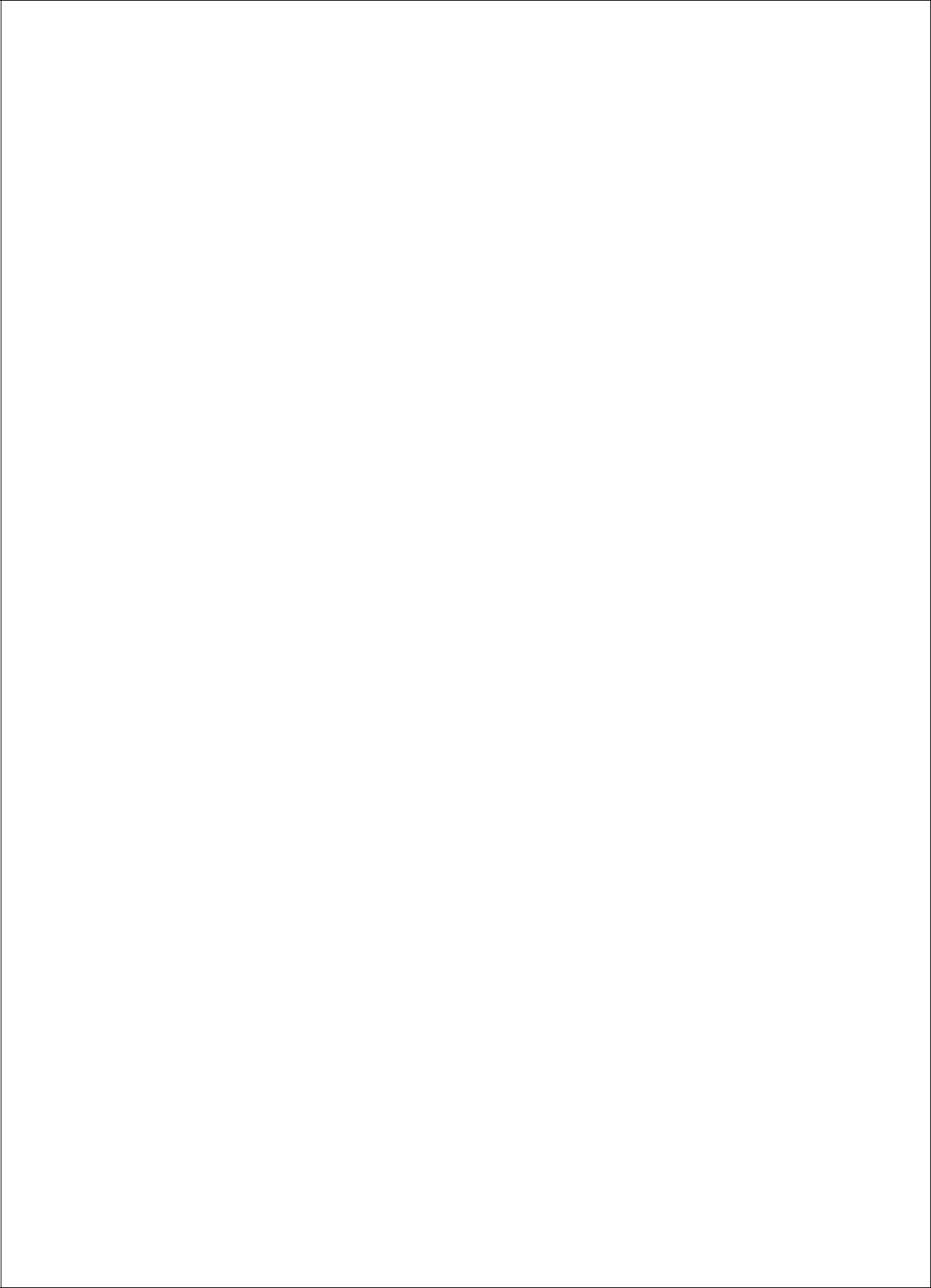 PROGRAMME HANDBOOKMODEL FRAMEWORK, PROGRAMME STRUCTURE, GRADUATE ATTRIBUTES, PROGRAMME EDUCATIONAL OBJECTIVES, PROGRAMME LEARNING OUTCOMES, EMPLOYABILITY, ASSESSMENT PLAN AND SCHEME OF INSTRUCTIONS FOR MASTER’S PROGRAMMESFACULTY OF MANAGEMENT STUDIES DOMAIN:	BUSINESS MANAGEMENT /COMMERCE/ /FINANCE DOMAIN COORDINATOR: DR. SANJEEV BANSALPROGRAMME GROUP: TWO YEARS MASTERS PROGRAMME IN MANAGEMENT: TWO YEARS MASTERS PROGRAMME IN COMMERCE2020-2021CONTENTSIntroduction:The Management education system in India has witnessed rapid progress in recent years to become one of largest in the world. Considering the wide diversities in the system there is need to enhance its quality, standard and relevance so that the Management graduates passing out from the system can meet the global challenges of 21st century ahead of them.Management studies not only facilitate improvement of leadership qualities but also enable students to develop skills that help them to turn out as excellent future managers. With specialization in different areas, Management courses prepare students to face the constantly advancing corporate world and impart effective people-management skills. Management studies should emphasis not just in creating good managers but also on improving and enhancing existing skills while passing on managerial competence to studentsA well-designed management training course suitably develops a talented workforce that can be expected to be efficient future leaders and successful managers who are able to tackle complex situations and relationships with clients in any organization.A Business management degree must ensure to imbibe the following skills into future Business/Management professionals:Management capabilities: This deals with learning managerial methods to motivate other employees for better productivity.Presentation skills: Pertains to improving public speaking abilities and other interpersonal skills.Time Management: It deals with an art of planning and controlling your time to effectively accomplish your goalsTeam Building Capabilities: Learning new techniques to build a strong and successful team that works together towards achieving challenging goals.Problem Solving Skills: This deals with learning how to handle difficult situations by implementing strategies to manage employee performance problems.Strategic Planning & Management: activities that are used to set priorities, focus energy and resources, strengthen operations, ensure that employees and other stakeholders are working toward common goals, establish agreement around intended outcomes/results, and assess and adjust the organization's direction in response to a changing environment.The industry /profession needs are continuously changing while the global environment of education around the world is witnessing huge changes.Academic System:Amity University is continuously striving for excellence in education. It is therefore, important to review and upgrade the curriculum of Programmes in line with the ever changing requirements of industry /profession based on stakeholders’ feedbacks. Amity University Offers Outcome Based Education (OBE) with Flexi Choice Based Credit System (CBCS) by benchmarking its Programmes with best universities globally. UGC has formulated Choice Based Credit System (CBCS) for highereducation in 2009, which have been further modified in 2014 to be adopted by the Universities/Institution in the country.Choice Based Credit System & Flexi TimingsTo maintain uniformity in all the Programmes and at the same time offer more choice of courses to students, Model Framework for Programme Structure for all UG and PG programme / degree has been defined which includes semester-wise credit distribution for various course types. The courses and credits offered by the institutions in the programme structure are as per the model framework.Amity University offers the Choice Based Credit System (CBCS) in its academic curriculum, in its endeavor to provide quality education. Under this system, the students can register for courses according to their interests, academic abilities and career aspirations. Students decide their academic plan and alter it, if required, in their academic progression in pursuit of degree.A Master Academic Planning Worksheet (APW) is available on AMIZONE for students as per the Programme Structure and Model Framework for their respective programme. Student is expected to earn the minimum number of credits for a course type/ semester as prescribed in the model framework of their programme.A student is required to choose the courses from the offerings and make their own Academic Planning worksheet. However, a student can choose 15% extra credits from the Specialisation Electives, Open Electives, Domain Electives, Outdoor Activity Based Courses (OABC) and FBL Electives in addition to the minimum prescribed credit units to choose interdisciplinary courses from other institutions/domains.Apart from core, allied and Non-Teaching Credit Courses which are compulsory in nature, ample options are available in the Master Academic Planning Worksheet for a semester, which help the students to make their own basket of courses to develop additional skills in their area of interest.Students are also allowed to add or drop registered courses to balance workload to optimize or maximize grade points, course substitution option, grade improvement, credit transfer for course migration as per the University Policy on Credit System, Academic Credit Hour and Time Tabling.Flexi TimingsFlexi Time tabling help students to choose the courses they want to study and when to study from the slot-based timetable, coupled with on-line Course Registration, through Amizone, in each semester.The Institutions/departments prepare, review, and publish the weekly class timetable on AMIZONE prior to the start of each semester to ensure that all classes are scheduled for the minimum number of session(s) of 50 minutes each. The students select and register for the course time slot. Students make their own timetable and each student in a class may have a different timetable of his / her own.Domain/ Faculty of Studies - Business Management /Commerce/ / FinanceThe Faculty of Management Studies (FMS)has been established with an objective to educate, equip and empower the aspiring business leaders with relevant managerial skills, fostering values, creating social responsibility and global competence to meet the requirements of the changing and challenging business world.The Faculty of Management Studies (FMS)ensures to provide ample opportunities to its students to excel in their careers and strives to fulfill its mission“To provide education at all levels in management discipline of modern times and in the futuristic and emerging frontier areas of management knowledge, learning and research and to develop the overall personality of management students by making them not only excellent management professionals but also good individuals, with understanding and regards for human values, pride in their heritage and culture, a sense of right and wrong and yearning for perfection and imbibe attributes of courage of conviction and action.”Institutions & ProgrammesFMS has following institutions/Programme in various campuses of the University:Programmes OfferedUniversity Graduate AttributesAmity University students gain an impressive range of knowledge and skills whilst at university. To make these clear to our students and to the future employers of students, 'The Amity Graduate' attributes’ have been identified as a part of our commitment towards supporting student’s development. Graduate Attributes are central to the design, delivery, and assessment of student learning in all faculty of Management Studies at the University. These University Graduate attributes are as follows:The Graduate attributes flow from university level to domain level, from domain level to institution level, from institution to programme level. For each programme ion the management domain, graduate attributes are defined, and the programme aims to inculcate these attributes in the students during their course of studyBroad-Based Goals and OutcomesBroad-Based Goals - The broad-based goals of the domain are aligned with the University Goals and Objectives. The Broad-based goals are broadly defined as educational learning Goals and Operational Goals as under:Educational Learning Goals:	Operational Goals:OutcomesThe Learning Outcomes varies for each programme depending on the programme Educational Objectives (PEOs). Assessment and successful achievement of Programme Learning Outcomes (PLOs) indicates the achievement of Broad based Educational goals of the domain.The operational outcomes are defined for the domain and mentioned as under:Graduate Attributes – Domain & ProgrammesThe graduate attributes are defined at the domain level and the programme level aligned with the University Graduate Attributes. The domain graduate attributes for the Faculty of Management Studies (FMS) / Domain of Business Administration/Commerce/ Management/ Finance.	Programme Graduate Attributes – The programme level graduate attributes are clearly defined and uploaded in the programme structure of respective Programmes attached as Appendix.Approach to Curriculum Review & DevelopmentAs a major objective of Degree Programmes in Management domain is to lay special emphasis on educating/preparing the students well for being able to demonstrate the following abilities:Effective application of management concepts in the corporate world.Working in teams.Developing decision making skillEffective communication skills and leadership/participation in teamwork.Fulfillment of professional, social and ethical responsibilities.Sensitivity to environmental issues and concerns.(j) Planning, development and implementation of strategies for life-long learning.These requirements call for the following objectives to the Approach to Curriculum relating to Programmes in Management Degree in the country:Preparation: To prepare the students to excel in various educational Programmes or to succeed in industry / technical profession through further education/training.Core Competence: To provide the students with a solid foundation in Management concepts.Breadth: To train the students with a breadth of Management knowledge to comprehend, analyze and deal with real life situations.Professionalism: To inculcate in the students professional/ethical attitude, effective teamwork skills, multidisciplinary approach and to relate Management issues to a broader context.Learning Environment: To provide the students with academic environment of excellence, leadership, ethical guidelines and life-long learning needed for a long/productive career.The programme structure for each programme is developed carefully ensuring that the content and curriculum is current and appropriate to the Programmes objectives and learning outcomes.Content, Curriculum and Scheme of ExaminationsContent, Curriculum and scheme of examinations are the most important components of academic excellence and their development and approval is a detailed exercise which involves screening at various levels.	Heads of Institutions/Departments constitute Course Review Committee (CRC), Area Advisory Board (AAB) and Programme Review Committee (PRC) to develop/ review the curriculum and programme structure respectively.The Course Review Committee (CRC) defines the course Objectives, course contents, and Students Learning Outcomes and assessment tools/components for each course. The recommendations of the CRC are put up to specific Area Advisory BoardArea Advisory Board is constituted to ensure that the course and syllabus are as per the needs of profession / industry at a specific level (UG/PG) and to benchmark as per the National/International curriculum.The Programme Review Committee (PRC) defines the Programme Educational Objectives (PEOs), Programme Operational Goals, Programme Learning Outcome (PLO), Programme Structure (PS) and the Assessment plan for evaluating operational and educational outcomes, based on inputs from various stakeholders.Recommendations of AAB and PRC are put up to the “Board of Studies” (BoS)Board of Studies (BoS) reviews and recommends appropriate Programme structure, curricula & syllabi designed and developed by PRC and AAB.The recommendations of BoS along with the final Programme structure (Programme Educational Objectives (PEOs), Programme Learning Outcomes (PLOs), and Outcome assessment plan), Course curriculum, and scheme of examinations for each course are further put up for the final approval of Academic Council.After the approval of Academic council, the Programme Structure, Course curriculum, scheme of examinations and other relevant information is uploaded on Amizone for student accessProgramme Group-Wise Model Framework:All the Programmes offered at Amity University are grouped. Programme in each group share the similar model framework. The model framework for each group describes the course wise credit distribution which is followed by each institution while making the programme structure of all the Programmes offered by them.The Model framework of Programme Group of the respective Masters programme of the domain for designing the programme structure is given as under:Model Framework for Two Years Full-Time Masters Programme in Management(MBA - Semester-Wise Course ‘Credit distribution)Model Framework for Two Years Full-Time Masters Programme in CommerceCourse ‘Credit distribution (Semester-Wise)M.Com, M. Com (FM)Model Framework for Two Years Full-Time Masters Programme in ScienceCourse ‘Credit distribution (Semester-Wise)M.Sc. (Actuarial Science)Programme Mission & Programme Educational Objectives:Programme Mission outlines the aim set for the students covering the holistic areas of development. Programme Educational Objectives (PEOs) lay the foundation for what students are expected to do, know or value as a result of the educational experience. Objectives are the critical link between gaps and outcomes. Objectives guide the choice of content, the educational format, pedagogy and methodologies, and the methods for assessment.The various levels that an objective is written, beginning with the lowest level and advancing to the highest are as follows:KnowledgeComprehensionApplicationAnalysisSynthesisEvaluationThe Master’s programme focuses on the advance level from application to analysis, synthesis and evaluationThe Programme Educational Objectives (PEOs) are well defined and given in the programme structure of each programme, attached as Appendix bThe detailed programme structure with courses under various categories and types as per prescribed Credit Units are developed. The programme structure includes the courses which are compulsory in nature and specilalisation electives are given with course title and credit units semester-wise as approved by Academic Council. Compulsory Courses includes Core Courses, Allied courses, Value Addition Courses, Mandatory Courses, NTCC courses. Further, Course Titles and Credit Units of the Specilalisation Electives and NTCC elective courses are given. However, courses which are not compulsory to take in order to get a degree. These course may be taken by the students to meet the minimum requirement of Credit units for semester/programme for the award of the degree. These Electives Courses include Domain Electives (DE), Open Electives (OE), Outdoor Activities Based Courses (OABC), Skill Enhancement Courses (SKE), Study Abroad Programmes (SAP) Courses etc. These courses are offered by institutions of other domains or other institutions / campuses of the university and vary batch to batch. The detailed programme structure of all the Programmes of the group(s) of the Business Management / Commerce / Finance domain are given in Appendix b.Intended Programme Learning Outcomes (PLO)Intended Programme learning outcomes are statements that describe the desired learning that students should have acquired and should be able to demonstrate at the end of their course of study. Through these statements, Programmes identify what students should know and be able to do as a result of completing their degree programs.Consequently, statements of intended learning outcomes clearly articulate the intended knowledge, skills, abilities, competencies, attitudes, and values that characterize the essential learning required of a graduate of a particular programme of study. Each Learning outcome is measurable and includes appropriate action verb relating to the desired action or performance associated with the intended cognitive level. The programme learning outcome (PLOs) are well defined and given in the programme structure of each programme, attached as Appendix bCourse Delivery & PedagogyCourse Delivery may use a combination of the following formats: Lectures, classroom discussions, case studies, internship, term papers, role plays and dissertations.Students are provided with curriculum and session plan of all the courses that they have chosen in their Academic Planning Worksheet. A Master Session Plan covers the following:Objectives of the courseSession-wise details of topicsPlan type (L-T-P) and reference material for each topic in the modulePedagogy to be adoptedPrerequisites, if anyRequired readings, additional readings, and assignmentsStudent learning Outcomes for each moduleAssessment component used to assess the SLO’s for each moduleScheme of evaluation and weightage of each assessment componentPedagogyThe approach to pedagogy combines fieldwork, case studies and instrumented feedback with a strong emphasis on concepts and theory. A continuous quality interface with industry through internships, industrial visits, participation in business competitions, group discussions, workshops, seminars, etc. is encouragedTo stimulate, motivate and foster learning culture, diversified modes of content delivery are adopted by the faculty, in order to help students in achieving learning goals and to attain desired learning outcomes.The objectives of focusing on the implementation of innovative teaching methodologies in traditional classrooms are:To make an effective combination of classroom activities and other instructional strategies ensuring that the students achieve the learning goals set by the teacher.To develop flexibility in content deliveryTo foster learning through several modes of information processing.To develop student’s understanding of application and implementation of classroom learningTo cater for the range of learning needs of studentsTo enhance students’ skills and competenciesTo promote students’ participation and engagementTo shift focus from ‘surface learning to ‘deep learning’To emphasize on more student centric interactive teaching methodsTo improve teaching to match students’ needs and learning styleTo involve students in higher level of thinkingTo provide students an opportunity to bridge gap between academic theory and real-world practicesSome of the Teaching Learning approaches adopted by the faculty are as follows:Students have access to an unparalleled range of extra-curricular and co-curricular activities to develop various competencies & skills and develop an extra edge to face the challenges that the corporate world offersCompetency – Role MatrixA competency-role matrix is developed for each programme which is a list of skills and behaviours that a management graduate needs to exhibit in order to perform well in their careers. The competencies are defined in consideration with the requirement of the industry and to ensure that the students are industry ready by the end of their programme of study.This competency – role matrix helps students in understanding the different competencies required to observe various job roles. Some competencies are generic in nature and applicable to the full range of employers in the sector, and across the wide variety of roles appropriate to graduates. There are some specific competencies which are appropriate to the specific profession. The Competency – Role matrix is defined in the following format:Employability of Graduands -In order to develop an understanding of the job prospects available to our students in various sectors, an industry/sector-role matrix has been developed for each programme which defines the roles that student can observe in the relevant industries after completing their programme of study. It maps the prospective job roles with the industry / sectors where the students may be placed after completing their graduation.The Employability of Graduands are well defined and given in the programme structure of each programme, attached as Appendix b.Learning ResourcesAmity University has appropriate information & learning resources to support educational objectives of all our management Programmes. The University has very rich learning resources as:Central and Institutional LibraryOnline JournalsComputer LabsAppropriate number of books needed for study and teaching as recommended by the course faculty and other experts are maintained in the library.Amity Central LibraryThe students and Faculty members have an open access to library during the operating hours. University has more than 3,00,000 books and 700 journalsAmity University Central Library’s sprawling building has three floors of resources which has more than 2,00,000 books, 17,000 e-journals, CDs and many other useful reference materials for students to get knowledge and expertise in their respective fields.The 58000 sq ft of knowledge is organized and managed by a dedicated team of Library professionals who are available to guide the students. There are cubicles and Research Rooms for PhD Scholars.A large number of computer terminals with Wi-Fi enabled internet facilities is available for students to access the online resources in the library and search the catalogue of books in KOHA, an advanced Library Software System. They can be checked in the Amity Portal (library.amizone.net).Students can search for details of books by title, author, subject or keywords to get to the relevant resource for borrowing.The Circulation staff helps in issuing and returns of books and the latest new technological system helps them to self -check in and check out for easy circulation.In addition to central library some departments have departmental libraries. Amity is also a member of the British Council Library and American Library Centre.In addition to the libraries Amity University has also subscribed to the following on-line journals:UGC- Infonet Digital Library Consortium – about 3559 leading journalsUnder this consortium Amity University has subscribed to a number of Online Journals that are available on Amizone (Intranet) from UGC – Infonet. Through this the Faculty and Students get access to world class online research articles, journals, research papers by the best Publishers, Universities, Research Institutes etc.EBSCO- host offers a variety of proprietary of 2300 journals and full text and popular databases from leading information providers.University is the Institutional Member of DELNET, a database that has been established with the prime objective of promoting resource sharing among the libraries through the development of a network of libraries.Scopus is a bibliographic database containing abstracts and citations for academic journal articleE-LEARNING STUDIO (Accessing Knowledge Online): e-Learning Studios are for blended teaching-learning.The libraries have subscriptions to on-line journals and databases in various areas of learning/subjects which are accessible through the intranet from all the terminals. There is a downloading facility for e- material.The University has over 309 stat-of-the-art labs in various domains with high-end Research Equipment’s.External Libraries:Amity University is an educational member for various other professional / academic institutions. Students, Faculty and Staff members of the University are given access to avail/utilize the online library of such external institutions. Details of learning resources provided by some of such external libraries are as below:The Association to Advance Collegiate School of Business (AACSB, USA)BizEd: BizEd is an award-winning, bi-monthly magazine on business education. BizEdarticles include interviews with executives, challenges and trends facing business schools, business education news and insights, book reviews, professional development opportunities, and technology advancements in the classroom.eNEWSLINE and eNEWSLINE Live: NEWSLINE is a bi-monthly electronic newsletter on business education. It includes business school news, articles from business school deans, data analysis, open business school positions, and more. eNEWSLINE Live is a bi-monthly live broadcast featuring guests from the management education industry.White Papers: AACSB International produces a variety of white papers on specific topics for management educators. Topics have included distance learning, faculty qualifications, and Assurance of Learning. White papers are available to the general public for download.Thomson Reuters, USA: Following Intellectual Property are online accessible:Online JournalseBooksWebinars, etc.IT Infrastructure At Amity:As a hi-tech smart campus, Amity University at Noida & Lucknow have wireless broadband internet connectivity with over 75 kms. of fiber optic/ LAN cable backbone structure. Some of the features that it can boast of as part of its hi – tech IT infrastructure are:600 MB Internet Bandwidth from multiple ISP to maintain redundancy and hassle-free internet connectivity.40 Servers are Virtualized through VM ware on HP Blades (HP-C3000 with BL 460).24 TB of useable EMC NAS storage with fiber channel connectivity.One Network across the country. All Amity Campuses are connected through MPLS VPN of 4MB/2 MB link each.High end Catalyst CISCO 6500 Series Switches with Hot Standby Router Protocol ( HSRP) for load balancing and high availability.Three Firewall box in redundant mode with high level of content/URL filtering and bandwidth management.Mac. Address base authentication for all Wi-Fi users and tracking.BGP Router with own IP Pool for bandwidth aggregation and load balancing.Campus is covered with high through put Wi-Fi with 400 Nos. APs Access point by using secured and managed Controller of Aruba.Centrally IT resource management, monitoring and communication over intranet in between campuses.Smart Camera Surveillance with IP Cameras through the Campus.Lecture Recordings & Live transmission of ‘on demand’ Class Lectures & Events over Intranet & Internet.All the faculty members are provided with computers / laptops with internet browsing facility for the preparation of teaching, learning material and research in their respective departments.Outcome Assessment Plan- Direct and Indirect methods for Assessment of Programme Learning Outcomes – An outcome assessment plan is developed to ensure that the Programme learning outcomes are assessed, each by at least one direct and one indirect method. The Assessment tools used to evaluate the extent of accomplishment of each learning outcomes are given in the assessment plan for the Masters programme of faculty of Management studies, mentioned as under:Examination System Progression & Passing Standards–AttendanceStudents are expected to have 100% attendance.Every teaching faculty handling a class will take attendance till the last day of the class. The percentage of attendance up to this day will be calculated and forwarded to Examination Department by the HoI for issue of Admit Cards.Relaxation of maximum 25% may be allowed to cater for sickness or other valid reasons beyond the control of the students for which written permission of HoI/ HoD is mandatory.A student whose attendance is less than 75%, whatever may be the reason for shortfall, will not be permitted to appear in the End Semester Examination (ESE).Under extreme special circumstances, Vice Chancellor may condone attendance up to 5% below 75% on the recommendation of HoI.A student whose attendance is between 70-75%, may be allowed to appear in the End Semester Examination (ESE) after obtaining written permission of Vice Chancellor subject to the condition that he/she will be awarded letter grade not exceeding B+. This provision will not be applicable to late admissions, lateral admissions and transfer cases. If a student’s attendance is more than 75% in majority of the courses and has attendance between 70 to 75% in few courses then his/her case will be considered for special permission of Vice Chancellor, however, if a student is debarred in more than 50% of the courses then his/her case will not be considered.Student who has fulfilled the minimum attendance requirements in any course unit but is unable to attend the end term examination due to unavoidable circumstances will be awarded ‘I’ Grade in that course unit for which the student will be required to inform the HoI/HoD before the commencement of end term examination telephonically seek his approval for absenting the end term examination and produce documentary proof within 7 days of the joining the institution after the incidence. The examination for such ‘I’ category students will conducted within 30 days from the last date of end term examination. The maximum Grade awarded in the course unit falling under “I” category will be B+.Course AssessmentThe assessment components at the course level are defined in consideration with Course objectivesThe assessment plan for the theory courses clearly defines the weightage of Continuous Internal Assessment and Final Assessment, which have various components to assess various learning outcomes. The weightage of CIA and Final Assessment is as under:Components of Continuous Internal Assessment (CIA)Depending upon the nature of the course, the components of internal assessment may vary. The internal assessment will be completed within the semester. Some of the components of Internal Assessment are as follows:Assessment of Lab Based CoursesThe weightage of CIA and Final Assessment for lab/studio-based courses will be as under as prescribed in the course syllabus by the Area Advisory Board / Board of Studies:Assessment of Non-Teaching Credit Courses (NTCC)The weightage of CIA and Final Assessment will be as under as per NTCC Regulations and Guidelines:The breaks up (components and their weightage) of continuous internal assessment are given as under:      However, the weightage may vary if any further revision is done by Board of Studies.PLAGIARISM: The NTTC report must be written in students own words. However, if required to cite the words of others, all the debts (for words, data, arguments, and ideas) have to be appropriately acknowledged.It is mandatory that each project report shall be checked for plagiarism through Turnitin or similar software before submission. The content which is based on existing published work must come from properly quoted material and from the references cited section. After checking the accuracy of the citations and references of such content the plagiarism report should not return similarity index of more than 15% in any circumstance. However, if the matching text is one continuous block, the index of 15% could still be considered plagiarism. Any report with higher than this percentage matching must be explained by the student. The details of copy rights, professional ethics are given in Plagiarism Prevention Policy of the University.Minimum & Maximum Duration of Academic ProgrammesThe maximum permissible period for completing a programme for the Programmes of two academic years duration, the maximum permissible period shall be n+1 academic years, where “n” represents the minimum duration of the programme.On request from the student and recommendation of HoI/Dean, Vice Chancellor may grant extension of one more year (1) i.e., n+1+(1) for 2 years programme for completion of programme and to become eligible for award of degree on payment of 25% of the Academic fee of year/semester (as applicable) + Rs.15,000/- re-admission fee + Examination fee for each course (as applicable) to qualify for degree.Award of Alternate DegreeAll students, who have exhausted N+1+1 and have not qualified for award of respective degrees, will be awarded Alternate Degree on request from the student and recommendation of HoI after approval of competent authority as per guidelines of the University subject to the following.The nomenclature of the recommended alternate degree must be in line with degrees nomenclature approved by UGC.Minimum Credits earned in each semester should be as per Model Framework of PG Programmes.The students must meet the minimum credit units, SGPA (5.00 in each semester) and final CGPA (6.00) requirement of alternate degree after course mapping as per norms of the University.An Undertaking will be signed by the student and his/her parent once approved for Alternate Degree.Grading Systema.  The level of students’ academic performance as the aggregate of continuous evaluation and end term examination shall be reflected by letter grades on a ten-point scale according to the connotation as per Table - ATABLE - APassing CriteriaA student has to fulfill the following conditions to pass in their programme of study:A student who has earned minimum number of credits prescribed for their programme as per the Structure, Curriculum and Scheme of Examinations, shall be declared to have passed the programme of study.Internal Assessment EvaluationA student is required to secure minimum 30% marks to pass in End Semester Examination and minimum aggregate marks 40% to be considered 'PASS' in each course unit. Passing in Internal Assessment is not mandatoryThere will be no provision for re-appearing in any component of Internal Assessment in subsequent semesters.The students who are unable to score passing SGPA & CGPA for award of degree because of having obtained Zero mark in the Internal assessment in any course/courses shall be eligible to repeat the internal assessment of the relevant course/courses in the following cases:Extended period (n+1) or beyond as the case may beYear BackStudents should also pass in each semester separately by securing a minimum Semester Grade Point Average (SGPA) of 5.0 for PG on a 10-point scale.A student who has reappeared/repeated the examination of course unit(s), the best of the two scores obtained shall be taken into consideration for calculating the SGPA and CGPA and eligibility for award of a degree.Promotion to Next Semester/YearPromotion will be considered at the end of each academic year.A student will be eligible for promotion from 1st year to 2nd year and so on provided he has minimum SGPA and CGPA as under:Promotion from 1st year to 2nd year: – If a student does not fulfill the above criteria may be promoted to 2nd year on the recommendation of HoI and he/she will be placed on “Academic Probation” provided he/ she has cleared at least 60% of number of Courses /Credit units.Student who is promoted to next year by meeting the promotion criteria but is not meeting qualifying criteria (passing criteria) for award of degree, will be placed on Academic Probation for one year to improve his/her SGPA/CGPA.A student who is not eligible for promotion will have the option to take the year back in any of the following mode:Repeat the Year or,Academic Break for a year or,Repeat a Semester or,Withdraw from the programmeAcademic Probation (PAP)Students who fail to clear Promotion Criteria but are promoted to next Academic Year or not meeting qualifying criteria for award of Degree will be placed on Academic Probation for one year.The student who does not clear the Passing Criteria at the end of the Academic Probation will not be eligible for promotion to the subsequent years. She/he will have the option either to Repeat the Year or Withdraw from the Programme.All students who are promoted to next year under PAP category will be required to sign an Undertaking stating that they are under Academic Probation/ Warning and will be required to score minimum passing/promotion SGPA & CGPA criteria as required at the end of Academic Probation Period.		Academic BreakStudents who apply for Academic Break and the case is recommended by the Heads of Institutions for justifiable reasons to be recorded, can be granted Academic Break of one year to the students of two years Programmes, if approved by Vice Chancellor under following circumstances:The student has been continuously ill.Career advancement (iii)Justified personal reasons.However, the total period to qualify the programme will not exceed the prescribed n+1 year.Re-AppearingA student who has fulfilled the attendance requirements and is eligible to appear in an Examination, fails to appear in the examination shall be required to subsequently appear in the examination when scheduled for next batch of students on payment of prescribed fee.A student who has not fulfilled the minimum attendance requirement in any Course Unit(s) shall not be allowed to appear in the end term Examination of that Course Unit but shall be allowed to subsequently appear in the examination when scheduled for the next batch of students, on payment of prescribed examination fee and fulfillment of such eligibility conditions as prescribed in the Regulations.Guided Self Study CourseAll students having back paper are required to register themselves for GSSC within one week (7 days) from the date of commencement of the semester.Any assignment/evaluation of GSSC will not be considered for award of marks for continuous Internal Assessment.No Student will be permitted to appear for back paper(s) in the end term examinations without registering for GSSC and getting suitability report from allotted faculty.A student who has failed to secure minimum C+ Grade (Grade Point 4) in a course unit shall be eligible to re-appear / repeat the examination of such course units with a view to secure minimum qualifying/passing score.A student, who has failed to secure the required qualifying/passing SGPA i.e., 5.0 for PG Courses shall, in order to secure a passing SGPA, apart from fulfilling the requirements has the option to reappear in the end term examinations also of the Course Units of the concerned term in which he/she desires to improve his/her performance, when these examinations are held on normal scheduleStudents who have passed all courses (Minimum C+ Grade) but not meeting Promotion/Passing SGPA / CGPA (Cumulative Grade Point Average) criteria, may be permitted to appear in Supplementary Examination with a view to improve grade and score Passing/Promotion SGPA / CGPA of the respective semesters.Students who are eligible to re-appear in an examination or are repeating the course(s) shall have to apply to the Controller of Examinations to be allowed to reappear in an examination or to repeat the course(s), and pay the fees prescribed by the University.The Departments/Constituent Units may, at their discretion, arrange for additional teaching in the form of GSSC for students repeating the examination of course(s) during the breaks. The modus operandi of such instructions shall be as notified by the Department/Constituent Unit. Extra fee shall be charged from such students for attending GSSC.In all cases of re-appearing, the marks obtained by the students who have re-appeared will be converted to the appropriate letter grade not exceeding B+.Supplementary ExaminationsFor the final year & pre-final students, supplementary examinations for those who have not secured passing grades or were debarred/detained from appearing in any examination and they made up the deficiency in attendance as per provisions of these Regulations, will normally be held within thirty days after the declaration of results of the final Semester Examinations.A student who fails to appear or qualify in Supplementary Examinations shall reappear in the examinations when scheduled for the next batch of students within the time span prescribed for the programme.A student wishing to appear/reappear in the Supplementary Examination shall apply to the Head of Department/Constituent Unit on line in the prescribed form within fifteen days of the date of declaration of result or date announced by Exam Department along with prescribed Examination Fee.The eligibility of a student for appearing in the Supplementary Examination shall be verified by the Head of Department/Constituent Unit and a list of eligible students containing the details of Course Units in which the students are recommended for appearing in the supplementary examination shall be forwarded to the Controller of Examinations within one week along with prescribed fee payment receipts, after the last date for submission of examination forms.Better of two scores obtained after Supplementary Examination in repeat course unit(s) shall be taken into consideration for calculating the SGPA and CGPA and eligibility for award of a degree/diploma.Academic DisciplineActs of Unfair Means:The following are considered as the act of unfair means:Talking to another student or any person, inside or outside the examination hall, during the examination without the permission of a member of the supervisory staff.Leaving the examination hall without handing over the answer book and/ or continuation sheet, if any, or any other specifically designed response sheet to the Invigilator or Supervisor concerned or Centre Superintendent or the authorized officer of the University deputed to the examination Centre, and taking away, tearing off or otherwise disposing off the same or any part thereof.Writing matter connected with or relating to a question or solving a question anything (such as piece of paper or cloth, scribbling pad), other than the answer book, the continuation sheet, any other response sheet specifically provided by the University to the student.Writing or sketching abusive or obscene expressions on the answer book or the continuation sheet or any other response sheet.Deliberately disclosing one's identity or making any distinctive marks in the answer book for that purpose.Making appeal to the Examiner/Evaluator soliciting favour through the answer book or through any other mode.Possession by a Student or having access to books, notes, paper, or any other material, whether written, inscribed or engraved, or any other device, which could be of help or assistance to him in answering any part of the question paper.	Possession of mobile phone, laptop or any electronic device which can be of help or assistance to the student in answering any part of the question paper.Concealing, destroying, disfiguring, swallowing, running away with, causing disappearance of or attempting to do any of these things in respect of any book, notes, paper or other material or device, used or attempted to be used by a student for assistance or help in answering a question or a part thereof.Passing on or attempting to pass on, during the examination hours, a copy of a question paper, or a part thereof, or solution to a question paper or a part thereof, to any other student or to any person.Smuggling into the examination hall and/ or receiving/attempting to receive an answer book or a continuation sheet, or any other form of response sheet or a solution to a question paper or to a part thereof or taking out or arranging to send an answer book or continuation sheet, or replacing or attempting to get replaced the answer book or continuation sheet or any other response sheet during or after the examination with or without the help of or in connivance with any person connected with the examination, or through any other agency, whatsoever.Approaching or influencing directly or indirectly a paper setter, examiner, evaluator, moderator, tabulator or printer or any other person connected with the university examination with the object, directly or indirectly, of influencing him to leak out the question paper or any part thereof or stealing/procuring the question paper from any source before the examination or to enhance marks, or favorably evaluate, or to change the award in favour of the student.Any attempt by a student or by any person on his behalf to influence, or interfere with, directly or indirectly, the discharge of the duties of a member of the supervisory or inspecting staff of an examination center before, during or after the examination. Provided that without prejudice to the generality of the provision of the clause, this would include any such person who:abuses, insults, intimidates, assaults any member of the supervisory or inspecting staff, or threatens to do so.abuses, insults, intimidates, assaults any other student or threatens to do so, shall be deemed to have interfered with or influenced the discharge of the duties of the Supervisory and the inspecting staff.Copying, attempting to copy, taking assistance or help from any book, notes, paper or any other material or device or from any other student, to do any of these things or facilitating or rendering any assistance to any other student to do any of these things.Arranging to impersonate for any person, whosoever he may be, or for himself or impersonating for the other student at the examination.Forging a document or using a forged document knowing it to be forged in any manner relating to the examination.Any other act of omission or commission declared by the Academic Council/Executive Council to be unfair means in respect of any or all the examinations.Discipline Committee: A student discipline committee is constituted to ensure disciplinary control in the UniversityAt the time of admission, every student signs a declaration that on admission, he submits himself to the disciplinary jurisdiction of the Vice Chancellor and several authorities of the University vested with the authority to exercise discipline.Without prejudice to the generality of the power to maintain and enforce discipline, the following amounts to acts of indiscipline or misconduct on the part of a student of the University:Physical assault or threat to use physical force against any member of the teaching and non- teaching staff of any Department / Institution / School / College / Constituent Unit / Centre and against any student within Amity University Uttar Pradesh.Unauthorizedly remaining absent from the class, test, or examination or any other curricular or co-curricular activity which he/she is expected to participate in.Carrying of use of or threat to use of any weapons.Misbehavior or cruelty towards any other student, teacher or any other employee of the University, a college or institution.Use of drugs or other intoxicants except those prescribed by a qualified doctor.Any violation of the provisions of the Civil Rights Protection Act, 1976.Indulging in or encouraging violence or any conduct which involves moral turpitude.Any form of gambling.Discrimination against any student or a member of staff on grounds of caste, creed, language, place of origin, social and cultural background or any of them.Practicing casteism and untouchability in any form or inciting any other person to do so.Any act, whether verbal or otherwise, derogatory to women.Smoking, use of narcotics, possession and consumption of alcoholic beverages or gambling in any form.Any attempt at bribing or corruption of any manner or description.Willful destruction of the property of the University or its Departments / Institutions / Schools / Colleges / Constituent Units / Centre’s etc.Behaving in rowdy, intemperate or disorderly manner in the premises of the University or the college or the institution, as the case may be, or encouraging or inciting any other person to do so;Creating discord, ill-will or intolerance among the students on sectarian or communal grounds or inciting any other student to do soCausing disruption of any manner of the academic functioning of the University systemIndulging in or encouraging any form of disruptive activity connected with tests, examinations or any other activity of the University or the college or the institution, as the case may beUnpunctualityRaggingViolation of the status, dignity and honor of students, in particular female students and those belonging to a scheduled caste or a scheduled tribe or other backward classAny practice whether verbal or otherwise, derogatory to womenVerbal abuse, mental or physical torture, aggression, corporal punishment, harassment, trauma, indecent gesture and obscene behaviour of studentsIndulging in or encouraging any form of disruptive activity connected with tests, examinations or any other activity of the University or the college or the institution, as the case may be.Anti-Ragging Cell: A cell is constituted to ensure that students do not indulge in any kind of ragging activities. Following comes under ragging and accounts to disciplinary actionAny conduct by any student or students whether by words spoken or written or by an act which has the effect of teasing, treating or handling with rudeness a fresher or any other student.Indulging in rowdy or indiscipline activities by any student or students which causes or is likely to cause annoyance, hardship, physical or psychological harm or to raise fear or apprehension thereof in any fresher or any other student.Asking any student to do any act which such student will not in the ordinary course do and which has the effect of causing or generating a sense of shame, or torment or embarrassment so as to adversely affect the physique or psyche of such fresher or any other student.Any act by a senior student that prevents, disrupts, or disturbs the regular academic activity of any other student or a fresher.Exploiting the services of a fresher or any other student for completing the academic tasks assigned to an individual or a group of students.Any act of financial extortion or forceful expenditure burden put on a fresher or any other student by students.Any act of physical abuse including all variants of it: sexual abuse, homosexual assaults, stripping, forcing obscene and lewd acts, gestures, causing bodily harm or any other danger to health or person.Any act or abuse by spoken words, emails, post, public insults which would also include deriving perverted pleasure, vicarious or sadistic thrill from actively or passively participating in the discomfiture to fresher or any other student.Any act that affects the mental health and self-confidence of a fresher or any other student with or without an intent to derive a sadistic pleasure or showing off power, authority or superiority by a student over any fresher or any other student.Prohibition of RaggingRagging within the University Campus including its Institutions / Departments /Hostels or/ and any part of Amity University system as well as on public transport system outside the campus is strictly prohibited.Ragging in any form is prohibited also in the private lodges/buildings where these University students are staying.Student Support System & Services – In order to provide support to students, following systems are in place–Amizone - The University has an intranet known as “Amizone” where information and learning resources are uploaded regularly. The following are the online facilities under Amizone:On-line journalsConference / Workshop / SeminarsSession Plan and Course materialsClass Timetable / ScheduleStudent’s HandbookUniversity Regulations & GuidelinesSyllabus and Programme Structures for various batches / semesters / ProgrammesDisplay of various information/circulars/notices such as:Academic CalendarExamination scheduleCalendar of events and event details with photosGuidelines for Placements, Events, Guest Lectures, Projects, Term Papers, Farewell Party, Orientation Programmes etc.,Holidays listInvites are being sent for various conferences, meets, summits and admission boardsOnline poll/QuizProgramme Leaders/Coordinators – A programme leader is appointed for every programme who is responsible for:Timely uploading of information on AmizoneDissemination of information related to academics to all the students enrolled in the respective programmeAddressing students’ queries and doubtsSmooth conduct of routine activitiesGuided Self Study Course (GSSC) - Guided Self Study courses are conducted to prepare the students for back papersThe institutions prescribe “Guided Self Study Course” for the course units in which the students failed or are detained due to shortage of attendance in a semester and arrange counseling sessions for the students on weekends and holidays in the same odd or even semesters.The students who are detained due to shortage of attendance in any subject of a semester shall register with their Department/Constituent Unit for guided self-study course in the beginning of next semester/trimester/year scheduled for next batch of students. They will be required to pay a fee per subject as prescribed by the Department/Constituent units.The Departments/Constituent Units may prescribe term papers / home assignments which the students will submit to their teachers’ subject-wise within the due dates.The regularity in attending the classes and prompt submission of assignments by due date will determine whether a debarred or detained candidate is permitted to take the re- examination or not. The schedule for regular collection and submission of term paper/ home assignments will be announced by the Department/ Constituent Unit.Only those students who register for Guided Self Study Course (GSSC) and complete the requirements as prescribed by the Department/Constituent Units will be permitted to take the examination in the respective subject when the examinations of such Course Units are conducted in normal schedule along with the next batch of students. The scheme of re- examination will be announced by the University on receipt of report from the Department/Constituent Unit. The student will be permitted to appear in examination on satisfactory performance in GSSC.Class Representative (CR) System - A Class Representative is a responsible, prestigious, and challenging position. Students are encouraged to take up this leadership position. To become a representative of the class, a student must have the values of trustworthiness, honesty, transparency, and commitment.The roles and responsibilities of the Class Representative –Class Data Collection & Analysis: for each student for various activities and issues.Advocacy: influencing the student community for positive outcomes with respect to academics, discipline, and participation in co-curricular and extra-curricular activities.Monitoring: attendance, timetable, syllabus progress, discipline, and related issues.Quality enhancement: by representing the legitimate concerns and problems of classmates and giving feedback to both the classmates and authorities.Coordination: with various authorities in the Institute and University.Mentor-Mentee System - Mentoring is to support and encourage students to manage their own learning in order that they may maximize their potential, develop their skills, improve their Performance, and become the person they want to be.Mentoring is a partnership between two people, Mentor & Mentee, based on mutual trust and respect.At Amity, mentoring encourages students to take guidance and develop partnerships with four types of mentors:Faculty MentorAlumni MentorIndustry MentorParent MentorAll four Mentors jointly collaborate towards the development of the student through a process of experiential guidance and learning.Every Amity institution arranges appointment of faculty, industry, and alumni mentor for each student. Formal meetings are scheduled between mentors and mentees so that learning is progressed across functions, groupings, and cultures for maximum benefit. Students aims are decided mutually between mentor and mentee and the progress towards the desired goals would be tracked throughout the duration of his/her stay with Amity. We are proud to say that our mentoring system is unique to Amity and has helped many of our students stand out amongst their peers. They have excelled on both their personal and professional fronts as a result of the mentoring system.Educational Loan, Financial Support and Scholarships - Amity University offers a variety of scholarships to the meritorious students. The scholarship is in the form of financial aid. Following are the types of scholarships offered to the Amity students:On Admission Merit Scholarship – There are three types of these scholarships as mentioned below:100% Dr. Ashok K. Chauhan Scholarships50% On Admission Merit Scholarships25% On Admission Merit Scholarships (Applicable to Lucknow Campus)These scholarships are granted at the time of admission on the basis of school and /or graduation results. Scholarship is granted on annual basis and continuation in second and further years of the program is subject to the academic performance (Merit List based on CGPA) & other conditions as laid down in the regulations.On Admission Sports Scholarship – To attract talent in sports scholarship are given –100% Scholarship – International Players*50% Scholarship – National Medal Winners*25% Scholarship – National Participation*Merit-Scholarship During the Programme – These scholarships are granted from second year onwards for encouraging students to achieve higher performance during their studies in their respective academic programme. The amount of scholarship is 30% of the academic year tuition fee. The number of scholarships depends upon the no. of students in the programme. (max.limit is three).Merit-Cum-Means (MCM) Scholarship - These scholarships is granted to the students who are academically good and need financial assistance to continue their education in the University. The amount of scholarship is upto 50% of academic year tuition fee. Students need to apply for such scholarships to their respective Head of Institution as per the prescribed format (uploaded on Amizone) & support documents at the commencement of theAcademic Session. Continuation of the scholarship is based on students' merit, academic & extra/co-curricular activities performances & family financial position.Special Scholarships - These scholarships are granted to the students showing extraordinary achievements in extra- curricular activities. The amount of scholarship depends on individual cases. Students are required to apply for the same as per the prescribed format (uploaded on Amizone) at the commencement of the Academic Session.Other Scholarships – These scholarships are instituted by Grants from individuals, Trusts, Organizations, Institutions etc with a view to provide financial assistance to needy studentsMedical Services - Hostellers are advised to get themselves inoculated against communicable diseases at their own initiative and expense.First-aid Medical Treatment is available within the campus. Amity Clinic has a resident doctor and nursing staff. Students contributing to group Medi-claim policy are provided medical treatment of up to Rs 25,000/- in the following hospitals - Kailash Hospital (Noida), Indraprastha Apollo Hospital (New Delhi), Noida Medicare Centre, Vinayak Hospital (Noida).On falling sick, the hostellers are to inform the Warden who will arrange medical help. If a hosteller is advised hospital admission, necessary communication is sent to parents/local guardians, Programme Director and Director Finance. Amity University also offers a medical insurance plan to all students.Industry Interaction, Career Counseling& PlacementAmity endeavors to nurture competitive and accomplished business leaders, entrepreneurs, and professionals. The Corporate Resource Center (CRC) at Institutional level, is established to groom the students to take up the corporate responsibilities, soon after they pass out from the campusThe CRC provides holistic comprehensive career-planning services to students by providing expertise, resources, and support. The CRC empowers students to build bridges to successful future careers.It aims to help students make a successful transition from their educational environment to employment or further educational pursuits. The programs and services are designed to increase the students’ confidence and provide the necessary skills and information to succeed in pursuing a career.Guidance and Counseling Cell - Students face difficulties like separation from their families, growing up and learning to function as independent adults, developing new and closer relationships, as well as defining and establishing themselves on a possible career. The counseling center is committed to provide a broad range of high quality, innovative and ethical services that address the psychological, educational, social and development needs of the students.Students are advised to make full use of the ACGC whenever they wish to share thoughts regarding their emotional, personal & professional needs. All interactions with students are kept strictly confidential.Amity Women Help DeskAmity Women Help Desk has been established as a part of the measures undertaken for thewelfare of the female fraternity of the University. Following the UGC mandate, it focuses on women safety and security in all respects and provides support services to ensure safe environment.Female students, faculty and staff members may contact Amity Women Help Desk 24X7 for any kind of complaints (sexual, physical, psychological /emotional harassment etc.,), queries and suggestions. The same may be posted on Amizone (Amity intranet).The help Desk acts as a link between the complainant and Redressal Authority in the University and ensure grievance redressal within a stipulated period of time.Suggestions and Grievance Redressal System - In order to make student's stay in AUUP comfortable and stress free, Amity has a multi layered student grievance redressal system. Student having a problem will approach the Academic and General Counseling Cell at his/ her department level. Student's problems that cannot be resolved at the department level will be referred to the appropriate Committee. Issue will definitely get resolved within a short period of time.The suggestion / grievances by students/parents can also be sent on-line through Amizone.In addition, problems related to the wellbeing of students warranting urgent attention can be submitted directly to the Dean Student Welfare (msahni@amity.edu) and/or Students Satisfaction and Happiness Mission (SSHM) at sshm@amity.eduPursuant to regulation of UGC on promotion of Equity in HIE's as notified in the Gazette of India, dated January 19, 2013, all the issues related to “Equity” as defined in the said UGC Regulations shall be dealt by Equal Opportunity Cell, constituted for the purpose.Extra-curricular and Co-curricular activitiesVarious Extracurricular and Co-curricular activities are organized beyond classroom for the holistic development of students. Some of the activities are:Club –Committee ActivitiesSports ClubCultural CommitteeSpecialty Club, eg. Marketing Club, HR Club, IT Club, Robotics Club, etc.Placement CommitteeAlumni CommitteeConferences, workshops seminars, etcInter-University competitions, Sports Competitions, corporate competitionsConducting Outdoor Activities Based Courses (OABC) which includesMilitary training camps (MTC) for both boys and girlsImparting training to students through amity cadet corps (ACC)Human Values and Community Outreach (HVCO)CourseEntrepreneurship Awareness Camps (EAC)Performing Arts (PA) CoursesBasic skills course in sportsYoga classes for mental and physical wellbeingHuman Values Quarter/year where students organize various activities such as blood donation camp, visit to old age homes, spastic children home & orphanages etc, street plays, awareness campaigns, debates etc.Policy, Regulations & GuidelinesThe students are governed by the regulations and guidelines of AUUP and such other regulations and guidelines as may be notified by AUUP from to time. It is important that the students read these regulations and guidelines, already available in the 'Amizone' which can be accessed by the students using their password.RegulationsConduct of Examinations Scheme of Evaluation and Discipline among Students in Examinations.Research Degree Programmes: M.Phil, Ph.D and Post-Doctoral Programmes D.Litt, D.Sc. and LLD.Lateral Entry Admissions and Transfer of Credits.Maintenance of Discipline among Students.Hostel Accommodation.Scholarship, Awards, Medals and Special Awards.Conduct of Convocation.Admissions & Enrolment of Students and Examination & Evaluation for Distance Learning Programmes.Admissions & Enrolment of Students and Examination & Evaluation for Online Programmes.Prevention of Sexual Harassment.Regulation/ Directive for Banning Ragging & Anti-Ragging Measures.Regulations on Choice Based Credit SystemGuidelinesAttendance for Official Duty.Conduct of Concluding Ceremony.Student's educational Tour/Industry visits/Seminars/Conference.Guidelines for Fresher's Party.Guidelines for Farewell Function.Library Guidelines.Students Grievance Redressal.Guidelines for PG students for early joining for final placement.Mentoring Programme.Project Training.21. Concluding Ceremony and Convocation ConvocationAmity Convocation for successfully qualified Graduands of several Programs, is held every year in the month of December for award of Degrees/ Diplomas, Medals (Gold, Silver and Bronze), Trophies, Citations and Corporate Awards. Few selected eminent personalities having outstanding contribution in their respective fields, are also conferred upon honorary degrees to acknowledge their work. Alumni are specially invited for the Convocation, and during the ceremony, they handover the flag to the passing out graduands to welcome them for being part of the great Amity Alumni Family.Concluding CeremonyThere has been a tradition at the Amity Institutions to conduct a Concluding Ceremony when the students of a programme have undergone and completed all the academic activities of a programme. The students of the outgoing batch are awarded Provisional Certificate for completion of the programme and selected students are presented awards (in the form of Citations, Salvers, Books etc.) in recognition of their contribution and achievements in various fields.Definition and DescriptionsAppendixThus, in framing a suitable curriculum for the programme in Management domain, the following definitions/descriptions must be followed. This is expected to help in maintaining uniformity of preparing the final programme structure, Syllabi and scheme of instructions for Programmes offered by various institutions.Semester System: Each Master’s programme in Management domain to be ordinarily of 2 academic years (=4 Semesters) with the year being divided into two Semesters, each for course work, followed by Continuous Assessment (CA/IA) in the Semester & End Semester Examination (ESE).Annual Academic Calendar - Amity University follows semester system for conduct of classes. Annual Academic calendar have odd Semesters (I, III) and even semesters (II, IV). Date of Commencement of each semester and last teaching day of semester is finalized well in advance in the detailed ‘Annual Academic Calendar’ for a programme in accordance with ‘Block Academic Calendar’ of the University.Credit System: A system enabling quantification of course work, with  one  credit being  assigned to each unit after a student completes its teaching-learning process, and assessment (both CA/IA & ESE). Further, Choice Based Credit System (CBCS) to be helpful in customizing the course work for a student, through Core & Electives (both professional and open electives).Credit Courses: All Courses registered by a student in a Semester to earn credits; In a widely accepted definition, students to earn One Credit by registering and passing:One hour/week/Semester for Theory/Lecture (L) Courses; or Tutorials (T) and, Two hours/week/Semester for Laboratory/Practical(P) Courses.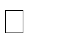 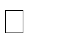 NOTE: Other student activities not demanding intellectual work or enabling proper assessment like, study tour, club Committee activities and guest lectures not to carry Credits.Credit Representation: Credit values for different academic activities to be represented by following the well accepted practice, as per the example in Table 1:Table 1: Credit RepresentationOne Credit Unit will be equivalent to 10-12 hrs of Classroom Teaching (L-T) and 20-24 hrs of Lab practical’s and 50-60 hrs of field work/industry work.Course Load: Every student to register for a set of Courses in each Semester, with the total number of their Credits being limited by considering the permissible weekly Credit hours load: 30/Week. This is meant to enable the students to engage in homework assignments, self-learning outside the Class rooms/Laboratories, Extra/Co-Curricular activities and add-on Courses, if any, for their overall development. UGC guidelines prescribe:The total periods provided for contact teaching shall not be less than 30 hours a week.The time provided for practical, fieldwork, Library, utilization of computer and such other facilities shall not be less than 10 hours a weekCourse Registration: Every student to formally re-register for programme and prescribed Courses (Credits)under HoD/PL/PC advice in each Semester for the Institution to maintain proper record; Helpful for monitoring the CA/IA, ESE performance in each case and to assist the students in self-paced learning by dropping/withdrawing from Course(s) and add new Programmes to avail Course Flexibility for CBCS with prior approval of Course Advisory Committee (CAC)/HoI.Course Evaluation: CA/IA and ESE to constitute the major evaluations prescribed foreach Course, with only those students maintaining a minimum standard in CA/IA (to be fixed by the institution) being permitted to appear in SEE of the Course; CA/IA and ESE to carry 30% and 70% respectively, to enable each Course to be evaluated for 100 marks, irrespective of its Credits.CA/IA: To be normally conducted by the Course faculty and include mid-term/weekly/ fortnightly class tests, homework, problem solving, group discussion, quiz, mini project & seminar throughout the Semester, with weightage for the different components being fixed at the institutional level; Faculty also to discuss on CA/IA performance with students.ESE: To be normally conducted at the institutional level as per the University Examination regulations and guidelines. For this purpose, Syllabi to be modularized and ESE questions to be set from each module, with choice if any, to be confined to module concerned only. The questions to be comprehensive emphasizing analysis, synthesis, design, problems & numerical quantities.Grading: To be normally done using Letter Grades as qualitative measure of achievement in each Course, as described in student handbook and examination regulations, based on the marks (%) scored in (CA/IA+ESE) of the Course and conversion to Grade done by Relative Grading.Grade Point(GP):Students to earn GP for a Course based on its Letter Grade ;e.g., on a typical 10-point scale, GP to be: A+=10, A=09, A-=08,B+=07,B=06,B-=5, C+=04 & F=00; Useful to assess students‟ achievement quantitatively & to compute Credit Points(Cr P)= GP X Credits for the Course; Student passing a Course only when getting C+ Grade. Minimum passing marks in a course shall be 40%Grade Point Average (GPA): Computation of Semester GPA (SGPA)to be done by dividing the sum of Cr P of all Courses by the total number of Cr registered in a Semester, leading finally to CGPA for evaluating student’s performance at the end of two or more Semesters cumulatively; This reform serving as a better performance index than total marks or %;Passing Standards: Both SGPA & CGPA serving as useful performance measures in the Semester System; Student to be declared successful at the Semester-end or Programme-end only when getting SGPA >=5 and CGPA >=6.00 for Master’s Degree.Credits Required for Degree Award: Number of Credits to be earned by a student for the Award of degree fixed by Institutions and approved by Academic council to be normally in the range of:Master’s Degree programme in Management - 100- 117 Credit Units (CU) i.e., equivalent to 30+hrs /Sem.Organization of Course Curriculum: The Content of each Course has been organized into:Course Description: general introduction to the courseCourse Objectives: to elucidate the basic aims of the coursePre-Requisite: courses, Equivalent skills or prior experience that a student possesses that prior to registration in a specific courseStudent Learning Outcomes (SLOs): focus on the intended abilities, knowledge, values, and attitudes of the student after completion of the programCourse Syllabus – having 5-6 modules having topics/descriptors under each module depending on depth, width to be covered in order to achieve the course objectives and Student learning Outcomes.Teaching Learning Pedagogy: an array of different teaching learning strategies best suitable for the delivery of particular course used in different combinations to improve learning outcomes.Assessment Plan - The plan providing details of all methods of assessing student learning within the classroom environment, using course goals, objectives, and content to gauge the extent of the learning that is taking place.Textbooks & Reference Books – list of books that matches the course contentsAdditional reading material – list of journals, research papers or any other study material other than books which can be referred by studentModel Curriculum Framework / Programme Structure: The Model Framework includes following:Programme description: brief introduction of the programmeProgramme Educational Objectives/goal: statements that describe the expected accomplishments and professional status of the students after completion of the programProgramme Learning Outcomes describes the measurable knowledge, skills, abilities, or behaviors that students to be able to demonstrate by the time they complete their degreeCurriculum Programme Structure /Framework - defines the course type and credit structure semester wise and overall credits prescribed as per university normsOutcome Assessment Plan: The plan providing details of all methods of assessing student learning outcome in the programme to gauge the extent of the learning that is taking place. (As per attached format)Employability of Graduands: embedding set of attributes in the curriculum and imparting knowledge to develop desired skills & competencies and equip students to compete in the global marketplaceResource PlanningOutcome Based Education System - The Learning outcomes are clearly defined at the programme level and course level. The Programme Learning Outcomes (PLOs) describes the student learning, i.e., what students will know and be able to do as a result of completing the programme. The Student Learning Outcomes (SLOs) describes the learning of student after completing a course.Course Types										Appendix – b.1Institution: Amity Business School Programme Title: MBALevel – PGDuration of the program (in yrs):   2	No. of Semesters: 4Programme Mission:To develop the overall personality of Masters in Business Administration students by making them not only excellent management professionals with specializations in areas of Finance, Operations, Information Technology, Marketing, International Business, Human Resource, Retail Management and Entrepreneurship but also good individuals, with understanding and regards for human values, pride in their heritage and culture, a sense of right and wrong and yearning for perfection and imbibe attributes of courage of conviction and action.Programme Description:The two-year full time Masters in Business Administration programme is to educate and prepare students with the knowledge, analytical ability, and management perspectives and skills needed to lead, to motivate and to manage diversified workforce, rapid technological change and competitive marketplace while considering the principles of ethical, legal and corporate governance fundamentalsProgramme Educational Objectives/Goals:Students of the Management Programme will have theoretical knowledge and demonstrate application of management principles in a professional work settingStudents of the Management Programme will think independently, analytically through the process of research and inquiry while making effective decisions in global environmentThe Programme Cultivates in the students the values and attitudes that make them agents of social changeStudents of the programme will strategically think when and how to use assertiveness and influential skillsStudents will be able to demonstrate communication skills that support and enhance managerial effectivenessStudents will have the positive perspectives and skills that create productive managerial leaders and business networksStudents of the Management Programme will be able to review and critique organizational efforts to act ethically and responsiblyStudents of the Management Programme will be prepared for continued learning throughout their career and represent themselves in various professional bodiesProgramme Operational Objective sThe MBA programme will facilitate environment for innovation and research excellence for the intellectual growth of studentsThe MBA programme provides an academic environment for holistic development of studentsThe Programme aims to facilitate opportunities for innovation and environment of research excellence providing intellectual growth of MBA studentsThe programme will encourage cultural diversity and a sense of social, ethical and environmental responsibility among studentsThe Management programme will provide ample opportunities for international exposure to studentsThe Management programme will provide opportunities for students to continuously interact with area expert members of faculty, industry and alumni to improve and demonstrate their skills and competenciesThe Management programme will facilitate employment opportunities and also support students to start their own venturesThe MBA students will be prepared to be independent learners who take responsibility for their own learning; set appropriate goals for ongoing intellectual and professional developmentThe programme aims to help students understand and practice the highest standards of ethical behaviour associated with their management professionThe Management programme will aim to attain national and international accreditations and university rankings to provide best in class academic environmentProgramme Structure as per prescribed programme model FrameworkSemester IProgramme Learning Outcomes (PLOs):1. Student shall be able to define and analyze principle management concepts and theories in the functional areas of business.2. Student shall be able to formulate research strategy and apply research skills appropriate for decision making.3. Student shall be able to identify the impact of emerging and disruptive Information Technologies on business and apply appropriate IT Tools for Business Analytics.4. Student shall be able to define, relate, and demonstrate decision making skills by applying problem-solving concepts, critical thinking skills and analytical techniques.5. Student shall be able to identify critical situations and demonstrate effective communication skills by communicating information accurately and clearly.6. Student shall be able to demonstrate effective interpersonal skills, including the ability to lead and to work in a team.7. Student shall be able to manage cultural diversity and demonstrate managerial skills in global business context.8. Student shall be able to judge ethical problems and operate standards of ethical behaviour in management business.9. Student shall be able to develop and demonstrate entrepreneurial and business acumen skills to support employability in the area of Specialisation.10. Student shall be able to use various information sources to acquire knowledge and apply it for life-long learning.Linkage of PEO & PLOs:Annual Outcome Assessment Plan:Annual Outcome Assessment PlanProgramme Operational Outcomes MatrixRole & Competency MatrixEmployability of Graduands (Specify Industry / Sector & Level):Name of Relevant Statutory /Accrediting Body/Bodies other than UGC, if any:As per AICTE norms. In addition, we are QAA, IACBE, WASC and NAAC accredited and currently aiming for NBA.Appendix – b.2Institution: Amity Business School Programme Title:	MBA (Human Resource) Level –: PGDuration of the program (in yrs):  2 Years	No. of Semesters: 4 Programme Mission:To develop the overall personality of Masters in Business Administration students by making them not only excellent management professionals in the area of Human Resource but also good individuals, with understanding and regards for human values, pride in their heritage and culture, a sense of right and wrong and yearning for perfection and imbibe attributes of courage of conviction and action.Programme Description:The two-year Full Time Master in Business Administration (MBA – Human Resource) is designed for current and future leaders to develop skills to best leverage the Human Resources in an Organization. The programme will equip the students with the knowledge to look at their organizations from a system-wide perspective and apply strategic thinking and critical analysis. The programme facilitates learning modern concepts, techniques and practices in the management of human resources to enhance the effectiveness in managerial decision making and organization building.Programme Educational Objectives/Goals:	PEO1 Students will have Human Resource Management knowledge and will be acquiring and applying analytical skills to visualize a complex business problem and make informed decisions based on available informationPEO2 Students will be able to exhibit business‐related behavioral skills including leadership, interpersonal, communication (written and oral), team building skills to achieve desired business outcomes and lead changePEO3 Students will be able to create, select, and apply appropriate techniques, resources, and modern management and IT tools with an understanding of the limitations of Human Resource ManagementPEO4 Students should be able to demonstrate the ability to communicate effectively with a wide range of audiences to listen and to read attentively, and to express ideas with clarity in both oral and written communicationsPEO5 Students will be able to demonstrate competence in the field of professional HR management and identify practitioner for the purposes of strategic development with focus on recruitment, selection, careers, learning, performance, reward, appraisal, job design and labour relation.PEO6 Students will be able to demonstrate their ability to assess and evaluate the dynamic internal and external elements of the competitive global environment the challenges of global workforcePEO7 Students will be able to apply ethical principles and commit to professional ethics and responsibilities and norms within a business organization.PEO8 Students will develop professional skills that promote them for employment and for life-long learning in advanced areas of Human Resource Management.Programme Operational ObjectivesThe MBA (HR) programme will facilitate environment for innovation and research excellence for the intellectual growth of studentsThe MBA (HR) programme provides an academic environment for holistic development of studentsThe Programme aims to facilitate opportunities for innovation and environment of research excellence providing intellectual growth of MBA (HR) studentsThe MBA (HR) programme will encourage cultural diversity and a sense of social, ethical, and environmental responsibility among studentsThe MBA (HR) programme will provide ample opportunities for international exposure to studentsThe MBA (HR) programme will provide opportunities for students to continuously interact with area expert members of faculty, industry, and alumni to improve and demonstrate their skills and competenciesThe MBA (HR) programme will facilitate employment opportunities and support students to start their own venturesThe MBA (HR) students will be prepared to be independent learners who take responsibility for their own learning; set appropriate goals for ongoing intellectual and professional developmentThe MBA (HR) programme aims to help students understand and practice the highest standards of ethical behaviour associated with their management professionThe MBA (HR) programme will aim to attain national and international accreditations and university rankings to provide best in class academic environmentProgramme Structure as per prescribed programme model FrameworkProgramme Learning Outcomes (PLOs):PLO1 Students will be able to acquire the knowledge, skills and competence required for successful implementation of HR practices and develop a holistic personality to lead fulfilling personal and professional lives and also the skills that HR specialists need in performing their strategic rolePLO2 Students will be able to acquire, evaluate and demonstrate knowledge in HR Discipline and apply various HR methods to assess and “fit” into an organizational environment to communicate clearly, concisely and correctly using analyzed systematic data.PLO3 Students will be able to recognize Business information needs and apply systematic approaches to solve problems and produce reports for management decision-making and operational excellence.PLO4 Student will be able to evaluate the role of HR Analytics in improved decision making in business with respect to different management levels and implement organizational development strategies aimed at promoting organizational effectiveness.PLO5 Student will be able to recognize and possess a high standard of necessary skills such as communication, advocacy and leadership, problem solving, critical thinking, team building, respect for diversity, intervention, documentation, organizational skills and understanding of human relationships.PLO6 Students will be able to contribute effectively as an individual, work collaboratively with the capacity to be a team leader in cross-functional, multi-cultural teams to achieve common goals.PLO7 Student will be able to demonstrate highest regard for Personal & institutional Integrity, social and ethical responsibility, honesty, teamwork and continuous Learning to be recognized as industry ready graduates.PLO8 Student will be able to recognize themselves as independent learners and manage own professional development and provide leadership to others in the achievement of ongoing competence in human resources professional practice.Linkage of PEO & PLOs:Annual Outcome Assessment Plan:Annual Outcome Assessment PlanProgramme Operational Outcomes MatrixRole & Competency Matrix	Employability of Graduands (Specify Industry / Sector & Level):Name of Relevant Statutory /Accrediting Body/Bodies other than UGC, if any:As per AICTE norms. In addition, we are QAA, IACBE, WASC and NAAC accredited and currently aiming for NBA..Appendix – b.3Institution: Amity Business School Programme Title: MBA (Marketing and Sales) Level – PGDuration of the program (in yrs):   2	No. of Semesters: 4 Programme Mission:To develop the overall personality of Masters in Business Administration students by making them not only excellent management professionals in the area of Marketing & sales but also good individuals, with understanding and regards for human values, pride in their heritage and culture, a sense of right and wrong and yearning for perfection and imbibe attributes of courage of conviction and action.Programme Description:The Two-Year Full Time Master in Business Administration (Marketing & Sales) has been designed to enable the student to explore and understand the dynamic realities of the domestic and international markets, to understand the consumer behaviour for influencing customers, in- depth understanding of marketing research, advertising landscape and other aspects of Marketing & Sales Management.Programme Educational Objectives/Goals:Students of MBA (Marketing and Sales) programme will gain the ability to influence customer through understanding, predicting, and shaping the customers’ preferences and behaviour with their Marketing knowledge and Market research skillsStudents will learn to review traditional marketing topics, such as customer behaviour, segmentation, pricing, partnerships, branding and negotiation, but transposes them to the competitive B2B environmentStudents will gain a balanced overview of the rapidly changing advertising landscapeStudents will learn to communicate effectively, logically, clearly, and persuasively in spoken, written, and visual formStudents will recognize the importance of team working skills, relationship management, networking and leadership skills needed by successful marketing managers in a competitive global, multicultural environmentStudents shall learn to research and analyze the competitive environment of an industry, recommend the best combination of basic 4 p’s marketing for strategic positioning of products and services within the industry and develop associated strategic plans such as logistics & supply chain managementStudents will be prepared for continued learning throughout their careerStudents will understand the role of ethical values and practices within a business organizationProgramme Operational ObjectivesThe MBA (Marketing and Sales) programme will facilitate environment for innovation and market research excellence for the intellectual growth of studentsThe MBA (Marketing and Sales) programme provides an academic environment for holistic development of studentsThe Programme aims to facilitate opportunities for innovation and environment of market research excellence providing intellectual growth of MBA (Marketing and Sales) studentsThe MBA (Marketing and Sales) programme will encourage cultural diversity and a sense of social, ethical, and environmental responsibility among studentsThe MBA (Marketing and Sales) programme will provide ample opportunities for international exposure to studentsThe MBA (Marketing and Sales) programme will provide opportunities for students to continuously interact with area expert members of faculty, industry, and alumni to improve and demonstrate their skills and competenciesThe MBA (Marketing and Sales) programme will facilitate employment opportunities and also support students to start their own venturesThe MBA (Marketing and Sales) students will be prepared to be independent learners who take responsibility for their own learning; set appropriate goals for ongoing intellectual and professional developmentThe MBA (Marketing and Sales) programme aims to help students understand and practice the highest standards of ethical behaviour associated with their management professionThe MBA (Marketing and Sales) programme will aim to attain national and international accreditations and university rankings to provide best in class academic environmentProgramme Structure as per prescribed programme model Framework		Total Credits for the Programme: 105 Minimum Credits Prescribed by the University: 105Programme Learning Outcomes (PLOs):Demonstrate the knowledge of marketing and sales management   to understand   various issues and problems of contemporary marketing.Apply conceptual knowledge of marketing to find practical solutions for competing and increasing market share.Conduct primary research to evaluate a potential market opportunity by collecting analyzing and interpreting marketing data and information.Retrieve important demographic/psychographic information from web and use such information in critical and creative thinking and appropriate use of contemporary and disruptive technologies.Communicate proficiently in oral and written presentation of marketing plans and strategies to increase the market share and brand value.Assert and articulate effectively to negotiate responsibly with various stakeholders for business development in culturally diverse environments.Develop innovative and creative solutions for marketing, branding, and advertising issues to take advantage of market opportunities.Function effectively as an individual, and as a member or leader of diverse teams, and in multidisciplinary settings.Apply ethical principles for making judicious managerial decisions.Engage in independent and life- long learning.	Linkage of PEO & PLOs:Annual Outcome Assessment PlanAnnual Outcome Assessment PlanProgramme Operational Outcomes MatrixRole & Competency MatrixEmployability of Graduands (Specify Industry / Sector & Level):                Name of Relevant Statutory /Accrediting Body/Bodies other than UGC, if any:As per AICTE norms. In addition, we are QAA, IACBE, WASC and NAAC accredited and currently aiming for NBA.Appendix – b.4Institution: Amity Business School Programme Title:	MBA (Entrepreneurship) Level –: PGDuration of the program (in yrs):  2 Years	No. of Semesters: 4 Programme Mission:To develop the overall personality of Masters in Business Administration students by making them not only excellent management professionals in the area of Entrepreneurship but also good individuals, with understanding and regards for human values, pride in their heritage and culture, a sense of right and wrong and yearning for perfection and imbibe attributes of courage of conviction and action. The programme also aims to articulate an entrepreneurial mindset among students who can identify entrepreneurial opportunities of untapped markets and become job creators and establish enterprises for fulfilling the aspirations of job seekers.Programme Description:The two-year MBA Entrepreneurship programme will empower students to develop their skills and knowledge to incubate new ventures. The curriculum of the programme is the combination of classroom teaching and knowledge sharing with experienced and successful entrepreneurs and academicians to correlate theory to practice for creating economic and social value everywhere. The program integrates course curriculum in a systemic process that includes the clear reflection of the current business world with concentrations to technology and innovations.Programme Educational Objectives/GoalsStudents shall know to identify entrepreneurial opportunities and understand the fast-changing and diverse world of business, its economic interdependencies that signify political, economic, technological, cultural, and legal issues to make business decisions.Students shall be able to demonstrate critical thinking skills and research ability using technologies to identify new and innovative business opportunities in Global business environments.Students shall utilize interpersonal and leadership skills to be effective business leaders, demonstrating self-awareness, curiosity towards learning and working in teams. Students shall know to communicate logically, clearly, and persuasively in spoken, written, and visual form and facilitate information flow in a variety of organizational, social, and intercultural contexts. Students shall demonstrate ethical reasoning skills and professional responsibilities in creating responsible businesses.Students shall be able to identify cross cultural issues while strategically analyze complex business problems in the context to rapidly changing global environment.Students shall have an understanding of the entrepreneurial ecosystem and will harness required competencies to create newer businesses leading to creation of employment opportunities.Programme Operational Objective ActionThe MBA (Entrepreneurship) programme will facilitate environment for innovation and research excellence for the intellectual growth of studentsThe MBA (Entrepreneurship) programme provides an academic environment for holistic development of studentsThe Programme aims to facilitate opportunities for innovation and environment of research excellence providing intellectual growth of MBA (Entrepreneurship) studentsThe MBA (Entrepreneurship) programme will encourage cultural diversity and a sense of social, ethical, and environmental responsibility among studentsThe MBA (Entrepreneurship) programme will provide ample opportunities for international exposure to studentsThe MBA (Entrepreneurship) programme will provide opportunities for students to continuously interact with area expert members of faculty, industry, and alumni to improve and demonstrate their skills and competenciesThe MBA (Entrepreneurship) programme will facilitate employment opportunities and support students to start their own venturesThe MBA (Entrepreneurship) students will be prepared to be independent learners who take responsibility for their own learning; set appropriate goals for ongoing intellectual and professional developmentThe MBA (Entrepreneurship) programme aims to help students understand and practice the highest standards of ethical behaviour associated with their management professionThe MBA (Entrepreneurship) programme will aim to attain national and international accreditations and university rankings to provide best in class academic environmentProgramme Structure as per prescribed programme model Framework              Total Credits for the Programme: 105               Minimum Credits Prescribed by the University105Programme Learning Outcomes (PLOs):Students will be able to Demonstrate entrepreneurial skills, identify business opportunities from any business context, develop new ideas, create innovative solutions, analyzing and appraising business plan.Students will be able to Conduct primary research to evaluate a potential market for an entrepreneurial opportunity and articulate business propositions using appropriate technologiesStudents will be able to Present information in a coherent manner across different contexts to attract investors, competence to interact and collaborate with others effectively, including in teams, organizations and in culturally diverse contexts.Students will be able to Comprehend the global entrepreneurial eco-system, recognize different cultures for creating ventures in new and emerging markets. Students will be able to Demonstrate the ability to formulate entrepreneurial strategy for the growth of their start-up and family-owned business in a VUCA Business Environment. Students will be able to Demonstrate ethical decision-making skills and its effect on the wellbeing of their businesses be it a in new enterprise or family businessLinkage of PEO & PLOs:Annual Outcome Assessment Plan:Annual Outcome Assessment PlanProgramme Operational Outcomes MatrixRole & Competency MatrixEmployability of Graduands (Specify Industry / Sector & Level):Name of Relevant Statutory /Accrediting Body/Bodies other than UGC, if any:As per AICTE norms. In addition, we are QAA, IACBE, WASC and NAAC accredited and currently aiming for NBAAppendix b.5Institution: Amity Business School Programme Title: MBA (Retail Management) Level – PGDuration of the program (in yrs):   2	No. of Semesters:  4Programme Mission:To develop the overall personality of Masters in Business Administration students by making them not only excellent management professionals in the area of Retail Management but also good individuals, with understanding and regards for human values, pride in their heritage and culture, a sense of right and wrong and yearning for perfection and imbibe attributes of courage of conviction and action. The programme aims to create talent to meet the current and future needs of the retail industry with hands on experience in retailing.Programme Description:Two year Masters in Retail Management programme is designed to create talent to meet the dearth of professionals in retail industry. It focuses on building a strong foundation in Retail Management for entry-level to mid-level professionals.Programme Educational Objectives/Goals:Students will learn the fundamentals of retail business and develop management skills to work in managerial positions in the retail industryStudents will learn scientific approach with insight into practical implementations by applying their functional, technical and ICT capabilitiesStudents will learn to understand and appreciate the inter-relationships between the diverse and complex tasks of retail store operationsStudents will learn to communicate proficiently, in oral, written, presentation, information searching and listening skills in the management professionStudents will be able to work effectively in diverse communities.Students while decision making will evaluate Cultural diversity to benefit Retail business growthStudents will gain confidence and trust to practice ethical behaviour in their professionStudents will seek learning opportunities all through their professional careerProgramme Operational ObjectivesThe MBA (Retail Management) programme will facilitate environment for innovation and research excellence for the intellectual growth of studentsThe MBA (Retail Management) programme provides an academic environment for holistic development of studentsThe Programme aims to facilitate opportunities for innovation and environment of research excellence providing intellectual growth of MBA (Retail Management) studentsThe MBA (Retail Management) programme will encourage cultural diversity and a sense of social, ethical and environmental responsibility among studentsThe MBA (Retail Management) programme will provide ample opportunities for international exposure to studentsThe MBA (Retail Management) programme will provide opportunities for students to continuously interact with area expert members of faculty, industry and alumni to improve and demonstrate their skills and competenciesThe MBA (Retail Management) programme will facilitate employment opportunities and support students to start their own venturesThe MBA (Retail Management) students will be prepared to be independent learners who take responsibility for their own learning; set appropriate goals for ongoing intellectual and professional developmentThe MBA (Retail Management) programme aims to help students understand and practice the highest standards of ethical behaviour associated with their management professionThe MBA (Retail Management) programme will aim to attain national and international accreditations and university rankings to provide best in class academic environmentProgramme Structure as per prescribed programme model Framework		Total Credits for the Programme: 105 Minimum Credits Prescribed by the University 105Programme Learning Outcomes (PLOs):Students will learn the fundamentals of retail business and develop management skills to work in managerial positions in the retail industry.Student will have ability to engage effectively in the market research enquiry and discourses, to formulate research questions and critically analyse the date to provide interpretations. Use the available technologies to ensure robust learning.Student will be able to recognize pertinent market, customer, and business information needs, use appropriate technologies and methodologies to locate access and use information.Student will be able to respond effectively to unfamiliar problems in unfamiliar Business contexts. Ability to develop inventive and creative solutions useful for marketing, branding and advertising, merchandising, store operations etc. and will be able to utilize real world problems to build marketing knowledge, develop structural knowledge of problems appropriate to interdisciplinary inquiry for better retail management.Student will be able to communicate effectively with others using ICTs, multimedia, visual, musical, and other forms appropriate to persuade the customers B2C/B2B.Student will be able to work in Collaborative teams, Capable of initiating as well as embracing change, to stay calm in crisis situations, to motivate others.Student will be able to work effectively in diverse communities. Evaluate Cultural diversity to benefit Retail business growth. Appreciate local, national, and global issues and the social and philosophical contexts relating to marketing, retail selling and retail operations.Student will have clearly understanding and demonstration of ethical, legal, social and civic responsibility as a retail manager and member of the discipline.Student will be able to innovate, plan and organize retail management activities that contribute to productive outcomes. Demonstrate people management skills in coordinating with retail outlet management.To display spirit of curiosity and a desire to learn and seeking out learning opportunities.Linkage of PEO & PLOs:Annual Outcome Assessment Plan:Annual Outcome Assessment PlanProgramme Operational Outcomes Matrix       	Role & Competency Matrix   Employability of Graduands (Specify Industry / Sector & Level):Name of Relevant Statutory /Accrediting Body/Bodies other than UGC, if any:	As per AICTE norms. In addition, we are QAA, IACBE, WASC and NAAC accredited and currently aiming for NBAAppendix – b.6Institution: Amity Business SchoolProgramme Title: MBA (Finance) Level – PGDuration of the program (in yrs):   2	No. of Semesters: 4 Programme Mission:To develop the overall personality of Masters in Business Administration (Finance) students by making them not only excellent Financial professionals with specializations in areas of Taxation, Banking, International Finance, Wealth Management, General Financial Rules, Investment Banking, Financial Consulting, Financial Analytics, Financial Markets but also good individuals, with understanding and regards for human values, pride in their heritage and culture, a sense of right and wrong and yearning for perfection and imbibe attributes of courage of conviction and action.Programme Description:The two-year full-time Management of Business Administration in Finance has been designed to educate and prepare students with the knowledge of financial analytical ability, management perspectives and skills needed to lead, to motivate and to manage diversified financial problems, rapid technological change and competitive marketplace while considering the principles of ethical, legal and corporate governance fundamentals through various financial techniques.Programme Educational Objectives/Goals:Students will have financial knowledge of the application of management principles in a professional work settingStudents will know to integrate theory and practice, as well as expertise across functional areas in making effective financial decisions by understanding the relationship of business to global environmentStudents will know how to develop and sustain good individual and organizational performance by leveraging Financial Research skills, Information and Technological competencies in any management framework through financial modeling.Students will strategically think when and how to use assertiveness and influential skills.Students will be able to demonstrate effective communication skills that support and enhance managerial effectivenessStudents will have the positive perspectives and skills that create productive managerial leaders and business financial models.Students will be able to review and critique organizational efforts to act ethically and responsiblyStudents will be prepared for continued learning throughout their career in the field of Finance and Taxation aspects.Programme Operational ObjectivesThe MBA (Finance) programme will facilitate environment for innovation and market research excellence for the intellectual growth of studentsThe MBA (Finance) programme provides an academic environment for holistic development of studentsThe Programme aims to facilitate opportunities for innovation and environment of market research excellence providing intellectual growth of MBA (Finance) studentsThe MBA (Finance) programme will encourage cultural diversity and a sense of social, ethical, and environmental responsibility among studentsThe MBA (Finance) programme will provide ample opportunities for international exposure to studentsThe MBA (Finance) programme will provide opportunities for students to continuously interact with area expert members of faculty, industry, and alumni to improve and demonstrate their skills and competenciesThe MBA (Finance) programme will facilitate employment opportunities and support students to start their own venturesThe MBA (Finance) students will be prepared to be independent learners who take responsibility for their own learning; set appropriate goals for ongoing intellectual and professional developmentThe MBA (Finance) programme aims to help students understand and practice the highest standards of ethical behaviour associated with their management professionThe MBA ((Finance) programme will aim to attain national and international accreditations and university rankings to provide best in class academic environmentProgramme Structure as per prescribed programme frameworkProgramme Learning Outcomes (PLOs):Programme Learning Outcomes: To apply management concepts in a multi-disciplinary context and critically analyze financial management problems in volatile business environment.To incorporate value added research in the current investment theory, practice, empirical data, corporate trends and real-time market intelligence to generate high quality investment ideas.To apply strategies for financial decision making by challenging conventional ways of thinking and paying attention to details.4. To proficiently communicate, search information and display extraordinary listening skills in the   corporate world.5. To adopt innovative ideas to deal with financing needs and challenges at various stages in the lifecycle of an organization or an individual.6. To allocate financial resources prudently that contributes to strategic business plan of the organization.7. To understand and practice the highest standards of ethical behavior associated with the finance profession.8. To be able to acquire and evaluate new knowledge through financial research methods, interpret results for achieving optimum end results.9. To evaluate performance of investment decisions and effectiveness of asset allocation strategies for portfolios consisting of debt and equity securities, derivatives, real estate and other alternative investments.10. To be able to apply FinTech in big data analytics for strategic financial decision making to achieve long term sustainability.   Linkage of PEO & PLOs:Annual Outcome Assessment PlanAnnual Outcome Assessment PlanProgramme Operational Outcomes MatrixRole & Competency MatrixEmployability of Graduands (Specify Industry / Sector & Level):Name of Relevant Statutory /Accrediting Body/Bodies other than UGC, if any:As per AICTE norms. In addition, we are QAA, IACBE, WASC and NAAC accredited and currently aiming for NBAAppendix – b.7Institution: Amity Business School Programme Title: MBA (Consultancy Mgt) Level – PGDuration of the program (in yrs):   2	No. of Semesters:  4Programme Mission: To develop the overall personality of Masters in Business Administration students by making them not only excellent management Corporate ready professionals in the area of Consultancy Management but also good human being with a deep understanding and regards for human values, strong integrity, sense of pride and esteem in their heritage. A strong intellect of civic wisdom and profound desire for perfection and quality enhancement and imbibe attributes of courage of conviction and action.Programme Description: The two years full time Master in Business Administration - Consultancy Management Programme aims to impart professional knowledge, analytical ability, and management perspectives, enabling them to lead, motivate and manage the consultancy business enterprise with sound governance practices in today’s continuously evolving businesses in the new technological era. This programme has been prepared with the inputs from the industry focusing on expectations of the Consultancy Industry from an MBA curriculum. The programme will equip the students with the knowledge to look at their organizations from a system-wide perspective and apply strategic thinking and critical analysis which are the prerequisite of a good consultant. The programme facilitates learning modern concepts, techniques, and practices in the management of Consultancy to enhance the effectiveness in managerial decision making and organization building.Programme Educational Objectives/Goals:PEO1 Students will have Consultancy Management knowledge and will be acquiring and applying analytical skills to visualize a complex business problem and make informed decisions based on available information.PEO2 Students will be able to exhibit business‐related behavioral skills including leadership, interpersonal, communication (written and oral), team building skills to achieve desired business outcomes and lead change.PEO3 Students will be able to create, select, and apply appropriate techniques, resources, and modern management and IT tools with an understanding of the limitations of Consultancy Management.PEO4 Students should be able to demonstrate the ability to communicate effectively with a wide range of audiences to listen and to read attentively, and to express ideas with clarity in both oral and written communications.PEO5 Students will be able to demonstrate competence in the field of professional Consultancy management and identify practitioner for the purposes of Consultancy Management.PEO6 Students will be able to demonstrate their ability to assess and evaluate the dynamic internal and external elements of the competitive global environment the challenges of global business.PEO7 Students will be able to apply ethical principles and commit to professional ethics and responsibilities and norms within a business organization.PEO8 Students will develop professional skills that promote them for employment and for life-long learning in advanced areas of Consultancy Management.Programme Operational ObjectivesPOO 1	The MBA (Consultancy Management) programme will facilitate students to use managerial skills to foster innovation, environment of research excellence and lead change in a dynamic business environment.POO 2	The MBA (Consultancy Management) programme provides an academic environment for holistic development of students and preparing them for leadership positions.POO 3	The MBA (Consultancy Management) programme will encourage cultural diversity and a sense of social, ethical, and environmental responsibility among students.POO 4	The MBA (Consultancy Management) programme will provide critical thinking skills in understanding managerial issues and problems related to the global economy and international businessPOO 5	The MBA (Consultancy Management) programme will provide opportunities for students to continuously interact with area expert and demonstrate their ability to adapt to a rapidly changing environment through learning and application of new skills and added competencies.POO 6	The MBA (Consultancy Management) programme will facilitate employment opportunities and develop an entrepreneurial mind set with insights about the critical role of Creativity and innovationPOO 7	The MBA (Consultancy Management) students will be prepared to be independent learners who take responsibility for their own learning; set appropriate goals for ongoing intellectual and professional developmentPOO 8	The MBA (Consultancy Management) programme aims to help students understand the complexities of business ethics in a global environment and act with integrityProgramme Structure as per prescribed programme model FrameworkTotal Credits for the Programme: 105Minimum Credits Prescribed by the University: 105Programme Learning Outcomes (PLOs):	PLO1 Students will be able to acquire the knowledge, skills and competence required for successful implementation of Consultancy practices and develop a holistic personality to lead fulfilling personal and professional lives and the skills that Consultancy specialists need in performing their strategic rolePLO2 Students will be able to acquire, evaluate and demonstrate knowledge in Consultancy and General Management Discipline and apply various Management methods to assess and “fit” into an organizational environment to communicate clearly, concisely and correctly using analyzed systematic data.PLO3 Students will be able to recognize Business information needs and apply systematic approaches to solve problems and produce reports for management decision-making and operational excellence.PLO4 Student will be able to evaluate the role of Business Analytics in improved decision making in business with respect to different management levels and implement organizational development strategies aimed at promoting organizational effectiveness.PLO5 Student will be able to recognize and possess a high standard of necessary skills such as communication, advocacy and leadership, problem solving, critical thinking, team building, respect for diversity, intervention, documentation, organizational skills and understanding of human relationships.PLO6 Students will be able to contribute effectively as an individual, work collaboratively with the capacity to be a team leader in cross-functional, multi-cultural teams to achieve common goals.PLO7 Student will be able to demonstrate highest regard for Personal & institutional Integrity, social and ethical responsibility, honesty, teamwork, and continuous Learning to be recognized as industry ready graduates.PLO8 Student will be able to recognize themselves as independent learners and manage own professional development and provide leadership to others in the achievement of ongoing competence in Consultancy professional practice.Linkage of PEO & PLOs:Annual Outcome Assessment PlanAnnual Outcome Assessment Plan    Programme Operational Outcomes Matrix     Role & Competency MatrixEmployability of Graduands (Specify Industry / Sector & Level): Name of Relevant Statutory /Accrediting Body/Bodies other than UGC, if any:As per AICTE norms. In addition, we are QAA, IACBE, WASC and NAAC accredited and currently aiming for NBAAppendix – b.08Institution: Amity Business School Programme Title: MBA (Technology Mgmt) Level – PGDuration of the program (in yrs):   2	No. of Semesters:  4Programme Mission:To provide management education at Post graduate level and shape the overall personality of the students by making them industry ready professionals with specializations in the areas of Finance, Operations, Information Technology, Marketing, International Business, Human Resource, Retail Management and Entrepreneurship. The program aims to transform the students into good and responsible human beings with strong values and convictions, having pride in their heritage and culture, having a sense of right and wrong.Programme Description:The two years full time Master in Business Administration Programme in Technology Management aims to impart professional knowledge, analytical ability, and management perspectives, enabling them to lead, motivate and manage the business enterprise with sound governance practices in today’s continuously evolving businesses in the era of Digital Transformation. In wake of the Digital Bharat-Saksham Bharat campaign, there is an urgent requirement of competent individuals with not only specific technical job skills and expertise, but managerial capabilities to lead teams and emotional intelligence to enhance organizational productivity through better decision making in technological environments. The MBA program in Technology Management attempts to empower students to become leaders, managers and entrepreneurs, with suitable technical skills to work towards more digitally organized corporates and a more digitally competent society. This programme has been prepared with the stalwarts of industry focusing on what the MBA curriculum should be so that it matches the expectations of the global corporate requirements.Programme Educational Objectives/Goals:Students will be able to integrate the theoretical concepts and management perspectives in their decision making.Students will be able to think independently, analyze business problems critically and suggest effective and innovative solutions.The Programme cultivates in the students the values and attitudes that make them agents of social changeStudents will be able to manage real-life challenges in a competitive business environment.Students will be able to communicate effectively to a wide range of stakeholders.Students will develop ability to work in teams and successfully implement change management strategies for seamless integration of new technology in workplacesStudents will be able bring managerial skills to technical workplaces to enhance the productivity of the organizationStudents of the Management Programme will be prepared for continued learning throughout their career and represent themselves in various professional bodies.Programme Operational ObjectivesPOO 1	The Faculty of MBA will use appropriate methodology and pedagogical tools for teaching, learning and developmentPOO 2	The curriculum will be contemporary and relevant to meet industry requirements and benchmarked on global standards by incorporating feedback from all the stakeholdersPOO 3	The student of MBA will graduate in timely mannerPOO 4	University shall provide Academic facilities, Technological Resources for teaching and learningPOO 5	The student of MBA will earn achievements in inter-university Extra Curricular activitiesPOO 6	Faculty will be engaged in scholarly and professional activities in order to enhance their competencies and to contribute to the existing Body of KnowledgePOO 7	The MBA program will integrate ethics and values in teaching, theory and practice, develop and retain excellent students, faculty and staffPOO 8	The program will facilitate cultivation of cross-cultural humanitarian valuesPOO 9	The program will facilitate joint research collaborations, invite international delegates and speakers for seminars and conferences and various other opportunities for global exposurePOO 10 The program will be continuously engaged in developing/ reviewing processes, policies and systems to achieve prestigious accreditations from various national, international bodies and ranking bodiesPOO 11 The program shall develop and maintain strong relationship with corporatePOO 12 The Programme Shall maintain lifelong alumni network and keep the curriculum responsive to industry needsPOO 13 The program will support all the students for quality placements or join family business or start their own venture.POO 14 The program will establish an internal quality cell for operational quality and process improvementProgramme Structure as per prescribed programme model FrameworkProgramme Learning Outcomes (PLOs):	PLO 1	Student shall be able to define and analyse fundamental & applied Management concepts, skills in areas of Technology Management.PLO 2	Student shall be able to formulate research strategy and apply research skills appropriate for decision making.PLO 3	Student shall be able to identify the impact of emerging and disruptive Information Technologies on business and use & apply appropriate IT Tools in Professional Setting.PLO 4	Student shall be able to formulate and articulate ideas, think critically, identify, evaluate and synthesize information and use appropriate concepts and methods to solve problems effectively and creativelyPLO 5	Students will be able to demonstrate effective communication skills that support and enhance managerial effectiveness by communicating information accurately and clearly, both verbally and written.PLO 6	Student shall be able to demonstrate effective interpersonal skills, including the ability to lead and to work in a teamPLO 7	Student shall be able to manage cultural diversity and demonstrate managerial skills in global business contextPLO 8	Student shall be able to identify ethical issues in work-related situations and demonstrate integrity, ethical and professional behavior by being objective, unbiased and avoiding unethical behavior such as fabricating, falsifying or misrepresenting data or to committing plagiarismPLO 9	Student shall be able to develop and demonstrate entrepreneurial and business acumen skills to support employability in area of the chosen specializationPLO 10 Student shall demonstrate the ability to acquire knowledge and skills, including ‘learning how to learn’ that are necessary for participating in learning activities throughout life, through self-paced and self-directed learning aimed at personal and professional developmentPLO 11 Student shall be able to formulate and articulate ideas, think critically, identify, evaluate, and synthesize information and use appropriate concepts and methods to solve problems effectively and creativelyPLO 12 Student shall be able to participate in social affairs and shall be able to manage people networkLinkage of PEO & PLOsAnnual Outcome Assessment Plan	Annual Outcome Assessment PlanProgramme Operational Outcomes MatrixRole & Competency MatrixEmployability of Graduands (Specify Industry / Sector & LevelName of Relevant Statutory /Accrediting Body/Bodies other than UGC, if any:As per AICTE norms. In addition, we are QAA, IACBE, WASC and NAAC accredited and currently aiming for NBAAppendix – b.09Institution: Amity International Business School Programme Title:	MBA (International Business) Level –: PGDuration of the program (in yrs):  2 Years	No. of Semesters: 4 Programme Mission:To impart education in the area of international business, to develop all round personality of students by making them not just excellent professionals but also good individuals with understanding and regard for human values, and a yearning for perfection. This programme provides an opportunity for students to gain invaluable exposure, experience and practical knowledge.Programme Description:The MBA programme in International Business is structured to prepare global self-driven professionals who can continuously learn, evolve & adapt through real-world knowledge of volatility, uncertainty, complexity & ambiguity associated with doing business in today’s interconnected world economy. This Programme prepares students for mid-to-senior level managerial positions in business and entrepreneurial ventures. This programme is available to all qualified students regardless of their undergraduate majors. This programme is designed to challenge our students with problems that require them to address all relevant aspects of leadership decisions in an entirely new way. The programme consists of a foundation phase and an advanced phase. Students are required to have completed some or all of the foundation requirements through compulsory courses in the first year of MBA. The second year is designed to help them connect theory to practice. The programme has a minimum of 105 credits with a break-up as follows: Semester I: 26 Credits Semester II: 26 Credits Semester III: 26 Credits Semester IV: 25 Credits (Minimum Credit Units (CUs) prescribed for programmes (105) = Sum of credit units of all semesters (103 CUs) + 02 flouting CUs for “Outdoor Activity Based Courses (OABC)” to be compulsory opted by students during the programme for completion of degree.)Table of Institutional Graduate Attributes, Programme Attributes, and IndicatorsProgramme Educational Objectives/Goals:Students of the Management Programme will think independently, analytically through the process of research and inquiry while making effective decisions in global environment.Students of the Management Programme will have theoretical knowledge and competency based skill set and thus will be able to demonstrate application of management principles in an international environment.The Programme Cultivates in the students the values and attitudes that make them agents of social change.Students of the Programme will strategically think when and how to use assertiveness and influential skills.Students will be able to demonstrate communication skills that support and enhance managerial effectiveness.Students will have the positive perspectives and skills that create productive managerial leaders and business networks.Students of the Management Programme will be able to review and critique organizational efforts to act ethically and responsibly.Students of the Management Programme will be prepared for continued learning throughout their career and represent themselves in various professional bodies.Programme Operational ObjectivesInternational Business will use appropriate methodology and pedagogical tools for teaching, learning and development.The curriculum will be contemporary and relevant to meet industry requirements and benchmarked on global standards by incorporating feedback from all the stakeholders.The student of International Business will graduate in timely manner.University shall provide Academic facilities, Technological Resources for teaching and learning.The student of International Business will earn achievements in inter-university Extra Curricular activities.Faculty will be engaged in scholarly and professional activities in order to enhance their competencies and to contribute to the existing Body of Knowledge.The International Business will integrate ethics and values in teaching, theory and practice, develop and retain excellent students, faculty and staffInternational Business will facilitate cultivation of cross cultural humanitarian values.International Business will facilitate joint research collaborations, invite international delegates and speakers for seminars and conferences and various other opportunities for global exposure.International Business will be continuously engaged in developing/ reviewing processes, policies and systems to achieve prestigious accreditations from various national, international bodies and ranking bodies.International Business shall develop and maintain strong relationship with corporate.Shall maintain lifelong alumni network and keep the curriculum responsive to industry needs.International Business will support all the students for quality placements or join family business or start their own venture.Programme Structure as per prescribed programme frameworkPROGRAMME STRUCTURE FOR MBA –IBFIRST SEMESTERProgramme Learning Outcomes: Students shall be able to interpret and analyze various subjects of management domain with special focus in the area of International Business.Students shall be able to describe and analyse knowledge driven capabilities through extensive research work with a special focus on identification, defining, investigating and solving latent and manifested problems.Students shall be able to apply technologies appropriately, developing and demonstrating capabilities to process information with the help of IT driven analytics for effective decision making.Students shall be able to develop ability to identify and formulate strategies to discover apparent and latent problems and finding research driven solutions to address stated and tacit issues.Students shall be able to compose and practice communicate skills proficiently, in oral, written, presentation, information searching and listening in the management profession in global /cross cultural environment.Students shall be able to develop range of Leadership skills and shall demonstrate excellent interpersonal skills, understanding of group dynamics and effective teamwork, including an awareness of personal strengths and limitations.Students shall be able to summarise, Interpret and explain conversations in selected Foreign language for basic social & informal business interactions and to be able to identify and illustrate global issues from different perspectives, Learning from and respecting different cultures.Student shall be able to recognize and practice ethical responsibilities and defend justice, honesty and integrity in all personal and professional pursuits.Student shall be able to identify, plan and organize International Business Practices that contributes to productive outcomes. Demonstrate self management skills that contribute to employee satisfaction and growth.Student shall be able to develop competency to define, apply and interpret knowledge on one's own through Newspapers/ Business Magazines/ Library/ Databases/ Internet for knowledge assimilation, creation, dissemination for life-long learning.Ability to compose and practice communicate skills proficiently, in oral, written, presentation, information searching and listening in the management profession in cross cultural environment.Develop Leadership skills and shall demonstrate excellent interpersonal skills, understanding of group dynamics and effective Teamwork, including an awareness of personal strengths and limitations.	Linkage of PEO & PLOs:	Annual Outcome Assessment Plan	Annual Outcome Assessment PlanProgramme Operational Outcomes Matrix	Role & Competency Matrix	Employability of Graduands (Specify Industry / Sector & Level):	Name of Relevant Statutory /Accrediting Body/Bodies other than UGC, if any:As per AICTE norms. In addition, we are QAA, IACBE, WASC and NAAC accredited and currently aiming for NBAAppendix – b.10Institution: Amity International Business School Programme Title:	MBA (International Business) EveningLevel –: PGDuration of the program (in yrs):  2 Years	No. of Semesters: 4 Programme Mission:To impart education in the area of international business, to develop all round personality of students by making them not just excellent professionals but also good individuals with understanding and regard for human values, and a yearning for perfection. This programme provides an opportunity for students to gain invaluable exposure, experience and practical knowledge.Programme Description:The MBA programme in International Business is structured to prepare global self-driven professionals who can continuously learn, evolve & adapt through real-world knowledge of volatility, uncertainty, complexity & ambiguity associated with doing business in today’s interconnected world economy. This Programme prepares students for mid-to-senior level managerial positions in business and entrepreneurial ventures. This programme is available to all qualified students regardless of their undergraduate majors. This programme is designed to challenge our students with problems that require them to address all relevant aspects of leadership decisions in an entirely new way. The programme consists of a foundation phase and an advanced phase. Students are required to have completed some or all of the foundation requirements through compulsory courses in the first year of MBA. The second year is designed to help them connect theory to practice. The programme has a minimum of 105 credits with a break-up as follows: Semester I: 26 Credits Semester II: 26 Credits Semester III: 26 Credits Semester IV: 25 Credits (Minimum Credit Units (CUs) prescribed for programmes (105) = Sum of credit units of all semesters (103 CUs) + 02 flouting CUs for “Outdoor Activity Based Courses (OABC)” to be compulsory opted by students during the programme for completion of degree.)Table of Institutional Graduate Attributes, Programme Attributes, and IndicatorsProgramme Educational Objectives/Goals:Students of the Management Programme will think independently, analytically through the process of research and inquiry while making effective decisions in global environment.Students of the Management Programme will have theoretical knowledge and competency based skill set and thus will be able to demonstrate application of management principles in an international environment.The Programme Cultivates in the students the values and attitudes that make them agents of social change.Students of the Programme will strategically think when and how to use assertiveness and influential skills.Students will be able to demonstrate communication skills that support and enhance managerial effectiveness.Students will have the positive perspectives and skills that create productive managerial leaders and business networks.Students of the Management Programme will be able to review and critique organizational efforts to act ethically and responsibly.Students of the Management Programme will be prepared for continued learning throughout their career and represent themselves in various professional bodies.Programme Operational ObjectivesInternational Business will use appropriate methodology and pedagogical tools for teaching, learning and development.The curriculum will be contemporary and relevant to meet industry requirements and benchmarked on global standards by incorporating feedback from all the stakeholders.The student of International Business will graduate in timely manner.University shall provide Academic facilities, Technological Resources for teaching and learning.The student of International Business will earn achievements in inter-university Extra Curricular activities.Faculty will be engaged in scholarly and professional activities in order to enhance their competencies and to contribute to the existing Body of Knowledge.The International Business will integrate ethics and values in teaching, theory and practice, develop and retain excellent students, faculty and staffInternational Business will facilitate cultivation of cross cultural humanitarian values.International Business will facilitate joint research collaborations, invite international delegates and speakers for seminars and conferences and various other opportunities for global exposure.International Business will be continuously engaged in developing/ reviewing processes, policies and systems to achieve prestigious accreditations from various national, international bodies and ranking bodies.International Business shall develop and maintain strong relationship with corporate.Shall maintain lifelong alumni network and keep the curriculum responsive to industry needs.International Business will support all the students for quality placements or join family business or start their own venture.Programme Structure as per prescribed programme frameworkPROGRAMME STRUCTURE FOR MBA –IBFIRST SEMESTERProgramme Learning Outcomes: Students shall be able to interpret and analyze various subjects of management domain with special focus in the area of International Business.Students shall be able to describe and analyse knowledge driven capabilities through extensive research work with a special focus on identification, defining, investigating and solving latent and manifested problems.Students shall be able to apply technologies appropriately, developing and demonstrating capabilities to process information with the help of IT driven analytics for effective decision making.Students shall be able to develop ability to identify and formulate strategies to discover apparent and latent problems and finding research driven solutions to address stated and tacit issues.Students shall be able to compose and practice communicate skills proficiently, in oral, written, presentation, information searching and listening in the management profession in global /cross cultural environment.Students shall be able to develop range of Leadership skills and shall demonstrate excellent interpersonal skills, understanding of group dynamics and effective teamwork, including an awareness of personal strengths and limitations.Students shall be able to summarise, Interpret and explain conversations in selected Foreign language for basic social & informal business interactions and to be able to identify and illustrate global issues from different perspectives, Learning from and respecting different cultures.Student shall be able to recognize and practice ethical responsibilities and defend justice, honesty and integrity in all personal and professional pursuits.Student shall be able to identify, plan and organize International Business Practices that contributes to productive outcomes. Demonstrate self management skills that contribute to employee satisfaction and growth.Student shall be able to develop competency to define, apply and interpret knowledge on one's own through Newspapers/ Business Magazines/ Library/ Databases/ Internet for knowledge assimilation, creation, dissemination for life-long learning.Ability to compose and practice communicate skills proficiently, in oral, written, presentation, information searching and listening in the management profession in cross cultural environment.Develop Leadership skills and shall demonstrate excellent interpersonal skills, understanding of group dynamics and effective Teamwork, including an awareness of personal strengths and limitations.	Linkage of PEO & PLOs:	Annual Outcome Assessment Plan	Annual Outcome Assessment PlanProgramme Operational Outcomes Matrix	Role & Competency Matrix	Employability of Graduands (Specify Industry / Sector & Level):	Name of Relevant Statutory /Accrediting Body/Bodies other than UGC, if any:As per AICTE norms. In addition, we are QAA, IACBE, WASC and NAAC accredited and currently aiming for NBAAppendix – b.11Institution: Amity International Business School Programme Title:	MBA (3 Continent)Level –: PG                  Duration of the program (in yrs):  2 Years	No. of Semesters: 4	Programme Mission:To impart education in the area of international business, to develop all round personality of students by making them not just excellent professionals but also good individuals with understanding and regard for human values, and a yearning for perfection. This programme provides an opportunity for students to gain invaluable exposure, experience, and practical knowledge to make them future ready in the emerging technology-driven volatile global environment by studying across 3 Continents.Programme Description:MBA – 3 Continent programme is structured as a preparation for managerial career. The MBA -3C programme in International Business prepares students for mid-to-senior level managerial positions in business and entrepreneurial ventures. The programme prepare young minds for a successful professional career and offer them a global look at management with international exposure . MBA 3C provides the best way to show the next generation of leaders how businesses work in different regions by letting them experience different cultures and learning about the importance of diversity, trust, cooperation and welfare, they will extract key lessons about professional do’s and don’ts, as well as how to be a more balanced human being. As a result, these future leaders will discover that what is good for business, can also be good for society. This programme is available to all qualified students regardless of their undergraduate majors. The programme consists of a foundation phase and an advanced phase. Students are required to have completed some or all of the foundation requirements through compulsory courses in the first year of MBA. The second year is designed to help them connect theory to practice. The programme has a minimum of 105 credits with a break-up as follows: Semester I: 26 Credits Semester II: 26Credits Semester III: 26 Credits Semester IV: 25CreditsProgramme Educational Objectives/Goals:Students of the 3 Continent  Programme will think independently, analytically through the process of research and inquiry while making effective decisions in global environment.Students will have theoretical knowledge and competency based skill set and thus will be able to demonstrate application of management principles in an international environment.The Programme Cultivates in the students the values and attitudes that make them agents of social change.Students of the Programme will strategically think when and how to use assertiveness and influential skills.Students will be able to demonstrate communication skills that support and enhance managerial effectiveness.Students will have the positive perspectives and skills that create productive managerial leaders and business networks.Students of the Management Programme will be able to review and critique organizational efforts to act ethically and responsibly.Students of the Management Programme will be prepared for continued learning throughout their career and represent themselves in various professional bodies.Programme Operational ObjectivesThe Faculty of 3 Continent programme will use appropriate methodology and pedagogical tools for teaching, learning and development.The curriculum will be contemporary and relevant to meet industry requirements and benchmarked on global standards by incorporating feedback from all the stakeholders.The student of 3 Continent programme will graduate in timely manner.Continent programme will facilitate joint research collaborations, invite international delegates and speakers University shall provide Academic facilities, Technological Resources for teaching and learning.3 Continent programme will facilitate cultivation of cross cultural humanitarian values.3 for seminars and conferences and various other opportunities for global exposure3 Continent programme will be continuously engaged in developing/ reviewing processes, policies and systems to achieve prestigious accreditations from various national, international bodies and ranking bodies.3 Continent programme shall develop and maintain strong relationship with corporate.Shall maintain lifelong alumni network and keep the curriculum responsive to industry needs.3 Continent programme will support all the students for quality placements or join family business or start their own venture.The student of 3 Continent programme will earn achievements in inter-university Extra Curricular activities.Faculty will be engaged in scholarly and professional activities in order to enhance their competencies and to contribute to the existing Body of Knowledge.The 3 Continent programme will integrate ethics and values in teaching, theory and practice, develop and retain excellent students, faculty and staff.Programme Structure as per prescribed programme frameworkSemester-wise Course Plan as per prescribed programme model FrameworkProgramme Learning Outcomes (PLOs):Programme Learning Outcomes: Student shall be able to recognize analyse and describe relevant global issues and create a globally accepted solution to ensure betterment of all the stakeholders.Student shall be able to define knowledge driven capabilities through extensive research work with a special focus on identification, defining, investigating and solving latent and manifested problems and develop ability to solve critical business issues, analyse data/information and interpret results for driving optimum solutions.Student shall be able to use technologies appropriately. Develop capabilities to process information with the help of IT driven analytics for effective decision making. Student shall be able to develop any apply strategies to recognise problems and finding research driven solutions to address stated and tacit issues.Student shall be able to compose and practice communicate skills proficiently, in oral, written, presentation, information searching and listening in the management profession in cross cultural environment.Student shall be able to develop Leadership skills and shall demonstrate excellent interpersonal skills, understanding of group dynamics and effective Teamwork, including an awareness of personal strengths and limitations.Student shall be able to define, Summarise and interpret different cultures. Define and appraise the global business opportunities offered across the globe.Student shall be able to recognize and practice ethical responsibilities and defend justice, honesty and integrity in all personal and professional pursuits.Student shall be able to identify, plan and organize International Business Practices that contributes to productive outcomes. Demonstrate self management skills that contribute to employee satisfaction and growth.Student shall be able to develop competency to define, apply and interpret knowledge on one's own through Newspapers/ Business Magazines/ Library/ Databases/ Internet for knowledge assimilation, creation, dissemination for life-long learning.Ability to compose and practice communicate skills proficiently, in oral, written, presentation, information searching and listening in the management profession in cross cultural environment.Develop Leadership skills and shall demonstrate excellent interpersonal skills, understanding of group dynamics and effective Teamwork, including an awareness of personal strengths and limitations.Linkage of PEO & PLOs:Annual Outcome Assessment PlanAnnual Outcome Assessment PlanProgramme Operational Outcomes MatrixRole & Competency Matrix             Employability of Graduands (Specify Industry / Sector & Level):Name of Relevant Statutory /Accrediting Body/Bodies other than UGC, if any:As per AICTE norms. In addition, we are QAA, IACBE, WASC and NAAC accredited and currently aiming for NBA.                                                                                                                                             Appendix b.12Institution: Amity Business School                 Programme Title:  MBA (Business Intelligence and Data Analytics)Level – PGDuration of the program (in yrs):   2	                                               No. of Semesters: 4 Programme Mission:To provide education at discipline of Data Analytics and in the futuristic and emerging frontier areas of knowledge, learning and research and to develop the overall personality of students by making them not only excellent Engineering professionals and technocrats but also good individuals, with understanding and regards for human values, pride in their heritage and culture, a sense of right and wrong and yearning for perfection and imbibe attributes of courage of conviction and action”.Programme Description:MBA with the concentration in Business Intelligence and Data Analytics (BIDA) is to accommodate the growing demand in the marketplace of the professionals with abilities to analyze the data and support the decision-making processes in Business. Students of the management programme will think independently, analytically through the process of research and inquiry while making effective decisions in global environment.This programme prepares students for data science level managerial in corporate ventures. The programme consists of a foundation phase and an advanced phase. Students are required to have completed some or all of the foundation requirements through compulsory courses in the first year of MBA. The second year is designed to help them connect theory to practice. The programme has a minimum of 105 credits with a break-up as follows: Semester I: 26 Credits Semester II: 26 Credits Semester III: 26 Credits Semester IV: 25 Credits (Minimum Credit Units (CUs) prescribed for programmes (105) = Sum of credit units of all semester (103 CUs) + 02 flouting CUs for “Outdoor Activity Based Courses (OABC)” to be compulsory opted by students during the programme for completion of degree.)Institution Graduate AttributesProgramme Educational Objectives/Goals:1. Students shall be able to interpret and analyse various subjects of Business Intelligence domain with a special focus in Data Analytics.2.  Students shall be able to describe and analyse knowledge driven capabilities through application with a special focus on identification, defining, investigating, and solving latent and manifested problems.3. Students shall be able to apply technologies Quantitative and Qualitative research techniques using IT enabled analytical tools and demonstrating capabilities to process information with the help of IT driven analytics for effective decision making.4. Students shall be able to compose, and practice communicate skills proficiently, in oral, written, presentation, information searching ideas and arguments associated with business issues.5.	Students shall be able to explain and apply analytical constructs to business problem solving by converting a problem into an opportunity and weakness into strength.6.	Students shall be able to identify and analyze 4.0 technologies for business growth. 7.	Students shall be effectively able to take future business decisions for holistic development. 8. Students shall be able to realize the exceptional prospects and challenges presented by the global business environment and gain ability to value diversity and acclimatize swiftly.9. Students shall be able to oversee peer to peer and business relations, value teamwork and can perform role of leader and follower.10 Students shall be able to swiftly acclimate the variations in internal and external data to innovate future business processes.Programme Operational Objectives1. Data Analytics will use appropriate methodology and pedagogical tools for teaching, learning and development.2. The curriculum will be contemporary and relevant to meet industry requirements and benchmarked on global standards by incorporating feedback from all the stakeholders.3. The student of Data Analytics will graduate in timely manner.4. University shall provide Academic facilities, Technological Resources for teaching and learning.5. The student of Data Analytics will earn achievements in inter-university Extra-Curricular activities.6. Faculty will be engaged in scholarly and professional activities in order to enhance their competencies and to contribute to the existing body of knowledge.7. The Data Analytics will integrate ethics and values in teaching, theory and practice, develop and retain excellent students, faculty and staff8. Data Anlaytics will facilitate cultivation of cross cultural humanitarian values.9. Data Analytics will facilitate joint research collaborations, invite international delegates and speakers for seminars and conferences and various other opportunities for global exposure.10. Data Analytics will be continuously engaged in developing/ reviewing processes, policies and systems to achieve prestigious accreditations from various national, international bodies and ranking bodies.11. Data Analytics shall develop and maintain strong relationship with corporate.Shall maintain lifelong alumni network and keep the curriculum responsive to industry needs.12. Data Analytics will support all the students for quality placements or join family business or start their own venture.Programme Structure as per prescribed programme frameworkProgramme Learning Outcomes: Students shall be able to interpret and analyse various subjects of Business Intelligence domain with special focus in Data Analytics.Students shall be able to describe and analyse knowledge driven capabilities through application with a special focus on identification, defining, investigating, and solving latent and manifested problems.Students shall be able to apply technologies Quantitative and Qualitative research techniques using IT enabled analytical tools and demonstrating capabilities to process information with the help of IT driven analytics for effective decision making.Students shall be able to compose, and practice communicate skills proficiently, in oral, written, presentation, information searching ideas and arguments associated with business issues.Students shall be able to explain and apply analytical constructs to business problem solving by converting a problem into an opportunity and weakness into strength.Students shall be able to identify and analyze 4.0 technologies for business growth. Students shall be effectively able to take future business decisions for holistic development. Students shall be able to realize the exceptional prospects and challenges presented by the global business environment and gain ability to value diversity and acclimatize swiftly.Students shall be able to oversee peer to peer and business relations, value teamwork and can perform role of leader and follower.Students shall be able to swiftly acclimate the variations in internal and external data to innovate future business processes.Students shall be able to adopt aptitude to manage value-based business in an ethical way in a competitive scenario.Students shall be able to acquire social and emotional skills to work effectively with diverse group of people in multi-cultural environment and situations. Show resilience and emotional balance in challenging circumstances.Linkage of PEO & PLOs:Annual Outcome Assessment PlanAnnual Outcome Assessment PlanProgramme Operational Outcomes MatrixRole & Competency Matrix             Employability of Graduands (Specify Industry / Sector & Level):Name of Relevant Statutory /Accrediting Body/Bodies other than UGC, if any:As per AICTE norms. In addition, we are QAA, IACBE, WASC and NAAC accredited and currently aiming for NBA.	Appendix b.13Institution: Amity Business SchoolProgramme Title: MBA (International Business Artificial Intelligence)Level – PGDuration of the program (in yrs):   2	                                                    No. of Semesters: 4 Programme Mission:To impart education in the area of international business, to develop all round personality of students by making them not just excellent professionals but also good individuals with understanding and regard for human values, and a yearning for perfection. This programme provides an opportunity for students to gain invaluable exposure, experience and practical knowledge.Programme Description:MBA (International Business with Artificial Intelligence) Program is a 24-month practitioner and experiential based program for the graduate who are fired up by the latest business tech saviour –called Artificial Intelligence. This program is definitely for you, who want to hone their technical AI skill sets, along with the flair in International Business knowledge. The MBA (IB with AI) addresses the today’s EXPANDING business world need for a business graduate who not only understands the tech based clients but also can contribute in the execution and implementation team deployed in translating the idea into an automated process. In today’s challenging times the capacity and ability to do/understand multiple tasks from the executioner perspective is always an added career and professional advantage. Highly qualified faculty having an industry background, including AI, accounting, business and commerce will be imparting their knowledge and expertise. The programme has a minimum of 105 credits with a break-up as follows: Semester I: 26 Credits Semester II: 26 Credits Semester III: 26 Credits Semester IV: 25 Credits (Minimum Credit Units (CUs) prescribed for programmes (105) = Sum of credit units of all semester (103 CUs) + 02 flouting CUs for “Outdoor Activity Based Courses (OABC)” to be compulsory opted by students during the programme for completion of degree.)Programme Educational Objectives/Goals:Acquire logical, analytical and technical skills in core areas of International Business & Artificial Intelligence about Industry 4.0. Students will be able to identify relevant business problems and further develop, evaluate and apply framework under mentoring in a business.Accomplish with hands-on training in focused areas to understand ongoing real-world business problems and pursue advanced study or research to come up with some AI- enabled Industry 4.0 solution to enhance organizational performance in a given context.Students will recognize and understand the use of assertiveness and influential skills.Students will exhibit effectual communication skills that augment efficacy of managers.Demonstrate professional and ethical attitudes and execute assignments to the perfection that will create industrious managerial leaders for the future who will impact a nation and society.Students will critically appraise and reflect learning and development throughout their career.Programme Operational ObjectivesInternational Business Artificial Intelligence will use appropriate methodology and pedagogical tools for teaching, learning and development.The curriculum will be contemporary and relevant to meet industry requirements and benchmarked on global standards by incorporating feedback from all the stakeholders.The student of International Business Artificial Intelligence will graduate in timely manner.University shall provide Academic facilities, Technological Resources for teaching and learning.The student of International Business Artificial Intelligence will earn achievements in inter-university Extra Curricular activities.Faculty will be engaged in scholarly and professional activities in order to enhance their competencies and to contribute to the existing Body of Knowledge.The International Business Artificial Intelligence will integrate ethics and values in teaching, theory and practice, develop and retain excellent students, faculty and staffInternational Business Artificial Intelligence will facilitate cultivation of cross cultural humanitarian values.International Business Artificial Intelligence will facilitate joint research collaborations, invite international delegates and speakers for seminars and conferences and various other opportunities for global exposure.International Business Artificial Intelligence will be continuously engaged in developing/ reviewing processes, policies and systems to achieve prestigious accreditations from various national, international bodies and ranking bodies.International Business Artificial Intelligence shall develop and maintain strong relationship with corporate.Shall maintain lifelong alumni network and keep the curriculum responsive to industry needs.International Business Artificial Intelligence will support all the students for quality placements or join family business or start their own venture.Programme Structure as per prescribed programme frameworkProgramme Learning Outcomes (PLOs):Programme Learning Outcomes: Student shall be able to demonstrate knowledge of international business management and Artificial Intelligence ecosystem.Student shall be able to Apply the knowledge of International Business and Artificial Intelligence concepts in active learning and solving business problems.Student shall be able to Identify, define business problems, conduct in lab experiments, and investigate to analyze and interpret data to arrive at substantial conclusions.Student shall be able to demonstrate and develop communicate skills, in oral, written, presentation.Student shall be able to define and practice critical thinking skills and demonstrate excellent interpersonal skills,Student shall be able to propose AI based solutions for societal and business problems by integrating economic, environmental, societal, ethical, safety and sustainability issues.Student shall be able to demonstrate an optimum balance between human values and technological impact on societal life as a young manager.Student shall be able to demonstrate leadership in cross sectoral management practices in industry 4.0 Student shall be select/develop appropriate AI / IT tools for supporting the proposed systemic solutions and cross-cultural practices. Student shall be able to recognize the need for and can engage in independent and conduct the practices ethically and with integrity.Linkage of PEO & PLOs:Annual Outcome Assessment PlanAnnual Outcome Assessment PlanProgramme Operational Outcomes MatrixRole & Competency MatrixEmployability of Graduands (Specify Industry / Sector & Level):Name of Relevant Statutory /Accrediting Body/Bodies other than UGC, if any:As per AICTE norms. In addition, we are QAA, IACBE, WASC and NAAC accredited and currently aiming for NBAAppendix b.14Institution: Amity School of Insurance, Banking and Actuarial Science Programme Title:	MBA (Insurance & Banking)Level –: PGDuration of the program (in yrs):  2 Years	No. of Semesters: 4 Programme Mission:To provide inputs in Insurance and Banking streams giving the students global perspective, develop all round personality of students and endeavor to not only develop them as excellent professionals but also good human beings.Programme Description:The Two-year Full Time Master in Business Administration (Insurance & Banking) has been designed to encompass the basic principles of Insurance & Banking, understand Products and Practices of both Life and Non-Life Insurance and Banking Sectors.  Enables the students to capture the changing market realties with emphasis on consumer behavior..Institution Graduate Attributes:Programme Educational Objectives/Goals:Programme Operational ObjectivesProgramme Structure as per prescribed programme frameworkMBA (Insurance &Banking)								Semester I		                           Semester-II		                           Semester-III Semester-IVMinimum Credits Prescribed by the University: 105 Programme Learning OutcomesLinkage of PEO & PLOs:Annual Outcome Assessment Plan:Annual Outcome Assessment PlanProgramme Operational Outcomes MatrixCompetencies & Skills DevelopedEmployability of Graduands (Specify Industry / Sector & Level):Name of Relevant Statutory /Accrediting Body/Bodies other than UGC, if any:As per AICTE norms. In addition, we are QAA, IACBE, WASC and NAAC accredited                   Appendix – b.15Institution: Amity School of Insurance, Banking and Actuarial Science Programme Title: MBA (Insurance & Financial Planning)Level –: PGDuration of the program (in yrs):  2 Years	No. of Semesters: 4 Programme Mission:To provide inputs in Insurance and Financial Planning, develop all-round personality of students with focus on ethics. Transform them into excellent insurance professionals and financial planners.Programme Description:The Two-year Full Time Master in Business Administration (Insurance & Financial Planning) has been designed to encompass the basic principles of Insurance & Financial Planning, understand Products and Practices of both Life and Non-Life Insurance and Financial Planning Sectors.  Enables the students to capture the changing market realties with emphasis on consumer behavior.Institute Graduate AttributesProgramme Educational Objectives/Goals:Programme Operational ObjectivesProgramme Structure as per prescribed programme framework                        					MBA (I&FP)							Semester ISemester-II	Semester III						Semester-4Minimum Credits Prescribed by the University: 105 Programme Learning Outcomes: 1. Student shall be able to define principles, concepts and theories in the functional areas of Insurance and Financial Planning.2. Student shall be able to formulate research strategy and produce results using research and IT skills in the areas of Insurance and Financial Planning.3. Student shall be able to explore and appraise use of digital literacy and Big data analytics in capturing information from various sources in Insurance and Financial Planning.4. Student shall be able to examine various business problems using problem solving and critical thinking and data analytical skills in Insurance and Financial Planning.5. Student shall be able to demonstrate effectively communicate skills, including both oral and written.6. Student shall be able to demonstrate effective interpersonal skills, including the ability to lead and to work in a team.7. Student shall be able to demonstrate the ability to understand cultural diversity and practice managerial skills in global business context.8. Student shall be able to judge ethical problems and apply standards of ethical behaviour in managerial practices9. Student shall able to develop and demonstrate entrepreneurial and business acumen skills to support employability in the area of Insurance and Financial Planning10. Student shall be able to use various information sources to acquire knowledge on one's own for life-long learning.  Linkage of PEO & PLOs:     Annual Outcome Assessment PlanAnnual Outcome Assessment PlanProgramme Operational Outcomes Matrix Competencies & Skills DevelopedEmployability of Graduands (Specify Industry / Sector & Level):Name of Relevant Statutory /Accrediting Body/Bodies other than UGC, if any:As per AICTE norms. In addition, we are QAA, IACBE, WASC and NAAC accreditedAppendix – b.16Institution: Amity School of Insurance, Banking and Actuarial Science Programme Title:  M.Sc. (Actuarial Science)Level –: PGDuration of the program (in yrs):  2 Years	No. of Semesters: 4Programme Mission:To provide inputs in Actuarial Stream, develop the overall personality of students with understanding and regards for human values, pride in their heritage and cultureProgramme Description:The course on Actuarial Science has derived its roots from Mathematics, Statistics, Economics and Finance. It has applications in the field of Life Insurance, General Insurance, Health Insurance, Reinsurance, Valuation of Retirement Benefits (viz., Gratuity, Pension, Leave Encashment, etc.), Asset Valuation, Pricing of Securities and Derivatives, Risk Valuation, Risk Management and so on. An actuary is a financial problem-solver with a unique blend of mathematical, analytical and business skills. Actuaries, utilizing their mathematical and statistical skills, analyze past events, assess present risks and model the future. Actuarial skills are valuable for any business managing long-term financial projects both in the public and private sectors.Institution Graduate AttributesProgramme Educational Objectives/Goals:Programme Operational ObjectivesProgramme Structure as per prescribed programme frameworkTotal Credits for the Programme: 102Minimum Credits Prescribed by the University: 102Programme Learning Outcomes:Linkage of PEO & PLOsAnnual Outcome Assessment PlanAnnual Outcome Assessment PlanProgramme Operational Outcomes MatrixCompetencies & Skills Developed         Employability of Graduands (Specify Industry / Sector & Level):Name of Relevant Statutory /Accrediting Body/Bodies other than UGC, if any:As per AICTE norms. In addition, we are QAA, IACBE, WASC and NAAC accreditedAppendix – b.17Institution:  Amity Institute of Competitive Intelligence & Strategic ManagementProgramme Title:	MBA (CISM)			                          Level –: PGDuration of the program (in yrs):	2 Years			No. of Semesters: 4Programme Mission:To develop a cross-functional approach to the use of Competitive Intelligence for Strategic Management by young managers and entrepreneurs. To nurture value-based and socially responsible business professionals.Programme Description: MBA in Competitive Intelligence and Strategic Management is a 2-year full time programme (4 semesters structured at preparing students for entering/ mid-level managerial positions in the field of Competitive Intelligence, Strategic Management and Entrepreneurial ventures. The Programme consists of a foundation phase with compulsory core courses and then progresses to the advanced levels of specialization of Competitive Intelligence and Strategic Management. The second year is designed to enable students to connect theory to practice. The programme has a minimum of 117 credits.Programme Educational Objectives/Goals: To apply Competitive Intelligence to execute projects in a multi-disciplinary environmentTo develop the ability to identify the opportunities and challenges presented by the global business environmentTo develop and sustain individual Research skills and competencies in Competitive Intelligence tools and techniques in a dynamic environmentTo foster the ability to synthesize internal and external data to conclude on the possible future business changesTo examine industrial benchmarks and best practices for competitive advantageTo develop persuasive skills to drive new ideas and initiativesTo develop effective communication skills both verbally and in writing, ideas and arguments associated with business issuesTo develop positive perspectives and skills that create productive managerial leaders and business networksTo foster the ability to run value-based, ethical business in a competitive environmentTo foster an approach of critical evaluation and continuous learning and development throughout their careerProgramme Operational ObjectivesAt least 90% of all students in the program should qualify within the defined datesTo engage in academic and industry interaction and research with other national and international institutions engaged in the study of competitive intelligence and strategic managementTo develop quality Research Papers, Publications and Case Studies in the area of Competitive Intelligence and Strategic ManagementTo attain national and international accreditation as a center of excellence in Business management theory and practice in the field of Competitive Intelligence and Strategic ManagementTo constantly reinforce and display core values of the university and ethical conduct amongst students, faculty and staffTo encourage cultural diversity and a sense of social and environmental responsibility.To provide opportunities for international exposure to faculty and students.To set internal systems and processes for continual improvement and aim to attain national and international accreditations and rankings.To develop industry relevant knowledge and skills for placing desirous students in domestic and global organizations in niche portfoliosTo encourage and enable technical support to students to start their own ventures.To ensure total transparency in academic delivery and evaluation for satisfaction of all stakeholdersEncourage participation in all co-curricular activities by all students, irrespective of displayed talentIdentify and counsel weak students by the middle of each semester and arrange facilitation to help in qualifying                    Programme Structure as per prescribed programme frameworkProgramme Learning Outcomes (PLOs): Application of external and internal CI to Organizational Structure and HR processes Ability to use CI for effective bilateral and multi-lateral negotiations. Examine industrial benchmarks and best practices for competitive advantage.Explain and apply Quantitative and Qualitative research techniquesUse management information systems, Enterprise Resource Planning, Business Information Systems etc for smooth flow of information and timely decision making. Use of specific tools and techniques to correlate and compare company performance with internal and external environment"Explain and apply analytical constructs to business problem solving. Develop the ability to convert a problem into an opportunity and weakness into strengthEffectively communicate both verbally and in writing ideas and arguments associated with business issues Develop persuasion skills to drive new ideas and initiatives Develop effective presentation skills to effectively communicate the right information to the right personnel.Manage relationships and value teamwork both in leader and follower roleRecognize the special opportunities and challenges presented by the global business environment Ability to value diversity and adapt quickly.Foster ability to run value based ethical business in a competitive environmentAbility to plan and execute tasks assigned within the deadline.Application of CI for business advantage. Application of appropriate tools and techniques for development of strategy.Synthesize internal and external data to conclude on the possible future business changes.Understand and use digital and non-digital social network to professional advantage Research and identification of relevant professionals who may be future collaborators or employer     	Linkage of PEO & PLOs:Annual Outcome Assessment Plan: Annual Outcome Assessment PlanProgramme Operational Outcomes Matrix Role & Competency MatrixEmployability of Graduands (Specify Industry / Sector & Level): Name of Relevant Statutory /Accrediting Body/Bodies other than UGC, if any:As per AICTE norms. In addition, we are also accredited by ACBSP and received candidacy status from IACBE. We are in a process to get accredited by NBAAppendix – b.18Institution:  Amity Institute of Competitive Intelligence & Strategic ManagementProgramme Title:	MBA (Business Analytics)		                          Level –: PGDuration of the program (in yrs):	2 Years			No. of Semesters: 4Programme Mission:To enable students to arrive at business solutions using quantitative modeling and data analytics. To communicate findings and effectively present new proposals using data visualization techniques.Programme Description: MBA in Business Analytics is a 2-year full time programme (4 semesters structured at preparing students for entering/ mid-level managerial positions in the field of Business Analytics. The Programme consists of a foundation phase with compulsory core courses and then progresses to the advanced levels of specialization of analytical courses. Second year is designed to enable students to connect theory to practice. The programme has a minimum of 105 credits.    Programme Educational Objectives/Goals: PEO 1To apply business analytics to execute projects in a multi-disciplinary environmentPEO 2 To develop the ability to identify the opportunities and challenges presented by the global business environmentPEO 3 To develop and sustain individual Research skills and competencies in Business Analytics tools and techniques in a dynamic environmentPEO 4 To foster the ability to synthesize internal and external data to conclude on the possible future business changesPEO 5 To examine industrial benchmarks and best practices for business analytics to aid in decision makingPEO 6 To develop persuasive skills to drive new ideas and initiativesPEO 7 To develop effective communication skills both verbally and in writing, ideas and arguments associated with business issuesPEO 8 To develop positive perspectives and skills that create productive managerial leaders and business networksPEO 9 To foster the ability to run value-based, ethical business in a competitive environmentPEO 10 To foster an approach of critical evaluation and continuous learning and development throughout their career                   Programme Operational ObjectivesPOO 1 At least 90% of all students in the program should qualify within the defined datesPOO 2 To engage in academic and industry interaction and research with other national and international institutions engaged in the study of business analyticsPOO 3 To develop quality Research Papers, Publications and Case Studies in the area of Business AnalyticsPOO 4 To attain national and international accreditation as a center of excellence in Business AnalyticsPOO 5 To constantly reinforce and display core values of the university and ethical conduct amongst students, faculty and staffPOO 6 To encourage cultural diversity and a sense of social and environmental responsibility.POO 7 To provide opportunities for international exposure to faculty and students.POO 8 To set internal systems and processes for continual improvement and aim to attain national and international accreditations and rankings.POO 9 To develop industry relevant knowledge and skills for placing desirous students in domestic and global organizations in niche portfoliosPOO 10 To encourage and enable technical support to students to start their own ventures.POO 11To ensure total transparency in academic delivery and evaluation for satisfaction of all stakeholdersPOO 12 Encourage participation in all co-curricular activities by all students, irrespective of displayed talentPOO 13 Identify and counsel weak students by the middle of each semester and arrange facilitation to help in qualifying		Programme Structure as per prescribed programme frameworkProgramme Learning Outcomes (PLOs) Linkage of PEO & PLOs:Annual Outcome Assessment Plan:Annual Outcome Assessment Plan:PProgramme Operational Outcomes MatrixRole & Competency MatrixEmployability of Graduands (Specify Industry / Sector & Level): Name of Relevant Statutory /Accrediting Body/Bodies other than UGC, if any:As per AICTE norms. In addition, we are also accredited by ACBSP and received candidacy status from IACBE. We are in a process to get accredited by NBA	Appendix b.19Institution: Amity College of Commerce and Finance Programme Title: Master of Commerce Level–: PG            Duration of the program (in yrs):  2 Years	No. of Semesters: 4                         Programme Mission:To develop the skill set of commerce and finance students by making them excellent professionals and independent decision makers with understanding of commerce and finance and inculcating human values and learning for perfection via their exposure to cross cultural environment and international business world.Programme Description:The thrust is given to boost web-based learning and academic learning and Internet of Things (IOT)under industry 4.0 requirements in a multi-cultural set up in a seamless business world and imparting a global outlook.Institute Graduate AttributesProgramme Educational Objectives/Goals:Programme Operational ObjectivesPOO 1 This program will provide educational excellence in teaching/academic delivery and research.POO 2 This program will facilitate an academically conducive environment for holistic development of students.POO 3 This program will facilitate environment for innovation and research excellence for the intellectual growth of student.POO 4 This program will facilitate cultivation of core values of the university and ethical conduct amongst students.POO 5 This program will encourage cultural diversity and a sense of social and environmental responsibility.POO 6 This program will provide ample opportunities for international exposure to students. POO 7 This program will provide conducive learning environment preparing the student for higher learning in national & international universities. This program will also provide relevant employment opportunities to studentsProgramme Structure as per prescribed programme frameworkProgramme Structure Master of CommerceSEMESTER - I		Semester IISEMESTER - IIISEMESTER - IV              Total Credits for the Programme:  98 + 2 floating credits of HVCO (100 Credits)                Minimum Credits Prescribed by the University: 98Programme Learning Outcomes (PLOs):Linkage of PEO & PLOs:Annual Outcome Assessment Plan:Annual Outcome Assessment PlanProgramme Operational Outcomes MatrixRole & Competency Matrix	   Employability of Graduands (Specify Industry / Sector & Level):Name of Relevant Statutory /Accrediting Body/Bodies other than UGC, if any:As per AICTE norms. In addition, we are QAA, IACBE, WASC and NAAC accredited and currently aiming for NBA	Appendix – b.20Institution: Amity College of Commerce and FinanceProgramme Title: Master of Commerce (Financial Management) (M. Com (FM)) Level –: PG                  Duration of the program (in yrs):  2 Years                                           No. of Semesters: 4		                    Programme Mission:To develop the skill set of commerce and finance students by making them excellent professionals and independent decision makers with understanding of commerce and finance and inculcating human values and learning for perfection via their exposure to cross cultural environment and international business world.                     Programme Description:The thrust is given to boost web-based learning and academic learning and Internet of Things (IOT) under industry 4.0 requirements in a multi-cultural set up in a seamless business world and imparting a global outlook.	Institution Graduate AttributeProgramme Educational ObjectivesProgramme Operational ObjectivesPOO 1	This program will provide educational excellence in teaching/academic delivery and research.POO 2	This program will facilitate an academically conducive environment for holistic development of students.POO 3	This program will facilitate environment for innovation and research excellence for the intellectual growth of student.POO 4	This program will facilitate cultivation of core values of the university and ethical conduct amongst students.POO 5	This program will encourage cultural diversity and a sense of social and environmental responsibility.POO 6	This program will provide ample opportunities for international exposure to students.POO 7	This program will provide conducive learning environment preparing the student for higher learning in national & international universities. This program will also provide relevant employment opportunities to students.	                             Programme Structure as per prescribed programme framework	SEMESTER - ISEMESTER - IISEMESTER - III	SEMESTER - IVTotal Credits for the Programme:  98 + 2 floating credits of HVCO (100 Credits) Minimum Credits Prescribed by the University: 98	Programme Learning Outcomes	Linkage of PEO & PLOs              Annual Outcome Assessment Plan	Annual Outcome Assessment Plan	Programme Operational Outcomes Matrix	Role & Competency Matrix	Employability of Graduands (Specify Industry / Sector & Level):	Name of Relevant Statutory /Accrediting Body/Bodies other than UGC, if any:As per AICTE norms. In addition, we are QAA, IACBE, WASC and NAAC accredited and currently aiming for NBAAppendix C#TITLEPAGE NO.1.Introduction12.Academic System12.1Choice Based Credit System & Flexi Timings23.Domain/ Faculty of Business Management /Commerce/ /Finance33.1Institutions & Programmes34University Graduate Attributes45Broad Based Goals and Outcomes66Graduate Attributes – Domain & Programmes87Approach to Curriculum Review & Development98Programme Group-Wise Model Framework109Programme Mission and Programme Educational Objectives (PEOs)1310Intended Programme Learning Outcomes (PLOs)1411Course Delivery & Pedagogy1412Competency – Role Matrix1613Employability of Graduands1714Learning Resources1715Outcome Assessment Plan- Direct and Indirect methods for Assessment ofProgramme Learning Outcomes2016Examination System Progression & Passing Standards2117Academic Discipline3018Student Support System & ServicesAmizoneProgramme Leaders/CoordinatorsGSSCCR SystemMentor-Mentee SystemEducational Loan, Financial Support and ScholarshipsMedical ServicesIndustry Interaction, Career Counselling & PlacementGuidance and Counselling CellAmity Women Help DeskSuggestions and Grievance Redressal System3319Extra-Curricular and Co-Curricular Activities3720Policy, Regulations & Guidelines3821Concluding Ceremony and Convocation39#AppendixADefinition, Course Types & DescriptionBDetailed Programme Structure:b.1MBAb.2MBA-Human Resourceb.3MBA-Marketing & Salesb.4MBA-Entrepreneurshipb.5MBA-Retail Managementb.6MBA-Financeb.7MBA (Consultancy Management)b.8MBA (Technology Management)b.9MBA-International Businessb.10MBA-International Business (Evening)b.11MBA(3C)b.12MBA(BIDA)b.13MBA(IBAI)b.14MBA (Insurance & Banking)b.15MBA – Insurance & Financial Planningb.16M. Sc. – Actuarial Scienceb.17MBA (Competitive Intelligence & Strategic Management)b.18MBA (Business Analytics)b.19Master of Commerceb.20Master of Commerce (Financial Management)CLeadership and Assessment Team#InstitutionCampus - NoidaCampus - Noida1Amity Business School (ABS)2Amity International Business School (AIBS)3Amity School of Business (ASB)4Amity School of Insurance, Banking & Actuarial Science (ASIBAS)5Amity Institute of Competitive Intelligence & Strategic Management (AICISM)6RICS School of Built Environment (RICSSBE)7Amity College of Commerce & Finance (ACCF)LucknowLucknow1Amity Business School Lucknow (ABSL)Greater NoidaGreater Noida1Amity Business School Greater Noida (ABS- AUGN)DubaiDubai1Management DepartmentSl.NoProgramme Groups/ ProgrammesNoidaGreater NoidaLucknowAUD1Two Years Masters Programmes in ManagementTwo Years Masters Programmes in ManagementTwo Years Masters Programmes in ManagementTwo Years Masters Programmes in ManagementTwo Years Masters Programmes in Management1.1Master of Business Administration(MBA)ABSABS - AUGNABSLMD1.2MBA-Human ResourceABSABSL1.3MBA-Marketing & SalesABSABSL1.4MBA-EntrepreneurshipABSABSLMD1.5MBA-Retail ManagementABSMD1.6MBA – FinanceABS1.7MBA – Consultancy ManagementABS1.8MBA – Technology ManagementABS1.9MBA-International BusinessAIBSABSL1.103C MBAAIBSABS - AUGNABSLMD1.11MBA - International Business (Evening)AIBS1.12MBA - BIDAAIBS1.13MBA - IBAIAIBS1.14MBA - Insurance & BankingASIBASMD1.15MBA – Insurance & Financial PlanningASIBAS1.16MSc. – Actuarial ScienceASIBAS1.17MBA (Competitive Intelligence &Strategic Management)AICISM1.18MBA (Business Analytics)AICISM2Two Years Masters Programmes in CommerceTwo Years Masters Programmes in CommerceTwo Years Masters Programmes in CommerceTwo Years Masters Programmes in CommerceTwo Years Masters Programmes in Commerce2.1Master of CommerceACCFABSL2.2Master of Commerce (FM)ACCFSr. NoUniversity Graduate Attributes Domain Graduate AttributesIndicators/Goals1Knowledge & Expertise of a DisciplineManagement KnowledgeAble to acquire management concepts, critical understanding of organizational environment problems and its application to the world of work. Demonstrate Commitment to a continued andindependent learning for collaborative intellectual development.2Research and EnquiryResearch Literacy and Learning skillsAble to recognize the extent of information needed to analyse critical business issues, able to exercise critical judgement and critical thinking in creating new understanding of management problems, to evaluate the source of information using quantitative and qualitative research techniques and developeffective solutions to complex business problems.3Information & Digital LiteracyLeveraging Information TechnologyAble to explore the extent of information to be collected, use of digital literacy in capturing information from various sources, use contemporary technologies to access and manage information,understand values and boundary in acknowledging the use of collected information.4Problem SolvingProblem SolvingPossess intellectual curiosity and engage in the pursuit of new knowledge and understanding of any management problem, Able to locate, analyse and synthesize information for resolving management issues, Ability to develop creative and innovativesolutions.5CommunicationEffective Business CommunicationRecognise and be aware in absorbing data from the organizational environment, articulate complex business ideas, React and respond proactively in verbal, non-verbal and written modes to all issues addressed, able to receive, process, comprehend and convey information on timely basis. Communicateclearly and confidently and listen and negotiate effectively with others.6Behavioral Skills, Teamwork and LeadershipLeadership and Behaviour SkillsDemonstrate initiativeness and confidence to participate in complex organizational situations, strive for Self-management skills, expression of values and trust in empowering team members, able to be an emotionally intelligent manager, encourage intellectual autonomy to meet management challenges among managers, able to collaborate and synthesize personal goals and organizationalobjectives to avoid conflicting interest.7Global CitizenGlobal ManagerAbility to work effectively, and responsibly, in a global context, analyze business issues from local, national and international concerns, gain cross cultural knowledge for developing adaptability,valuing human diversity in resolving complex management situations.8Ethical, Social and professional understandingEthics and Professional ConductStrive for truth, honesty, integrity, fairness and generosity in professional life, be aware and act to reduce personal bias, be committed to social justice and principles of sustainability, learn to appreciate diversity and equality, demonstrate ethicalbehaviours at all situations.9Employability, Enterprise & EntrepreneurshipEmployability and EntrepreneurshipDemonstrate innovation, creativity, collaboration and intellectual risk taking in decision making, learn and practice how to critically challenge conventional organizational practices, formulate effective methods to optimize resource utility, understand the stakeholder expectations in solving business issues,explore new business opportunities and ideas.10Lifelong LearningLifelong LearningBe confident to set high standards and preparation to develop functional skills of management. Express Commitment for continuous learning of managementconcepts.11OtherDecision MakingBe capable of rigorous and independent thinking, be open to new management ideas, respond effectively to unfamiliar management problems and business contexts, able to develop plans, strategies andevaluation processes, learn to encourage participatory decision making in teams.12OtherSocial Networking SkillsUnderstand the importance of organizational networks in competitive businesses, able to use appreciation and acknowledgement techniques to make professional relationships, display networkingskills in negotiating business deals.Broad-Based Student Learning Goals:Broad-Based Student Learning Goals:1.Students will demonstrate experiential knowledge of the application of managementprinciples in a professional work setting2.Students will integrate theory and practice, as well as expertise across functional areas inmaking effective decisions by understanding the relationship of business to global environment3.Students will develop and sustain effective individual and organizational performance by leveraging Research skills, Information and Technological competencies in the givenmanagement framework4.Students will identify when and how to use assertiveness and influential skills5.Students will demonstrate effective communication skills that support and enhancemanagerial effectiveness6.Students will develop positive perspectives and skills that create productive managerialleaders and business networks7.Students will act ethically and responsibly8.Students will critically evaluate and reflect learning and development throughout theircareerBroad-Based Operational Goals:Broad-Based Operational Goals:1FMS intends to provide educational excellence in Teaching/Academic Delivery andresearch.2FMS will facilitate an academically conducive environment for holistic developmentof students.3FMS will facilitate environment for innovation and research excellence for theintellectual growth of faculty.4FMS will facilitate cultivation of core values of the university and ethical conductamongst students, faculty and staff.5FMS will encourage cultural diversity and a sense of social and environmentalresponsibility.6FMS will provide ample opportunities for international exposure to faculty andstudents.7FMS will be involved in continual improvement of processes and systems and aim toattain national and international accreditations and university rankings.8FMS will build a strong industry interaction by way of alumni networks andempanelment of expertise from industry.9FMS will facilitate employment opportunities and also support students to start theirown ventures.10FMS will facilitate good governance in discharge of responsibilities and execution ofpolicies and programs.Sl. NoIntended Operational Outcomes for the (FMS)1The Faculty of FMS will use appropriate methodology and pedagogical tools for teaching, learning and development2The curriculum will be contemporary and relevant to meet industry requirements and benchmarked on global standards by incorporating feedback from all thestakeholders.3The student of FMS will graduate in timely manner.4University shall provide Academic facilities, Technological Resources for teachingand learning.5The student of FMS will earn achievements in inter-university Extra Curricular activities.6Faculty will be engaged in scholarly and professional activities in order to enhance their competencies and to contribute to the existing Body of Knowledge.7The FMS will integrate ethics and values in teaching, theory and practice, develop and retain excellent students, faculty and staff.8FMS will facilitate cultivation of cross-cultural humanitarian values.9FMS will facilitate joint research collaborations; invite international delegates and speakers for seminars and conferences and various other opportunities for global exposure.10FMS will be continuously engaged in developing/ reviewing processes, policies, and systems to achieve prestigious accreditations from various national, international bodies and ranking bodies.11FMS shall develop and maintain strong relationship with corporate.12FMS shall maintain lifelong alumni network and keep the curriculum responsive toindustry needs.13FMS will support all the students for quality placements or join family business or start their own venture.Duration: 2 Years Semesters: 4Duration: 2 Years Semesters: 4Duration: 2 Years Semesters: 4Duration: 2 Years Semesters: 4Duration: 2 Years Semesters: 4Duration: 2 Years Semesters: 4CoursesSem-ISem-IISummer BreakSem-IIISem-IVCore Courses (CC)18-2415-20344Specialization Core(functional / sectoral)0-60-630-00-0Specialization Elective0-60-6318-2013-16Value Addition Course (VAC)55322SAP Courses0-1230-120-12Domain Electives (DE)-0-630-80-8Open Electives (OE)-0-330-40-4Employability & Skill Enhancement Courses0-30-630-30-3NTCC0-30-33-6Mandatory Courses00330Outdoor Activity BasedCourses0-10-130-20-2Industry Specific Courses00-630-80-8MOOC (Amity On - line / NPTEL / SWAYAM / Future Learn)0-30-630-60-6Value Addition Courses➨Professional Ethics00302Total252532827Minimum Credit Unit prescribed for the Programme – 105CUMinimum Credit Unit prescribed for the Programme – 105CUMinimum Credit Unit prescribed for the Programme – 105CUMinimum Credit Unit prescribed for the Programme – 105CUMinimum Credit Unit prescribed for the Programme – 105CUMinimum Credit Unit prescribed for the Programme – 105CUDuration: 2 YearsSemester: 4Duration: 2 YearsSemester: 4Duration: 2 YearsSemester: 4Duration: 2 YearsSemester: 4Duration: 2 YearsSemester: 4Duration: 2 YearsSemester: 4CoursesSem-1Sem-2Summer BreakSem-3Sem-4Core Courses (CC)15-1815-15412-1209-09Allied Courses (AC)----Value Addition Course(VAC)5522Specialization Electives(SEC)3363Domain Electives (DEC)000-30Open Electives (OEC)0-20-20-20Skill Enhancement Courses(SKE)           00-20-2        0SAP Courses            00-120-12        0Mandatory Courses (MC)            0            02        0NTCC0-2 (TP)0-2(S)3(e)4(D)Outdoor Activity BasedCourses (OABC)0-10-20-2     0-2MOOC (Amity On - line / NPTEL / SWAYAM / Future Learn)000-9  0-8Value Addition Courses➨Professional Ethics000    2Total28252320Total Minimum Credit Unit prescribed for the Programme: 98Total Minimum Credit Unit prescribed for the Programme: 98Total Minimum Credit Unit prescribed for the Programme: 98Total Minimum Credit Unit prescribed for the Programme: 98Total Minimum Credit Unit prescribed for the Programme: 98Total Minimum Credit Unit prescribed for the Programme: 98CoursesSem-1Sem-2SBSem-3Sem-4Core Courses18-2415-20344Specialization Core (Functional/Sectoral)0-60-63--Specialization Electives0-60-6318-2013-16VAC55322Domain Electives00-630-60-8Open Electives00-330-40-4NTCC           0-3       0-3306Employability & Skill Enhancement Courses           0-30-630-3         0-3SAP Courses-0-120-12        0-12Outdoor Activity Based Courses0-10-20-2        0-2MOOC (Amity On - line / NPTEL / SWAYAM / Future Learn)0-30-60-100-10Value Addition Courses➨Professional Ethics0020Total2626       32625Total Minimum Credit Unit for the Programme - 105Total Minimum Credit Unit for the Programme - 105Total Minimum Credit Unit for the Programme - 105Total Minimum Credit Unit for the Programme - 105Total Minimum Credit Unit for the Programme - 105Total Minimum Credit Unit for the Programme - 105#ApproachesDescription1Blended LearningA mixed mode of instruction strategy that creates an integrated approach for both teachers and students by the convergence offace-to-face classroom methods and computer-mediated activities2Case Based LearningA teaching approach that refers to the analytical thinking and reflective judgment of learners by reading and discussingcomplex, real-life scenarios3CooperativeLearningStudents work in groups to complete tasks collectively towardacademic goals4Field Based LearningIn field-based learning, students, guided by faculty, take up aprofessional role and work directly with organizations to solve real problems and offer feasible solutions5Inquiry/ Research Based LearningStudents make observations, collect, analyze, and synthesize information, and draw conclusions to develop problem-solvingskills which can be applied to situations that students will encounter in future6Lab Based LearningIntegrates theory with practice and blending other active learningstrategies such as web or computer-based learning7Problem BasedlearningStudents collaboratively work toward the resolution of complexand challenging problem8Community Service LearningA technique of experiential learning that fosters a partnershipbetween educational institutions and community organizations to facilitate a greater learning experience for students9Just-in-Time TeachingUse of brief web-based questions delivered by faculty before a class meeting. Students' responses are reviewed few hours before class and are used to develop classroom activities addressinglearning gaps10Role PlaysA problem situation is briefly acted out so that the individualstudent can identify with the characters and empathize with them.Job RoleCompetenciesRole 1Role 2Role 3Role nCompetency 1Competency 2Competency 3Competency 4Competency n#PLODirectIndirect1Student shall be able to define, summarize concepts in Management and apply it in multi-disciplinary context, able to describe and critically analyze management problems in volatile business environment*Comprehensive Exam/Viva on annual basisStudent Exit Survey2Student shall ability to acquire and evaluate new knowledge through Business research methods, Ability to identify, define, investigate, and solve critical business issues, analyze data/information and interpret results for driving optimum solutions.Term Paper, Seminar, Internship, Dissertation (Rubrics)Feedback of Industry Internship Guide2Student shall ability to acquire and evaluate new knowledge through Business research methods, Ability to identify, define, investigate, and solve critical business issues, analyze data/information and interpret results for driving optimum solutions.Comprehensive ExamFeedback of Industry Internship Guide3Student shall be able to use various IT tools and technologies for data processing and analysis.*Comprehensive ExamStudent Exit Survey4Student shall be able to critically think and apply range of strategies for solving a problem and decision making.*Business Simulation (Rubrics)Student Exit Survey4Student shall be able to critically think and apply range of strategies for solving a problem and decision making.*Comprehensive ExamStudent Exit Survey5Student shall be able to communicate proficiently, in oral, written, presentation, information searching and listening skills in the management profession in global /cross cultural environment.*Business Communication Course Result analysis of all semestersStudent Exit Survey5Student shall be able to communicate proficiently, in oral, written, presentation, information searching and listening skills in the management profession in global /cross cultural environment.*RubricsStudent Exit Survey*Comprehensive Exam6Student shall develop range of Leadership skills and shall demonstrate excellent interpersonal skills, understanding of group dynamics and effective Teamwork, including an awareness of personal strengths and limitations.* Behavioural Science Course Result analysis of all semesters, Journal of SuccessStudent Exit Survey6Student shall develop range of Leadership skills and shall demonstrate excellent interpersonal skills, understanding of group dynamics and effective Teamwork, including an awareness of personal strengths and limitations.* RubricsStudent Exit Survey6Student shall develop range of Leadership skills and shall demonstrate excellent interpersonal skills, understanding of group dynamics and effective Teamwork, including an awareness of personal strengths and limitations.* Comprehensive ExamStudent Exit Survey7Student shall be able to understand global issues from different perspectives, Recognize the opportunities that the wider world offers, Learning from and respecting different cultures, Apply different forms of communication in different cultural settings.*Foreign Business Language Result Analysis of all semestersStudent Exit Survey7Student shall be able to understand global issues from different perspectives, Recognize the opportunities that the wider world offers, Learning from and respecting different cultures, Apply different forms of communication in different cultural settings.* RubricsStudent Exit Survey7Student shall be able to understand global issues from different perspectives, Recognize the opportunities that the wider world offers, Learning from and respecting different cultures, Apply different forms of communication in different cultural settings.* Comprehensive ExamStudent Exit Survey8Student shall be able to understand and practice the highest standards of ethical behaviour associated with their management profession*Plagiarism Checking of DissertationFeedback of Industry Internship Guide8Student shall be able to understand and practice the highest standards of ethical behaviour associated with their management profession* Comprehensive ExamIndiscipline Cases9Student shall be able to find opportunities to improve the business value chain as an entrepreneur. Shall develop and display basic business acumen & business skills.*Scoring RubricsStudent Exit Survey9Student shall be able to find opportunities to improve the business value chain as an entrepreneur. Shall develop and display basic business acumen & business skills.*Comprehensive ExamAlumni Survey10Student shall be competent to acquire knowledge on one's own through Newspapers/ Business Magazines/ Library/ Databases/ Internet for knowledge assimilation, creation, dissemination for life-long learning*Quiz (Rubrics)Student Exit Survey10Student shall be competent to acquire knowledge on one's own through Newspapers/ Business Magazines/ Library/ Databases/ Internet for knowledge assimilation, creation, dissemination for life-long learning*Comprehensive ExamStudent Exit Survey#Continuous InternalAssessmentAttendanceFinalAssessmentCourse Type135560Value addition Courses225570All other coursesSl.No.Component of Evaluation1Case Discussion/Analysis2Presentation3Home Assignment4Project5Seminar6Viva - Voce7Quiz8Class Test (s)9Term Paper10Rubrics11Any other, as recommended by the Area Advisory Board and Boardof Studies (BoS)Sl.No.Continuous Internal AssessmentFinal Assessment150502406033070Sl.No.Sl.No.Credit UnitsContinuous InternalAssessmentFinal Assessment11> 8 Credit Units505025-8 Credit Units5-8 Credit Units40603Upto 4 Credit UnitsUpto 4 Credit Units3070#Title(CIA = 40%)(CIA = 50%)1Timely Registration112Topics & Synopsis Approval223WPRsNo. of WPR Submitted) Satisfactory WPR)         8         7101042 Periodic Progress Review by a board of faculty through presentation8851st Draft on time1162nd Draft on time117Final Report (Report with <10% Plagiarism)118Final Report timely submission119Final Report Assessment1015GradeQualitative MeaningGrade PointAttachedA+Outstanding10AExcellent9A-Very Good8B+Good7BAbove Average6B-Average5C+Satisfactory4CBorder Line3FFail0IIncomplete0(F) DEDebarred0ABAbsent0UUnsuccessful-SSuccessful-PG programmeSGPA (First Year)4.5CGPA5.0LecturesTutorialsPractical WorkCreditsTotal(hrs/wk/Sem.)(hrs/wk/Sem.)(hrs/wk/Sem.)(L: T: P)Credits3003:0:032202:2:042022:0:132222:2:150060:0:33Sl. NoCourse TypesDescription1Core CoursesCourses that are relevant to the chosen specialization/branch of particular programme and must successfully be completed to receive the Degree and which cannot be substituted by anyother course.2Allied CoursesThese courses are from the allied / multidisciplinary area which supports the main discipline. Students have to take all the courses offered as allied by the institution and there is nochoice available with them3Specilalisation Elective CoursesThese courses are discipline centric and students make a choice of courses from the list of specialization electives offered by the institution. They are relevant to the chosenspecialization/branch of a particular programme4Mandatory CoursesCourse work on peripheral subjects in a programme, wherein familiarity considered mandatory. These courses are includedas non-Credit Courses with only a pass in each required to qualify for award of Degree from the concerned institution5Open Elective CoursesCourses offered by other domains and chosen as per interest of the students. This course can be chosen from a Basket of courses and provides an extended scope and exposure to some other discipline/ domain or nurtures the candidate’sproficiency/ skill.6Domain ElectivesThese courses are offered by the institutions under the same domain of study. Numbers of courses are offered by the institutions under the same domain and the students maketheir choice as per their interest and academic abilities7Value Addition CoursesVAC is considered as add on courses to add professional and ethical values in students. The courses like Behavioral Science, Business Communication (BC), Business Communication/ Communication Skills and Foreign Business Language (FBL) under VAC. Multiple Language Options such as Sanskrit, Russian, Chinese, Arabic, Japanese, French, and German & Spanish are being offered and it's mandatory that a student takes one language in each semester. A student cannot choose more than one language during the programmeof study.8Non-Teaching Credit CoursesNon-Teaching Credit Courses are self-exploratory courses for professional development of students as well as to allow them to pursue their interest. It includes Summer Training, Dissertation, Term paper, Seminar and/or Minor project; thesecourses are conducted as per University Guidelines.9Outdoor Activity Based Courses (OABC)OABC are offered centrally to all the students of UG and PG level. These are general education courses which includes courses like Military Training Camp (MTC), various Sportsand Human Values & Community Outreach10Study Abroad Programme (SAP) CoursesSAP courses are offered in lieu of Open Electives, Domain Electives, Specilalisation Electives, Outdoor Activity Based Courses and Value Addition Courses. The compulsory /core courses of a programme and their credits are not permitted to be replaced by other courses studied and assessed during SAP.11SkillEnhancement CoursesSkill enhancement courses are designed to develop theprofession skills of students in the chosen area of study so that the students become industry ready.Sr No.Institution Graduate AttributesProgramme Graduate AttributesIndicators1Management Knowledge and Critical thinkingManagement KnowledgeTo define, summarize concepts in Management and apply it in multi- disciplinary context, able to describe and critically analyze management problems in volatilebusiness environment2Research Literacy and Collaborative EnquiryResearch Literacy and EnquiryAbility to acquire and evaluate new knowledge through Business research methods, Ability to identify, define, investigate, and solve critical business issues, analyze data/information and interpret results for drivingoptimum solutions.3Information and Technology LiterateInformation & Digital LiteracyAble to identify potentialsources of Business environment informationusing technologies, Synthesize and define an idea from multipleinformation sources.4Problem SolvingProblem SolvingAble to pay attention to details, challenging conventional ways of thinking, Applying a range of strategies to problemsolving5Business Communication SkillsBusiness Communication SkillsCommunicate proficiently, in oral, written, presentation, information searching and listening skills in the managementprofession6Leadership and Behaviour skillsTeamwork, Leadership and Behaviour skillsTo demonstrate excellent interpersonal, mentoring and decision-making skills, including an awareness of personal strengths and limitations. Promote self- awareness, empathy, cultural awareness and mutual respect whileworking in teams.7Global ManagerGlobal CitizenAble to Understand global issues from different perspectives, Recognize the opportunities that the wider world offers, learning from and respecting different cultures, Apply different forms of communication indifferent cultural settings.8Ethics and professional conductEthical conductUnderstand and practice the highest standards of ethical behaviour associated withtheir management profession9Employability and EntrepreneurshipProfessionalism and EntrepreneurshipAble to find opportunities to improve the business value chain as an intrapreneur. Develop business acumen anddisplay basic business skills.10Lifelong learningLifelong learningAble to critically evaluate and reflect upon their personal developmentduring the work experienceand future learning needs to support their careeraspirations in future11Decision MakingDecision MakingAbility to apply decision making methodologies to evaluate solutions forefficiency, effectiveness and sustainability12Business Networking skillsNetworking and negotiation skillsDemonstrate and possess the skills to influence, negotiate and lead businessdeals.Semester 1Semester 1Semester 1Semester 1Semester 1Semester 1Semester 1Semester 1Semester 1Semester 1Sl.No.Course CodeCourse TitleCourse TypeCreditCreditCreditTotal CreditsSl.No.Course CodeCourse TitleCourse TypeLTPSFWSWTotal Credits1ACCT602Accounting for Managers Core Courses3000032CSIT648Applications of Disruptive Technologies in Business Core Courses2000233MKTG601Marketing Management Core Courses3000034HR601Organizational Behavior Core Courses2000235ECON605Managerial Economics Core Courses3000036QAM601Statistics for Management Core Courses3000037BS601Self-Development and Interpersonal SkillsCore Courses1000018BC601Business Communication for ManagersCore Courses1000019FBLVAC20000210ENTR601Entrepreneurship and New Venture Creation Skill Enhancement20002   3Total CreditsTotal CreditsTotal CreditsTotal CreditsTotal CreditsTotal CreditsTotal CreditsTotal CreditsTotal Credits25Semester 2Semester 2Semester 2Semester 2Semester 2Semester 2Semester 2Semester 2Semester 2Semester 2Semester 2Semester 2Semester 2Semester 2Semester 2Semester 2Semester 2Semester 2Semester 2Semester 2Semester 2Semester 2Semester 2Semester 2Semester 2Semester 2Semester 2Semester 2Semester 2Semester 2Semester 2Semester 2Semester 2Semester 2Semester 2Semester 2Semester 2Semester 2Semester 2S.No.Course CodeCourse TitleCourse TypeCourse TypeCourse TypeCreditCreditCreditCreditCreditCreditCreditCreditCreditCreditCreditCreditCreditCreditCreditTotal CreditsTotal CreditsTotal CreditsTotal CreditsTotal CreditsTotal CreditsTotal CreditsS.No.Course CodeCourse TitleCourse TypeCourse TypeCourse TypeLLLLTTTTPSPSPSPSPSPSPSFWFWFWFWFWFWFWFWSWSWSWTotal CreditsTotal CreditsTotal CreditsTotal CreditsTotal CreditsTotal CreditsTotal Credits1MGMT603Business Research Methods Core CoursesCore CoursesCore Courses3333000000000000000000000033333332FIBA601Financial Management Core CoursesCore CoursesCore Courses3333000000000000000000000033333333HR612Human Resource Management  Core CoursesCore CoursesCore Courses3333000000000000000000000033333334POM602Operations Management` Core CoursesCore CoursesCore Courses3333000000000000000000000033333335LAW670Legal Aspects of Business Core CoursesCore CoursesCore Courses3333000000000000000000000033333336BS602Conflict Resolution and ManagementCore CoursesCore CoursesCore Courses1111000000000000000000000011111117BC603Business CorrespondenceCore CoursesCore CoursesCore Courses1111000000000000000000000011111118FBL VACVACVAC2222000000000000000000000022222229New CourseBusiness Analytics and Modelling Skill EnhancementSkill EnhancementSkill Enhancement22220000000000000000000222333333310MKTG603Sales ManagementSpecialization ElectiveSpecialization ElectiveSpecialization Elective33330000000000000000000000333333311MKTG604Consumer BehaviorSpecialization ElectiveSpecialization ElectiveSpecialization Elective33330000000000000000000000333333312MKTG715Direct MarketingSpecialization ElectiveSpecialization ElectiveSpecialization Elective33330000000000000000000000333333313New CourseFinancial Modeling Specialization ElectiveSpecialization ElectiveSpecialization Elective22220000222222200000000000333333314FIBA715Management Control SystemsSpecialization ElectiveSpecialization ElectiveSpecialization Elective22220000000000000000000222333333315QAM602Decision ScienceSpecialization ElectiveSpecialization ElectiveSpecialization Elective33330000000000000000000000333333316LAW651Industrial Relation and Labour LawsSpecialization ElectiveSpecialization ElectiveSpecialization Elective33330000000000000000000000333333317HR704Negotiation and Conflict ManagementSpecialization ElectiveSpecialization ElectiveSpecialization Elective33330000000000000000000000333333318HR605Neuro Linguistic ProgrammingSpecialization ElectiveSpecialization ElectiveSpecialization Elective33330000000000000000000000333333319HR611Organizational Change and Development33330000000000000000000000333333320IB602International Business and Practice33330000000000000000000000333333321RETL601Principles of Retailing33330000000000000000000000333333322RETL721Franchising in Retailing33330000000000000000000000333333323ENTR603Creating and Leading Entrepreneurial Organization22220000000000000000000222333333324ENTR604Small Business Management22220000000000000000000222333333325ENTR711Social Entrepreneurship11110000000000000000000444333333326RUR 605Fundamentals of Rural Management333300000000000000000000003333333TotalTotalTotalTotalTotalTotalTotalTotalTotalTotalTotalTotalTotalTotalTotalTotalTotalTotalTotalTotalTotalTotalTotalTotalTotalTotalTotalTotalTotalTotalTotalTotal25252525252525Semester 3Semester 3Semester 3Semester 3Semester 3Semester 3Semester 3Semester 3Semester 3Semester 3Semester 3Semester 3Semester 3Semester 3Semester 3Semester 3Semester 3Semester 3Semester 3Semester 3Semester 3Semester 3Semester 3Semester 3Semester 3Semester 3Semester 3Semester 3Semester 3Semester 3Semester 3Semester 3Semester 3Semester 3Semester 3Semester 3Semester 3Semester 3Semester 3S.No.Course CodeCourse TitleCourse TypeCourse TypeCourse TypeCreditCreditCreditCreditCreditCreditCreditCreditCreditCreditCreditTotal CreditsTotal CreditsTotal CreditsTotal CreditsTotal CreditsTotal CreditsTotal CreditsS.No.Course CodeCourse TitleCourse TypeCourse TypeCourse TypeLLLLTTPSPSPSPSPSPSPSFWFWFWFWFWFWFWSWSWSWSWSWSWSWSW1STRA701Strategic Management Core CoursesCore CoursesCore Courses3333000000000000000022222222444442BS701Professional Competencies and Career DevelopmentCore CoursesCore CoursesCore Courses1111000000000000000000000000111113BC702Business Communication for Managerial CompetenceCore CoursesCore CoursesCore Courses1111000000000000000000000000111114FBL FACFACFAC2222000000000000000000000000222225Summer InternshipNTCCNTCCNTCC33333MarketingMarketingMarketingMarketingMarketingMarketingMarketingMarketingMarketingMarketingMarketingMarketingMarketingMarketingMarketingMarketingMarketingMarketingMarketingMarketingMarketingMarketingMarketingMarketingMarketingMarketingMarketingMarketingMarketingMarketingMarketingMarketingMarketingMarketingMarketingMarketingMarketingMarketingMarketing1MKTG 711Product and Brand ManagementSpecialization / Sectoral ElectivesSpecialization / Sectoral ElectivesSpecialization / Sectoral Electives3000000000000000000000000003333332MKTG733Digital Marketing Specialization / Sectoral ElectivesSpecialization / Sectoral ElectivesSpecialization / Sectoral Electives2000000000000000000222222223333333MKTG 705Advanced Sales ManagementSpecialization / Sectoral ElectivesSpecialization / Sectoral ElectivesSpecialization / Sectoral Electives2000000000000000000222222223333334MKTG 735Bottom of Pyramid MarketingSpecialization / Sectoral ElectivesSpecialization / Sectoral ElectivesSpecialization / Sectoral Electives3000000000000000000000000003333335New CourseMarketing Channel Management Specialization / Sectoral ElectivesSpecialization / Sectoral ElectivesSpecialization / Sectoral Electives2000000000000000000222222223333336New CourseMarketing of Health Care ServicesSpecialization / Sectoral ElectivesSpecialization / Sectoral ElectivesSpecialization / Sectoral Electives2000000000000000000222222223333337MKTG734Marketing of Financial Services Specialization / Sectoral ElectivesSpecialization / Sectoral ElectivesSpecialization / Sectoral Electives200000000000000000022222222333333FinanceFinanceFinanceFinanceFinanceFinanceFinanceFinanceFinanceFinanceFinanceFinanceFinanceFinanceFinanceFinanceFinanceFinanceFinanceFinanceFinanceFinanceFinanceFinanceFinanceFinanceFinanceFinanceFinanceFinanceFinanceFinanceFinanceFinanceFinanceFinanceFinanceFinanceFinance1FIBA732Security Analysis and Portfolio ManagementSpecialization / Sectoral ElectivesSpecialization / Sectoral ElectivesSpecialization / Sectoral Electives3000000000000000000000000003333332ACCT801Corporate Tax Planning and ManagementSpecialization / Sectoral ElectivesSpecialization / Sectoral ElectivesSpecialization / Sectoral Electives2111100000000000000000000003333333FIBA713International Finance and Forex ManagementSpecialization / Sectoral ElectivesSpecialization / Sectoral ElectivesSpecialization / Sectoral Electives2000000000000000000222222223333334FIBA 721Management of Financial ServicesSpecialization / Sectoral ElectivesSpecialization / Sectoral ElectivesSpecialization / Sectoral Electives2000000000000000000222222223333335FIBA701Behavioural FinanceSpecialization / Sectoral ElectivesSpecialization / Sectoral ElectivesSpecialization / Sectoral Electives2000000000000000000222222223333336FIBA734Wealth ManagementSpecialization / Sectoral ElectivesSpecialization / Sectoral ElectivesSpecialization / Sectoral Electives2000000000000000000222222223333337FIBA724Project Planning Appraisal and ControlSpecialization / Sectoral ElectivesSpecialization / Sectoral ElectivesSpecialization / Sectoral Electives3000000000000000000000000003333338INS723Principles and Practices of Banking3000000000000000000000000003333339ACCT611Cost and Management Accounting300000000000000000000000000333333HRHRHRHRHRHRHRHRHRHRHRHRHRHRHRHRHRHRHRHRHRHRHRHRHRHRHRHRHRHRHRHRHRHRHRHRHRHRHR1HR717Performance and Competency Management Specialization / Sectoral Electives333300000000000000000002222222224442HR703Recruitment Selection and Retention Specialization / Sectoral Electives333300000000000000000000000000003333HR716HR AnalyticsSpecialization / Sectoral Electives333300000000000000000002222222224444HR721Leading Change in OrganizationSpecialization / Sectoral Electives333300000000000000000000000000003335HR714Strategic Human Resource Management Specialization / Sectoral Electives333300000000000000000000000000003336HR712Compensation and Reward ManagementSpecialization / Sectoral Electives333300000000000000000000000000003337HR725Emotional Intelligence for ManagersSpecialization / Sectoral Electives333300000000000000000000000000003338HR718Workplace Psychology  Specialization / Sectoral Electives333300000000000000000002222222224449HR724Corporate Image BuildingSpecialization / Sectoral Electives33330000000000000000000000000000333IT and AnalyticsIT and AnalyticsIT and AnalyticsIT and AnalyticsIT and AnalyticsIT and AnalyticsIT and AnalyticsIT and AnalyticsIT and AnalyticsIT and AnalyticsIT and AnalyticsIT and AnalyticsIT and AnalyticsIT and AnalyticsIT and AnalyticsIT and AnalyticsIT and AnalyticsIT and AnalyticsIT and AnalyticsIT and AnalyticsIT and AnalyticsIT and AnalyticsIT and AnalyticsIT and AnalyticsIT and AnalyticsIT and AnalyticsIT and AnalyticsIT and AnalyticsIT and AnalyticsIT and AnalyticsIT and AnalyticsIT and AnalyticsIT and AnalyticsIT and AnalyticsIT and AnalyticsIT and AnalyticsIT and AnalyticsIT and AnalyticsIT and Analytics1New CourseContemporary Information Systems and Knowledge Management.Specialization / Sectoral Electives222200000000000000000002222222223332New CourseData Mining and Data WarehousingSpecialization / Sectoral Electives222200000000000000000002222222223333CSIT705Information Technology Project Management.Specialization / Sectoral Electives222200000000000000000002222222223334New CourseManagement of Technological Innovations and Changes.Specialization / Sectoral Electives222200000000000000000002222222223335New CoursePredictive Analytics using RSpecialization / Sectoral Electives111100000222222200000002222222223336New CourseIntroduction to IoTSpecialization / Sectoral Electives222200000000000000000002222222223337New CourseBusiness Process and Enterprise ManagementSpecialization / Sectoral Electives222200000000000000000002222222223338New CourseCyber security & Risk Management222200000000000000000002222222223339New CourseNetwork Security2222000000000000000000022222222233310New CourseSafeguarding Information in Cyber World22220000000000000000000222222222333Productions and Operations ManagementProductions and Operations ManagementProductions and Operations ManagementProductions and Operations ManagementProductions and Operations ManagementProductions and Operations ManagementProductions and Operations ManagementProductions and Operations ManagementProductions and Operations ManagementProductions and Operations ManagementProductions and Operations ManagementProductions and Operations ManagementProductions and Operations ManagementProductions and Operations ManagementProductions and Operations ManagementProductions and Operations ManagementProductions and Operations ManagementProductions and Operations ManagementProductions and Operations ManagementProductions and Operations ManagementProductions and Operations ManagementProductions and Operations ManagementProductions and Operations ManagementProductions and Operations ManagementProductions and Operations ManagementProductions and Operations ManagementProductions and Operations ManagementProductions and Operations ManagementProductions and Operations ManagementProductions and Operations ManagementProductions and Operations ManagementProductions and Operations ManagementProductions and Operations ManagementProductions and Operations ManagementProductions and Operations ManagementProductions and Operations ManagementProductions and Operations ManagementProductions and Operations ManagementProductions and Operations Management1POM702Supply Chain Management Specialization / Sectoral Electives222200000000000000000002222222223332POM704Capacity Planning and Management Specialization / Sectoral Electives333300000000000000000000000000003333POM706Theory of Constraints Linked Management Specialization / Sectoral Electives333300000000000000000000000000003334POM705Operations Planning, Scheduling and Control Specialization / Sectoral Electives333300000000000000000000000000003335POM703Product-service System Design Specialization / Sectoral Electives333300000000000000000000000000003336POM711Service Operations Management Specialization / Sectoral Electives333300000000000000000000000000003337POM701Technology Management and Innovation Specialization / Sectoral Electives33330000000000000000000000000000333Rural ManagementRural ManagementRural ManagementRural ManagementRural ManagementRural ManagementRural ManagementRural ManagementRural ManagementRural ManagementRural ManagementRural ManagementRural ManagementRural ManagementRural ManagementRural ManagementRural ManagementRural ManagementRural ManagementRural ManagementRural ManagementRural ManagementRural ManagementRural ManagementRural ManagementRural ManagementRural ManagementRural ManagementRural ManagementRural ManagementRural ManagementRural ManagementRural ManagementRural ManagementRural ManagementRural ManagementRural ManagementRural ManagementRural Management1RUR712Rural MarketingSpecialization / Sectoral Electives333300000000000000000002222222224442RUR702Rural Micro Finance Management333300000000000000000002222222224443RUR701CSR Practices in Rural Areas333300000000000000000002222222224444RUR601Rural Poverty & Livelihoods Promotion333300000000000000000000000000003335RUR602Panchayati Raj and Local Development333300000000000000000000000000003336RUR603Rural Society and Polity33330000000000000000000000000000333International BusinessInternational BusinessInternational BusinessInternational BusinessInternational BusinessInternational BusinessInternational BusinessInternational BusinessInternational BusinessInternational BusinessInternational BusinessInternational BusinessInternational BusinessInternational BusinessInternational BusinessInternational BusinessInternational BusinessInternational BusinessInternational BusinessInternational BusinessInternational BusinessInternational BusinessInternational BusinessInternational BusinessInternational BusinessInternational BusinessInternational BusinessInternational BusinessInternational BusinessInternational BusinessInternational BusinessInternational BusinessInternational BusinessInternational BusinessInternational BusinessInternational BusinessInternational BusinessInternational BusinessInternational Business1IB714Global Commodity TradeSpecialization / Sectoral Electives222200000000000000000002222222223332IB712International Currency ManagementSpecialization / Sectoral Electives222200000000000000000002222222223333IB713WTO and International Regulatory EnvironmentSpecialization / Sectoral Electives222200000000000000000002222222223334IB723International Business NegotiationSpecialization / Sectoral Electives22220000000000000000000222222222333Entrepreneurship and StartupEntrepreneurship and StartupEntrepreneurship and StartupEntrepreneurship and StartupEntrepreneurship and StartupEntrepreneurship and StartupEntrepreneurship and StartupEntrepreneurship and StartupEntrepreneurship and StartupEntrepreneurship and StartupEntrepreneurship and StartupEntrepreneurship and StartupEntrepreneurship and StartupEntrepreneurship and StartupEntrepreneurship and StartupEntrepreneurship and StartupEntrepreneurship and StartupEntrepreneurship and StartupEntrepreneurship and StartupEntrepreneurship and StartupEntrepreneurship and StartupEntrepreneurship and StartupEntrepreneurship and StartupEntrepreneurship and StartupEntrepreneurship and StartupEntrepreneurship and StartupEntrepreneurship and StartupEntrepreneurship and StartupEntrepreneurship and StartupEntrepreneurship and StartupEntrepreneurship and StartupEntrepreneurship and StartupEntrepreneurship and StartupEntrepreneurship and StartupEntrepreneurship and StartupEntrepreneurship and StartupEntrepreneurship and StartupEntrepreneurship and StartupEntrepreneurship and Startup1ENTR602 Business Incubation Specialization / Sectoral Electives222200000000000000000002222222223332ENTR 611Mentored Study in Entrepreneurship Specialization / Sectoral Electives000011111000000000000004444444443333ENTR701 Enterprise Planning Appraisal and FinancingSpecialization / Sectoral Electives333300000000000000000000000000003334ENTR703Entrepreneurial Marketing   Specialization / Sectoral Electives222200000000000000000002222222223335ENTR714Creativity and Innovation in Business and EntrepreneurshipSpecialization / Sectoral Electives11110000000000000000000444444444333Family BusinessFamily BusinessFamily BusinessFamily BusinessFamily BusinessFamily BusinessFamily BusinessFamily BusinessFamily BusinessFamily BusinessFamily BusinessFamily BusinessFamily BusinessFamily BusinessFamily BusinessFamily BusinessFamily BusinessFamily BusinessFamily BusinessFamily BusinessFamily BusinessFamily BusinessFamily BusinessFamily BusinessFamily BusinessFamily BusinessFamily BusinessFamily BusinessFamily BusinessFamily BusinessFamily BusinessFamily BusinessFamily BusinessFamily BusinessFamily BusinessFamily BusinessFamily BusinessFamily BusinessFamily Business1ENTR702 Family Business Management  Specialization / Sectoral Electives222200000000000000000002222222223332ENTR 705Enterprise Growth and succession Specialization / Sectoral Electives222200000000000000000002222222223333ENTR712 Building Entrepreneurial Culture and TeamSpecialization / Sectoral Electives222200000000000000000002222222223334ENTR713 Creating and Managing New Businesses in Emerging MarketsSpecialization / Sectoral Electives222200000000000000000002222222223335ENTR734 Corporate Crisis and Strategic RestructuringSpecialization / Sectoral Electives33330000000000000000000000000000333RetailRetailRetailRetailRetailRetailRetailRetailRetailRetailRetailRetailRetailRetailRetailRetailRetailRetailRetailRetailRetailRetailRetailRetailRetailRetailRetailRetailRetailRetailRetailRetailRetailRetailRetailRetailRetailRetailRetail1RETL723Luxury RetailSpecialization / Sectoral Electives333300000000000000000000000000003332RETL713Marketing of Retail ServicesSpecialization / Sectoral Electives333300000000000000000000000000003333RETL605Merchandising and Category ManagementSpecialization / Sectoral Electives333300000000000000000000000000003334RETL604Visual Merchandising and Space PlanningSpecialization / Sectoral Electives222200000000000000000002222222223335RETL714Retail Supply Chain and Logistics ManagementSpecialization / Sectoral Electives333300000000000000000000000000003336RETL704International Retailing222200000000000000000002222222223337RETL711Mall Management22220000000000000000000222222222333TelecommunicationTelecommunicationTelecommunicationTelecommunicationTelecommunicationTelecommunicationTelecommunicationTelecommunicationTelecommunicationTelecommunicationTelecommunicationTelecommunicationTelecommunicationTelecommunicationTelecommunicationTelecommunicationTelecommunicationTelecommunicationTelecommunicationTelecommunicationTelecommunicationTelecommunicationTelecommunicationTelecommunicationTelecommunicationTelecommunicationTelecommunicationTelecommunicationTelecommunicationTelecommunicationTelecommunicationTelecommunicationTelecommunicationTelecommunicationTelecommunicationTelecommunicationTelecommunicationTelecommunicationTelecommunication1TELE652Next Generation Telecom TechnologySpecialization / Sectoral Electives333300000000000000000000000000003332TELM704Management of Telecom Physical AssetsSpecialization / Sectoral Electives333300000000000000000000000000003333TELM716Territory Sales Management - Broadband Products and Services Specialization / Sectoral Electives33330000000000000000000000000000333Transport and LogisticsTransport and LogisticsTransport and LogisticsTransport and LogisticsTransport and LogisticsTransport and LogisticsTransport and LogisticsTransport and LogisticsTransport and LogisticsTransport and LogisticsTransport and LogisticsTransport and LogisticsTransport and LogisticsTransport and LogisticsTransport and LogisticsTransport and LogisticsTransport and LogisticsTransport and LogisticsTransport and LogisticsTransport and LogisticsTransport and LogisticsTransport and LogisticsTransport and LogisticsTransport and LogisticsTransport and LogisticsTransport and LogisticsTransport and LogisticsTransport and LogisticsTransport and LogisticsTransport and LogisticsTransport and LogisticsTransport and LogisticsTransport and LogisticsTransport and LogisticsTransport and LogisticsTransport and LogisticsTransport and LogisticsTransport and LogisticsTransport and Logistics1TRAN701Distribution and Logistics ManagementSpecialization / Sectoral Electives333300000000000000000000000000003332TRAN703Multimodal TransportationSpecialization / Sectoral Electives333300000000000000000000000000003333TRAN705Logistics InfrastructureSpecialization / Sectoral Electives333300000000000000000000000000003334TRAN711Exim Documentation and LogisticsSpecialization / Sectoral Electives333300000000000000000000000000003335TRAN713Logistical Risks and InsuranceSpecialization / Sectoral Electives33330000000000000000000000000000333Total CreditsTotal CreditsTotal CreditsTotal CreditsTotal CreditsTotal CreditsTotal CreditsTotal CreditsTotal CreditsTotal CreditsTotal CreditsTotal CreditsTotal CreditsTotal CreditsTotal CreditsTotal CreditsTotal CreditsTotal CreditsTotal CreditsTotal CreditsTotal CreditsTotal CreditsTotal CreditsTotal CreditsTotal CreditsTotal CreditsTotal CreditsTotal CreditsTotal CreditsTotal CreditsTotal CreditsTotal CreditsTotal CreditsTotal CreditsTotal CreditsTotal Credits292929Semester 4Semester 4Semester 4Semester 4Semester 4Semester 4Semester 4Semester 4Semester 4Semester 4Semester 4Semester 4Semester 4Semester 4Semester 4Semester 4Semester 4Semester 4Semester 4Semester 4Semester 4Semester 4Semester 4Semester 4Semester 4Semester 4Semester 4Semester 4Semester 4Semester 4Semester 4Semester 4Semester 4Semester 4Semester 4Semester 4Semester 4Semester 4Semester 4S.No.Course CodeCourse TitleCourse TypeCreditCreditCreditCreditCreditCreditCreditCreditCreditCreditCreditCreditCreditCreditCreditCreditCreditCreditTotal CreditsTotal CreditsTotal CreditsTotal CreditsS.No.Course CodeCourse TitleCourse TypeLLLTTTTTTTTPSPSPSPSPSPSPSFWFWFWFWFWFWSWSWSWSWSWSWSWTotal CreditsTotal CreditsTotal CreditsTotal Credits1MGMT705Management in Action - Social Economic and Ethical Issues Core Courses333000000000000000000000222222244442BS702 Leadership and Managing ExcellenceCore Courses111000000000000000000000000000011113BC703Business Etiquette and ProtocolCore Courses111000000000000000000000000000011114FBL FAC222000000000000000000000000000022225Dissertation 66666666666MarketingMarketingMarketingMarketingMarketingMarketingMarketingMarketingMarketingMarketingMarketingMarketingMarketingMarketingMarketingMarketingMarketingMarketingMarketingMarketingMarketingMarketingMarketingMarketingMarketingMarketingMarketingMarketingMarketingMarketingMarketingMarketingMarketingMarketingMarketingMarketingMarketingMarketingMarketing1New CourseMarketing AnalyticsSpecialization / Sectoral Electives333000000000000000000000002222222442New CourseMarketing Strategies Specialization / Sectoral Electives222000000000000000000000002222222333MKTG714Industrial Marketing Specialization / Sectoral Electives222000000000000000000000002222222334MKTG723Pricing Strategies Specialization / Sectoral Electives333000000000000000000000000000000335MKTG721Customer Relationship ManagementSpecialization / Sectoral Electives333000000000000000000000002222222446MKTG713Advertising and Sales PromotionSpecialization / Sectoral Electives222000000000000000000000002222222337MKTG732International Strategic Marketing Specialization / Sectoral Electives222000000000000000000000002222222338New CourseSocial Marketing22200000000000000000000000222222233FinanceFinanceFinanceFinanceFinanceFinanceFinanceFinanceFinanceFinanceFinanceFinanceFinanceFinanceFinanceFinanceFinanceFinanceFinanceFinanceFinanceFinanceFinanceFinanceFinanceFinanceFinanceFinanceFinanceFinanceFinanceFinanceFinanceFinanceFinanceFinanceFinanceFinanceFinance1FIBA704Financial EngineeringSpecialization / Sectoral Electives333000000000000000000000000000000332FIBA703Corporate Restructuring, Mergers and AcquisitionsSpecialization / Sectoral Electives333000000000000000000000002222222443ACCT612Advanced Corporate AccountingSpecialization / Sectoral Electives333111111110000000000000000000000444FIBA733Strategic Financial Management Specialization / Sectoral Electives333000000000000000000000000000000335New CourseFinancial AnalyticsSpecialization / Sectoral Electives222000000000000000000000002222222336FIBA731Risk ManagementSpecialization / Sectoral Electives222000000000000000000000002222222337FIBA723Private Equity and Venture Capital33300000000000000000000000000000033HRHRHRHRHRHRHRHRHRHRHRHRHRHRHRHRHRHRHRHRHRHRHRHRHRHRHRHRHRHRHRHRHRHRHRHRHRHRHR1New CoursePower, Politics and LeadershipSpecialization / Sectoral ElectivesSpecialization / Sectoral Electives3 3 3 3 0000000000000000000000222222242HR722Organization Development and EffectivenessSpecialization / Sectoral ElectivesSpecialization / Sectoral Electives 3 3 3 30 0 0 0 0 0 0 0 0 0 0 0 0 0 0 0 0 0 0 0 0 0 0 0 0 0 0 0 0 33New CourseHuman Resource Outsourcing Specialization / Sectoral ElectivesSpecialization / Sectoral Electives33330000000000000000000000000000034HR723Managerial CounsellingSpecialization / Sectoral ElectivesSpecialization / Sectoral Electives33330000000000000000000000000000035New CourseTransactional Analysis Specialization / Sectoral ElectivesSpecialization / Sectoral Electives33330000000000000000000000000000036New CourseGlobal Human Resource Management Specialization / Sectoral ElectivesSpecialization / Sectoral Electives33330000000000000000000000222222247PSYC794Psychological Testing for HR ProfessionalSpecialization / Sectoral ElectivesSpecialization / Sectoral Electives 3 3 3 30 0 0 0 0 0 0 0 0 0 0 0 0 0 0 0 0 0 0 0 0 0 0 0 0 0 0 0 0 38HR715Training and Development 3 3 3 30000000000000000000000000000039HR731Organization Design and Structural Processes 3333000000000000000000000000000003IT and AnalyticsIT and AnalyticsIT and AnalyticsIT and AnalyticsIT and AnalyticsIT and AnalyticsIT and AnalyticsIT and AnalyticsIT and AnalyticsIT and AnalyticsIT and AnalyticsIT and AnalyticsIT and AnalyticsIT and AnalyticsIT and AnalyticsIT and AnalyticsIT and AnalyticsIT and AnalyticsIT and AnalyticsIT and AnalyticsIT and AnalyticsIT and AnalyticsIT and AnalyticsIT and AnalyticsIT and AnalyticsIT and AnalyticsIT and AnalyticsIT and AnalyticsIT and AnalyticsIT and AnalyticsIT and AnalyticsIT and AnalyticsIT and AnalyticsIT and AnalyticsIT and AnalyticsIT and AnalyticsIT and AnalyticsIT and AnalyticsIT and Analytics1CSIT735Enterprise Cloud ComputingSpecialization / Sectoral ElectivesSpecialization / Sectoral Electives22220000000000000000000000222222232New CourseArtificial Intelligence and Robotic Applications Specialization / Sectoral ElectivesSpecialization / Sectoral Electives22220000000000000000000000222222233New CourseData Visualization Tools and TechniquesSpecialization / Sectoral ElectivesSpecialization / Sectoral Electives2222000000000000000444444444New CourseManaging IT Products and ServicesSpecialization / Sectoral ElectivesSpecialization / Sectoral Electives22220000000000000000000000222222235New CourseBlock chain for BusinessSpecialization / Sectoral ElectivesSpecialization / Sectoral Electives22220000000000000000000000222222236New CourseEthical hacking & cyber security22220000000000000000000000222222237New CourseExploit writing22220000000000000000000000222222238New CourseWeb application security2222000000000000000000000022222223OperationsOperationsOperationsOperationsOperationsOperationsOperationsOperationsOperationsOperationsOperationsOperationsOperationsOperationsOperationsOperationsOperationsOperationsOperationsOperationsOperationsOperationsOperationsOperationsOperationsOperationsOperationsOperationsOperationsOperationsOperationsOperationsOperationsOperationsOperationsOperationsOperationsOperationsOperations1New Course Managing ProjectsSpecialization / Sectoral ElectivesSpecialization / Sectoral Electives33330000000000000000000000222222242POM724Operations Strategy Specialization / Sectoral ElectivesSpecialization / Sectoral Electives33330000000000000000000000000000033POM723Green Operations Management Specialization / Sectoral ElectivesSpecialization / Sectoral Electives33330000000000000000000000000000034POM725Manufacturing and Service Competitiveness Specialization / Sectoral ElectivesSpecialization / Sectoral Electives33330000000000000000000000000000035New Course Management of Virtual Enterprises22221111111000000000000000222222246POM731Lean Sigma3333000000000000000000000000000003Rural ManagementRural ManagementRural ManagementRural ManagementRural ManagementRural ManagementRural ManagementRural ManagementRural ManagementRural ManagementRural ManagementRural ManagementRural ManagementRural ManagementRural ManagementRural ManagementRural ManagementRural ManagementRural ManagementRural ManagementRural ManagementRural ManagementRural ManagementRural ManagementRural ManagementRural ManagementRural ManagementRural ManagementRural ManagementRural ManagementRural ManagementRural ManagementRural ManagementRural ManagementRural ManagementRural ManagementRural ManagementRural ManagementRural Management1RUR604Rural Project Planning & ManagementSpecialization / Sectoral ElectivesSpecialization / Sectoral Electives33330000000000000000000000000000032RUR611Rural Entrepreneurship and DevelopmentSpecialization / Sectoral ElectivesSpecialization / Sectoral Electives33330000000000000000000000222222243RUR711Cooperative ManagementSpecialization / Sectoral ElectivesSpecialization / Sectoral Electives33330000000000000000000000000000034RUR703Rural IndustrializationSpecialization / Sectoral ElectivesSpecialization / Sectoral Electives33330000000000000000000000000000035RUR705Rural Social ServicesSpecialization / Sectoral ElectivesSpecialization / Sectoral Electives3333000000000000000000000000000003International BusinessInternational BusinessInternational BusinessInternational BusinessInternational BusinessInternational BusinessInternational BusinessInternational BusinessInternational BusinessInternational BusinessInternational BusinessInternational BusinessInternational BusinessInternational BusinessInternational BusinessInternational BusinessInternational BusinessInternational BusinessInternational BusinessInternational BusinessInternational BusinessInternational BusinessInternational BusinessInternational BusinessInternational BusinessInternational BusinessInternational BusinessInternational BusinessInternational BusinessInternational BusinessInternational BusinessInternational BusinessInternational BusinessInternational BusinessInternational BusinessInternational BusinessInternational BusinessInternational BusinessInternational Business1IB742Foreign Trade Policy Specialization / Sectoral ElectivesSpecialization / Sectoral Electives22220000000000000000000000222222232IB722Doing Business with China Specialization / Sectoral ElectivesSpecialization / Sectoral Electives22220000000000000000000000222222233IB734Global Outsourcing Specialization / Sectoral ElectivesSpecialization / Sectoral Electives22220000000000000000000000222222234IB715International Trade Risk Management Specialization / Sectoral ElectivesSpecialization / Sectoral Electives22220000000000000000000000222222235IB721Managing Business in Emerging Markets Specialization / Sectoral ElectivesSpecialization / Sectoral Electives22220000000000000000000000222222236IB741Environment and Global Competitiveness Specialization / Sectoral ElectivesSpecialization / Sectoral Electives2222000000000000000000000022222223Entrepreneurship and StartupEntrepreneurship and StartupEntrepreneurship and StartupEntrepreneurship and StartupEntrepreneurship and StartupEntrepreneurship and StartupEntrepreneurship and StartupEntrepreneurship and StartupEntrepreneurship and StartupEntrepreneurship and StartupEntrepreneurship and StartupEntrepreneurship and StartupEntrepreneurship and StartupEntrepreneurship and StartupEntrepreneurship and StartupEntrepreneurship and StartupEntrepreneurship and StartupEntrepreneurship and StartupEntrepreneurship and StartupEntrepreneurship and StartupEntrepreneurship and StartupEntrepreneurship and StartupEntrepreneurship and StartupEntrepreneurship and StartupEntrepreneurship and StartupEntrepreneurship and StartupEntrepreneurship and StartupEntrepreneurship and StartupEntrepreneurship and StartupEntrepreneurship and StartupEntrepreneurship and StartupEntrepreneurship and StartupEntrepreneurship and StartupEntrepreneurship and StartupEntrepreneurship and StartupEntrepreneurship and StartupEntrepreneurship and StartupEntrepreneurship and StartupEntrepreneurship and Startup1ENTR723 Corporate EntrepreneurshipSpecialization / Sectoral ElectivesSpecialization / Sectoral Electives22220000000000000000000000222222232ENTR733 Venture Capital and Private Equity  Specialization / Sectoral ElectivesSpecialization / Sectoral Electives22220000000000000000000000222222233ENTR752 Product Design, Development and Commercialization Specialization / Sectoral ElectivesSpecialization / Sectoral Electives22220000000000000000000000222222234ENTR715Managing Innovation ProcessSpecialization / Sectoral ElectivesSpecialization / Sectoral Electives22220000000000000000000000222222235ENTR731 Managing Creativity and Building Learning Organizations2222000000000000000000000022222223Family BusinessFamily BusinessFamily BusinessFamily BusinessFamily BusinessFamily BusinessFamily BusinessFamily BusinessFamily BusinessFamily BusinessFamily BusinessFamily BusinessFamily BusinessFamily BusinessFamily BusinessFamily BusinessFamily BusinessFamily BusinessFamily BusinessFamily BusinessFamily BusinessFamily BusinessFamily BusinessFamily BusinessFamily BusinessFamily BusinessFamily BusinessFamily BusinessFamily BusinessFamily BusinessFamily BusinessFamily BusinessFamily BusinessFamily BusinessFamily BusinessFamily BusinessFamily BusinessFamily BusinessFamily Business1ENTR722 Managing a Growing BusinessSpecialization / Sectoral ElectivesSpecialization / Sectoral Electives22220000000000000000000000222222232ENTR725 Leading Change in Family BusinessSpecialization / Sectoral ElectivesSpecialization / Sectoral Electives22220000000000000000000000222222233New CourseProfessionalization of Family BusinessSpecialization / Sectoral ElectivesSpecialization / Sectoral Electives22220000000000000000000000222222235New CourseBuilding Lasting Family BusinessSpecialization / Sectoral ElectivesSpecialization / Sectoral Electives22220000000000000000000000222222236New CourseCompetitive Strategies and management of Family Business and Business PortfolioSpecialization / Sectoral ElectivesSpecialization / Sectoral Electives2222000000000000000000000022222223RetailRetailRetailRetailRetailRetailRetailRetailRetailRetailRetailRetailRetailRetailRetailRetailRetailRetailRetailRetailRetailRetailRetailRetailRetailRetailRetailRetailRetailRetailRetailRetailRetailRetailRetailRetailRetailRetailRetail1RETL701Retail Store OperationsSpecialization / Sectoral ElectivesSpecialization / Sectoral Electives22220000000000000000000000222222232RETL724Rural RetailSpecialization / Sectoral ElectivesSpecialization / Sectoral Electives33330000000000000000000000000000033RETL712Retail Branding & CRMSpecialization / Sectoral ElectivesSpecialization / Sectoral Electives22220000000000000000000000222222234RETL702Technology in RetailSpecialization / Sectoral ElectivesSpecialization / Sectoral Electives33330000000000000000000000000000035RETL715E-RetailingSpecialization / Sectoral ElectivesSpecialization / Sectoral Electives22220000000000000000000000222222236RETL703Sourcing and Vendor ManagementSpecialization / Sectoral ElectivesSpecialization / Sectoral Electives3333000000000000000000000000000003TelecommunicationTelecommunicationTelecommunicationTelecommunicationTelecommunicationTelecommunicationTelecommunicationTelecommunicationTelecommunicationTelecommunicationTelecommunicationTelecommunicationTelecommunicationTelecommunicationTelecommunicationTelecommunicationTelecommunicationTelecommunicationTelecommunicationTelecommunicationTelecommunicationTelecommunicationTelecommunicationTelecommunicationTelecommunicationTelecommunicationTelecommunicationTelecommunicationTelecommunicationTelecommunicationTelecommunicationTelecommunicationTelecommunicationTelecommunicationTelecommunicationTelecommunicationTelecommunicationTelecommunicationTelecommunication1TELE651Mobile Wireless Network Management33330000000000000000000000000000032TELM705Mobile Application Design and Development33330000000000000000000000000000033TELM712Mvas Marketing3333000000000000000000000000000003Transport and LogisticsTransport and LogisticsTransport and LogisticsTransport and LogisticsTransport and LogisticsTransport and LogisticsTransport and LogisticsTransport and LogisticsTransport and LogisticsTransport and LogisticsTransport and LogisticsTransport and LogisticsTransport and LogisticsTransport and LogisticsTransport and LogisticsTransport and LogisticsTransport and LogisticsTransport and LogisticsTransport and LogisticsTransport and LogisticsTransport and LogisticsTransport and LogisticsTransport and LogisticsTransport and LogisticsTransport and LogisticsTransport and LogisticsTransport and LogisticsTransport and LogisticsTransport and LogisticsTransport and LogisticsTransport and LogisticsTransport and LogisticsTransport and LogisticsTransport and LogisticsTransport and LogisticsTransport and LogisticsTransport and LogisticsTransport and LogisticsTransport and Logistics1TRAN601Packaging and Material HandlingSpecialization / Sectoral ElectivesSpecialization / Sectoral Electives33330000000000000000000000000000032TRAN712Reverse LogisticsSpecialization / Sectoral ElectivesSpecialization / Sectoral Electives33330000000000000000000000000000033TRAN721Logistics Service BusinessSpecialization / Sectoral ElectivesSpecialization / Sectoral Electives33330000000000000000000000000000034TRAN723Port Economics and LogisticsSpecialization / Sectoral ElectivesSpecialization / Sectoral Electives33330000000000000000000000000000035TRAN725Transportation and Logistics CompetitivenessSpecialization / Sectoral ElectivesSpecialization / Sectoral Electives3333000000000000000000000000000003Total CreditsTotal CreditsTotal CreditsTotal CreditsTotal CreditsTotal CreditsTotal CreditsTotal CreditsTotal CreditsTotal CreditsTotal CreditsTotal CreditsTotal CreditsTotal CreditsTotal CreditsTotal CreditsTotal CreditsTotal CreditsTotal CreditsTotal CreditsTotal CreditsTotal CreditsTotal CreditsTotal CreditsTotal CreditsTotal CreditsTotal CreditsTotal CreditsTotal CreditsTotal CreditsTotal CreditsTotal CreditsTotal CreditsTotal CreditsTotal CreditsTotal CreditsTotal CreditsTotal Credits27PEOs PLOsPEO 1PEO 2PEO 3PEO 4PEO 5PEO 6PEO 7PEO 8ProgrammeLearning Outcome 1√Programme Learning Outcome2√√Programme Learning Outcome3√ProgrammeLearning Outcome  4√ProgrammeLearning Outcome 5√ProgrammeLearning Outcome 6√ProgrammeLearning Outcome 7√ProgrammeLearning Outcome 8√ProgrammeLearning Outcome 9√ProgrammeLearning Outcome 10√S.NoPLODirectIndirecta.1To define, summarize concepts in Management and apply it in multi-disciplinary context, able to describe and critically analyse managementproblems in volatile business environment*Comprehensive Exam/Viva on annual basisStudent Exit Surveya.2Ability to acquire and evaluate new knowledge through Business research methods, Ability to identify, define, investigate, and solve critical business issues, analyze data/information and interpret results for driving optimum solutions.Term Paper, Seminar, Internship, Dissertation (Rubrics)Feedback of Industry Internship Guidea.2Ability to acquire and evaluate new knowledge through Business research methods, Ability to identify, define, investigate, and solve critical business issues, analyze data/information and interpret results for driving optimum solutions.Comprehensive ExamFeedback of Industry Internship Guidea.3Able to identify potential sources of Business environment information using technologies, Synthesize and define an idea from multipleinformation sources.*Comprehensive ExamStudent Exit Surveya.4Able to pay attention to details, challenging conventional ways of thinking, applying a range of strategies to problem solving*Business Simulation (Rubrics)*Comprehensive ExamStudent Exit Surveya.5Communicate proficiently, in oral, written,presentation, information searching and listening skills in the management profession*Business Communication Course Result analysis of all semestersStudent Exit Surveya.5Communicate proficiently, in oral, written,presentation, information searching and listening skills in the management profession*RubricsStudent Exit Surveya.5Communicate proficiently, in oral, written,presentation, information searching and listening skills in the management profession*Comprehensive ExamStudent Exit Surveya.6To demonstrate excellent interpersonal, mentoringand decision-making skills, including an awareness of personal strengths and limitations. Promote self-awareness, empathy, cultural awareness and mutual respect while working in teams.* Behavioural Science Course Result analysis of all semesters, Journal of SuccessStudent Exit Surveya.6To demonstrate excellent interpersonal, mentoringand decision-making skills, including an awareness of personal strengths and limitations. Promote self-awareness, empathy, cultural awareness and mutual respect while working in teams.* RubricsStudent Exit Surveya.6To demonstrate excellent interpersonal, mentoringand decision-making skills, including an awareness of personal strengths and limitations. Promote self-awareness, empathy, cultural awareness and mutual respect while working in teams.* Comprehensive ExamStudent Exit Surveya.7Able to Understand global issues from differentperspectives, Recognize the opportunities that the wider world offers, learning from and respecting different cultures, Apply different forms of communication in different cultural settings.*Foreign Business Language Result Analysis of all semestersStudent Exit Surveya.7Able to Understand global issues from differentperspectives, Recognize the opportunities that the wider world offers, learning from and respecting different cultures, Apply different forms of communication in different cultural settings.* RubricsStudent Exit Surveya.7Able to Understand global issues from differentperspectives, Recognize the opportunities that the wider world offers, learning from and respecting different cultures, Apply different forms of communication in different cultural settings.* Comprehensive ExamStudent Exit Surveya.8Understand and practice the highest standards ofethical behaviour associated with their management profession*Plagiarism Checking of DissertationFeedback of Industry Internship Guidea.8Understand and practice the highest standards ofethical behaviour associated with their management profession* Comprehensive ExamIndiscipline Casesa.9Able to find opportunities to improve the business value chain as an intrapreneur. Develop business acumen and display basic business skills.*Scoring RubricsStudent Exit Surveya.9Able to find opportunities to improve the business value chain as an intrapreneur. Develop business acumen and display basic business skills.*Comprehensive ExamAlumni Surveya.10Able to critically evaluate and reflect upon theirpersonal development during the work experience and future learning needs to support their career aspirations in future*Quiz (Rubrics)Student Exit Surveya.10Able to critically evaluate and reflect upon theirpersonal development during the work experience and future learning needs to support their career aspirations in future*Comprehensive ExamStudent Exit Surveya.11Ability to apply decision making methodologies toevaluate solutions for efficiency, effectiveness and sustainability*Comprehensive ExamStudent Exit Surveya.12Demonstrate and possess the skills to influence, negotiate and lead business deals.*Comprehensive ExamStudent Exit SurveyTypeAssessment/PLOPLO 1PLO 2PLO 3PLO 4PLO 5PLO 6PLO 7PLO 8PLO 9PLO 10PLO 11PLO 12Direct Comprehensiveexaminations√√√√√√√√√√√√Direct Course- embedded assignments (e.g. Class Tests, Home Assignments, Quiz, Seminar, Term Paper,Presentations)√Direct Viva Voce√Direct Practicum /Internship evaluations√Direct Plagiarism check√Direct Scoring Rubrics√√√√√√Direct Thesis or DissertationProjects√In-directExit interviews√√√√√√√√√√In-directExternalReviewers√√In-directAlumni surveys√Assessment/POO`sPOO 1POO 2POO 3POO 4POO 5POO 6POO 7POO 8POO 9POO 10Placement recordsof graduates√√√√√√Faculty and Staff PerformanceReviews√√√√Curriculum/ProgramReviews√√√Student SatisfactionSurveys√√√√√√√√Alumni/EmployerSurveys√√√√√√√Course Evaluations√√√√√Benchmarking Studies (analyses of comparisons withsimilar institutions)√√√√√√Strategic Plan Performance (achievement of goals andobjectives)√√√√√√√√√√Job position/ RolesCompetencies/skillsManagement Trainee – IT / Operations / FinanceResearch AnalystProject Management TraineeTax consultantManagementKnowledgeIntermediateIntermediateIntermediateIntermediateResearch Literacy and EnquiryIntermediateAdvancedIntermediateIntermediateInformation andDigital LiteracyIntermediateIntermediateIntermediateIntermediateProblem SolvingIntermediateAdvancedIntermediateIntermediateBusiness CommunicationSkillsIntermediateIntermediateIntermediateIntermediateTeamwork ,Leadership andIntermediateIntermediateIntermediateIntermediateBehavioral SkillsGlobal CitizenIntermediateIntermediateIntermediateIntermediateEthical conductAdvancedAdvancedAdvancedAdvancedProfessionalismand EntrepreneurshipIntermediateIntermediateIntermediateIntermediateLifelong learningIntermediateIntermediateIntermediateIntermediateDecision MakingIntermediateAdvancedIntermediateIntermediateNetworking andnegotiation skillsIntermediateIntermediateIntermediateIntermediateSl.NoIndustry/SectorResearch AnalystProject Management TraineeTax consultantAsst Relationship managerHR Generalist or specialistManagement Trainee -IT/Operations/ Finance1Advertising, Media, E -Commerce[P][X][X][X][X][P]2Automobile, Auto Ancillaries & Dealers[X][X][X][X][X][P]3Beverages[X][X][X][P][X][X]4BFSI[X][X][P][X][X][P]5Business Process Outsourcing[X][X][X][X][X][X]6Cement[X][X][X][X][X][P]7Chemical- Panits[X][X][X][X][X][P]8Construction, Infrastructure[X][X][X][X][X][P]9Consultancy firms[X][X][X][X][P][P]10Consumer Durables, Home Appliances, Electrical , Electronics[X][X][X][X][X][P]11e-commerce[X][X][X][X][P][P]12Food , FMCG , Agriculture[X][X][X][X][X][P]13Healthcare[X][X][X][X][P][X]14Hotels & Restaurants, E -Commerce[X][X][X][X][X][P]15HR, Recruitment, Training & Placement Consultant[X][X][X][X][P][P]16IT/ITES[X][P][X][X][P][P]17Logistics[X][X][X][X][X][P]18Management Consulting[X][P][X][X][P][P]19Petroleum , Oil , Gas , Refineries[X][X][X][X][P][P]20Pharmaceuticals, Labs[X][X][X][X][X][P]21Real Estate[X][X][X][P][P][P]22Retail[X][X][X][X][P][P]23Telecom[P][X][X][X][P][P]Sl.NoInstitution Graduate AttributesProgramme GraduateAttributesIndicators1Management Knowledge and Critical thinkingManagement Knowledge		with expertise	in	Human ResourceTo be intellectually curious, open to new ideas in the area of HRM and able to sustain intellectual interest.	Tounderstand	thelinkage        of      HRStrategy,	HR activities, programs and policies2Research Literacy and Collaborative EnquiryResearch and EnquiryAble to acquire and evaluate knowledge in HR Discipline through independent research. Able to identify the cause- effect variables in defining work related behaviours. Able to interpret findings and provide solutions to increase employeeperformance and productivity.3Information and Technology LiterateDigitally LiterateRecognize    pertinentHuman Capital and business information needs, use appropriate technologies         andmethodologies to locate access and use information.4Problem SolvingProblem SolvingRespond effectivelyto	unfamiliar problems		in unfamiliar Business contexts5Business Communication Skillscommunication	andpersonal relationsPossess       a       highstandard of oral, visual and written communication skills, demonstrate skills in drafting	letters/ emails, be polite andsensible in listening to others.6Leadership and Behaviour skillsBehavioral	Skills,Teamwork	and LeadershipDemonstrateconfidence in work, imitativeness, be reliable, enthusiastic, pro-active and a team player7Global ManagerGlobal HR ManagerAble to workeffectively in diverse communities.Evaluate Cultural diversity to benefit business8Ethics and professional conductEthics	andprofessional conductTo Strive  for justice,equality, honesty, and integrity        in       allpersonal	and professional pursuits. Able to understand how businesses and professionals work, and conduct in a manner        that      issocially responsible and respectful.9Employability and EntrepreneurshipEmployability	andEntrepreneurshipAbility   to   innovate,plan and organize HR Practices	thatcontributes	to productive outcomes. Demonstrate        self-management skillsthat contribute to employee satisfaction and growth.10Lifelong learningLifelong learningTo	be	independentlearners	who	take responsibility			for their own learning; set appropriate goals for		ongoingintellectual		and professional development,		and evaluate	their	own performance effectively11Decision MakingDecision MakingBeing initiative and acting resilient in meeting challenging business discussions, able to encourageparticipatory decision making.12Business Networking skillsSocial	NetworkingskillsExplain	and	argueclearly and concisely in	the	business negotiations, demonstrate skills to influence employees.Semester 1Semester 1Semester 1Semester 1Semester 1Semester 1Semester 1Semester 1Semester 1Course CodeCourse TitleCourse TypeCreditCreditCreditCreditCreditCredit UnitsLTPFWSWACCT602Accounting for ManagersCC300003New offerApplications of Disruptive Technologies in BusinessCC200023MKTG60Marketing ManagementCC300003HR601Organizational BehaviorCC200023ECON605Managerial EconomicsCC300003QAM601Statistics for ManagementCC300003Value Added Course4ENTR601Entrepreneurship and New Venture CreationSkill Enhancement200023TotalTotalTotalTotalTotalTotalTotalTotal    25Semester 2Course CodeCourse TitleCourse TypeCreditCreditCreditCreditCreditCredit UnitsLTPFWSWMGMT603Business Research MethodsCC300003FIBA601Financial ManagementCC300003HR612Human Resource ManagementCC300003POM602Operations ManagementCC300003LAW670Legal Aspects of BusinessCC300003Value Added Course4New offerBusiness Analytics and Modelling Skill Enhancement202003LAW651Industrial Relation and Labour LawsSEC300003HR704Negotiation and Conflict ManagementSEC300003HR605Neuro Linguistic ProgrammingSEC300003HR611Organization Change and DevelopmentSEC 30 0 0 0 3TotalTotalTotalTotalTotalTotalTotalTotal    25                                                            Semester 3                                                            Semester 3                                                            Semester 3                                                            Semester 3                                                            Semester 3                                                            Semester 3                                                            Semester 3                                                            Semester 3                                                            Semester 3Course CodeCourse TitleCourse TypeCreditCreditCreditCreditCreditCredit UnitsLTPFWSWSTRA701Strategic ManagementCore Courses300024Value Added Course         4HR717Performance and Competency Management SEC300024HR703Recruitment Selection and Retention SEC300003HR713Training and Development - Systems Strategies and Practices SEC 300003HR716HR AnalyticsSEC300024HR714Strategic Human Resource Management SEC300003HR705Strategic Compensation Management SEC300003HR725Emotional Intelligence for ManagersSEC300003HR718Workplace Psychology  SEC300024HR724Corporate Image BuildingSEC300003HR741Resource Based Strategy SEC     300003HR721Leading Change in OrganizationSEC300003TotalTotalTotalTotalTotalTotalTotalTotal    29                                                                      Semester 4                                                                      Semester 4                                                                      Semester 4                                                                      Semester 4                                                                      Semester 4                                                                      Semester 4                                                                      Semester 4                                                                      Semester 4                                                                      Semester 4Course CodeCourse TitleCourse TypeCreditCreditCreditCreditCreditCredit UnitsLTPFWSWMGMT705Management in Action - Social Economic and Ethical IssuesCore Courses300024Value Added Course          4HR726Power, Politics and LeadershipSEC 300024HR722Organization Development and EffectivenessSEC 30 0 0 0 3HR731Organization Design and Structural Processes SEC300003New offerHuman Resource Outsourcing SEC300003HR723Managerial CounsellingSEC300003New offerTransactional AnalysisSEC300003New offerGlobal Human Resource Management SEC300024PSYC794Psychological Testing for HR ProfessionalSEC 30 0 0 0 3DissertationNTCC6TotalTotalTotalTotalTotalTotalTotalTotal    27PEOsPLOsPEO 1PEO 2PEO 3PEO 4PEO 5PEO 6PEO 7PEO 8Programme Learning Outcome 1√Programme Learning Outcome 2√√√Programme Learning Outcome 3√√√Programme Learning Outcome4√√Programme Learning Outcome 5√Programme Learning Outcome 6√√√Programme Learning Outcome 7√Programme Learning Outcome 8√Components of AssessmentOutcomesDirectIndirectAProgramme Learning Outcomea.1To be intellectually curious, open to new ideas in the area of HRM and able to sustain intellectual interest. To understand the linkage of HR Strategy, HR activities,programs and policiesComprehensive Exam/Viva on annual basisStudent Exit Surveya.2Able to acquire and evaluate knowledge in HR Discipline through independent research. Able to identify the cause-effect variables in defining work related behaviours. Able to interpret findings and provide solutions to increase employee performance and productivity.Term Paper, Seminar, Internship, Dissertation (Rubrics)Feedback of Industry Internship Guidea.2Able to acquire and evaluate knowledge in HR Discipline through independent research. Able to identify the cause-effect variables in defining work related behaviours. Able to interpret findings and provide solutions to increase employee performance and productivity.Comprehensive ExamFeedback of Industry Internship Guidea.3Recognize pertinent Human Capital andbusiness information needs, use appropriate*ComprehensiveExamStudent Exit Surveytechnologies and methodologies to locateaccess and use informationa.4Respond effectively to unfamiliar problems in unfamiliar Business contexts*BusinessSimulation (Rubrics)Student Exit Surveya.4Respond effectively to unfamiliar problems in unfamiliar Business contexts*Comprehensive ExamStudent Exit Surveya.5Possess a high standard of oral, visual and written communication skills, demonstrate skills in drafting letters/ emails, be polite and sensible in listening to othersBusinessCommunication Course Result analysis of all semestersStudent Exit Surveya.5Possess a high standard of oral, visual and written communication skills, demonstrate skills in drafting letters/ emails, be polite and sensible in listening to others*RubricsStudent Exit Surveya.5Possess a high standard of oral, visual and written communication skills, demonstrate skills in drafting letters/ emails, be polite and sensible in listening to others*ComprehensiveExamStudent Exit Surveya.6Demonstrate confidence in work, imitativeness, be reliable, enthusiastic, pro- active and a team player* BehaviouralScience Course Result analysis of all semesters, Journal of SuccessStudent Exit Surveya.6Demonstrate confidence in work, imitativeness, be reliable, enthusiastic, pro- active and a team player* RubricsStudent Exit Surveya.6Demonstrate confidence in work, imitativeness, be reliable, enthusiastic, pro- active and a team player*Comprehensive ExamStudent Exit Surveya.7Able to work effectively in diverse communities. Evaluate Cultural diversity to benefit business growth. Formulate multiple HR strategies for diverse employee groups.*Foreign BusinessLanguage Result Analysis of all semestersStudent Exit Surveya.7Able to work effectively in diverse communities. Evaluate Cultural diversity to benefit business growth. Formulate multiple HR strategies for diverse employee groups.* RubricsStudent Exit Surveya.7Able to work effectively in diverse communities. Evaluate Cultural diversity to benefit business growth. Formulate multiple HR strategies for diverse employee groups.* Comprehensive ExamStudent Exit Surveya.8To Strive for justice, equality, honesty, and integrity in all personal and professional pursuits. Able to understand how businesses and professionals work and conduct in a manner that is socially responsible and respectful.*PlagiarismChecking of DissertationFeedback of IndustryInternship Guidea.8To Strive for justice, equality, honesty, and integrity in all personal and professional pursuits. Able to understand how businesses and professionals work and conduct in a manner that is socially responsible and respectful.* Comprehensive ExamIndiscipline Casesa.9Ability to innovate, plan and organize HRPractices that contribute to productive outcomes. Demonstrate self-management skills that contribute to employee satisfaction and growth.*Scoring RubricsStudent Exit Surveya.9Ability to innovate, plan and organize HRPractices that contribute to productive outcomes. Demonstrate self-management skills that contribute to employee satisfaction and growth.*Comprehensive ExamAlumni Surveya.10To be independent learners who takeresponsibility for their own learning; set appropriate goals for ongoing intellectual and professional development, and evaluate their own performance effectively*Quiz (Rubrics)Student Exit Surveya.10To be independent learners who takeresponsibility for their own learning; set appropriate goals for ongoing intellectual and professional development, and evaluate their own performance effectively* Comprehensive ExamStudent Exit Surveya.11Being initiative and acting resilient inmeeting challenging business discussions, able to encourage participatory decision making.* Comprehensive ExamStudent Exit Surveya.12Explain and argue clearly and concisely in the business negotiations, demonstrate skills to influence employees.* Comprehensive ExamStudent Exit SurveyTypeAssessment/PLOPLO 1PLO 2PLO 3PLO 4PLO 5PLO 6PLO 7PLO 8PLO 9PLO 10PLO 11PLO 12DirectComprehensiveexaminations√√√√√√√√√√√√DirectCourse-embedded assignments (e.g. Class Tests, Home Assignments, Quiz, Seminar, Term Paper ,Presentations)√DirectViva Voce√DirectPracticum /Internship evaluations√DirectPlagiarism check√DirectScoring Rubrics√√√√√√DirectThesis orDissertation Projects√IndirectExit interviews√√√√√√√√√√IndirectExternal Reviewers√√IndirectAlumni surveys√Assessment/POO`sPOO1POO2POO3POO4POO5POO6POO7POO8POO9POO10Placement recordsof graduates√√√√√√Faculty and Staff PerformanceReviews√√√√Curriculum/ProgramReviews√√√Student SatisfactionSurveys√√√√√√√√Alumni/EmployerSurveys√√√√√√√Course Evaluations√√√√√Benchmarking Studies (analyses ofcomparisons with similar institutions)√√√√√√Strategic Plan Performance (achievement of goals andobjectives)√√√√√√√√√√                 Levels/ RolesCompetencies / skillsManagement Trainee – HR /Recruitment / Talent AcquisitionAssociate Consultant-HRHR AdministratorHR Analyst/Research AnalystTechnical / Functional Skills Leadership & NavigationAdvancedAdvancedIntermediateExpertCritical EvaluationAdvancedAdvancedIntermediateIntermediateConsultationAdvancedAdvancedAdvancedIntermediateProblem SolvingExpertAdvancedAdvancedAdvancedMeasurement and Evaluation ExpertAdvancedAdvancedExpertCareer / Employment SkillsCommunicationExpertExpertExpertExpertCoachingExpertExpertExpertExpertRelationship ManagementExpertExpert AdvancedAdvancedBusiness AcumenExpertExpertExpertExpertResearch and EnquiryExpertExpertAdvancedAdvancedHuman/Lifestyle SkillsSelf-ManagementExpertExpertExpertExpertDecision MakingExpertExpertAdvancedAdvancedEthical PracticeExpertAdvancedAdvancedExpertCreativity & InnovationExpertAdvancedAdvancedExpertTeamworkExpertAdvancedAdvancedExpertCommitting to changeAdvancedAdvancedExpertExpertDemonstrating personal effectivenessAdvancedAdvancedExpertExpertGlobal & Cultural Effectiveness ExpertExpertAdvancedAdvancedIndustry/SectorManagement Trainee – HR /Recruitment / Talent AcquisitionAssociate Consultant-HRHR AdministratorHR Analyst/Research AnalystConsultancy firms✓✓✓Drugs & Pharmaceuticals✓✓Fast Moving Consumer Goods (FMCG)✓✓✓✓Manufacturing✓✓✓✓Media & Entertainment✓✓Retail✓✓✓✓Telecom✓✓HR, Recruitment, Training & Placement Consultant✓✓✓✓Sr No.Institution Graduate AttributesProgramme Graduate AttributesIndicators1Management Knowledge and Critical thinkingManagement Knowledge with expertise in Marketing & SalesAble to demonstrate marketing & selling skills. To acquire sound knowledge of Marketing strategies and consumer behaviour, apply conceptual knowledge in finding practical solutions forcompeting and increasing market sales2Research Literacy and Collaborative EnquiryMarket Research and EnquiryEffectively conduct primary research to evaluate a potential market opportunity and articulate marketing and branding strategies. Ability to collect, analyze and interpret marketing data and information for driving optimum solutions related to consumer trends,advertising etc.3Information and TechnologyLiterateInformation andTechnology LiterateAbility to retrieve importantdemographic/psychographicinformation from web, to use information in critical and creative thinking, Proficiency in the appropriate use ofcontemporary technologies.4Problem SolvingProblem solvingAbility to apply existing skills and knowledge to identify and formulate new problems.Ability to develop inventive and creative solutions useful for marketing, branding and advertising, demonstrating flexibility and resourcefulness; Ability to identify and take serendipitous advantage ofmarket opportunities.5Business Communication SkillsPersuasion & Communication SkillsCommunicate proficiently, in oral, written, presentation, information searching and listening skills to increase the brand value in the market. Be assertive and articulate, be able to negotiate responsibly and persuadecustomers effectively.6Leadership and Behaviour skillsBehavioral Skills, Teamwork and LeadershipAbility to maintain assertiveness, Capacity to interact and collaborate with customers and marketing teams effectively, and demonstrate business development skills inculturally diverse contexts.7Global ManagerGlobal Marketing ManagerUnderstand different cultures and sustainability while developing marketing/ branding strategies. Embrace business opportunities offered across globe and accept different ways of working.8Ethics and professional conductEthics and professional conductTo understand how their actions can enhance the wellbeing of theirs and will be equipped to make avaluable contribution tosociety by practicing codeof ethics9Employability and EntrepreneurshipEmployability, Enterprise & EntrepreneurshipTo be motivated to draw upon existing knowledge, generating new ideas and create competitiveness to business through better marketing strategies. Toidentify professional employment opportunities10Lifelong learningLifelong learningAct with integrity, set themselves high standards and have skills that areessential to their future lives11Decision MakingDecision MakingAbility to apply decision making methodologies, Display Commitment to professional development and a willingness to listen and respond to constructive feedback for enhancing participatory decision making among marketingteams.12Business Networking skillsBusiness Networking skillsAbility to build customer relationships, networks and trust with potential and actual co-workers andstakeholders.Semester ISemester ISemester ISemester ISemester ISemester ISemester ICourse CodeCourse TitleCourse TypeCreditCreditCreditCredit UnitsLTP/SWACCT602Accounting for ManagersCore Course3003New offerApplication of Disruptive Technologies in BusinessCore Course2023MKTG 601Marketing ManagementCore Course3003HR 601Organizational BehaviorCore Course2023ECON605Managerial EconomicsCore Course3003QAM601Statistics for ManagementCore Course3003VACVACVACVACVACVAC4MKTG 603Sales ManagementSpecialization Elective/Sectoral Elective3003ENTR601Entrepreneurship and New Venture CreationSkill enhancement2023Total number of creditsTotal number of creditsTotal number of creditsTotal number of creditsTotal number of creditsTotal number of credits25Semester IISemester IISemester IISemester IISemester IISemester IISemester IICourse CodeCourse TitleCourse TypeCreditCreditCreditCredit UnitsLTP/SWMGMT603Business Research MethodsCore Course3003FIBA601Financial ManagementCore Course3003HR612Human Resource ManagementCore Course3003POM602Operations ManagementCore Course3003LAW 670Legal Aspect of BusinessCore Course3003MKTG 604Consumer BehaviorCore Course3003VACVACVACVACVACVAC4MKTG 722Marketing of ServicesSpecialization Elective/Sectoral Elective3003RETL 601Principles of RetailingSpecialization Elective/Sectoral Elective3003MKTG 715Direct MarketingSpecialization Elective/Sectoral Elective3003NTCCNTCCNTCCNTCCNTCCNTCC(0-3)New OfferBusiness Analytics and ModellingSkill Enhancement223Total number of creditsTotal number of creditsTotal number of creditsTotal number of creditsTotal number of creditsTotal number of credits25Semester IIISemester IIISemester IIISemester IIISemester IIISemester IIISemester IIICourse CodeCourse TitleCourse TypeCreditCreditCreditCredit UnitsLTP/SWSTRA701Strategic ManagementCore Course324VACVACVACVACVACVAC4MKTG 711Product and Brand ManagementSpecialization Elective/Sectoral Elective: Marketing3003MKTG733Digital MarketingSpecialization Elective/Sectoral Elective: Marketing2023MKTG 705Advanced Sales ManagementSpecialization Elective/Sectoral Elective: Marketing2023MKTG 735Bottom of Pyramid MarketingSpecialization Elective/Sectoral Elective: Marketing3003New CourseMarketing Channel ManagementSpecialization Elective/Sectoral Elective: Marketing2023New CourseMarketing of Health Care ServicesSpecialization Elective/Sectoral Elective: Marketing2023MKTG734Marketing of Financial ServicesSpecialization Elective/Sectoral Elective: Marketing2023RETL723Luxury RetailSpecialization Elective/Sectoral Elective: Retail3003RETL713Marketing of Retail ServicesSpecialization Elective/Sectoral Elective: Retail3003RETL605Merchandising and Category ManagementSpecialization Elective/Sectoral Elective: Retail3003RETL604Visual Merchandising and Space PlanningSpecialization Elective/Sectoral Elective: Retail2023RETL714Retail Supply Chain and Logistics ManagementSpecialization Elective/Sectoral Elective: Retail3003RETL704International RetailingSpecialization Elective/Sectoral Elective: Retail2023RETL711Mall ManagementSpecialization Elective/Sectoral Elective: Retail2023RUR712Rural MarketingSpecialization Elective/Sectoral Elective: Rural3024RUR702Rural Micro Finance ManagementSpecialization Elective/Sectoral Elective: Rural3024RUR701CSR Practices in Rural AreasSpecialization Elective/Sectoral Elective: Rural3024RUR601Rural Poverty & Livelihoods PromotionSpecialization Elective/Sectoral Elective: Rural3003RUR602Panchayati Raj and Local DevelopmentSpecialization Elective/Sectoral Elective: Rural3003RUR603Rural Society and PolitySpecialization Elective/Sectoral Elective: Rural3003ENTR702Family Business ManagementSpecialization Elective/Sectoral Elective: Family Business2023ENTR 705Enterprise Growth and successionSpecialization Elective/Sectoral Elective: Family Business2023ENTR712Building Entrepreneurial Culture and TeamSpecialization Elective/Sectoral Elective: Family Business2023ENTR713Creating and Managing New Businesses in Emerging MarketsSpecialization Elective/Sectoral Elective: Family Business2023ENTR734Corporate Crisis and Strategic RestructuringSpecialization Elective/Sectoral Elective: Family Business3003MSSI600Summer InternshipNTCC63Total number of creditsTotal number of creditsTotal number of creditsTotal number of creditsTotal number of creditsTotal number of credits28Semester IVSemester IVSemester IVSemester IVSemester IVSemester IVSemester IVCourse CodeCourse TitleCourse TypeCreditCreditCreditCredit UnitsLTP/SWMGMT705Management in Action - Social Economic and Ethical IssuesCore Course3024VACVACVACVACVACVAC4MKTG740Marketing AnalyticsSpecialization Elective/Sectoral Elective: Marketing3024MKTG739Marketing StrategiesSpecialization Elective/Sectoral Elective: Marketing2023MKTG 714Industrial MarketingSpecialization Elective/Sectoral Elective: Marketing2023MKTG 723Pricing StrategiesSpecialization Elective/Sectoral Elective: Marketing3003MKTG 721Customer Relationship ManagementSpecialization Elective/Sectoral Elective: Marketing3024MKTG 713Advertising and Sales PromotionSpecialization Elective/Sectoral Elective: Marketing2023MKTG 732International Strategic MarketingSpecialization Elective/Sectoral Elective: Marketing2023MKTG738Social MarketingSpecialization Elective/Sectoral Elective: Marketing2023RETL724Rural RetailSpecialization Elective/Sectoral Elective: Retail3003RETL712Retail Branding & CRMSpecialization Elective/Sectoral Elective: Retail2023RETL702Technology in RetailSpecialization Elective/Sectoral Elective: Retail3003RETL701Retail Store OperationsSpecialization Elective/Sectoral Elective: Retail2023RETL715E-RetailingSpecialization Elective/Sectoral Elective: Retail2023RETL703Sourcing and Vendor ManagementSpecialization Elective/Sectoral Elective: Retail3003RUR604Rural Project Planning & ManagementSpecialization Elective/Sectoral Elective: Rural3003RUR611Rural Entrepreneurship and DevelopmentSpecialization Elective/Sectoral Elective: Rural3024RUR711Cooperative ManagementSpecialization Elective/Sectoral Elective: Rural3003RUR703Rural IndustrializationSpecialization Elective/Sectoral Elective: Rural3003RUR705Rural Social ServicesSpecialization Elective/Sectoral Elective: Rural3003ENTR722Managing a Growing BusinessSpecialization Elective/Sectoral Elective: Family Business2023ENTR725Leading Change in Family BusinessSpecialization Elective/Sectoral Elective: Family Business1043ENTR731Managing Creativity and Building Learning OrganizationsSpecialization Elective/Sectoral Elective: Family Business2023ENTR715Managing Innovation ProcessSpecialization Elective/Sectoral Elective: Family Business2023MSDS600DissertationNTCC00126Total number of creditsTotal number of creditsTotal number of creditsTotal number of creditsTotal number of creditsTotal number of credits27PEOs PLOsPEO 1PEO 2PEO 3PEO 4PEO 5PEO 6PEO 7PEO 8ProgrammeLearning Outcome 1√√√Programme Learning Outcome 2√√√Programme Learning Outcome 3√Programme Learning Outcome 4√√√√Programme Learning Outcome 5√√ProgrammeLearning Outcome 6√√Programme Learning Outcome 7√√√ProgrammeLearning Outcome 8√Programme Learning Outcome 9√Programme Learning Outcome 10√√Components of AssessmentOutcomesDirectIndirectIndirectAProgramme Learning Outcomea.1Able to demonstrate marketing & selling skills. To acquire sound knowledge of Marketing strategies and consumer behaviour, apply conceptual knowledge in finding practical solutions for competing and increasing market sales*Comprehensive Exam/Viva	on annual basisStudent SurveyExita.2Effectively conduct primary research to evaluate a potential market opportunity and articulate marketing and branding strategies. Ability to collect, analyze and interpret marketing data and information for driving optimum solutions related to consumer trends, advertising etc.Term	Paper, Seminar, Internship, Dissertation (Rubrics)Feedback	of Industry Internship GuideFeedback	of Industry Internship Guidea.2Effectively conduct primary research to evaluate a potential market opportunity and articulate marketing and branding strategies. Ability to collect, analyze and interpret marketing data and information for driving optimum solutions related to consumer trends, advertising etc.Comprehensive ExamFeedback	of Industry Internship GuideFeedback	of Industry Internship Guidea.3Ability to retrieve important demographic/psychographic information from web, to use information in critical and creative thinking, Proficiency in the appropriate use of contemporary technologies.*Comprehensive ExamStudent SurveyExita.4Ability to apply existing skills and knowledge to identify and formulate new problems; Ability to develop inventive and creative solutions useful for marketing, branding and advertising, demonstrating flexibility and resourcefulness; Ability to identify and take serendipitous advantage of market opportunities.*Business Simulation (Rubrics)Student SurveyExita.4Ability to apply existing skills and knowledge to identify and formulate new problems; Ability to develop inventive and creative solutions useful for marketing, branding and advertising, demonstrating flexibility and resourcefulness; Ability to identify and take serendipitous advantage of market opportunities.*Comprehensive ExamStudent SurveyExita.5Communicate proficiently, in oral, written, presentation, information searching and listening skills to increase the brand value in the market. Be assertive and articulate, be able to negotiate responsibly and persuade customers effectively.*Business Communication Course		Result analysis	of	all semestersStudent SurveyExita.5Communicate proficiently, in oral, written, presentation, information searching and listening skills to increase the brand value in the market. Be assertive and articulate, be able to negotiate responsibly and persuade customers effectively.*RubricsStudent SurveyExit*ComprehensiveExama.6Ability to maintain assertiveness, Capacity to interact and collaborate with customers and marketing teams effectively and demonstrate business development skills in culturally diverse contexts.*	BehaviouralScience Course Result analysis of all	semesters, Journal of SuccessStudentSurveyExita.6Ability to maintain assertiveness, Capacity to interact and collaborate with customers and marketing teams effectively and demonstrate business development skills in culturally diverse contexts.* RubricsStudentSurveyExita.6Ability to maintain assertiveness, Capacity to interact and collaborate with customers and marketing teams effectively and demonstrate business development skills in culturally diverse contexts.*	ComprehensiveExamStudentSurveyExita.7Understand different cultures and sustainability while developing marketing / branding strategies. Embrace business opportunities offered across globe and accept different ways of working.*Foreign BusinessLanguage Result Analysis of all semestersStudentSurveyExita.7Understand different cultures and sustainability while developing marketing / branding strategies. Embrace business opportunities offered across globe and accept different ways of working.* RubricsStudentSurveyExita.7Understand different cultures and sustainability while developing marketing / branding strategies. Embrace business opportunities offered across globe and accept different ways of working.*Comprehensive ExamStudentSurveyExita.8To understand how their actions can enhance the wellbeing of theirs and will be equipped to make a valuable contribution to society by practicing code of ethics*PlagiarismChecking	of DissertationFeedback	ofIndustry Internship GuideFeedback	ofIndustry Internship Guidea.8To understand how their actions can enhance the wellbeing of theirs and will be equipped to make a valuable contribution to society by practicing code of ethics*Comprehensive ExamIndiscipline CasesIndiscipline Casesa.9To be motivated to draw upon existing knowledge, generating new ideas and create competitiveness to business through better marketing strategies. To identify professional employment opportunities*Scoring RubricsStudentSurveyExita.9To be motivated to draw upon existing knowledge, generating new ideas and create competitiveness to business through better marketing strategies. To identify professional employment opportunities*Comprehensive ExamAlumni SurveyAlumni Surveya.10Act with integrity, set themselves high standards and have skills that are essential to their future lives*Quiz (Rubrics)StudentSurveyExita.10Act with integrity, set themselves high standards and have skills that are essential to their future lives*Comprehensive ExamStudentSurveyExita.11Ability	to	apply	decision	making methodologies,		Display		Commitment	toprofessional development and a willingness to listen	and	respond to	constructive feedback	for	enhancing	participatorydecision making among marketing teams*Comprehensive ExamStudent SurveyExita.12Ability to build customer relationships,networks and trust with potential and actual co-workers and stakeholders.*Comprehensive ExamStudent	ExitSurveyStudent	ExitSurveyTypeAssessment/PLOPLO 1PLO 2PLO 3PLO 4PLO 5PLO 6PLO 7PLO 8PLO 9PLO 10PLO 11PLO 12DirectComprehensiveexaminations√√√√√√√√√√√√DirectCourse-embedded assignments (e.g. Class Tests, Home Assignments, Quiz, Seminar, TermPaper , Presentations)√DirectViva Voce√DirectPracticum / Internshipevaluations√DirectPlagiarism check√DirectScoring Rubrics√√√√√√DirectThesis orDissertation Projects√IndirectExit interviews√√√√√√√√√√IndirectExternal Reviewers√√IndirectAlumni surveys√Assessment/POO`sPOO 1POO 2POO 3POO 4POO 5POO 6POO 7POO 8POO 9POO 10Placement recordsof graduates√√√√√√Faculty and Staff PerformanceReviews√√√√Curriculum/ProgramReviews√√√Student SatisfactionSurveys√√√√√√√√Alumni/EmployerSurveys√√√√√√√Course Evaluations√√√√√BenchmarkingStudies (analyses of comparisons with similar institutions)√√√√√√Strategic PlanPerformance (achievement of goals and objectives)√√√√√√√√√√                 Levels/ RolesCompetencies / skillsExecutive – Marketing/Sales/ Business DevelopmentManagement Trainee- Digital/ Online MarketingClient Specialist/ Relationship ManagerPublic Relation Executive/ Promotions ExecutiveMarketing Research Analyst/ AssociateTrainee- SalesGeneral competencies / skillsManagement Knowledge with expertise in Marketing & SalesIntermediateIntermediateAdvancedIntermediateIntermediateIntermediateResearch & EnquiryIntermediateIntermediateIntermediateIntermediateAdvancedIntermediateInformation & Technology LiteracyIntermediateAdvancedIntermediateIntermediateAdvancedBasicProblem identification and formulationAdvancedAdvancedIntermediateIntermediateAdvancedIntermediatePersuasion & Communication SkillsAdvancedIntermediateAdvancedAdvancedIntermediateAdvancedBehavioural Skills, Teamwork and LeadershipAdvancedAdvancedAdvancedIntermediateIntermediateAdvancedEthics & Professional ConductAdvancedIntermediateAdvancedIntermediateAdvancedAdvancedProfessional competencies/skillsEmployability, Enterprise and EntrepreneurshipIntermediateIntermediateIntermediateIntermediateIntermediateIntermediateDecision MakingAdvancedAdvancedIntermediateIntermediateIntermediateAdvancedBusiness Networking SkillsIntermediateIntermediateAdvancedIntermediateIntermediateIntermediateLifelong LearningAdvancedAdvancedAdvancedIntermediateAdvanced IntermediateGlobal OutlookBasicIntermediateBasicBasicIntermediateIntermediateExecutive – Marketing/Sales/ Business DevelopmentManagement Trainee- Digital/ Online MarketingClient Specialist/ Relationship ManagerPublic Relation Executive/ Promotions ExecutiveMarketing Research Analyst/ AssociateTrainee- SalesInsurance & BankingxxxxxxBusiness Process OutsourcingxxxxxConsultancy FirmsxxxxxEducationxxxxxEvent ManagementxxxxxxApparelxxxxFMCGxxxxxHealthcarexxxxxManufacturingxxxxMedia and EntertainmentxxxxxReal Estate and Urban DevelopmentxxxxxRetailxxxxxxTransport & LogisticsxxxxxTelecomxxxxxTourism & HospitalityxxxxxSl. NoInstitution Graduate AttributesProgramme GraduateAttributesIndicators1Management Knowledge and Critical thinkingManagement Knowledge	with expertise		inEntrepreneurshipAble to demonstrate enterprising	skills identify and discuss the	impact		of entrepreneurial business	context	in economy and society. Analyze and appraisebusiness plan and its implementation.2Research Literacy and Collaborative EnquiryResearch and EnquiryEffectively			conduct primary research to evaluate a potential market	for		an entrepreneurial opportunity				and articulate		businesspropositions.3Information and Technology LiterateDigitally LiterateAbility	to	retrieve important informationfrom	web,	to	use information  in criticaland creative thinkingfor avoiding business threats, Proficiency in the appropriate use ofcontemporary technologies.4Problem SolvingStrategic thinking andproblem solvingAble      to      identifyopportunities from any business context/ problems, develop new ideas and create innovative solutions, critically       evaluatesituations	and generate propositions5Business Communication SkillsEffectivecommunicatorCapable to effectivelycommunicate orally and written.  Ability to present information in a highly coherent manner	across different contexts to attract VC-Angel investors.6Leadership and Behaviour skillsCreativity,	Teamwork and LeadershipAbility to maintainlevel-headedness in behavior in contrast to arrogance, despite achievement of high performance	& Success.Capacity to interact and collaborate with others effectively, including in teams, in organizations, and in culturally diverse contexts.7Global ManagerGlobal outlookUnderstand differentcultures	and sustainability.Embrace business opportunities offered across globe and accept different ways of working.8Ethics and professional conductEthics	andprofessional conductTo    understand howtheir actions can enhance	the wellbeing of theirs and will be equipped to   make   a valuablecontribution	tosociety by practicing code of ethics in building enterprises.9Employability and EntrepreneurshipEnterprise	&EntrepreneurshipTo be able to identifybusiness opportunities and	createemployment. Promote change	andinnovation,				Initiate innovative	solutions. Optimize		available resources			in	a constraint environment.10Lifelong learningLifelong learningAble to apply theinnovative		and creative skills to shape their future. Act with integrity, set themselves	high standards and have skills that are essential to their future lives11Decision MakingDecision MakingGenerate	andcritically		analyze		a novel idea through a reasoned				decision- making process, present	a			critical analysis			of		the benefits and risks of developing an idea ora project12Business Networking skillsBuilding relationshipwith stakeholdersTo	demonstrate	theability		to	build relationships, networks,		and		trust with	potential			and actual co-workers andstakeholders.SEMESTER ISEMESTER ISEMESTER ISEMESTER ISEMESTER ISEMESTER ISEMESTER ISEMESTER ICourse CodeCourse TitleCourse TypeCreditsCreditsCreditsCreditsCredit UnitsLTPSSWCredit UnitsACCT601Accounting For ManagersCore Course30003ECON605Managerial EconomicsCore Course30003QAM601Statistics for ManagementCore Course30003MKTG601Marketing ManagementCore Course30003HR601Organizational BehaviourCore Course20023ENTR601Entrepreneurship and New Venture CreationCore Course20023New CourseApplications of Disruptive Technologies in BusinessSkill Enhancement Courses20023VAC4Total number of creditsTotal number of creditsTotal number of creditsTotal number of creditsTotal number of creditsTotal number of creditsTotal number of credits25SEMESTER IISEMESTER IISEMESTER IISEMESTER IISEMESTER IISEMESTER IISEMESTER IISEMESTER IICourse CodeCourse TitleCourse TypeCreditsCreditsCreditsCreditsCredit UnitsLTPSSWCredit UnitsFIBA601Financial ManagementCore Course30003HR612Human Resource ManagementCore Course30003MGMT603Business Research MethodsCore Course30003POM602Operations ManagementCore Course30003ENTR604  Small Business ManagementCore Course20023ENTR603 Creating and Leading Entrepreneurial Organization  Specialization elective20023ENTR 605Financing New Ventures and Businesses  Specialization elective30003ENTR714Creativity and Innovation in Business and Entrepreneurship     Specialization elective10043New offer Business Analytics and ModellingSkill Enhancement courses 20023VAC4Total number of creditsTotal number of creditsTotal number of creditsTotal number of creditsTotal number of creditsTotal number of creditsTotal number of credits25SEMESTER IIISEMESTER IIISEMESTER IIISEMESTER IIISEMESTER IIISEMESTER IIISEMESTER IIISEMESTER IIICourse CodeCourse TitleCourse TypeCreditsCreditsCreditsCreditsCredit UnitsLTPSSWCredit UnitsSTRA701Strategic ManagementCore Course30024Group I: Entrepreneurship and New venture creationGroup I: Entrepreneurship and New venture creationGroup I: Entrepreneurship and New venture creationGroup I: Entrepreneurship and New venture creationGroup I: Entrepreneurship and New venture creationGroup I: Entrepreneurship and New venture creationGroup I: Entrepreneurship and New venture creationGroup I: Entrepreneurship and New venture creationENTR602 Business Incubation Specialization elective20023ENTR 611Mentored Study in Entrepreneurship Specialization elective01043 ENTR701 Enterprise Planning Appraisal and FinancingSpecialization elective30003 ENTR703Entrepreneurial Marketing   Specialization elective20023ENTR711 Social EntrepreneurshipSpecialization elective10043ENTR735Managing Innovation: Emerging TrendsSpecialization elective20023Group II: Family BusinessGroup II: Family BusinessGroup II: Family BusinessGroup II: Family BusinessGroup II: Family BusinessGroup II: Family BusinessGroup II: Family BusinessGroup II: Family BusinessENTR702 Family Business Management  Specialization elective20023ENTR 705Enterprise Growth and succession Specialization elective20023ENTR712 Building Entrepreneurial Culture and TeamSpecialization elective20023ENTR713 Creating and Managing New Businesses in Emerging MarketsSpecialization elective20023ENTR734 Corporate Crisis and Strategic RestructuringSpecialization elective30003IB703International Trade Documentation and LogisticsSpecialization elective30003Cyber Security (Swayaam)MOOCs4Summer Internship NTCC00063VAC4Total number of creditsTotal number of creditsTotal number of creditsTotal number of creditsTotal number of creditsTotal number of creditsTotal number of credits29SEMESTER IVSEMESTER IVSEMESTER IVSEMESTER IVSEMESTER IVSEMESTER IVSEMESTER IVSEMESTER IVCourse CodeCourse TitleCourse TypeCreditsCreditsCreditsCreditsCredit UnitsLTPSSWCredit UnitsMGMT705Management in Action-Social, Economic & Ethical IssuesCore Course30024Group I: Entrepreneurship and New venture creationGroup I: Entrepreneurship and New venture creationGroup I: Entrepreneurship and New venture creationGroup I: Entrepreneurship and New venture creationGroup I: Entrepreneurship and New venture creationGroup I: Entrepreneurship and New venture creationGroup I: Entrepreneurship and New venture creationGroup I: Entrepreneurship and New venture creation ENTR723 Corporate EntrepreneurshipSpecialization elective20023 ENTR733 Venture Capital and Private Equity  Specialization elective20023ENTR752 Product Design, Development and Commercialization Specialization elective20023MKTG 733Digital Marketing  Specialization elective30003RUR611Rural Entrepreneurship and DevelopmentSpecialization elective30024Group II: Family BusinessGroup II: Family BusinessGroup II: Family BusinessGroup II: Family BusinessGroup II: Family BusinessGroup II: Family BusinessGroup II: Family BusinessGroup II: Family BusinessENTR722 Managing a Growing BusinessSpecialization elective20023ENTR725 Leading Change in Family BusinessSpecialization elective20023New offerProfessionalization of Family BusinessSpecialization elective20023New OfferBuilding Lasting Family Business Specialization elective20023New offerCompetitive Strategies and management of  Family Business and Business PortfolioSpecialization elective30023WEB-CONTENT MANAGEMENT (SWAYAAM)MOOCs3GSTMOOCs4Dissertation Management Studies(PG)NTCC000126VAC4Total number of creditsTotal number of creditsTotal number of creditsTotal number of creditsTotal number of creditsTotal number of creditsTotal number of credits27PEOsPLOsPEO 1PEO 2PEO 3PEO 4PEO 5PEO 6PEO 7Programme Learning Outcome 1√√Programme Learning Outcome 2√√Programme Learning Outcome 3√√√Programme Learning Outcome4√√√Programme Learning Outcome 5√√Programme Learning Outcome 6√√Components of AssessmentOutcomesComponents of AssessmentOutcomesComponents of AssessmentOutcomesDirectIndirectIndirectAProgramme Learning OutcomeProgramme Learning OutcomeProgramme Learning Outcomea.1Able to demonstrate enterprising skills identify and discuss the impact of entrepreneurial business context in economy and society. Analyze and appraise business plan and its implementation.Able to demonstrate enterprising skills identify and discuss the impact of entrepreneurial business context in economy and society. Analyze and appraise business plan and its implementation.Able to demonstrate enterprising skills identify and discuss the impact of entrepreneurial business context in economy and society. Analyze and appraise business plan and its implementation.*Comprehensive Exam/Viva	on annual basisStudent	Exit SurveyStudent	Exit Surveya.2Effectively conduct primary research to evaluate a potential market for an entrepreneurial opportunity and articulate business propositionsEffectively conduct primary research to evaluate a potential market for an entrepreneurial opportunity and articulate business propositionsEffectively conduct primary research to evaluate a potential market for an entrepreneurial opportunity and articulate business propositionsTerm	Paper, Seminar, Internship, Dissertation (Rubrics)Feedback	of Industry Internship GuideFeedback	of Industry Internship Guidea.2Effectively conduct primary research to evaluate a potential market for an entrepreneurial opportunity and articulate business propositionsEffectively conduct primary research to evaluate a potential market for an entrepreneurial opportunity and articulate business propositionsEffectively conduct primary research to evaluate a potential market for an entrepreneurial opportunity and articulate business propositionsComprehensive ExamFeedback	of Industry Internship GuideFeedback	of Industry Internship Guidea.3Ability   to   retrieve   important informationfrom web, to use information in critical andcreative thinking for avoiding businessthreats, Proficiency in the appropriate use of contemporary technologies.Ability   to   retrieve   important informationfrom web, to use information in critical andcreative thinking for avoiding businessthreats, Proficiency in the appropriate use of contemporary technologies.Ability   to   retrieve   important informationfrom web, to use information in critical andcreative thinking for avoiding businessthreats, Proficiency in the appropriate use of contemporary technologies.ComprehensiveExamStudent	ExitSurveyStudent	ExitSurveya.4Able to identify opportunities from any business context/ problems, develop new ideas and create innovative solutions, critically evaluate situations and generate propositions.Able to identify opportunities from any business context/ problems, develop new ideas and create innovative solutions, critically evaluate situations and generate propositions.Able to identify opportunities from any business context/ problems, develop new ideas and create innovative solutions, critically evaluate situations and generate propositions.*BusinessSimulation (Rubrics)StudentSurveyExita.4Able to identify opportunities from any business context/ problems, develop new ideas and create innovative solutions, critically evaluate situations and generate propositions.Able to identify opportunities from any business context/ problems, develop new ideas and create innovative solutions, critically evaluate situations and generate propositions.Able to identify opportunities from any business context/ problems, develop new ideas and create innovative solutions, critically evaluate situations and generate propositions.*ComprehensiveExamStudentSurveyExita.5Capable to effectively communicate orally and written. Ability to present information in a highly coherent manner across different contexts to attract VC-Angel investors.Capable to effectively communicate orally and written. Ability to present information in a highly coherent manner across different contexts to attract VC-Angel investors.Capable to effectively communicate orally and written. Ability to present information in a highly coherent manner across different contexts to attract VC-Angel investors.*BusinessCommunication Course		Result analysis	of	all semestersStudentSurveyExita.5Capable to effectively communicate orally and written. Ability to present information in a highly coherent manner across different contexts to attract VC-Angel investors.Capable to effectively communicate orally and written. Ability to present information in a highly coherent manner across different contexts to attract VC-Angel investors.Capable to effectively communicate orally and written. Ability to present information in a highly coherent manner across different contexts to attract VC-Angel investors.*RubricsStudentSurveyExita.5Capable to effectively communicate orally and written. Ability to present information in a highly coherent manner across different contexts to attract VC-Angel investors.Capable to effectively communicate orally and written. Ability to present information in a highly coherent manner across different contexts to attract VC-Angel investors.Capable to effectively communicate orally and written. Ability to present information in a highly coherent manner across different contexts to attract VC-Angel investors.ComprehensiveExamStudentSurveyExita.6Ability to maintain level-headedness in behavior in contrast to arrogance, despite achievement of high performance & Success. Capacity to interact and collaborate with others effectively, including in teams, in organizations, and in culturally diverse contexts.Ability to maintain level-headedness in behavior in contrast to arrogance, despite achievement of high performance & Success. Capacity to interact and collaborate with others effectively, including in teams, in organizations, and in culturally diverse contexts.Ability to maintain level-headedness in behavior in contrast to arrogance, despite achievement of high performance & Success. Capacity to interact and collaborate with others effectively, including in teams, in organizations, and in culturally diverse contexts.*BehaviouralScience Course Result analysis of all	semesters, Journal of SuccessStudentSurveyExita.6Ability to maintain level-headedness in behavior in contrast to arrogance, despite achievement of high performance & Success. Capacity to interact and collaborate with others effectively, including in teams, in organizations, and in culturally diverse contexts.Ability to maintain level-headedness in behavior in contrast to arrogance, despite achievement of high performance & Success. Capacity to interact and collaborate with others effectively, including in teams, in organizations, and in culturally diverse contexts.Ability to maintain level-headedness in behavior in contrast to arrogance, despite achievement of high performance & Success. Capacity to interact and collaborate with others effectively, including in teams, in organizations, and in culturally diverse contexts.* RubricsStudentSurveyExita.6Ability to maintain level-headedness in behavior in contrast to arrogance, despite achievement of high performance & Success. Capacity to interact and collaborate with others effectively, including in teams, in organizations, and in culturally diverse contexts.Ability to maintain level-headedness in behavior in contrast to arrogance, despite achievement of high performance & Success. Capacity to interact and collaborate with others effectively, including in teams, in organizations, and in culturally diverse contexts.Ability to maintain level-headedness in behavior in contrast to arrogance, despite achievement of high performance & Success. Capacity to interact and collaborate with others effectively, including in teams, in organizations, and in culturally diverse contexts.Comprehensive ExamStudentSurveyExita.7Understand different cultures and sustainability.	Embrace	business opportunities offered across globe and accept different ways of working.Understand different cultures and sustainability.	Embrace	business opportunities offered across globe and accept different ways of working.Understand different cultures and sustainability.	Embrace	business opportunities offered across globe and accept different ways of working.*Foreign BusinessLanguage Result Analysis of all semestersStudentSurveyExita.7Understand different cultures and sustainability.	Embrace	business opportunities offered across globe and accept different ways of working.Understand different cultures and sustainability.	Embrace	business opportunities offered across globe and accept different ways of working.Understand different cultures and sustainability.	Embrace	business opportunities offered across globe and accept different ways of working.* RubricsStudentSurveyExita.7Understand different cultures and sustainability.	Embrace	business opportunities offered across globe and accept different ways of working.Understand different cultures and sustainability.	Embrace	business opportunities offered across globe and accept different ways of working.Understand different cultures and sustainability.	Embrace	business opportunities offered across globe and accept different ways of working.*	ComprehensiveExamStudentSurveyExita.8To	understand	how	their	actions	canenhance the wellbeing of theirs and will be equipped to make a valuable contributionto society by practicing code of ethics inbuilding enterprisesTo	understand	how	their	actions	canenhance the wellbeing of theirs and will be equipped to make a valuable contributionto society by practicing code of ethics inbuilding enterprisesTo	understand	how	their	actions	canenhance the wellbeing of theirs and will be equipped to make a valuable contributionto society by practicing code of ethics inbuilding enterprises*PlagiarismChecking	of DissertationFeedback	ofIndustry Internship GuideFeedback	ofIndustry Internship Guidea.8To	understand	how	their	actions	canenhance the wellbeing of theirs and will be equipped to make a valuable contributionto society by practicing code of ethics inbuilding enterprisesTo	understand	how	their	actions	canenhance the wellbeing of theirs and will be equipped to make a valuable contributionto society by practicing code of ethics inbuilding enterprisesTo	understand	how	their	actions	canenhance the wellbeing of theirs and will be equipped to make a valuable contributionto society by practicing code of ethics inbuilding enterprises*	Comprehensive ExamIndisciplineCasesIndisciplineCasesa.9To be able to identify business opportunities and create employment. Promote change and innovation, Initiate innovative solutions. Optimize available resources in a constraint environmentTo be able to identify business opportunities and create employment. Promote change and innovation, Initiate innovative solutions. Optimize available resources in a constraint environmentTo be able to identify business opportunities and create employment. Promote change and innovation, Initiate innovative solutions. Optimize available resources in a constraint environment*Scoring RubricsStudent SurveyExita.9To be able to identify business opportunities and create employment. Promote change and innovation, Initiate innovative solutions. Optimize available resources in a constraint environmentTo be able to identify business opportunities and create employment. Promote change and innovation, Initiate innovative solutions. Optimize available resources in a constraint environmentTo be able to identify business opportunities and create employment. Promote change and innovation, Initiate innovative solutions. Optimize available resources in a constraint environment*Comprehensive ExamAlumni SurveyAlumni Surveya.10Able to apply the innovative and creative skills to shape their future. Act with integrity, set themselves high standards and have skills that are essential to their future livesAble to apply the innovative and creative skills to shape their future. Act with integrity, set themselves high standards and have skills that are essential to their future livesAble to apply the innovative and creative skills to shape their future. Act with integrity, set themselves high standards and have skills that are essential to their future lives*Quiz (Rubrics)Student SurveyExita.10Able to apply the innovative and creative skills to shape their future. Act with integrity, set themselves high standards and have skills that are essential to their future livesAble to apply the innovative and creative skills to shape their future. Act with integrity, set themselves high standards and have skills that are essential to their future livesAble to apply the innovative and creative skills to shape their future. Act with integrity, set themselves high standards and have skills that are essential to their future lives*Comprehensive ExamStudent SurveyExita.11Generate and critically analyze a novel ideathrough a reasoned decision-making process, Present a critical analysis of the benefits and risks of developing an idea or a projectGenerate and critically analyze a novel ideathrough a reasoned decision-making process, Present a critical analysis of the benefits and risks of developing an idea or a projectGenerate and critically analyze a novel ideathrough a reasoned decision-making process, Present a critical analysis of the benefits and risks of developing an idea or a project*Comprehensive ExamStudentSurveyExita.12To	demonstrate		the relationships,	networks potential	and		actual stakeholders.ability	toand	trust co-workersbuild with and*Comprehensive ExamStudentSurveyExitTypeAssessment/PLOPLO 1PLO 2PLO 3PLO 4PLO 5PLO 6PLO 7PLO 8PLO 9PLO 10PLO 11PLO 12DirectComprehensiveexaminations√√√√√√√√√√√√DirectCourse-embedded assignments (e.g. Class Tests, Home Assignments, Quiz, Seminar, TermPaper , Presentations)√DirectViva Voce√DirectPracticum / Internshipevaluations√DirectPlagiarism check√Scoring Rubrics√√√√√√Thesis orDissertation Projects√√IndirectExit interviews√√√√√√√√√√IndirectExternal Reviewers√√IndirectAlumni surveys√Assessment/POO`sPOO 1POO 2POO 3POO 4POO 5POO 6POO 7POO 8POO 9POO 10Placement recordsof graduates√√√√√√Faculty and StaffPerformance Reviews√√√√Curriculum/ProgramReviews√√√Student SatisfactionSurveys√√√√√√√√Alumni/EmployerSurveys√√√√√√√Course Evaluations√√√√√Benchmarking Studies (analyses of comparisons withsimilar institutions)√√√√√√Strategic Plan Performance (achievement of goals andobjectives)√√√√√√√√√√                     Levels/ RolesNOVICE/ FIRST GENERATION ENTREPRENEURSSECOND GENERATION ENTREPRENEURSERIAL ENTREPRENEURMANGER/CORPORATE ENTREPRENEURSOCIAL ENTREPRENEURCompetencies / skillsNOVICE/ FIRST GENERATION ENTREPRENEURSSECOND GENERATION ENTREPRENEURSERIAL ENTREPRENEURMANGER/CORPORATE ENTREPRENEURSOCIAL ENTREPRENEUR Functional Critical thinking and problem solvingIntermediate Advanced ExpertBasic Expert Sensing opportunity Intermediate IntermediateExpertIntermediateIntermediateInformation seekingAdvanced AdvancedExpert IntermediateIntermediateRisk taking abilityAdvanced IntermediateExpert Basic IntermediateJudgement Decision makingIntermediateExpert Expert IntermediateIntermediate  CareerCreativity AdvancedExpertExpertBasicIntermediateDigital LiterateIntermediateAdvanced Expert IntermediateAdvanced PersuasivenessBasic IntermediateAdvanced Advanced Advanced PersuasivenessBasic IntermediateAdvanced Advanced Advanced Networking with stakeholdersBasic Expert AdvancedBasic Advanced Cognitive flexibilityAdvancedExpertExpertBasicIntermediateHumanListening and patienceBasic Basic Advanced Advanced Advanced Initiative and leadershipIntermediateIntermediateExpert IntermediateAdvanced Initiative and leadershipIntermediateIntermediateExpert IntermediateAdvanced Emotional IntelligenceIntermediateIntermediateExpertIntermediateAdvancedCoordinating and working with teamsIntermediateIntermediateAdvancedAdvancedAdvancedNegotiationIntermediateAdvancedExpertBasicIntermediateJob	position/ RolesIndustry / SectorEntrepreneur/ Founder/Director/Partner/ProprietorManager – Operation s/      AdministrationProject Management TraineeAssociate Consultant/ Business AnalystAgriculture√Auto Components√√√√Capital Goods√√√Chemicals & fertilizers√√Drugs & Pharmaceuticals√√√√Exports & Imports√√√√Fast Moving Consumer Goods (FMCG)√√Food Processing√√√Manufacturing√√√Real Estate & Urban Development√Textiles√√Tourism√√Hospitality√√SrNo.Institution GraduateAttributesProgrammeGraduate AttributesIndicators1Management Knowledge and Critical thinkingManagement Knowledge with expertise in Retail ManagementTo be Competent in applying the knowledge in Retail Management and skills to manage retail stores and operations in theinternational environment2Research Literacy and Collaborative EnquiryResearch and EnquiryAbility to engage effectively in the market research enquiry and discourses, to formulate research questions and critically analyze the date toprovide interpretations3Information and Technology LiterateInformation and Technology LiterateRecognize		pertinent market, customer, and business information needs, use	appropriate technologies			and methodologies     to   locateaccess and use information.4Problem SolvingApproaching problemsRespond	effectively	tounfamiliar	problems	in unfamiliar		Businesscontexts. Ability to developinventive and creative solutions useful for marketing, branding   andadvertising, merchandising, store operations etc.5Business CommunicationSkillsPersuasion &Communication SkillsCapacity to communicateeffectively with others using ICTs, multimedia, visual, musical, and other forms appropriate to persuade the customers B2C/B2B.6Leadership and BehaviourskillsBehavioral Skills,Teamwork and LeadershipAble        to        work      inCollaborative	teams, Capable of initiating as well as embracing change, to stay      calm       in      crisissituations, to motivate others7Global ManagerGlobal CitizenAble to work effectively indiverse	communities. Evaluate Cultural diversity to benefit Retail business growth. Appreciate local, national, and global issues and the social and philosophical contexts relating to marketing, retailselling and retail operations.8Ethics and professionalconductEthics andprofessional conductA clear understanding anddemonstration of ethical, legal, social, and civic responsibility as a retail manager and member of the discipline.9Employability andEntrepreneurshipEmployability,Enterprise & EntrepreneurshipAbility   to   innovate, planand organize retail management activities that contributes to productive outcomes. Demonstrate people management skills in coordinating with retailoutlet management.10Lifelong learningLifelong learningTo display spirit ofcuriosity and a desire to learn, and seeking out learning opportunities11Decision MakingDecision MakingUtilize real world problemsto	build	marketing knowledge,		developstructural     knowledge    ofproblems appropriate to interdisciplinary inquiry for better retail management &operations12Business Networking skillsBusiness NetworkingskillsAbility to build customerrelationships, networks, franchises and trust with potential and actual co- workers and stakeholders.Semester ISemester ISemester ISemester ISemester ISemester ISemester ICourse CodeCourse TitleCourse TypeCreditCreditCreditCredit UnitsLTP/SWACCT602Accounting for ManagersCore Course3003New offerApplications of Disruptive Technologies in Business Core Course2023MKTG 601Marketing ManagementCore Course3003HR 601Organizational BehaviorCore Course2023ECON605Managerial EconomicsCore Course3003QAM601Statistics for ManagementCore Course3003VACVACVACVACVACVAC4RETL601Principles of RetailingSpecialization Elective/Sectoral Elective3003ENTR601Entrepreneurship and New Venture CreationSkill enhancement2023Total number of creditsTotal number of creditsTotal number of creditsTotal number of creditsTotal number of creditsTotal number of credits25Semester IISemester IISemester IISemester IISemester IISemester IISemester IICourse CodeCourse TitleCourse TypeCreditCreditCreditCredit UnitsLTP/SWMGMT603Business Research MethodsCore Course3003FIBA601Financial ManagementCore Course3003HR612Human Resource ManagementCore Course3003POM602Operations ManagementCore Course3003LAW 670Legal Aspect of BusinessCore Course3003MKTG 604Consumer BehaviorCore Course3003VACVACVACVACVACVAC4RETL602Retail SellingSpecialization Elective/Sectoral Elective3003RETL603Shoppers Behavior Specialization Elective/Sectoral Elective3003RETL721Franchising in Retailing Specialization Elective/Sectoral Elective3003NTCC(0-3 Credits)NTCC003MNT604Minor ProjectNTCC11MNT603Company ReportNTCC11New OfferBusiness Analytics and ModellingSkill Enhancement223Total number of creditsTotal number of creditsTotal number of creditsTotal number of creditsTotal number of creditsTotal number of credits25Semester IIISemester IIISemester IIISemester IIISemester IIISemester IIISemester IIICourse CodeCourse TitleCourse TypeCreditCreditCreditCredit UnitsLTP/SWSTRA701Strategic ManagementCore Course324VACVACVACVACVACVAC4RETL723Luxury RetailSpecialization Elective/Sectoral Elective: Retail3003RETL713Marketing of Retail ServicesSpecialization Elective/Sectoral Elective: Retail3003RETL605Merchandising and Category ManagementSpecialization Elective/Sectoral Elective: Retail3003RETL604Visual Merchandising and Space PlanningSpecialization Elective/Sectoral Elective: Retail2023RETL714Retail Supply Chain and Logistics ManagementSpecialization Elective/Sectoral Elective: Retail3003RETL704International RetailingSpecialization Elective/Sectoral Elective: Retail2023RETL711Mall ManagementSpecialization Elective/Sectoral Elective: Retail2023MKTG 711Product and Brand ManagementSpecialization Elective/Sectoral Elective: Marketing3003MKTG733Digital Marketing Specialization Elective/Sectoral Elective: Marketing2023MKTG 705Advanced Sales ManagementSpecialization Elective/Sectoral Elective: Marketing2023MKTG 735Bottom of Pyramid MarketingSpecialization Elective/Sectoral Elective: Marketing3003New CourseMarketing Channel Management Specialization Elective/Sectoral Elective: Marketing2023New CourseMarketing of Health Care ServicesSpecialization Elective/Sectoral Elective: Marketing2023MKTG734Marketing of Financial Services Specialization Elective/Sectoral Elective: Marketing2023RUR712Rural MarketingSpecialization Elective/Sectoral Elective: Rural3024RUR702Rural Micro Finance ManagementSpecialization Elective/Sectoral Elective: Rural3024RUR701CSR Practices in Rural AreasSpecialization Elective/Sectoral Elective: Rural3024RUR601Rural Poverty & Livelihoods PromotionSpecialization Elective/Sectoral Elective: Rural3003RUR602Panchayati Raj and Local DevelopmentSpecialization Elective/Sectoral Elective: Rural3003RUR603Rural Society and PolitySpecialization Elective/Sectoral Elective: Rural3003ENTR702Family Business ManagementSpecialization Elective/Sectoral Elective: Family Business2023ENTR 705Enterprise Growth and successionSpecialization Elective/Sectoral Elective: Family Business2023ENTR712Building Entrepreneurial Culture and TeamSpecialization Elective/Sectoral Elective: Family Business2023ENTR713Creating and Managing New Businesses in Emerging MarketsSpecialization Elective/Sectoral Elective: Family Business2023ENTR734Corporate Crisis and Strategic RestructuringSpecialization Elective/Sectoral Elective: Family Business3003MSSI600Summer InternshipNTCC63Total number of creditsTotal number of creditsTotal number of creditsTotal number of creditsTotal number of creditsTotal number of credits29Semester IVSemester IVSemester IVSemester IVSemester IVSemester IVSemester IVCourse CodeCourse TitleCourse TypeCreditCreditCreditCredit UnitsLTP/SWMGMT705Management in Action - Social Economic and Ethical IssuesCore Course3024VACVACVACVACVACVAC4RETL701Retail Store OperationsSpecialization Elective/Sectoral Elective: Retail2023RETL724Rural RetailSpecialization Elective/Sectoral Elective: Retail3003RETL712Retail Branding & CRMSpecialization Elective/Sectoral Elective: Retail2023RETL702Technology in RetailSpecialization Elective/Sectoral Elective: Retail3003RETL715E-RetailingSpecialization Elective/Sectoral Elective: Retail2023RETL703Sourcing and Vendor ManagementSpecialization Elective/Sectoral Elective: Retail3033New CourseMarketing AnalyticsSpecialization Elective/Sectoral Elective: Marketing3024New CourseMarketing Strategies Specialization Elective/Sectoral Elective: Marketing2023MKTG 714Industrial Marketing Specialization Elective/Sectoral Elective: Marketing2023MKTG 723Pricing Strategies Specialization Elective/Sectoral Elective: Marketing3003MKTG 721Customer Relationship ManagementSpecialization Elective/Sectoral Elective: Marketing3024MKTG 713Advertising and Sales PromotionSpecialization Elective/Sectoral Elective: Marketing2023MKTG 732International Strategic Marketing Specialization Elective/Sectoral Elective: Marketing2023New CourseSocial MarketingSpecialization Elective/Sectoral Elective: Marketing2023RUR604Rural Project Planning & ManagementSpecialization Elective/Sectoral Elective: Rural3003RUR611Rural Entrepreneurship and DevelopmentSpecialization Elective/Sectoral Elective: Rural3024RUR711Cooperative ManagementSpecialization Elective/Sectoral Elective: Rural3003RUR703Rural IndustrializationSpecialization Elective/Sectoral Elective: Rural3003RUR705Rural Social ServicesSpecialization Elective/Sectoral Elective: Rural3003ENTR722Managing a Growing BusinessSpecialization Elective/Sectoral Elective: Family Business2023ENTR725Leading Change in Family BusinessSpecialization Elective/Sectoral Elective: Family Business1043ENTR731Managing Creativity and Building Learning OrganizationsSpecialization Elective/Sectoral Elective: Family Business2023ENTR715Managing Innovation ProcessSpecialization Elective/Sectoral Elective: Family Business2023MSDS600DissertationNTCC00126Total number of creditsTotal number of creditsTotal number of creditsTotal number of creditsTotal number of creditsTotal number of credits27PEOs PLOsPEO 1PEO 2PEO 3PEO 4PEO 5PEO 6PEO 7PEO 8ProgrammeLearning Outcome 1√ProgrammeLearning Outcome 2√Programme Learning Outcome3√ProgrammeLearning Outcome 4√√Programme Learning Outcome5√Programme Learning Outcome6√√√ProgrammeLearning Outcome 7√√√ProgrammeLearning Outcome 8√ProgrammeLearning Outcome 9√√√√ProgrammeLearning Outcome 10√√√Components of AssessmentOutcomesDirectIndirectAProgramme Learning Outcomea.1To be Competent in applying the knowledge in Retail Management and skills to manage retail stores and operations in the international environment*Comprehensive Exam/Viva	on annual basisStudent Exit Surveya.2Ability to engage effectively in the market research enquiry and discourses, to formulate research questions and critically analyse the date to provide interpretationsTerm	Paper, Seminar, Internship, Dissertation (Rubrics)Feedback of Industry Internship Guidea.2Ability to engage effectively in the market research enquiry and discourses, to formulate research questions and critically analyse the date to provide interpretationsComprehensive ExamFeedback of Industry Internship Guidea.3Recognize pertinent market, customer and business information needs, use appropriate technologies and methodologies to locate access and use information.*Comprehensive ExamStudent Exit Surveya.4Respond effectively to unfamiliar problems in unfamiliar Business contexts. Ability to develop inventive and creative solutions useful for marketing, branding and advertising, merchandising, store operations etc. Utilise real world problems to buildMarketing knowledge, develop structuralknowledge of problems appropriate to interdisciplinary inquiry for better retail management & operations*Business Simulation (Rubrics)Student Exit Surveya.4Respond effectively to unfamiliar problems in unfamiliar Business contexts. Ability to develop inventive and creative solutions useful for marketing, branding and advertising, merchandising, store operations etc. Utilise real world problems to buildMarketing knowledge, develop structuralknowledge of problems appropriate to interdisciplinary inquiry for better retail management & operations*Comprehensive Exama.5Capacity to communicate effectively with others using ICTs, multimedia, visual, musical and other forms appropriate to persuade the customers B2C/B2B.*BusinessCommunication Course		Result analysis	of	all semestersStudent ExitSurveya.5Capacity to communicate effectively with others using ICTs, multimedia, visual, musical and other forms appropriate to persuade the customers B2C/B2B.*RubricsStudent ExitSurveya.5Capacity to communicate effectively with others using ICTs, multimedia, visual, musical and other forms appropriate to persuade the customers B2C/B2B.*Comprehensive ExamStudent ExitSurveya.6Able to work in Collaborative teams, Capable of initiating as well as embracing change, To stay calm in crisis situations, To motivate others*	BehaviouralScience Course Result analysis of all	semesters, Journal of SuccessStudent ExitSurveya.6Able to work in Collaborative teams, Capable of initiating as well as embracing change, To stay calm in crisis situations, To motivate others* RubricsStudent ExitSurveya.6Able to work in Collaborative teams, Capable of initiating as well as embracing change, To stay calm in crisis situations, To motivate others*	Comprehensive ExamStudent ExitSurveya.7Able to work effectively in diverse communities. Evaluate Cultural diversity to benefit Retail business growth. Appreciate local, national and global issues and the social and philosophical contexts relating to marketing, retail selling and retail operations.*Foreign Business Language Result Analysis of all semestersStudent ExitSurveya.7Able to work effectively in diverse communities. Evaluate Cultural diversity to benefit Retail business growth. Appreciate local, national and global issues and the social and philosophical contexts relating to marketing, retail selling and retail operations.* RubricsStudent ExitSurveya.7Able to work effectively in diverse communities. Evaluate Cultural diversity to benefit Retail business growth. Appreciate local, national and global issues and the social and philosophical contexts relating to marketing, retail selling and retail operations.*	ComprehensiveExamStudent ExitSurveya.8A clear understanding and demonstration of ethical, legal, social and civic responsibility as a retail manager and member of the discipline*PlagiarismChecking	of DissertationFeedback ofIndustry Internship Guidea.8A clear understanding and demonstration of ethical, legal, social and civic responsibility as a retail manager and member of the discipline*	Comprehensive ExamIndiscipline Casesa.9Ability to innovate, plan and organize retailmanagement activities that contribute to productive outcomes.  Demonstrate peoplemanagement skills in coordinating withretail outlet management.*Scoring RubricsStudent Exit Surveya.9Ability to innovate, plan and organize retailmanagement activities that contribute to productive outcomes.  Demonstrate peoplemanagement skills in coordinating withretail outlet management.*ComprehensiveExamAlumni Surveya.10To display spirit of curiosity and a desire to learn and seeking out learning opportunities.*Quiz (Rubrics)Student ExitSurveya.10To display spirit of curiosity and a desire to learn and seeking out learning opportunities.*Comprehensive ExamStudent ExitSurveya.11Utilize real world problems to buildmarketing knowledge, develop structural knowledge of problems appropriate to interdisciplinary inquiry for better retail management & operations*Comprehensive ExamStudent ExitSurveya.12Ability to build customer relationships,networks, franchises and trust with potential and actual co-workers and stakeholders.*Comprehensive ExamStudent ExitSurveyTypeAssessment/PLOPLO 1PLO 2PLO 3PLO 4PLO 5PLO 6PLO 7PLO 8PLO 9PLO 10PLO 11PLO 12DirectComprehensiveexaminations√√√√√√√√√√√√DirectCourse-embedded assignments (e.g. Class Tests, Home Assignments, Quiz, Seminar, Term Paper ,Presentations)√DirectViva Voce√DirectPracticum /Internship evaluations√DirectPlagiarism check√DirectScoring Rubrics√√√√√√DirectThesis orDissertation Projects√√IndirectExit interviews√√√√√√√√√√IndirectExternal Reviewers√√IndirectAlumni surveys√Assessment/POO`sPOO 1POO 2POO 3POO 4POO 5POO 6POO 7POO 8POO 9POO 10Placement recordsof graduates√√√√√√Faculty and Staff PerformanceReviews√√√√Curriculum/ProgramReviews√√√Student SatisfactionSurveys√√√√√√√√Alumni/EmployerSurveys√√√√√√√Course Evaluations√√√√√Benchmarking Studies (analyses of comparisons withsimilar institutions)√√√√√√Strategic Plan Performance (achievement of goals andobjectives)√√√√√√√√√√                 Levels/ RolesCompetencies / skillsProduct Manager/ Associate Product ManagerStore Manager/ Store SupervisorAccount ManagerManagement Trainee- MerchandisingRetail Customer Service AssociateRetail Sales RepresentativeGeneral competencies / skillsManagement Knowledge with expertise in Retail ManagementAdvancedIntermediateAdvancedIntermediateIntermediateIntermediateResearch & EnquiryAdvancedIntermediateIntermediateIntermediateIntermediateIntermediateInformation & Technology LiteracyIntermediateIntermediateIntermediateIntermediateBasicBasicProblem identification and formulationIntermediateIntermediateIntermediateIntermediateIntermediateIntermediatePersuasion & Communication SkillsIntermediateIntermediateIntermediateBasicAdvancedAdvancedBehavioural Skills, Teamwork and LeadershipAdvancedAdvancedIntermediateIntermediateIntermediateIntermediateEthics & Professional ConductIntermediateIntermediateIntermediateIntermediateIntermediateIntermediateProfessional competencies/skillsEmployability, Enterprise, and EntrepreneurshipIntermediateIntermediateIntermediateIntermediateIntermediateIntermediateDecision MakingAdvancedAdvancedIntermediateIntermediateIntermediateIntermediateBusiness Networking SkillsIntermediateIntermediateAdvancedIntermediateIntermediateIntermediateLifelong LearningAdvancedIntermediateAdvancedIntermediateIntermediateIntermediateGlobal OutlookBasicBasicBasicBasicBasicBasicJob position/ RolesIndustry / SectorProduct Manager/ Associate Product ManagerStore Manager/ Store SupervisorAccount ManagerManagement Trainee- MerchandisingRetail Customer Service AssociateRetail Sales RepresentativeRetailXXXXXXFMCGXXApparelXXXLogisticsLuxuryXXSrNo.Institution GraduateAttributesProgrammeGraduate AttributesIndicators1Management Knowledge and Critical thinkingManagement Knowledge with expertise in FinanceAble to demonstrate financial expertise. To acquire sound knowledge of Financial Analysis and, Financial Markets, apply conceptual knowledge in finding practical solutions for competing andindustrial requirements2Research Literacy and Collaborative EnquiryMarket Research and EnquiryEffectively conduct primary research to evaluate a potential market scenario and articulate financial strategies. Ability to collect, analyze and interpret financial data and information for driving optimum solutions related to stock prices, market share and growth of thecompany3Information and TechnologyInformation andAbility to retrieve importantLiterateTechnology Literatedemographic/psychographic information from web, to use information in critical and creative thinking, Proficiency in the appropriate use ofcontemporary technologies.4Problem SolvingProblem solvingAbility to apply existing skills and knowledge to identify and formulate new problems related to financial decision making. Ability to develop inventive and creative solutions useful for Wealth management, Financial Consulting and demonstrating flexibility and resourcefulness; Ability to identify and take unanticipated advantage offinancial opportunities.5Business Communication SkillsPersuasion & Communication SkillsCommunicate proficiently, through financial reporting and presentation of general financial rules as and when required. Be assertive and articulate, financial data indiplomatic manner6Leadership and Behaviour skillsBehavioral Skills, Teamwork and LeadershipAbility to maintain assertiveness, Capacity to interact and collaborate with financial institution and investment avenues effectively, and demonstrate revenue enhancement skills indiverse context.7Global ManagerGlobal Financial ManagerUnderstand different cultures and sustainability while developing financial strategies. Embrace financial opportunities offered across globe and accept different ways ofworking.8Ethics and professional conductEthics and professional conductTo understand the ethical practice in business finance and to make valuable contribution to society byprofessional conduct and code of ethics9Employability and EntrepreneurshipEmployability, Enterprise & EntrepreneurshipTo be motivated to draw upon existing financial expertise and generating new ideas through better financial strategies. To identify professionalemployment opportunities10Lifelong learningLifelong learningAct with integrity, set themselves high standards and have skills that areessential to their future lives11Decision MakingDecision MakingAbility to apply financial decision-making methodologies, Display Commitment to professional development and a willingness to adapt and apply contemporary changes in financial systemand regulation.12Business Networking skillsBusiness Networking skillsAbility to build business relationships, networks, and trust with potential and actual investors andstakeholders.Semester ISemester ISemester ISemester ISemester ISemester ISemester ISemester ISemester ISemester ISemester ISemester ISemester ISemester ISemester ISemester ISemester ISemester ISemester ISemester ISemester ICourse CodeCourse TitleCourse TypeCreditCreditCreditCreditCreditCreditCreditCreditCreditCreditCreditCreditCreditCreditCredit UnitsCredit UnitsCredit UnitsCredit Units   L   L   L   L   LTPPPFWFWFWSWSWSWACCT602Accounting for ManagersCore Courses333330000000000333New offerApplications of Disruptive Technologies in BusinessCore Courses222220000000222333MKTG601Marketing ManagementCore Courses333330000000000333HR601Organizational BehaviorCore Courses222220000000222333ECON605Managerial EconomicsCore Courses333330000000000333QAM601Statistics for ManagementCore Courses333330000000000333FIBA 721Management of Financial ServicesSpecialization /Sectoral Electives222220000000222333FIBA 705Financial Reporting and Decision MakingSpecialization /Sectoral Electives333330000000000333VAC 000000000000000444ENTR601Entrepreneurship and New Venture CreationSkill Enhancement222220000000222333Total number of creditsTotal number of creditsTotal number of creditsTotal number of creditsTotal number of creditsTotal number of creditsTotal number of creditsTotal number of creditsTotal number of creditsTotal number of creditsTotal number of creditsTotal number of creditsTotal number of creditsTotal number of creditsTotal number of creditsTotal number of creditsTotal number of credits25252525Semester IISemester IISemester IISemester IISemester IISemester IISemester IISemester IISemester IISemester IISemester IISemester IISemester IISemester IISemester IISemester IISemester IISemester IISemester IISemester IISemester IICourse CodeCourse TitleCourse TypeCreditCreditCreditCreditCreditCreditCreditCreditCreditCreditCreditCreditCreditCreditCreditCreditCredit UnitsCredit UnitsLLLTTPPPFWFWFWFWFWSWSWSWMGMT603Business Research MethodsCore Courses333000000000000033FIBA601Financial ManagementCore Courses333000000000000033HR612Human Resource Management Core Courses333000000000000033POM602Operations ManagementCore Courses333000000000000033LAW670Legal Aspects of BusinessCore Courses333000000000000033New OfferFinancial Modeling Specialization /Sectoral Electives222002220000000033FIBA732Security Analysis and Portfolio ManagementSpecialization /Sectoral Electives333000000000000033FIBA715Management Control SystemsSpecialization /Sectoral Electives222000000000022233VAC 000000000000000044New OfferBusiness Analytics  and ModelingSkill Enhancement222000000000022233Total number of creditsTotal number of creditsTotal number of creditsTotal number of creditsTotal number of creditsTotal number of creditsTotal number of creditsTotal number of creditsTotal number of creditsTotal number of creditsTotal number of creditsTotal number of creditsTotal number of creditsTotal number of creditsTotal number of creditsTotal number of creditsTotal number of creditsTotal number of creditsTotal number of credits2525Semester IIISemester IIISemester IIISemester IIISemester IIISemester IIISemester IIISemester IIISemester IIISemester IIISemester IIISemester IIISemester IIISemester IIISemester IIISemester IIISemester IIISemester IIISemester IIISemester IIISemester IIICourse CodeCourse TitleCourse TypeCreditCreditCreditCreditCreditCreditCreditCreditCreditCreditCreditCreditCreditCreditCreditCreditCredit UnitsCredit UnitsLLLTTPFWFWFWFWFWSWSWSWSWSWSWSTRA701Strategic ManagementCore Courses333000000002222224ACCT801Corporate Tax Planning and ManagementSpecialization  Electives222110000000000003FIBA713International Finance and Forex ManagementSpecialization Electives222000000002222223FIBA701Behavioural FinanceSpecialization  Electives222000000002222223FIBA734Wealth ManagementSpecialization  Electives222000000002222223FIBA724Project Planning Appraisal and ControlSpecialization  Electives333000000000000003INS723Principles and Practices of BankingSpecialization  Electives333000000000000003ACCT611Cost and Management AccountingSpecialization  Electives333000000000000003FIBA722Mutual Funds ManagementSpecialization / Electives333000000000000003VAC 000000000000000004NTCC000000000000000003Total number of creditsTotal number of creditsTotal number of creditsTotal number of creditsTotal number of creditsTotal number of creditsTotal number of creditsTotal number of creditsTotal number of creditsTotal number of creditsTotal number of creditsTotal number of creditsTotal number of creditsTotal number of creditsTotal number of creditsTotal number of creditsTotal number of creditsTotal number of creditsTotal number of credits2929Semester IVSemester IVSemester IVSemester IVSemester IVSemester IVSemester IVSemester IVSemester IVSemester IVSemester IVSemester IVSemester IVSemester IVSemester IVSemester IVSemester IVSemester IVSemester IVSemester IVSemester IVCourse CodeCourse TitleCourse TypeCourse TypeCreditCreditCreditCreditCreditCreditCreditCreditCreditCreditCreditCreditCreditCreditCreditCredit UnitsCredit UnitsLTTP/S/FWP/S/FWP/S/FWP/S/FWP/S/FWP/S/FWP/S/FWP/S/FWP/S/FWP/S/FWP/S/FWP/S/FWMGMT705Management in Action - Social Economic and Ethical IssuesCore CoursesCore Courses30000000022222244FIBA704Financial EngineeringSpecialization / ElectivesSpecialization / Electives30000000000000033FIBA703Corporate Restructuring, Mergers and AcquisitionsSpecialization / ElectivesSpecialization / Electives30000000022222244ACCT612Advanced Corporate AccountingSpecialization / ElectivesSpecialization / Electives31100000000000044FIBA733Strategic Financial Management Specialization / ElectivesSpecialization / Electives30000000000000033New OfferFinancial AnalyticsSpecialization / ElectivesSpecialization / Electives20000000022222233FIBA731Risk ManagementSpecialization / ElectivesSpecialization / Electives20000000022222233FIBA723Private Equity and Venture CapitalSpecialization / ElectivesSpecialization / Electives30000000000000033VAC 30000000000000044Dissertation NTCCNTCC00000000000000066                                                                                                                        Total  number of credits                                                                                                                        Total  number of credits                                                                                                                        Total  number of credits                                                                                                                        Total  number of credits                                                                                                                        Total  number of credits                                                                                                                        Total  number of credits                                                                                                                        Total  number of credits                                                                                                                        Total  number of credits                                                                                                                        Total  number of credits                                                                                                                        Total  number of credits                                                                                                                        Total  number of credits                                                                                                                        Total  number of credits                                                                                                                        Total  number of credits                                                                                                                        Total  number of credits                                                                                                                        Total  number of credits                                                                                                                        Total  number of credits                                                                                                                        Total  number of credits                                                                                                                        Total  number of credits                                                                                                                        Total  number of credits2727PEOs PLOsPEO 1PEO 2PEO 3PEO 4PEO 5PEO 6PEO 7PEO 8Programme Learning Outcome 1√√√ProgrammeLearning Outcome 2√√√√Programme Learning Outcome 3√√ProgrammeLearning Outcome 4√√√√√ProgrammeLearning Outcome 5√√Programme Learning Outcome 6√√Programme Learning Outcome 7√√√ProgrammeLearning Outcome 8√Programme Learning Outcome 9√√√√√ProgrammeLearning Outcome 10√√√√√Components of AssessmentOutcomesComponents of AssessmentOutcomesDirectDirectIndirectIndirectAProgramme Learning OutcomeProgramme Learning Outcomea.1To define, summarize concepts in Management and apply it in multi-disciplinary context, able to describe and critically analyze financial management problems in volatile businessenvironment.To define, summarize concepts in Management and apply it in multi-disciplinary context, able to describe and critically analyze financial management problems in volatile businessenvironment.*Comprehensive Exam/Viva annual basisonStudent Exit SurveyStudent Exit Surveya.2Ability to acquire and evaluate new knowledge through financial research methods, Ability to identify, define, investigate, and solve critical business issues, analyze data/information, and interpret results for driving optimum solutions.Ability to acquire and evaluate new knowledge through financial research methods, Ability to identify, define, investigate, and solve critical business issues, analyze data/information, and interpret results for driving optimum solutions.Term	Paper, Seminar, Internship, Dissertation (Rubrics)Term	Paper, Seminar, Internship, Dissertation (Rubrics)Feedback	of Internship GuideIndustrya.2Ability to acquire and evaluate new knowledge through financial research methods, Ability to identify, define, investigate, and solve critical business issues, analyze data/information, and interpret results for driving optimum solutions.Ability to acquire and evaluate new knowledge through financial research methods, Ability to identify, define, investigate, and solve critical business issues, analyze data/information, and interpret results for driving optimum solutions.Comprehensive ExamComprehensive ExamFeedback	of Internship GuideIndustrya.3Able to identify potential environment information Synthesize and define aninformation sourcessources of Business using technologies, idea from multiple*Comprehensive Exam*Comprehensive ExamStudent Exit SurveyStudent Exit Surveya.4Able to pay attention to details, challenging conventional ways of thinking, applying a range of strategies to financial problem solving and decision making.Able to pay attention to details, challenging conventional ways of thinking, applying a range of strategies to financial problem solving and decision making.*Business Simulation (Rubrics)*Business Simulation (Rubrics)Student Exit SurveyStudent Exit Surveya.4Able to pay attention to details, challenging conventional ways of thinking, applying a range of strategies to financial problem solving and decision making.Able to pay attention to details, challenging conventional ways of thinking, applying a range of strategies to financial problem solving and decision making.*Comprehensive Exam*Comprehensive ExamStudent Exit SurveyStudent Exit Surveya.5Communicate proficiently, in oral, written, presentation, information searching and listening skills in the management professionCommunicate proficiently, in oral, written, presentation, information searching and listening skills in the management profession*Business Communication Course Result analysis of all semesters*Business Communication Course Result analysis of all semestersStudent Exit SurveyStudent Exit Surveya.5Communicate proficiently, in oral, written, presentation, information searching and listening skills in the management professionCommunicate proficiently, in oral, written, presentation, information searching and listening skills in the management profession*Rubrics*RubricsStudent Exit SurveyStudent Exit Surveya.5Communicate proficiently, in oral, written, presentation, information searching and listening skills in the management professionCommunicate proficiently, in oral, written, presentation, information searching and listening skills in the management profession*Comprehensive Exam*Comprehensive ExamStudent Exit SurveyStudent Exit Surveya.6To demonstrate excellent interpersonal, mentoring, and financial decision-making skills, including an awareness of personal strengths and limitations. Promote self-awareness, empathy, cultural awareness, and mutual respect while working in teams.To demonstrate excellent interpersonal, mentoring, and financial decision-making skills, including an awareness of personal strengths and limitations. Promote self-awareness, empathy, cultural awareness, and mutual respect while working in teams.*Behavioural Science Course Result analysis of all semesters, Journal of Success*Behavioural Science Course Result analysis of all semesters, Journal of SuccessStudent Exit SurveyStudent Exit Survey* Rubrics*	Comprehensive Exama.7Able to Understand global issues from different perspectives, Recognize the opportunities that the wider world offers, learning from and respecting different cultures, Apply different forms of communication in different cultural settings.*Foreign BusinessLanguage Result Analysis of all semestersStudent Exit Surveya.7Able to Understand global issues from different perspectives, Recognize the opportunities that the wider world offers, learning from and respecting different cultures, Apply different forms of communication in different cultural settings.* RubricsStudent Exit Surveya.7Able to Understand global issues from different perspectives, Recognize the opportunities that the wider world offers, learning from and respecting different cultures, Apply different forms of communication in different cultural settings.*Comprehensive ExamStudent Exit Surveya.8Understand and practice the highest financial standards of ethical behaviour associated with their management profession*PlagiarismChecking	of DissertationFeedback	of	IndustryInternship Guidea.8Understand and practice the highest financial standards of ethical behaviour associated with their management profession*Comprehensive ExamIndiscipline Casesa.9Able to find opportunities to improve the business value chain as an enterprise. Develop business acumen and display basic financial skills*Scoring RubricsStudent Exit Surveya.9Able to find opportunities to improve the business value chain as an enterprise. Develop business acumen and display basic financial skills*Comprehensive ExamAlumni Surveya.10Able to critically evaluate and reflect upon their personal development during the work experience and future learning needs to support their career aspirations.*Quiz (Rubrics)Student Exit Surveya.10Able to critically evaluate and reflect upon their personal development during the work experience and future learning needs to support their career aspirations.*ComprehensiveExamStudent Exit Surveya.11Ability	to	apply	financial	decision	makingmethodologies to evaluate solutions for efficiency, effectiveness and sustainability.*Comprehensive ExamStudent Exit Surveya.12Demonstrate and possess the skills to influence,negotiate and lead business deals through financial skill set.*Comprehensive ExamStudent Exit SurveyTypeAssessment/PLOPL O1PL O 2PL O 3PL O 4PL O 5PL O 6PL O 7PL O 8PL O 9PL O 10PL O11PL O 12DirectComprehensiveexaminations√√√√√√√√√√√√Course-embedded assignments (e.g. Class Tests, Home Assignments, Quiz, Seminar, Term Paper,Presentations)√Viva Voce√Practicum / Internshipevaluations√Plagiarism check√Scoring Rubrics√√√√√√Thesis or DissertationProjects√IndirectExit interviews√√√√√√√√√√IndirectExternal Reviewers√√IndirectAlumni surveys√Assessment/POO`sPOO 1POO 2POO 3POO 4POO 5POO 6POO 7POO 8POO 9POO 10Placement records of graduates√√√√√√Faculty and Staff PerformanceReviews√√√√Curriculum/Program Reviews√√√Student Satisfaction Surveys√√√√√√√√Alumni/Employer Surveys√√√√√√√Course Evaluations√√√√√Benchmarking Studies (analyses ofcomparisons with similar institutions)√√√√√√Strategic Plan Performance(Achievement of goals and objectives)√√√√√√√√√√                 Levels/ RolesCompetencies / skillsResearch AssociateRelationship ManagerTax ConsultantWealth ManagerProject Management TraineeCredit AnalystService ManagerAsst. Manager FinanceGeneral competencies / skills1. Management KnowledgeBasicIntermediateIntermediateIntermediateIntermediateIntermediateAdvancedAdvanced2. Problem SolvingIntermediateIntermediateAdvancedIntermediateIntermediateIntermediateAdvancedAdvanced3. Communication skillsBasicAdvancedAdvancedAdvancedIntermediateIntermediateIntermediateIntermediate4. Decision MakingBasicIntermediateIntermediateIntermediateIntermediateIntermediateIntermediateIntermediate5. LeadershipBasicAdvancedIntermediateAdvancedIntermediateIntermediateAdvancedIntermediateProfessional competencies/skills1. Research tools knowledgeAdvancedBasicBasicBasicBasicBasicBasicBasic2. Negotiation skillsBasicAdvancedIntermediateAdvancedIntermediateIntermediateIntermediateIntermediate3. Digital / TechnicalIntermediateIntermediateIntermediateIntermediateIntermediateIntermediateIntermediateIntermediate4. Ethical PracticesExpertExpertExpertExpertExpertExpertExpertExpert5 Networking IntermediateAdvancedAdvancedAdvancedAdvancedAdvancedIntermediateIntermediateJob position/ RolesIndustry / SectorExecutive – Associate consultant Deal Advisory DueDiligenceManagement Trainee – Business AnalystClient Specialist/ Tax ConsultantAssociate AnalystBeverages√√√Business Process Outsourcing√√√√Consultancy firms√√√Drugs & Pharmaceuticals√√√Education√√√√Event Management√√√√Exports & Imports√√√√Fast Moving Consumer Goods (FMCG)√√√Healthcare√√√√Manufacturing√√√Media & Entertainment√√√√Real Estate & Urban Development√√√√Retail√√√√Transport & Logistics√√√√Telecom√√√√Tourism√√√√Hospitality√√√√SrNo.Institution GraduateAttributesProgrammeGraduate AttributesIndicators1Management Knowledge and Critical thinkingManagement Knowledge with expertise in Consultancy ManagementStudents will be able to acquire the knowledge, skills and competence required for successful implementation of Consultancy practices and develop a holistic personality to lead fulfilling personal and professional lives and also the skills that Consultancy specialists need in performing their strategic role2Research Literacy and Collaborative EnquiryResearch and EnquiryStudents will be able to recognize Business information needs and apply systematic approaches to solve problems through research literacy and produce reports for management decision-making and operational excellence through continuous learning.3Information and Technology LiterateInformation and Technology LiterateStudents will be able to contribute effectively as an individual, work collaboratively with the capacity to be a team leader in cross-functional, multi-cultural teams to achieve common goals in the time of disruptive technology environment.4Problem SolvingApproaching problemsStudent will be able to evaluate the role of Business Analytics in improved decision making in business with respect to different management levels and implement organizational development strategies aimed at promoting organizational effectiveness with the help of critical thinking and problem-solving skills5Business CommunicationSkillsPersuasion &Communication SkillsStudent will be able to recognize and possess a high standard of necessary skills such as communication, advocacy and leadership, problem solving, critical thinking, team building, respect for diversity, intervention, documentation, organizational skills and understanding of human relationships and thus develop skills of effective business communication6Leadership and BehaviourskillsBehavioral Skills,Teamwork and LeadershipStudent will be able to recognize themselves as independent learners and manage own professional development and provide leadership to others in the achievement of ongoing competence in Consultancy professional practice with best leadership and effective behavioral skills7Global ManagerGlobal CitizenStudents will be able to emerge as Global Leaders with updated and comprehensive knowledge about effective consulting8Ethics and professionalconductEthics andprofessional conductStudents will understand the role of ethics and professional conduct in their consulting assignments so as to bring best values to the clients9Employability andEntrepreneurshipEmployability,Enterprise & EntrepreneurshipStudents will develop high probability of employability and effective entrepreneurial skills for long term competitive advantage10Lifelong learningLifelong learningStudents will develop a lifelong learning for understanding essentials for effective consulting for organization effectiveness11Decision MakingDecision MakingStudents will be able to recognize Business information needs and apply systematic approaches to solve problems through research literacy and produce reports for management decision-making and operational excellence through continuous learning12Business Networking skillsBusiness NetworkingskillsStudents will develop through their interactions across research work effective social networking skills that will give them understandingI SEMESTERI SEMESTERI SEMESTERI SEMESTERI SEMESTERI SEMESTERI SEMESTERI SEMESTERI SEMESTERI SEMESTERS.No.Course CodeCourse TitleCourse TypeCreditCreditCreditCredit UnitsS.No.Course CodeCourse TitleCourse TypeLTP/SFWSWCredit Units1ACCT602Accounting for ManagersCore Courses3000032CSIT648Application of Disruptive Technologies in BusinessCore Courses2000233MKTG601Marketing ManagementCore Courses2000234HR601Organizational BehaviorCore Courses2000235ECON605Managerial EconomicsCore Courses3000036QAM601Statistics for ManagementCore Courses3000037ENTR601Entrepreneurship and New Venture CreationSkill Enhancement2000238FBL2000029Business Communication for ManagersVAC310OABC (Once in Programme)OABC2Total Number of CreditsTotal Number of CreditsTotal Number of CreditsTotal Number of CreditsTotal Number of CreditsTotal Number of CreditsTotal Number of CreditsTotal Number of CreditsTotal Number of CreditsSEMESTER -IISEMESTER -IISEMESTER -IISEMESTER -IISEMESTER -IISEMESTER -IISEMESTER -IISEMESTER -IISEMESTER -IISEMESTER -IIS.No.Course CodeCourse TitleCourse TypeCreditCreditCreditCredit UnitsS.No.Course CodeCourse TitleCourse TypeLTP/SFWSWCredit Units1MGMT603Business Research MethodsCore Courses2000232FIBA601Financial ManagementCore Courses3000033HR612Human Resource ManagementCore Courses2000234POM602Operations ManagementCore Courses2000235LAW670Legal Aspects of BusinessCore Courses3000036CSIT660Business Analytics and Modelling Skill Enhancement2000237HR619Consultancy PracticeSpecialization elective/Sectoral elective3000038HR611Organization Change and DevelopmentSpecialization elective/Sectoral elective2000239QAM602Decision ScienceSpecialization elective/Sectoral elective20002310CSIT670Advanced Excel and PowerPointSpecialization elective/Sectoral elective 20 0 0 2311BSBehavioural Science VAC312FBL VAC20000213OABC (Once in Programme)OABC2Total Number of CreditsTotal Number of CreditsTotal Number of CreditsTotal Number of CreditsTotal Number of CreditsTotal Number of CreditsTotal Number of CreditsTotal Number of CreditsTotal Number of Credits26	SEMESTER - III	SEMESTER - III	SEMESTER - III	SEMESTER - III	SEMESTER - III	SEMESTER - III	SEMESTER - III	SEMESTER - III	SEMESTER - III	SEMESTER - IIIS.No.Course CodeCourse TitleCourse TypeCreditCreditCreditCredit UnitsS.No.Course CodeCourse TitleCourse TypeLTPSFWSWCredit Units1STRA701Strategic ManagementCore Courses3000242HR728Consulting & People SkillsSpecialization elective/Sectoral elective2000233CSIT789Architecture and design of consulting processesSpecialization elective/Sectoral elective2000234CSIT768Business Process and Enterprise ManagementSpecialization elective/Sectoral elective2000235ENTR714Creativity and Innovation in Business and EntrepreneurshipSpecialization elective/Sectoral elective2000236ENTR734Corporate Crisis and Strategic RestructuringSpecialization elective/Sectoral elective2000237POM702Supply Chain ManagementSpecialization elective/Sectoral elective2000238FIBA724Project Planning Appraisal and ControlSpecialization elective/Sectoral elective2000239CSIT756Contemporary Information Systems and Knowledge Management.Specialization elective/Sectoral elective20002310HR731Organization Design and Structural Processes Specialization elective/Sectoral elective20002311CSIT746Predictive Analytics using RSpecialization elective/Sectoral elective 20002312HR721Leading Change in OrganizationSpecialization elective/Sectoral elective20002313MSSI600Summer InternshipNTCC00000314FBL20000215Professional EthicsVAC216OABC (Once in Programme)OABC2                                                                                         Total Number of Credits                                                                                         Total Number of Credits                                                                                         Total Number of Credits                                                                                         Total Number of Credits                                                                                         Total Number of Credits                                                                                         Total Number of Credits                                                                                         Total Number of Credits                                                                                         Total Number of Credits                                                                                         Total Number of Credits28SEMESTER - IVSEMESTER - IVSEMESTER - IVSEMESTER - IVSEMESTER - IVSEMESTER - IVSEMESTER - IVSEMESTER - IVSEMESTER - IVSEMESTER - IVS.No.Course CodeCourse TitleCourse TypeCreditCreditCreditCredit UnitsS.No.Course CodeCourse TitleCourse TypeLTPSFWSWCredit Units1MGMT705Management in Action - Social Economic and Ethical IssuesCore Courses3000242FIBA703Corporate Restructuring, Mergers and AcquisitionsSpecialization elective/Sectoral elective 2000233HR722Organization Development and EffectivenessSpecialization elective/Sectoral elective 20 0 0 234ENTR731Managing Creativity and Building Learning OrganizationsSpecialization elective/Sectoral elective2000235ENTR715Managing Innovation ProcessSpecialization elective/Sectoral elective2000236POM717Managing ProjectsSpecialization elective/Sectoral elective3000247FIBA731Risk ManagementSpecialization elective/Sectoral elective2000238MKTG739Marketing StrategiesSpecialization elective/Sectoral elective2000239POM731Lean SigmaSpecialization elective/Sectoral elective 30 0 0 0 310MSDS600DissertationNTCC611FBL20000212OABC (Once in Programme)OABC2Total Number of CreditsTotal Number of CreditsTotal Number of CreditsTotal Number of CreditsTotal Number of CreditsTotal Number of CreditsTotal Number of CreditsTotal Number of CreditsTotal Number of Credits25PEOs PLOsPEO 1PEO 2PEO 3PEO 4PEO 5PEO 6PEO 7PEO 8ProgrammeLearning Outcome 1√√ProgrammeLearning Outcome 2√√Programme Learning Outcome 3√√ProgrammeLearning Outcome 4√√√Programme Learning Outcome 5√√Programme Learning Outcome 6√√ProgrammeLearning Outcome 7√ProgrammeLearning Outcome 8√ProgrammeLearning Outcome 9√√ProgrammeLearning Outcome 10√ProgrammeLearning Outcome 11√√√√ProgrammeLearning Outcome 12√√√√Components of AssessmentOutcomesDirectIndirectAProgramme Learning Outcomea.1Students will able to acquire the knowledge, skills and competence required for successful implementation of Consultancy practices and develop a holistic personality to lead fulfilling personal and professional lives and also the skills that Consultancy specialists need in performing their strategic role*Comprehensive Exam/Viva	on annual basisStudent Exit Surveya.2Students will be able to acquire, evaluate and demonstrate knowledge in Consultancy and General Management Discipline and apply various Management methods to assess and “fit” into an organizational environment to communicate clearly, concisely and correctly using analyzed systematic dataTerm	Paper, Seminar, Internship, Dissertation (Rubrics)Feedback of Industry Internship Guidea.2Students will be able to acquire, evaluate and demonstrate knowledge in Consultancy and General Management Discipline and apply various Management methods to assess and “fit” into an organizational environment to communicate clearly, concisely and correctly using analyzed systematic dataComprehensive ExamFeedback of Industry Internship Guidea.3Students will able to recognize Business information needs and apply systematic approaches to solve problems and produce reports for management decision-making and operational excellence.*Comprehensive ExamStudent Exit Surveya.4Student will able to evaluate the role of Business Analytics in improved decision making in business with respect to different management levels and implement organizational development strategies aimed at promoting organizational effectiveness*Business Simulation (Rubrics)Student Exit Surveya.4Student will able to evaluate the role of Business Analytics in improved decision making in business with respect to different management levels and implement organizational development strategies aimed at promoting organizational effectiveness*Comprehensive Exama.5Student will able to recognize and possess a high standard of necessary skills such as communication, advocacy and leadership, problem solving, critical thinking, team building, respect for diversity, intervention, documentation, organizational skills and understanding of human relationships*BusinessCommunication Course		Result analysis	of	all semestersStudent ExitSurveya.5Student will able to recognize and possess a high standard of necessary skills such as communication, advocacy and leadership, problem solving, critical thinking, team building, respect for diversity, intervention, documentation, organizational skills and understanding of human relationships*RubricsStudent ExitSurveya.5Student will able to recognize and possess a high standard of necessary skills such as communication, advocacy and leadership, problem solving, critical thinking, team building, respect for diversity, intervention, documentation, organizational skills and understanding of human relationships*Comprehensive ExamStudent ExitSurveya.6Students will able to contribute effectively as an individual, work collaboratively with the capacity to be a team leader in cross-functional, multi-cultural teams to achieve common goals*BehaviouralScience Course Result analysis of all	semesters, Journal of SuccessStudent ExitSurveya.6Students will able to contribute effectively as an individual, work collaboratively with the capacity to be a team leader in cross-functional, multi-cultural teams to achieve common goals* RubricsStudent ExitSurveya.6Students will able to contribute effectively as an individual, work collaboratively with the capacity to be a team leader in cross-functional, multi-cultural teams to achieve common goals*	Comprehensive ExamStudent ExitSurveya.7Students will be able to emerge as Global Leaders with updated and comprehensive knowledge about effective consulting*Foreign Business Language Result Analysis of all semestersStudent ExitSurveya.7Students will be able to emerge as Global Leaders with updated and comprehensive knowledge about effective consulting* RubricsStudent ExitSurveya.7Students will be able to emerge as Global Leaders with updated and comprehensive knowledge about effective consulting*	ComprehensiveExamStudent ExitSurveya.8Students will understand the role of ethics and professional conduct in their consulting assignments so as to bring best values to the clients*PlagiarismChecking	of DissertationFeedback ofIndustry Internship Guidea.8Students will understand the role of ethics and professional conduct in their consulting assignments so as to bring best values to the clients*	Comprehensive ExamIndiscipline Casesa.9Students will develop high probability of employability and effective entrepreneurial skills for long term competitive advantage*Scoring RubricsStudent Exit Surveya.9Students will develop high probability of employability and effective entrepreneurial skills for long term competitive advantage*ComprehensiveExamAlumni Surveya.10Students will develop a lifelong learning for understanding essentials for effective consulting for organization effectiveness*Quiz (Rubrics)Student ExitSurveya.10Students will develop a lifelong learning for understanding essentials for effective consulting for organization effectiveness*Comprehensive ExamStudent ExitSurveya.11Students will able to recognize Business information needs and apply systematic approaches to solve problems through research literacy and produce reports for management decision-making and operational excellence through continuous learning*Comprehensive ExamStudent ExitSurveya.12Students will develop through their interactions across research work effective social networking skills that will give them understanding*Comprehensive ExamStudent ExitSurveyTypeAssessment/PLOPLO 1PLO 2PLO 3PLO 4PLO 5PLO 6PLO 7PLO 8PLO 9PLO 10PLO 11PLO 12DirectComprehensiveexaminations√√√√√√√√√√√√DirectCourse-embedded assignments (e.g. Class Tests, Home Assignments, Quiz, Seminar, Term Paper ,Presentations)√√√√DirectViva Voce√√√√DirectPracticum /Internship evaluations√√DirectPlagiarism check√√DirectScoring Rubrics√√√√√√DirectThesis orDissertation Projects√√IndirectExit interviews√√√√√√√√√√IndirectExternal Reviewers√√IndirectAlumni surveys√Assessment/POO`sPOO 1POO 2POO 3POO 4POO 5POO 6POO 7POO 8POO 9POO 10Placement recordsof graduates√√√√√√Faculty and Staff PerformanceReviews√√√√Curriculum/ProgramReviews√√√Student SatisfactionSurveys√√√√√√√√Alumni/EmployerSurveys√√√√√√√Course Evaluations√√√√√Benchmarking Studies (analyses of comparisons withsimilar institutions)√√√√√√Strategic Plan Performance (achievement of goals andobjectives)√√√√√√√√√√                 Levels/ RolesCompetencies / skillsManagement Trainee Associate ConsultantDomain (HR/IT/Fin/SCM/Mktg) ConsultantResearch AnalystTechnical / Functional Skills 1. Leadership & NavigationIntermediateAdvancedAdvancedAdvanced2. Critical EvaluationIntermediateAdvancedAdvancedExpert3. ConsultationExpertExpertExpertExpert4. Problem SolvingIntermediateAdvancedAdvancedAdvanced5. Measurement and Evaluation IntermediateAdvancedAdvancedExpertCareer / Employment Skills1. CommunicationAdvancedAdvancedAdvancedAdvanced2. CoachingIntermediateAdvancedAdvancedAdvanced3. Relationship ManagementAdvancedExpertExpertExpert4. Business AcumenIntermediateExpertExpertAdvanced5. Research and EnquiryIntermediateAdvancedAdvancedExpertHuman/Lifestyle Skills1. Self-ManagementAdvancedExpertExpertAdvanced2. Decision MakingIntermediateAdvancedAdvancedAdvanced3. Ethical PracticeAdvancedAdvancedAdvancedAdvanced4. Creativity & InnovationIntermediateExpertExpertAdvanced5. TeamworkExpertExpertExpertExpert6. Committing to changeAdvancedExpertExpertExpert7. Demonstrating personal effectivenessIntermediateAdvancedExpertExpert8. Global & Cultural Effectiveness AdvancedAdvancedAdvancedAdvancedIndustry/SectorManagement Trainee Associate ConsultantDomain ConsultantResearch AnalystGeneral Management Consultancy firms✓✓ ✓✓Finance Consultancy✓✓ ✓✓IT and ITES based Consultancy✓✓ ✓✓HR, Recruitment, Training & Placement Consultant✓✓ ✓✓SrNo.Institution GraduateAttributesProgrammeGraduate AttributesIndicators1Management Knowledge and Critical thinkingManagement Knowledge with expertise in Technology ManagementStudent shall be able to define and analyze fundamental & applied Management concepts, skills in areas of Technology Management2Research Literacy and Collaborative EnquiryResearch and EnquiryStudent shall be able to formulate research strategy and apply research skills appropriate for decision making3Information and Technology LiterateInformation and Technology LiterateStudent shall be able to identify the impact of emerging and disruptive Information Technologies on business and use & apply appropriate IT Tools in Professional Setting4Problem SolvingApproaching problemsStudent shall be able to formulate and articulate ideas, think critically, identify, evaluate and synthesize information and use appropriate concepts and methods to solve problems effectively and creatively5Business CommunicationSkillsPersuasion &Communication SkillsStudents will be able to demonstrate effective communication skills that support and enhance managerial effectiveness by communicating information accurately and clearly, both verbally and written.6Leadership and BehaviourskillsBehavioral Skills,Teamwork and LeadershipStudent shall be able to demonstrate effective interpersonal skills, including the ability to lead and to work in a team7Global ManagerGlobal CitizenStudent shall be able to manage cultural diversity and demonstrate managerial skills in global business context8Ethics and professionalconductEthics andprofessional conductStudent shall be able to identify ethical issues in work-related situations and demonstrate integrity, ethical and professional behavior by being objective, unbiased and avoiding unethical behavior such as fabricating, falsifying or misrepresenting data or to committing plagiarism9Employability andEntrepreneurshipEmployability,Enterprise & EntrepreneurshipStudent shall be able to develop and demonstrate entrepreneurial and business acumen skills to support employability in area of the chosen specialization10Lifelong learningLifelong learningStudent shall demonstrate the ability to acquire knowledge and skills, including ‘learning how to learn’ that are necessary for participating in learning activities throughout life, through self-paced and self-directed learning aimed at personal and professional development11Decision MakingDecision MakingStudent shall be able to formulate and articulate ideas, think critically, identify, evaluate, and synthesize information and use appropriate concepts and methods to solve problems effectively and creatively12Business Networking skillsBusiness Networking skillsStudent shall be able to participate in social affairs and shall be able to manage people networkSemester 1Semester 1Semester 1Semester 1Semester 1Semester 1Semester 1Semester 1Semester 1Semester 1Semester 1Semester 1Semester 1Semester 1Semester 1Semester 1Semester 1Semester 1Semester 1Semester 1Semester 1S.No.Course CodeCourse CodeCourse CodeCourse TitleCourse TitleCourse TypeCreditCreditCreditCreditCreditCreditCreditCreditCreditS.No.Course CodeCourse CodeCourse CodeCourse TitleCourse TitleCourse TypeLLTTTPSPSFWSWSWSWSWCreditCredit1ACCT602ACCT602ACCT602Accounting for Managers Accounting for Managers Core Courses330000000000332CSIT 648CSIT 648CSIT 648Applications of Disruptive Technologies in Business Applications of Disruptive Technologies in Business Core Courses220000002222333MKTG601MKTG601MKTG601Marketing Management Marketing Management Core Courses220000002222334HR601HR601HR601Organizational Behavior Organizational Behavior Core Courses220000002222335ECON605ECON605ECON605Managerial Economics Managerial Economics Core Courses220000002222336QAM601QAM601QAM601Statistics for Management Statistics for Management Core Courses330000000000337BC601BC601BC601Business Communication for ManagersBusiness Communication for ManagersCore Courses220000002222338FBLFBLCore Courses220000000000229ENTR601ENTR601ENTR601Entrepreneurship and New Venture Creation Entrepreneurship and New Venture Creation Skill Enhancement220000002222   3   3                                                                                        Semester 2                                                                                        Semester 2                                                                                        Semester 2                                                                                        Semester 2                                                                                        Semester 2                                                                                        Semester 2                                                                                        Semester 2                                                                                        Semester 2                                                                                        Semester 2                                                                                        Semester 2                                                                                        Semester 2                                                                                        Semester 2                                                                                        Semester 2                                                                                        Semester 2                                                                                        Semester 2                                                                                        Semester 2                                                                                        Semester 2                                                                                        Semester 2                                                                                        Semester 2                                                                                        Semester 2                                                                                        Semester 2S.No.S.No.Course CodeCourse TitleCourse TitleCourse TypeCourse TypeCourse TypeCreditCreditCreditCreditCreditCreditCreditCreditCreditCreditCreditsCreditsS.No.S.No.Course CodeCourse TitleCourse TitleCourse TypeCourse TypeCourse TypeLLTPSPSFWFWFWSWSWCreditsCredits11QAM603Business Research Methods Business Research Methods Core CoursesCore CoursesCore Courses22000000223322FIBA601Financial Management Financial Management Core CoursesCore CoursesCore Courses33000000003333HR612Human Resource Management  Human Resource Management  Core CoursesCore CoursesCore Courses22000000223344POM602Operations Management` Operations Management` Core CoursesCore CoursesCore Courses22000000223355LAW670Legal Aspects of Business Legal Aspects of Business Core CoursesCore CoursesCore Courses33000000003366VACVACVACVACVAC00000000005577CSIT 660Business Analytics and Modelling Business Analytics and Modelling Skill EnhancementSkill EnhancementSkill Enhancement22000000223388CSIT669Foundation of Tech. ManagementFoundation of Tech. ManagementSpecialization /Sectoral ElectivesSpecialization /Sectoral ElectivesSpecialization /Sectoral Electives22000000223399CSIT668Digital Innovation, Transformation and CreativityDigital Innovation, Transformation and CreativitySpecialization /Sectoral ElectivesSpecialization /Sectoral ElectivesSpecialization /Sectoral Electives220000002233Semester 3Semester 3Semester 3Semester 3Semester 3Semester 3Semester 3Semester 3Semester 3Semester 3Semester 3Semester 3Semester 3S.No.Course CodeCourse TitleCourse TypeCreditCreditCreditCreditTotal CreditsS.No.Course CodeCourse TitleCourse TypeLTTPSPSPSFWSW1STRA701Strategic Management Core Courses3000000242FBL VAC2000000023Summer InternshipNTCC34HR721Leading Change in OrganizationsSpecialization / Sectoral ElectivesSpecialisation Elective Courses3000000035MKTG733Digital Marketing Specialization / Sectoral ElectivesSpecialisation Elective Courses2000000236HR725Emotional Intelligence for ManagersSpecialization / Sectoral ElectivesSpecialisation Elective Courses2000000237CSIT787Technology ForecastingSpecialization / Sectoral ElectivesSpecialisation Elective Courses3000000038CSIT705I.T. Project ManagementSpecialization / Sectoral ElectivesSpecialisation Elective Courses2000000239CSIT 784Management of Technological Innovations and ChangesSpecialization / Sectoral ElectivesSpecialisation Elective Courses20000002310CSIT 756Contemporary Information Systems and Knowledge Management.Specialization / Sectoral ElectivesSpecialisation Elective Courses20000002311ENTR713Creating and Managing New Businesses in Emerging MarketsSpecialization / Sectoral ElectivesSpecialisation Elective Courses20000002326262626262626262626262626Semester 4Semester 4Semester 4Semester 4Semester 4Semester 4Semester 4Semester 4Semester 4Semester 4Semester 4Semester 4Semester 4Semester 4Semester 4Semester 4Sl.No.Course CodeCourse TitleCourse TypeCreditCreditCreditCreditCreditCreditTotal CreditsTotal CreditsSl.No.Course CodeCourse TitleCourse TypeLLTTPSPSFWFWSWSWTotal CreditsTotal Credits1MGMT705Management in Action - Social Economic and Ethical Issues Core Courses3300000022    4    42FBL FAC2200000000223Dissertation 6666Technology ManagementTechnology ManagementTechnology ManagementTechnology ManagementTechnology ManagementTechnology ManagementTechnology ManagementTechnology ManagementTechnology ManagementTechnology ManagementTechnology ManagementTechnology ManagementTechnology ManagementTechnology ManagementTechnology ManagementTechnology Management1CSIT788Growth ManagementSpecialization / Sectoral ElectivesSpecialization / Sectoral Electives220000002232CSIT778Artificial Intelligence and Robotics Applications Specialization / Sectoral ElectivesSpecialization / Sectoral Electives220000002233CSIT759Data Visualization Tools and TechniquesSpecialization / Sectoral ElectivesSpecialization / Sectoral Electives2200004444CSIT 779Managing IT Products and ServicesSpecialization / Sectoral ElectivesSpecialization / Sectoral Electives220000002235CSIT 666Block chain for BusinessSpecialization / Sectoral ElectivesSpecialization / Sectoral Electives220000002236CSIT 749Internet of Things FundamentalsSpecialization / Sectoral ElectivesSpecialization / Sectoral Electives220000002237ENTR752Product Design, Development and Commercialization.Specialization / Sectoral ElectivesSpecialization / Sectoral Electives2200000022325PEOs PLOsPEO 1PEO 2PEO 3PEO 4PEO 5PEO 6PEO 7PEO 8ProgrammeLearning Outcome 1√√ProgrammeLearning Outcome 2√√Programme Learning Outcome 3√ProgrammeLearning Outcome 4√√√√Programme Learning Outcome 5√√Programme Learning Outcome 6√√ProgrammeLearning Outcome 7√Programme Learning Outcome 8√Programme Learning Outcome 9√√Programme Learning Outcome 10√Programme Learning Outcome 11√Programme Learning Outcome 12√Components of AssessmentOutcomesDirectIndirectAProgramme Learning Outcomea.1Student shall be able to define and analyse fundamental & applied Management concepts, skills in areas of Technology Management*Comprehensive Exam/Viva	on annual basisStudent Exit Surveya.2Student shall be able to formulate research strategy and apply research skills appropriate for decision making.Term	Paper, Seminar, Internship, Dissertation (Rubrics)Feedback of Industry Internship Guidea.2Student shall be able to formulate research strategy and apply research skills appropriate for decision making.Comprehensive ExamFeedback of Industry Internship Guidea.3Student shall be able to identify the impact of emerging and disruptive Information Technologies on business and use & apply appropriate IT Tools in Professional Setting*Comprehensive ExamStudent Exit Surveya.4Student shall be able to formulate and articulate ideas, think critically, identify, evaluate and synthesize information and use appropriate concepts and methods to solve problems effectively and creatively*Business Simulation (Rubrics)Student Exit Surveya.4Student shall be able to formulate and articulate ideas, think critically, identify, evaluate and synthesize information and use appropriate concepts and methods to solve problems effectively and creatively*Comprehensive Exama.5Students will be able to demonstrate effective communication skills that support and enhance managerial effectiveness by communicating information accurately and clearly, both verbally and written.*BusinessCommunication Course		Result analysis	of	all semestersStudent ExitSurveya.5Students will be able to demonstrate effective communication skills that support and enhance managerial effectiveness by communicating information accurately and clearly, both verbally and written.*RubricsStudent ExitSurveya.5Students will be able to demonstrate effective communication skills that support and enhance managerial effectiveness by communicating information accurately and clearly, both verbally and written.*Comprehensive ExamStudent ExitSurveya.6Student shall be able to demonstrate effective interpersonal skills, including the ability to lead and to work in a team*BehaviouralScience Course Result analysis of all	semesters, Journal of SuccessStudent ExitSurveya.6Student shall be able to demonstrate effective interpersonal skills, including the ability to lead and to work in a team* RubricsStudent ExitSurveya.6Student shall be able to demonstrate effective interpersonal skills, including the ability to lead and to work in a team*	Comprehensive ExamStudent ExitSurveya.7Student shall be able to manage cultural diversity and demonstrate managerial skills in global business context*Foreign Business Language Result Analysis of all semestersStudent ExitSurveya.7Student shall be able to manage cultural diversity and demonstrate managerial skills in global business context* RubricsStudent ExitSurveya.7Student shall be able to manage cultural diversity and demonstrate managerial skills in global business context*	ComprehensiveExamStudent ExitSurveya.8Student shall be able to identify ethical issues in work-related situations and demonstrate integrity, ethical and professional behavior by being objective, unbiased and avoiding unethical behavior such as fabricating, falsifying or misrepresenting data or to committing plagiarism*PlagiarismChecking	of DissertationFeedback ofIndustry Internship Guidea.8Student shall be able to identify ethical issues in work-related situations and demonstrate integrity, ethical and professional behavior by being objective, unbiased and avoiding unethical behavior such as fabricating, falsifying or misrepresenting data or to committing plagiarism*	Comprehensive ExamIndiscipline Casesa.9Student shall be able to develop and demonstrate entrepreneurial and business acumen skills to support employability in area of the chosen specialization*Scoring RubricsStudent Exit Surveya.9Student shall be able to develop and demonstrate entrepreneurial and business acumen skills to support employability in area of the chosen specialization*ComprehensiveExamAlumni Surveya.10Student shall demonstrate the ability to acquire knowledge and skills, including ‘learning how to learn’ that are necessary for participating in learning activities throughout life, through self-paced and self-directed learning aimed at personal and professional development*Quiz (Rubrics)Student ExitSurveya.10Student shall demonstrate the ability to acquire knowledge and skills, including ‘learning how to learn’ that are necessary for participating in learning activities throughout life, through self-paced and self-directed learning aimed at personal and professional development*Comprehensive ExamStudent ExitSurveya.11Student shall be able to formulate and articulate ideas, think critically, identify, evaluate, and synthesize information and use appropriate concepts and methods to solve problems effectively and creatively*Comprehensive ExamStudent ExitSurveya.12Student shall be able to participate in social affairs and shall be able to manage people network*Comprehensive ExamStudent ExitSurveyTypeAssessment/PLOPLO 1PLO 2PLO 3PLO 4PLO 5PLO 6PLO 7PLO 8PLO 9PLO 10PLO 11PLO 12DirectComprehensiveexaminations√√√√√√√√√√√√DirectCourse-embedded assignments (e.g. Class Tests, Home Assignments, Quiz, Seminar, Term Paper ,Presentations)√DirectViva Voce√√√DirectPracticum /Internship evaluations√√√DirectPlagiarism check√√DirectScoring Rubrics√√√√√√DirectThesis orDissertation Projects√√IndirectExit interviews√√√√√√√√√√IndirectExternal Reviewers√√IndirectAlumni surveys√√√√Assessment/POO`sPOO 1POO 2POO 3POO 4POO 5POO 6POO 7POO 8POO 9POO 10Placement recordsof graduates√√√√√√Faculty and Staff PerformanceReviews√√√√Curriculum/ProgramReviews√√√Student SatisfactionSurveys√√√√√√√√Alumni/EmployerSurveys√√√√√√√Course Evaluations√√√√√Benchmarking Studies (analyses of comparisons withsimilar institutions)√√√√√√Strategic Plan Performance (achievement of goals andobjectives)√√√√√√√√√√S.No                 RolesSkills &Competencies Research/Business AnalystProject CoordinatorIT ManagerManagement Trainee -IT1Management Knowledge AdvancedAdvancedAdvancedAdvanced2Research & InquiryIntermediateIntermediateIntermediateIntermediate3Critical Thinking & Problem SolvingIntermediateIntermediateIntermediateIntermediate4Decision Making Intermediate IntermediateIntermediateIntermediate5ICT UsageAdvancedAdvancedAdvancedAdvanced6Creativity, Innovation & Reflective ThinkingIntermediateIntermediateIntermediateIntermediate8Communication and Presentation SkillsAdvancedAdvancedAdvancedAdvanced9Leadership & TeamworkIntermediateIntermediateIntermediateIntermediate10Flexibility AdvancedAdvancedAdvancedAdvanced11Project ManagementBasicIntermediateBasicBasic12Self-LearningAdvancedAdvancedAdvancedAdvancedJob position/ RolesIndustry / SectorResearch/Business AnalystProject CoordinatorIT ManagerManagement Trainee -ITResearch/Business AnalystAutomobiles√√√√Consultancy firms√√√Engineering√√√√Fast Moving Consumer Goods (FMCG)√√√Healthcare√√√ICT Equipment Manufacturing√Information & Communication Technology√Research & Innovation√Office Automation & Imaging√√Power & Energy√Retail√Telecom√Banking & Insurance√√√√Financial Services√√√√S.No.Institution GraduateAttributeProgrammeGraduate AttributeIndicators1Knowledge and Understanding of Global Business ManagementApply discipline knowledge, principles and conceptsStudents shall be able to interpret and analyze various subjects of management domain with special focus in the area of International Business.2Research Oriented Approach for acquiring the knowledge on Global issuesExtend the boundaries of knowledge through researchStudents shall be able to describe and analyse knowledge driven capabilities through extensive research work with a special focus on identification, defining, investigating and solving latent and manifested problems.3Use of ICT tools to imparting and acquiring knowledgDigitally literateStudents shall be able to apply technologies appropriately, developing and demonstrating capabilities to process information with the help of IT driven analytics for effective decision making.4Problem solving ApproachAccess, evaluate and synthesise informationStudents shall be able to develop ability to identify and formulate strategies to discover apparent and latent problems and finding research driven solutions to address stated and tacit issues.5Effective Business CommunicationCommunicate effectivelyStudents shall be able to compose and practice communicate skills proficiently, in oral, written, presentation, information searching and listening  in the management profession in global /cross cultural environment.6Interpersonal Skills, Teamwork and Leadership SkillsDemonstrate leadership and professional behaviourStudents shall be able to develop range of Leadership skills and shall demonstrate excellent interpersonal skills, understanding of group dynamics and effective teamwork, including an awareness of personal strengths and limitations.7Understanding of issues in the Global contextRecognise and apply international perspectivesStudents shall be able to summarise, Interpret and explain conversations in selected Foreign language for basic social & informal business interactions and to be able to identify and illustrate global issues from different perspectives, Learning from and respecting different cultures.8Ethical and Professional BehaviourEthical practitionersStudents shall be able to describe and analyse knowledge driven capabilities through extensive research work with a special focus on identification, defining, investigating and solving latent and manifested problems.9
Innovative, creative, EnterprisingEnterprising, innovative and creativeStudents shall be able to create a sustainable business model through creative and  innovative thinking.10Lifelong LearningUtilise lifelong learning skillsStudents shall be able to develop competency to define, apply and interpret knowledge on one's own, through Newspapers/ Business Magazines/ Library/ Databases/ Internet for knowledge assimilation, creation, dissemination for life-long learning.11Decision Making skills in the complex Global scenarioRigorous in analysis, critique, and reflectiondevelop decision making capabilities and abilities, considering   global dynamism and building multiple scenarios12Social Networking SkillsSocial awarenessAbility to use Social Networking Skills for business professional use1Knowledge and Understanding of Global Business ManagementApply discipline knowledge, principles and conceptsStudents shall be able to interpret and analyze various subjects of management domain with special focus in the area of International Business.Semester ISemester ISemester ISemester ISemester ISemester ISemester ISemester ISemester ISemester ISemester IS. No.Course CodeCourse TitleCourse TypeCreditCreditCreditCreditCreditCreditCredit UnitsS. No.Course CodeCourse TitleCourse TypeLTPSFWSWArch./Des. StudioCredit UnitsCore Courses (18 - 24 Credits)Core Courses (18 - 24 Credits)Core Courses (18 - 24 Credits)Core Courses (18 - 24 Credits)Core Courses (18 - 24 Credits)Core Courses (18 - 24 Credits)Core Courses (18 - 24 Credits)Core Courses (18 - 24 Credits)Core Courses (18 - 24 Credits)Core Courses (18 - 24 Credits)Core Courses (18 - 24 Credits)1ACCT602Accounting for Managers(PG)Core Courses30000032CSIT648Applications of Disruptive Technologies in Business(PG)Core Courses20002033ECON605Managerial Economics(PG)Core Courses20002034QAM601Statistics for Management(PG)Core Courses20002035HR601Organizational Behavior(PG)Core Courses20002036MKTG601Marketing Management(PG)Core Courses2000203Specialization (0-6 Credits)Specialization (0-6 Credits)Specialization (0-6 Credits)Specialization (0-6 Credits)Specialization (0-6 Credits)Specialization (0-6 Credits)Specialization (0-6 Credits)Specialization (0-6 Credits)Specialization (0-6 Credits)Specialization (0-6 Credits)Specialization (0-6 Credits)7IB601Global Business Management(PG)Specialization Core (Functional/ Sectoral)2000203Employability & Skill Enhancement (0-3 Credits)Employability & Skill Enhancement (0-3 Credits)Employability & Skill Enhancement (0-3 Credits)Employability & Skill Enhancement (0-3 Credits)Employability & Skill Enhancement (0-3 Credits)Employability & Skill Enhancement (0-3 Credits)Employability & Skill Enhancement (0-3 Credits)Employability & Skill Enhancement (0-3 Credits)Employability & Skill Enhancement (0-3 Credits)Employability & Skill Enhancement (0-3 Credits)Employability & Skill Enhancement (0-3 Credits)8 ENTR601Entrepreneurship and New Venture Creation(PG)Employability & Skill Enhancement Courses2000203Value Added Courses ( 5 Credits)Value Added Courses ( 5 Credits)Value Added Courses ( 5 Credits)Value Added Courses ( 5 Credits)Value Added Courses ( 5 Credits)Value Added Courses ( 5 Credits)Value Added Courses ( 5 Credits)Value Added Courses ( 5 Credits)Value Added Courses ( 5 Credits)Value Added Courses ( 5 Credits)Value Added Courses ( 5 Credits) 9Business Communication Course2000203 10Foreign Business Language1000202Total CreditTotal CreditTotal CreditTotal CreditTotal CreditTotal Credit26Semester IISemester IISemester IISemester IISemester IISemester IISemester IISemester IISemester IISemester IISemester IIS.No.Course CodeCourse TitleCourse TypeCreditCreditCreditCreditCreditCreditCredit UnitsS.No.Course CodeCourse TitleCourse TypeLTPSFWSWArch./Des. StudioCredit UnitsCore Courses (15 - 20 Credits)Core Courses (15 - 20 Credits)Core Courses (15 - 20 Credits)Core Courses (15 - 20 Credits)Core Courses (15 - 20 Credits)Core Courses (15 - 20 Credits)Core Courses (15 - 20 Credits)Core Courses (15 - 20 Credits)Core Courses (15 - 20 Credits)Core Courses (15 - 20 Credits)Core Courses (15 - 20 Credits)1FIBA601Financial Management(PG)Core Courses30000032HR612Human Resource Management(PG)Core Courses20002033POM602Operations Management(PG)Core Courses20002034LAW670Legal Aspects of Business(PG)Core Courses30000035QAM603Business Research Methods(PG)Core Courses2000203Specialization (0 - 6 Credits)Specialization (0 - 6 Credits)Specialization (0 - 6 Credits)Specialization (0 - 6 Credits)Specialization (0 - 6 Credits)Specialization (0 - 6 Credits)Specialization (0 - 6 Credits)Specialization (0 - 6 Credits)Specialization (0 - 6 Credits)Specialization (0 - 6 Credits)Specialization (0 - 6 Credits)6MKTG732International Strategic Marketing(PG)Specialization Core (Functional/Sectoral)20002037IB703International Trade Documentation and Logistics(PG)Specialization Core (Functional/Sectoral)20002038HR614Cross Cultural Management and Management of Multinational Companies(PG)Specialization Core (Functional/Sectoral)2000203Employability & Skill Enhancement (0 - 6 Credits)Employability & Skill Enhancement (0 - 6 Credits)Employability & Skill Enhancement (0 - 6 Credits)Employability & Skill Enhancement (0 - 6 Credits)Employability & Skill Enhancement (0 - 6 Credits)Employability & Skill Enhancement (0 - 6 Credits)Employability & Skill Enhancement (0 - 6 Credits)Employability & Skill Enhancement (0 - 6 Credits)Employability & Skill Enhancement (0 - 6 Credits)Employability & Skill Enhancement (0 - 6 Credits)Employability & Skill Enhancement (0 - 6 Credits)9CSIT660Business Analytics and Modelling(PG)Employability & Skill Enhancement Courses2000203Value Added Courses (5 Credits)Value Added Courses (5 Credits)Value Added Courses (5 Credits)Value Added Courses (5 Credits)Value Added Courses (5 Credits)Value Added Courses (5 Credits)Value Added Courses (5 Credits)Value Added Courses (5 Credits)Value Added Courses (5 Credits)Value Added Courses (5 Credits)Value Added Courses (5 Credits) 10Behavioural Science Course200020311Foreign Business Language1000202Total CreditTotal CreditTotal CreditTotal CreditTotal CreditTotal Credit26Semester IIISemester IIISemester IIISemester IIISemester IIISemester IIISemester IIISemester IIISemester IIISemester IIISemester IIIS.No.Course CodeCourse TitleCourse TypeCreditCreditCreditCreditCreditCreditCredit UnitsS.No.Course CodeCourse TitleCourse TypeLTPSFWSWArch./Des. StudioCredit UnitsCore Courses (4 Credits)Core Courses (4 Credits)Core Courses (4 Credits)Core Courses (4 Credits)Core Courses (4 Credits)Core Courses (4 Credits)Core Courses (4 Credits)Core Courses (4 Credits)Core Courses (4 Credits)Core Courses (4 Credits)Core Courses (4 Credits)1STRA701Strategic Management(PG)Core Courses3000204Specialisation Elective Courses (18 - 20 Credits)Specialisation Elective Courses (18 - 20 Credits)Specialisation Elective Courses (18 - 20 Credits)Specialisation Elective Courses (18 - 20 Credits)Specialisation Elective Courses (18 - 20 Credits)Specialisation Elective Courses (18 - 20 Credits)Specialisation Elective Courses (18 - 20 Credits)Specialisation Elective Courses (18 - 20 Credits)Specialisation Elective Courses (18 - 20 Credits)Specialisation Elective Courses (18 - 20 Credits)Specialisation Elective Courses (18 - 20 Credits)2ACCT801Corporate Tax Planning and Management(PG)Specialisation Elective Courses20002033
CSIT668
Digital Innovation, Transformation and Creativity(PG)Specialisation Elective Courses20002034CSIT714Business Intelligence and Data Analytics(PG)Specialisation Elective Courses20002035CSIT735Enterprise Cloud Computing(PG)Specialisation Elective Courses20002036CSIT748Data Mining and Data Warehousing(PG)Specialisation Elective Courses20002037CSIT760Text Mining in R(PG)Specialisation Elective Courses20002038FIBA701
Behavioural Finance(PG)Specialisation Elective Courses20002039FIBA703Corporate Restructuring, Mergers and Acquisitions(PG)Specialisation Elective Courses200020310FIBA711Financial Statement Analysis(PG)Specialisation Elective Courses200020311FIBA721Management of Financial Services(PG)Specialisation Elective Courses200020312FIBA732Security Analysis and Portfolio Management(PG)Specialisation Elective Courses200020313HR703Recruitment Selection and Retention(PG)Specialisation Elective Courses200020314HR712Compensation and Reward Management(PG)Specialisation Elective Courses200020315HR713Training and Development - Systems Strategies and Practices(PG)Specialisation Elective Courses200020316HR727GLOBAL HUMAN RESOURCE MANAGEMENT(PG)Specialisation Elective Courses300020417IB701Global Sales and Channel Management(PG)Specialisation Elective Courses200020318IB725Legal Environment of International Business(PG)Specialisation Elective Courses200000219IB735Global Marketing Communication(PG)Specialisation Elective Courses200020320IB753Economics of Emerging Markets(PG)Specialisation Elective Courses200040421IB754Managing Business in Asia Pacific Region(PG)Specialisation Elective Courses200040422IB755Global Strategic Brand Management(PG)Specialisation Elective Courses200040423IB756WTO and International Trade Law(PG)Specialisation Elective Courses200040424IB757Risk and Insurance in International Trade(PG)Specialisation Elective Courses200040425LAW651Industrial Relations and Labour Laws(PG)Specialisation Elective Courses200020326MKTG723Pricing Strategies(PG)Specialisation Elective Courses200020327MKTG731Strategic Service Marketing(PG)Specialisation Elective Courses200020328MKTG733Digital Marketing(PG)Specialisation Elective Courses200020329POM702Supply Chain Management(PG)Specialisation Elective Courses200020330POM721Project Management(PG)Specialisation Elective Courses2000203Mandatory Course (3 Credits)Mandatory Course (3 Credits)Mandatory Course (3 Credits)Mandatory Course (3 Credits)Mandatory Course (3 Credits)Mandatory Course (3 Credits)Mandatory Course (3 Credits)Mandatory Course (3 Credits)Mandatory Course (3 Credits)Mandatory Course (3 Credits)Mandatory Course (3 Credits)31MSSI600Summer Internship(PG)Mandatory Course0000003Value Added Courses (2 Credits)Value Added Courses (2 Credits)Value Added Courses (2 Credits)Value Added Courses (2 Credits)Value Added Courses (2 Credits)Value Added Courses (2 Credits)Value Added Courses (2 Credits)Value Added Courses (2 Credits)Value Added Courses (2 Credits)Value Added Courses (2 Credits)Value Added Courses (2 Credits)32Professional Ethics200000233Foreign Business Language2000002Total CreditTotal CreditTotal CreditTotal CreditTotal CreditTotal Credit26Semester IVSemester IVSemester IVSemester IVSemester IVSemester IVSemester IVSemester IVSemester IVSemester IVSemester IVS.No.Course CodeCourse TitleCourse TypeCreditCreditCreditCreditCreditCreditCredit UnitsS.No.Course CodeCourse TitleCourse TypeLTPSFWSWArch./Des. StudioCredit UnitsCore Course (4 Credits)Core Course (4 Credits)Core Course (4 Credits)Core Course (4 Credits)Core Course (4 Credits)Core Course (4 Credits)Core Course (4 Credits)Core Course (4 Credits)Core Course (4 Credits)Core Course (4 Credits)Core Course (4 Credits)1MGMT705Management in Action - Social Economic and Ethical Issues(PG)Core Courses3000204Specialisation Elective Courses (13 - 16 Credits)Specialisation Elective Courses (13 - 16 Credits)Specialisation Elective Courses (13 - 16 Credits)Specialisation Elective Courses (13 - 16 Credits)Specialisation Elective Courses (13 - 16 Credits)Specialisation Elective Courses (13 - 16 Credits)Specialisation Elective Courses (13 - 16 Credits)Specialisation Elective Courses (13 - 16 Credits)Specialisation Elective Courses (13 - 16 Credits)Specialisation Elective Courses (13 - 16 Credits)Specialisation Elective Courses (13 - 16 Credits)2CSIT714Supply Chain Analytics(PG)Specialisation Elective Courses20002003CSIT749Internet of things Fundamentals(PG)Specialisation Elective Courses20002034CSIT759Data Visualization: Tools and Techniques(PG)Specialisation Elective Courses20002035CSIT766Social Media and Social Network Analytics(PG)Specialisation Elective Courses20002036ENTR731Managing Creativity and Building Learning Organizations(PG)Specialisation Elective Courses20002037FIBA704
Financial Engineering(PG)Specialisation Elective Courses20002038FIBA713International Finance and Forex Management(PG)Specialisation Elective Courses20002039FIBA723Private Equity and Venture Capital(PG)Specialisation Elective Courses200020310FIBA733Strategic Financial Management(PG)Specialisation Elective Courses200020311FIBA734Wealth Management(PG)Specialisation Elective Courses200020312HR611Organization Change and Development(PG)Specialisation Elective Courses200020313HR701Competency Mapping and Assessment(PG)Specialisation Elective Courses200020314HR717Performance and Competency Management(PG)Specialisation Elective Courses200020315HR720Transactional Analysis(PG)Specialisation Elective Courses200020316IB758India’s Foreign Trade Analytics(PG)Specialisation Elective Courses200040417IB759Strategic Global Outsourcing(PG)Specialisation Elective Courses200040418IB760Microeconomics of Competitiveness(PG)Specialisation Elective Courses200040419IB761Managing Business with China(PG)Specialisation Elective Courses200040420IB762International and Cross Cultural Business Negotiation(PG)Specialisation Elective Courses200040421MKTG604Consumer Behaviour(PG)Specialisation Elective Courses200020322MKTG715Direct Marketing(PG)Specialisation Elective Courses200020323MKTG721Customer Relationship Management(PG)Specialisation Elective Courses200020324MKTG724Product Development and Management - a Global Perspective(PG)Specialisation Elective Courses200020325POM705Operations Planning, Scheduling and Control(PG)Specialisation Elective Courses200020326POM711Service Operations Management(PG)Specialisation Elective Courses200020327RETL705International Retail Management(PG)Specialisation Elective Courses2000203Value Added Courses (2 - 5 Credits)Value Added Courses (2 - 5 Credits)Value Added Courses (2 - 5 Credits)Value Added Courses (2 - 5 Credits)Value Added Courses (2 - 5 Credits)Value Added Courses (2 - 5 Credits)Value Added Courses (2 - 5 Credits)Value Added Courses (2 - 5 Credits)Value Added Courses (2 - 5 Credits)Value Added Courses (2 - 5 Credits)Value Added Courses (2 - 5 Credits)28Foreign Business Language2000002Non-Teaching Credit Courses (6 Credits)Non-Teaching Credit Courses (6 Credits)Non-Teaching Credit Courses (6 Credits)Non-Teaching Credit Courses (6 Credits)Non-Teaching Credit Courses (6 Credits)Non-Teaching Credit Courses (6 Credits)Non-Teaching Credit Courses (6 Credits)Non-Teaching Credit Courses (6 Credits)Non-Teaching Credit Courses (6 Credits)Non-Teaching Credit Courses (6 Credits)Non-Teaching Credit Courses (6 Credits)29MSDS600Dissertation(PG)Non Teaching Credit Courses0000006Total CreditTotal CreditTotal CreditTotal CreditTotal CreditTotal Credit25PEOs PLOsPEO 1PEO 2PEO 3PEO 4PEO 5PEO 6PEO 7PEO 8Programme Learning Outcome 1√√√ProgrammeLearning Outcome 2√√Programme Learning Outcome 3√√√ProgrammeLearning Outcome 4√√√√√ProgrammeLearning Outcome 5√√Programme Learning Outcome 6√√Programme Learning Outcome 7√√√ProgrammeLearning Outcome 8√√ √√Programme Learning Outcome 9√√√√√ProgrammeLearning Outcome 10√√√√√ProgrammeLearning Outcome 11√√√√√ProgrammeLearning Outcome 12√√√√√Components of AssessmentOutcomesComponents of AssessmentOutcomesComponents of AssessmentOutcomesDirectDirectIndirectIndirectAProgramme Learning OutcomeProgramme Learning OutcomeProgramme Learning Outcomea.1Able to interpret and analyze various subjects of management domain with special focus in the area of International Business.Able to interpret and analyze various subjects of management domain with special focus in the area of International Business.Able to interpret and analyze various subjects of management domain with special focus in the area of International Business.*Comprehensive Exam/Viva annual basisonStudent Exit SurveyStudent Exit Surveya.2Able to describe and analyse knowledge driven capabilities through extensive research work with a special focus on identification, defining, investigating and solving latent and manifested problems.Able to describe and analyse knowledge driven capabilities through extensive research work with a special focus on identification, defining, investigating and solving latent and manifested problems.Able to describe and analyse knowledge driven capabilities through extensive research work with a special focus on identification, defining, investigating and solving latent and manifested problems.Term	Paper, Seminar, Internship, Dissertation (Rubrics)Term	Paper, Seminar, Internship, Dissertation (Rubrics)Student Exit Surveya.2Able to describe and analyse knowledge driven capabilities through extensive research work with a special focus on identification, defining, investigating and solving latent and manifested problems.Able to describe and analyse knowledge driven capabilities through extensive research work with a special focus on identification, defining, investigating and solving latent and manifested problems.Able to describe and analyse knowledge driven capabilities through extensive research work with a special focus on identification, defining, investigating and solving latent and manifested problems.Comprehensive ExamComprehensive ExamStudent Exit Surveya.3Able to apply technologies appropriately, developing and demonstrating capabilities to process information with the help of IT driven analytics for effective decision making.*Comprehensive Exam*Comprehensive ExamStudent Exit SurveyStudent Exit Surveya.4Able to develop ability to identify and formulate strategies to discover apparent and latent problems and finding research driven solutions to address stated and tacit issues.Able to develop ability to identify and formulate strategies to discover apparent and latent problems and finding research driven solutions to address stated and tacit issues.Able to develop ability to identify and formulate strategies to discover apparent and latent problems and finding research driven solutions to address stated and tacit issues.* Term Paper, Seminar, Internship, Dissertation (Rubrics)* Term Paper, Seminar, Internship, Dissertation (Rubrics)Student Exit SurveyStudent Exit Surveya.4Able to develop ability to identify and formulate strategies to discover apparent and latent problems and finding research driven solutions to address stated and tacit issues.Able to develop ability to identify and formulate strategies to discover apparent and latent problems and finding research driven solutions to address stated and tacit issues.Able to develop ability to identify and formulate strategies to discover apparent and latent problems and finding research driven solutions to address stated and tacit issues.*Comprehensive Exam*Comprehensive ExamStudent Exit SurveyStudent Exit Surveya.5Able to compose and practice communicate skills proficiently, in oral, written, presentation, information searching and listening in the management profession in global /cross cultural environment.Able to compose and practice communicate skills proficiently, in oral, written, presentation, information searching and listening in the management profession in global /cross cultural environment.Able to compose and practice communicate skills proficiently, in oral, written, presentation, information searching and listening in the management profession in global /cross cultural environment.*Business Communication Course Result analysis of all semesters*Business Communication Course Result analysis of all semestersStudent Exit SurveyStudent Exit Surveya.5Able to compose and practice communicate skills proficiently, in oral, written, presentation, information searching and listening in the management profession in global /cross cultural environment.Able to compose and practice communicate skills proficiently, in oral, written, presentation, information searching and listening in the management profession in global /cross cultural environment.Able to compose and practice communicate skills proficiently, in oral, written, presentation, information searching and listening in the management profession in global /cross cultural environment.*Rubrics*RubricsStudent Exit SurveyStudent Exit Surveya.5Able to compose and practice communicate skills proficiently, in oral, written, presentation, information searching and listening in the management profession in global /cross cultural environment.Able to compose and practice communicate skills proficiently, in oral, written, presentation, information searching and listening in the management profession in global /cross cultural environment.Able to compose and practice communicate skills proficiently, in oral, written, presentation, information searching and listening in the management profession in global /cross cultural environment.*Comprehensive Exam*Comprehensive ExamStudent Exit SurveyStudent Exit Surveya.6Able to develop range of Leadership skills and shall demonstrate excellent interpersonal skills, understanding of group dynamics and effective teamwork, including an awareness of personal strengths and limitations.Able to develop range of Leadership skills and shall demonstrate excellent interpersonal skills, understanding of group dynamics and effective teamwork, including an awareness of personal strengths and limitations.Able to develop range of Leadership skills and shall demonstrate excellent interpersonal skills, understanding of group dynamics and effective teamwork, including an awareness of personal strengths and limitations.*Behavioural Science Course Result analysis of all semesters, Journal of Success*Behavioural Science Course Result analysis of all semesters, Journal of SuccessStudent Exit SurveyStudent Exit Surveya.6* Rubrics* Rubrics* RubricsStudent Exit SurveyStudent Exit Surveya.6*	Comprehensive Exam*	Comprehensive Exam*	Comprehensive ExamStudent Exit SurveyStudent Exit Surveya.7Students shall be able to summarise, Interpret and explain conversations in selected Foreign language for basic social & informal business interactions and to be able to identify and illustrate global issues from different perspectives, Learning from and respecting different cultures.Students shall be able to summarise, Interpret and explain conversations in selected Foreign language for basic social & informal business interactions and to be able to identify and illustrate global issues from different perspectives, Learning from and respecting different cultures.*Foreign BusinessLanguage Result Analysis of all semesters*Foreign BusinessLanguage Result Analysis of all semesters*Foreign BusinessLanguage Result Analysis of all semestersStudent Exit SurveyStudent Exit Surveya.7Students shall be able to summarise, Interpret and explain conversations in selected Foreign language for basic social & informal business interactions and to be able to identify and illustrate global issues from different perspectives, Learning from and respecting different cultures.Students shall be able to summarise, Interpret and explain conversations in selected Foreign language for basic social & informal business interactions and to be able to identify and illustrate global issues from different perspectives, Learning from and respecting different cultures.* Rubrics* Rubrics* RubricsStudent Exit SurveyStudent Exit Surveya.7Students shall be able to summarise, Interpret and explain conversations in selected Foreign language for basic social & informal business interactions and to be able to identify and illustrate global issues from different perspectives, Learning from and respecting different cultures.Students shall be able to summarise, Interpret and explain conversations in selected Foreign language for basic social & informal business interactions and to be able to identify and illustrate global issues from different perspectives, Learning from and respecting different cultures.*Comprehensive Exam*Comprehensive Exam*Comprehensive ExamStudent Exit SurveyStudent Exit Surveya.8Student shall be able to recognize and practice ethical responsibilities and defend justice, honesty and integrity in all personal and professional pursuits.Student shall be able to recognize and practice ethical responsibilities and defend justice, honesty and integrity in all personal and professional pursuits.* Scoring Rubrics* Scoring Rubrics* Scoring RubricsFeedback	of	IndustryInternship GuideFeedback	of	IndustryInternship Guidea.8Student shall be able to recognize and practice ethical responsibilities and defend justice, honesty and integrity in all personal and professional pursuits.Student shall be able to recognize and practice ethical responsibilities and defend justice, honesty and integrity in all personal and professional pursuits.*Comprehensive Exam*Comprehensive Exam*Comprehensive ExamIndiscipline CasesIndiscipline Casesa.9Student shall be able to identify, plan and organize International Business Practices that contributes to productive outcomes. Demonstrate self management skills that contribute to employee satisfaction and growth.Student shall be able to identify, plan and organize International Business Practices that contributes to productive outcomes. Demonstrate self management skills that contribute to employee satisfaction and growth.*Scoring Rubrics*Scoring Rubrics*Scoring RubricsStudent Exit SurveyStudent Exit Surveya.9Student shall be able to identify, plan and organize International Business Practices that contributes to productive outcomes. Demonstrate self management skills that contribute to employee satisfaction and growth.Student shall be able to identify, plan and organize International Business Practices that contributes to productive outcomes. Demonstrate self management skills that contribute to employee satisfaction and growth.*Comprehensive Exam*Comprehensive Exam*Comprehensive ExamAlumni SurveyAlumni Surveya.10Student shall be able to develop competency to define, apply and interpret knowledge on one's own through Newspapers/ Business Magazines/ Library/ Databases/ Internet for knowledge assimilation, creation, dissemination for life-long learning.Student shall be able to develop competency to define, apply and interpret knowledge on one's own through Newspapers/ Business Magazines/ Library/ Databases/ Internet for knowledge assimilation, creation, dissemination for life-long learning.*Quiz (Rubrics)*Quiz (Rubrics)*Quiz (Rubrics)Student Exit SurveyStudent Exit Surveya.10Student shall be able to develop competency to define, apply and interpret knowledge on one's own through Newspapers/ Business Magazines/ Library/ Databases/ Internet for knowledge assimilation, creation, dissemination for life-long learning.Student shall be able to develop competency to define, apply and interpret knowledge on one's own through Newspapers/ Business Magazines/ Library/ Databases/ Internet for knowledge assimilation, creation, dissemination for life-long learning.*ComprehensiveExam*ComprehensiveExam*ComprehensiveExamStudent Exit SurveyStudent Exit Surveya.11Ability to compose and practice communicate skills proficiently, in oral, written, presentation, information searching and listening in the management profession in cross cultural environment.Ability to compose and practice communicate skills proficiently, in oral, written, presentation, information searching and listening in the management profession in cross cultural environment.*Quiz (Rubrics)*Quiz (Rubrics)*Quiz (Rubrics)Student Exit SurveyStudent Exit Surveya.11Ability to compose and practice communicate skills proficiently, in oral, written, presentation, information searching and listening in the management profession in cross cultural environment.Ability to compose and practice communicate skills proficiently, in oral, written, presentation, information searching and listening in the management profession in cross cultural environment.*ComprehensiveExam*ComprehensiveExam*ComprehensiveExamStudent Exit SurveyStudent Exit Surveya.12Develop Leadership skills and shall demonstrate excellent interpersonal skills, understanding of group dynamics and effective Teamwork, including an awareness of personal strengths and limitations.Develop Leadership skills and shall demonstrate excellent interpersonal skills, understanding of group dynamics and effective Teamwork, including an awareness of personal strengths and limitations.*Quiz (Rubrics)*Quiz (Rubrics)*Quiz (Rubrics)Student Exit SurveyStudent Exit Surveya.12Develop Leadership skills and shall demonstrate excellent interpersonal skills, understanding of group dynamics and effective Teamwork, including an awareness of personal strengths and limitations.Develop Leadership skills and shall demonstrate excellent interpersonal skills, understanding of group dynamics and effective Teamwork, including an awareness of personal strengths and limitations.*ComprehensiveExam*ComprehensiveExam*ComprehensiveExamStudent Exit SurveyStudent Exit SurveyTypeAssessment/PLOPL O1PL O 2PL O 3PL O 4PL O 5PL O 6PL O 7PL O 8PL O 9PL O 10PLO11PLO12DirectComprehensiveexaminations√√√√√√√√√√√√Course-embedded assignments (e.g. Class Tests, Home Assignments, Quiz, Seminar, Term Paper,Presentations)√√√√√√√√√√√√Practicum / Internshipevaluations√Scoring Rubrics√√√√√√IndirectExit interviews√√√√√√√√√√IndirectAlumni surveys√Assessment/POO`sPOO 1POO 2POO 3POO 4POO 5POO 6POO 7POO 8POO 9POO 10POO 11POO 12POO 13Student Satisfaction Surveys√√√√√Exit Surveys√√Alumni/Employer Surveys√√√√Course Evaluations√√√√√√√√Execution of Action Plans√√√√√√√Curriculum/Program Reviews√√√√√Benchmarking Studies (analyses of comparisons with similar institutions)√√√√√√Strategic Plan Performance (achievement of goals and objectives)√√√√√√√√√√Faculty and Staff Performance Reviews√√√√√Placement records of graduates√√√√√√√√Transcript Analysis)√√√√√√√√√√ AttributesManagement Trainee - Export and Import DivisionTax ConsultantManagement Trainee- HR /Recruitment / Talent AcquiResearch AnalystApply discipline knowledge, principles and conceptsExpertAdvancedIntermediateIntermediateExtend the boundaries of knowledge through researchExpertAdvancedExpertAdvancedDigitally literateExpertAdvancedExpertAdvancedAccess, evaluate and synthesise informationAdvancedAdvancedAdvancedExpertCommunicate effectivelyAdvancedAdvancedAdvancedExpertDemonstrate leadership and professional behaviourAdvancedExpertAdvancedExpertRecognise and apply international perspectivesAdvancedAdvancedAdvancedExpertEthical practitionersExpertExpertAdvancedExpertEnterprising, innovative and creativeExpertAdvancedExpertAdvancedUtilise lifelong learning skillsExpertAdvancedAdvancedAdvancedRigorous in analysis, critique, and reflectionExpertExpertExpertAdvancedSocial awarenessAdvancedExpertExpertExpert                    Job position/ RolesIndustry / SectorManagement Trainee - Export and Import DivisionTax ConsultantManagement Trainee- HR /Recruitment / Talent AcquiResearch AnalystAsst Manager - LogisticsManagement Trainee- International Operations/DocumEducation√√  √√√Consultancy firms√√√√√√Information & Communication Technology√  √√Economic Affairs & Taxation√√   √√Research & Innovation√√√√Retail√√√   √√HR, Recruitment, Training & Placement Consultant√√√√√√Automobiles√      √√√Beverages√√√√Exports & Imports√√      √√Fast Moving Consumer Goods (FMCG)√√√√Infrastructure√√√  √√S.No.Institution GraduateAttributeProgrammeGraduate AttributeIndicators1Knowledge and Understanding of Global Business ManagementApply discipline knowledge, principles and conceptsStudents shall be able to interpret and analyze various subjects of management domain with special focus in the area of International Business.2Research Oriented Approach for acquiring the knowledge on Global issuesExtend the boundaries of knowledge through researchStudents shall be able to describe and analyse knowledge driven capabilities through extensive research work with a special focus on identification, defining, investigating and solving latent and manifested problems.3Use of ICT tools to imparting and acquiring knowledgDigitally literateStudents shall be able to apply technologies appropriately, developing and demonstrating capabilities to process information with the help of IT driven analytics for effective decision making.4Problem solving ApproachAccess, evaluate and synthesise informationStudents shall be able to develop ability to identify and formulate strategies to discover apparent and latent problems and finding research driven solutions to address stated and tacit issues.5Effective Business CommunicationCommunicate effectivelyStudents shall be able to compose and practice communicate skills proficiently, in oral, written, presentation, information searching and listening  in the management profession in global /cross cultural environment.6Interpersonal Skills, Teamwork and Leadership SkillsDemonstrate leadership and professional behaviourStudents shall be able to develop range of Leadership skills and shall demonstrate excellent interpersonal skills, understanding of group dynamics and effective teamwork, including an awareness of personal strengths and limitations.7Understanding of issues in the Global contextRecognise and apply international perspectivesStudents shall be able to summarise, Interpret and explain conversations in selected Foreign language for basic social & informal business interactions and to be able to identify and illustrate global issues from different perspectives, Learning from and respecting different cultures.8Ethical and Professional BehaviourEthical practitionersStudents shall be able to describe and analyse knowledge driven capabilities through extensive research work with a special focus on identification, defining, investigating and solving latent and manifested problems.9
Innovative, creative, EnterprisingEnterprising, innovative and creativeStudents shall be able to create a sustainable business model through creative and  innovative thinking.10Lifelong LearningUtilise lifelong learning skillsStudents shall be able to develop competency to define, apply and interpret knowledge on one's own, through Newspapers/ Business Magazines/ Library/ Databases/ Internet for knowledge assimilation, creation, dissemination for life-long learning.11Decision Making skills in the complex Global scenarioRigorous in analysis, critique, and reflectiondevelop decision making capabilities and abilities, considering   global dynamism and building multiple scenarios12Social Networking SkillsSocial awarenessAbility to use Social Networking Skills for business professional use1Knowledge and Understanding of Global Business ManagementApply discipline knowledge, principles and conceptsStudents shall be able to interpret and analyze various subjects of management domain with special focus in the area of International Business.Semester ISemester ISemester ISemester ISemester ISemester ISemester ISemester ISemester ISemester ISemester IS. No.Course CodeCourse TitleCourse TypeCreditCreditCreditCreditCreditCreditCredit UnitsS. No.Course CodeCourse TitleCourse TypeLTPSFWSWArch./Des. StudioCredit UnitsCore Courses (18 - 24 Credits)Core Courses (18 - 24 Credits)Core Courses (18 - 24 Credits)Core Courses (18 - 24 Credits)Core Courses (18 - 24 Credits)Core Courses (18 - 24 Credits)Core Courses (18 - 24 Credits)Core Courses (18 - 24 Credits)Core Courses (18 - 24 Credits)Core Courses (18 - 24 Credits)Core Courses (18 - 24 Credits)1ACCT602Accounting for Managers(PG)Core Courses30000032CSIT648Applications of Disruptive Technologies in Business(PG)Core Courses20002033ECON605Managerial Economics(PG)Core Courses20002034QAM601Statistics for Management(PG)Core Courses20002035HR601Organizational Behavior(PG)Core Courses20002036MKTG601Marketing Management(PG)Core Courses2000203Specialization (0-6 Credits)Specialization (0-6 Credits)Specialization (0-6 Credits)Specialization (0-6 Credits)Specialization (0-6 Credits)Specialization (0-6 Credits)Specialization (0-6 Credits)Specialization (0-6 Credits)Specialization (0-6 Credits)Specialization (0-6 Credits)Specialization (0-6 Credits)7IB601Global Business Management(PG)Specialization Core (Functional/ Sectoral)2000203Employability & Skill Enhancement (0-3 Credits)Employability & Skill Enhancement (0-3 Credits)Employability & Skill Enhancement (0-3 Credits)Employability & Skill Enhancement (0-3 Credits)Employability & Skill Enhancement (0-3 Credits)Employability & Skill Enhancement (0-3 Credits)Employability & Skill Enhancement (0-3 Credits)Employability & Skill Enhancement (0-3 Credits)Employability & Skill Enhancement (0-3 Credits)Employability & Skill Enhancement (0-3 Credits)Employability & Skill Enhancement (0-3 Credits)8 ENTR601Entrepreneurship and New Venture Creation(PG)Employability & Skill Enhancement Courses2000203Value Added Courses ( 5 Credits)Value Added Courses ( 5 Credits)Value Added Courses ( 5 Credits)Value Added Courses ( 5 Credits)Value Added Courses ( 5 Credits)Value Added Courses ( 5 Credits)Value Added Courses ( 5 Credits)Value Added Courses ( 5 Credits)Value Added Courses ( 5 Credits)Value Added Courses ( 5 Credits)Value Added Courses ( 5 Credits) 9Business Communication Course2000203 10Foreign Business Language1000202Total CreditTotal CreditTotal CreditTotal CreditTotal CreditTotal Credit26Semester IISemester IISemester IISemester IISemester IISemester IISemester IISemester IISemester IISemester IISemester IIS.No.Course CodeCourse TitleCourse TypeCreditCreditCreditCreditCreditCreditCredit UnitsS.No.Course CodeCourse TitleCourse TypeLTPSFWSWArch./Des. StudioCredit UnitsCore Courses (15 - 20 Credits)Core Courses (15 - 20 Credits)Core Courses (15 - 20 Credits)Core Courses (15 - 20 Credits)Core Courses (15 - 20 Credits)Core Courses (15 - 20 Credits)Core Courses (15 - 20 Credits)Core Courses (15 - 20 Credits)Core Courses (15 - 20 Credits)Core Courses (15 - 20 Credits)Core Courses (15 - 20 Credits)1FIBA601Financial Management(PG)Core Courses30000032HR612Human Resource Management(PG)Core Courses20002033POM602Operations Management(PG)Core Courses20002034LAW670Legal Aspects of Business(PG)Core Courses30000035QAM603Business Research Methods(PG)Core Courses2000203Specialization (0 - 6 Credits)Specialization (0 - 6 Credits)Specialization (0 - 6 Credits)Specialization (0 - 6 Credits)Specialization (0 - 6 Credits)Specialization (0 - 6 Credits)Specialization (0 - 6 Credits)Specialization (0 - 6 Credits)Specialization (0 - 6 Credits)Specialization (0 - 6 Credits)Specialization (0 - 6 Credits)6MKTG732International Strategic Marketing(PG)Specialization Core (Functional/Sectoral)20002037IB703International Trade Documentation and Logistics(PG)Specialization Core (Functional/Sectoral)20002038HR614Cross Cultural Management and Management of Multinational Companies(PG)Specialization Core (Functional/Sectoral)2000203Employability & Skill Enhancement (0 - 6 Credits)Employability & Skill Enhancement (0 - 6 Credits)Employability & Skill Enhancement (0 - 6 Credits)Employability & Skill Enhancement (0 - 6 Credits)Employability & Skill Enhancement (0 - 6 Credits)Employability & Skill Enhancement (0 - 6 Credits)Employability & Skill Enhancement (0 - 6 Credits)Employability & Skill Enhancement (0 - 6 Credits)Employability & Skill Enhancement (0 - 6 Credits)Employability & Skill Enhancement (0 - 6 Credits)Employability & Skill Enhancement (0 - 6 Credits)9CSIT660Business Analytics and Modelling(PG)Employability & Skill Enhancement Courses2000203Value Added Courses (5 Credits)Value Added Courses (5 Credits)Value Added Courses (5 Credits)Value Added Courses (5 Credits)Value Added Courses (5 Credits)Value Added Courses (5 Credits)Value Added Courses (5 Credits)Value Added Courses (5 Credits)Value Added Courses (5 Credits)Value Added Courses (5 Credits)Value Added Courses (5 Credits) 10Behavioural Science Course200020311Foreign Business Language1000202Total CreditTotal CreditTotal CreditTotal CreditTotal CreditTotal Credit26Semester IIISemester IIISemester IIISemester IIISemester IIISemester IIISemester IIISemester IIISemester IIISemester IIISemester IIIS.No.Course CodeCourse TitleCourse TypeCreditCreditCreditCreditCreditCreditCredit UnitsS.No.Course CodeCourse TitleCourse TypeLTPSFWSWArch./Des. StudioCredit UnitsCore Courses (4 Credits)Core Courses (4 Credits)Core Courses (4 Credits)Core Courses (4 Credits)Core Courses (4 Credits)Core Courses (4 Credits)Core Courses (4 Credits)Core Courses (4 Credits)Core Courses (4 Credits)Core Courses (4 Credits)Core Courses (4 Credits)1STRA701Strategic Management(PG)Core Courses3000204Specialisation Elective Courses (18 - 20 Credits)Specialisation Elective Courses (18 - 20 Credits)Specialisation Elective Courses (18 - 20 Credits)Specialisation Elective Courses (18 - 20 Credits)Specialisation Elective Courses (18 - 20 Credits)Specialisation Elective Courses (18 - 20 Credits)Specialisation Elective Courses (18 - 20 Credits)Specialisation Elective Courses (18 - 20 Credits)Specialisation Elective Courses (18 - 20 Credits)Specialisation Elective Courses (18 - 20 Credits)Specialisation Elective Courses (18 - 20 Credits)2ACCT801Corporate Tax Planning and Management(PG)Specialisation Elective Courses20002033
CSIT668
Digital Innovation, Transformation and Creativity(PG)Specialisation Elective Courses20002034CSIT714Business Intelligence and Data Analytics(PG)Specialisation Elective Courses20002035CSIT735Enterprise Cloud Computing(PG)Specialisation Elective Courses20002036CSIT748Data Mining and Data Warehousing(PG)Specialisation Elective Courses20002037CSIT760Text Mining in R(PG)Specialisation Elective Courses20002038FIBA701
Behavioural Finance(PG)Specialisation Elective Courses20002039FIBA703Corporate Restructuring, Mergers and Acquisitions(PG)Specialisation Elective Courses200020310FIBA711Financial Statement Analysis(PG)Specialisation Elective Courses200020311FIBA721Management of Financial Services(PG)Specialisation Elective Courses200020312FIBA732Security Analysis and Portfolio Management(PG)Specialisation Elective Courses200020313HR703Recruitment Selection and Retention(PG)Specialisation Elective Courses200020314HR712Compensation and Reward Management(PG)Specialisation Elective Courses200020315HR713Training and Development - Systems Strategies and Practices(PG)Specialisation Elective Courses200020316HR727GLOBAL HUMAN RESOURCE MANAGEMENT(PG)Specialisation Elective Courses300020417IB701Global Sales and Channel Management(PG)Specialisation Elective Courses200020318IB725Legal Environment of International Business(PG)Specialisation Elective Courses200000219IB735Global Marketing Communication(PG)Specialisation Elective Courses200020320IB753Economics of Emerging Markets(PG)Specialisation Elective Courses200040421IB754Managing Business in Asia Pacific Region(PG)Specialisation Elective Courses200040422IB755Global Strategic Brand Management(PG)Specialisation Elective Courses200040423IB756WTO and International Trade Law(PG)Specialisation Elective Courses200040424IB757Risk and Insurance in International Trade(PG)Specialisation Elective Courses200040425LAW651Industrial Relations and Labour Laws(PG)Specialisation Elective Courses200020326MKTG723Pricing Strategies(PG)Specialisation Elective Courses200020327MKTG731Strategic Service Marketing(PG)Specialisation Elective Courses200020328MKTG733Digital Marketing(PG)Specialisation Elective Courses200020329POM702Supply Chain Management(PG)Specialisation Elective Courses200020330POM721Project Management(PG)Specialisation Elective Courses2000203Mandatory Course (3 Credits)Mandatory Course (3 Credits)Mandatory Course (3 Credits)Mandatory Course (3 Credits)Mandatory Course (3 Credits)Mandatory Course (3 Credits)Mandatory Course (3 Credits)Mandatory Course (3 Credits)Mandatory Course (3 Credits)Mandatory Course (3 Credits)Mandatory Course (3 Credits)31MSSI600Summer Internship(PG)Mandatory Course0000003Value Added Courses (2 Credits)Value Added Courses (2 Credits)Value Added Courses (2 Credits)Value Added Courses (2 Credits)Value Added Courses (2 Credits)Value Added Courses (2 Credits)Value Added Courses (2 Credits)Value Added Courses (2 Credits)Value Added Courses (2 Credits)Value Added Courses (2 Credits)Value Added Courses (2 Credits)32Professional Ethics200000233Foreign Business Language2000002Total CreditTotal CreditTotal CreditTotal CreditTotal CreditTotal Credit26Semester IVSemester IVSemester IVSemester IVSemester IVSemester IVSemester IVSemester IVSemester IVSemester IVSemester IVS.No.Course CodeCourse TitleCourse TypeCreditCreditCreditCreditCreditCreditCredit UnitsS.No.Course CodeCourse TitleCourse TypeLTPSFWSWArch./Des. StudioCredit UnitsCore Course (4 Credits)Core Course (4 Credits)Core Course (4 Credits)Core Course (4 Credits)Core Course (4 Credits)Core Course (4 Credits)Core Course (4 Credits)Core Course (4 Credits)Core Course (4 Credits)Core Course (4 Credits)Core Course (4 Credits)1MGMT705Management in Action - Social Economic and Ethical Issues(PG)Core Courses3000204Specialisation Elective Courses (13 - 16 Credits)Specialisation Elective Courses (13 - 16 Credits)Specialisation Elective Courses (13 - 16 Credits)Specialisation Elective Courses (13 - 16 Credits)Specialisation Elective Courses (13 - 16 Credits)Specialisation Elective Courses (13 - 16 Credits)Specialisation Elective Courses (13 - 16 Credits)Specialisation Elective Courses (13 - 16 Credits)Specialisation Elective Courses (13 - 16 Credits)Specialisation Elective Courses (13 - 16 Credits)Specialisation Elective Courses (13 - 16 Credits)2CSIT714Supply Chain Analytics(PG)Specialisation Elective Courses20002003CSIT749Internet of things Fundamentals(PG)Specialisation Elective Courses20002034CSIT759Data Visualization: Tools and Techniques(PG)Specialisation Elective Courses20002035CSIT766Social Media and Social Network Analytics(PG)Specialisation Elective Courses20002036ENTR731Managing Creativity and Building Learning Organizations(PG)Specialisation Elective Courses20002037FIBA704
Financial Engineering(PG)Specialisation Elective Courses20002038FIBA713International Finance and Forex Management(PG)Specialisation Elective Courses20002039FIBA723Private Equity and Venture Capital(PG)Specialisation Elective Courses200020310FIBA733Strategic Financial Management(PG)Specialisation Elective Courses200020311FIBA734Wealth Management(PG)Specialisation Elective Courses200020312HR611Organization Change and Development(PG)Specialisation Elective Courses200020313HR701Competency Mapping and Assessment(PG)Specialisation Elective Courses200020314HR717Performance and Competency Management(PG)Specialisation Elective Courses200020315HR720Transactional Analysis(PG)Specialisation Elective Courses200020316IB758India’s Foreign Trade Analytics(PG)Specialisation Elective Courses200040417IB759Strategic Global Outsourcing(PG)Specialisation Elective Courses200040418IB760Microeconomics of Competitiveness(PG)Specialisation Elective Courses200040419IB761Managing Business with China(PG)Specialisation Elective Courses200040420IB762International and Cross Cultural Business Negotiation(PG)Specialisation Elective Courses200040421MKTG604Consumer Behaviour(PG)Specialisation Elective Courses200020322MKTG715Direct Marketing(PG)Specialisation Elective Courses200020323MKTG721Customer Relationship Management(PG)Specialisation Elective Courses200020324MKTG724Product Development and Management - a Global Perspective(PG)Specialisation Elective Courses200020325POM705Operations Planning, Scheduling and Control(PG)Specialisation Elective Courses200020326POM711Service Operations Management(PG)Specialisation Elective Courses200020327RETL705International Retail Management(PG)Specialisation Elective Courses2000203Value Added Courses (2 - 5 Credits)Value Added Courses (2 - 5 Credits)Value Added Courses (2 - 5 Credits)Value Added Courses (2 - 5 Credits)Value Added Courses (2 - 5 Credits)Value Added Courses (2 - 5 Credits)Value Added Courses (2 - 5 Credits)Value Added Courses (2 - 5 Credits)Value Added Courses (2 - 5 Credits)Value Added Courses (2 - 5 Credits)Value Added Courses (2 - 5 Credits)28Foreign Business Language2000002Non-Teaching Credit Courses (6 Credits)Non-Teaching Credit Courses (6 Credits)Non-Teaching Credit Courses (6 Credits)Non-Teaching Credit Courses (6 Credits)Non-Teaching Credit Courses (6 Credits)Non-Teaching Credit Courses (6 Credits)Non-Teaching Credit Courses (6 Credits)Non-Teaching Credit Courses (6 Credits)Non-Teaching Credit Courses (6 Credits)Non-Teaching Credit Courses (6 Credits)Non-Teaching Credit Courses (6 Credits)29MSDS600Dissertation(PG)Non Teaching Credit Courses0000006Total CreditTotal CreditTotal CreditTotal CreditTotal CreditTotal Credit25PEOs PLOsPEO 1PEO 2PEO 3PEO 4PEO 5PEO 6PEO 7PEO 8Programme Learning Outcome 1√√√ProgrammeLearning Outcome 2√√Programme Learning Outcome 3√√√ProgrammeLearning Outcome 4√√√√√ProgrammeLearning Outcome 5√√Programme Learning Outcome 6√√Programme Learning Outcome 7√√√ProgrammeLearning Outcome 8√√ √√Programme Learning Outcome 9√√√√√ProgrammeLearning Outcome 10√√√√√ProgrammeLearning Outcome 11√√√√√ProgrammeLearning Outcome 12√√√√√Components of AssessmentOutcomesComponents of AssessmentOutcomesComponents of AssessmentOutcomesDirectDirectIndirectIndirectAProgramme Learning OutcomeProgramme Learning OutcomeProgramme Learning Outcomea.1Able to interpret and analyze various subjects of management domain with special focus in the area of International Business.Able to interpret and analyze various subjects of management domain with special focus in the area of International Business.Able to interpret and analyze various subjects of management domain with special focus in the area of International Business.*Comprehensive Exam/Viva annual basisonStudent Exit SurveyStudent Exit Surveya.2Able to describe and analyse knowledge driven capabilities through extensive research work with a special focus on identification, defining, investigating and solving latent and manifested problems.Able to describe and analyse knowledge driven capabilities through extensive research work with a special focus on identification, defining, investigating and solving latent and manifested problems.Able to describe and analyse knowledge driven capabilities through extensive research work with a special focus on identification, defining, investigating and solving latent and manifested problems.Term	Paper, Seminar, Internship, Dissertation (Rubrics)Term	Paper, Seminar, Internship, Dissertation (Rubrics)Student Exit Surveya.2Able to describe and analyse knowledge driven capabilities through extensive research work with a special focus on identification, defining, investigating and solving latent and manifested problems.Able to describe and analyse knowledge driven capabilities through extensive research work with a special focus on identification, defining, investigating and solving latent and manifested problems.Able to describe and analyse knowledge driven capabilities through extensive research work with a special focus on identification, defining, investigating and solving latent and manifested problems.Comprehensive ExamComprehensive ExamStudent Exit Surveya.3Able to apply technologies appropriately, developing and demonstrating capabilities to process information with the help of IT driven analytics for effective decision making.*Comprehensive Exam*Comprehensive ExamStudent Exit SurveyStudent Exit Surveya.4Able to develop ability to identify and formulate strategies to discover apparent and latent problems and finding research driven solutions to address stated and tacit issues.Able to develop ability to identify and formulate strategies to discover apparent and latent problems and finding research driven solutions to address stated and tacit issues.Able to develop ability to identify and formulate strategies to discover apparent and latent problems and finding research driven solutions to address stated and tacit issues.* Term Paper, Seminar, Internship, Dissertation (Rubrics)* Term Paper, Seminar, Internship, Dissertation (Rubrics)Student Exit SurveyStudent Exit Surveya.4Able to develop ability to identify and formulate strategies to discover apparent and latent problems and finding research driven solutions to address stated and tacit issues.Able to develop ability to identify and formulate strategies to discover apparent and latent problems and finding research driven solutions to address stated and tacit issues.Able to develop ability to identify and formulate strategies to discover apparent and latent problems and finding research driven solutions to address stated and tacit issues.*Comprehensive Exam*Comprehensive ExamStudent Exit SurveyStudent Exit Surveya.5Able to compose and practice communicate skills proficiently, in oral, written, presentation, information searching and listening in the management profession in global /cross cultural environment.Able to compose and practice communicate skills proficiently, in oral, written, presentation, information searching and listening in the management profession in global /cross cultural environment.Able to compose and practice communicate skills proficiently, in oral, written, presentation, information searching and listening in the management profession in global /cross cultural environment.*Business Communication Course Result analysis of all semesters*Business Communication Course Result analysis of all semestersStudent Exit SurveyStudent Exit Surveya.5Able to compose and practice communicate skills proficiently, in oral, written, presentation, information searching and listening in the management profession in global /cross cultural environment.Able to compose and practice communicate skills proficiently, in oral, written, presentation, information searching and listening in the management profession in global /cross cultural environment.Able to compose and practice communicate skills proficiently, in oral, written, presentation, information searching and listening in the management profession in global /cross cultural environment.*Rubrics*RubricsStudent Exit SurveyStudent Exit Surveya.5Able to compose and practice communicate skills proficiently, in oral, written, presentation, information searching and listening in the management profession in global /cross cultural environment.Able to compose and practice communicate skills proficiently, in oral, written, presentation, information searching and listening in the management profession in global /cross cultural environment.Able to compose and practice communicate skills proficiently, in oral, written, presentation, information searching and listening in the management profession in global /cross cultural environment.*Comprehensive Exam*Comprehensive ExamStudent Exit SurveyStudent Exit Surveya.6Able to develop range of Leadership skills and shall demonstrate excellent interpersonal skills, understanding of group dynamics and effective teamwork, including an awareness of personal strengths and limitations.Able to develop range of Leadership skills and shall demonstrate excellent interpersonal skills, understanding of group dynamics and effective teamwork, including an awareness of personal strengths and limitations.Able to develop range of Leadership skills and shall demonstrate excellent interpersonal skills, understanding of group dynamics and effective teamwork, including an awareness of personal strengths and limitations.*Behavioural Science Course Result analysis of all semesters, Journal of Success*Behavioural Science Course Result analysis of all semesters, Journal of SuccessStudent Exit SurveyStudent Exit Surveya.6* Rubrics* Rubrics* RubricsStudent Exit SurveyStudent Exit Surveya.6*	Comprehensive Exam*	Comprehensive Exam*	Comprehensive ExamStudent Exit SurveyStudent Exit Surveya.7Students shall be able to summarise, Interpret and explain conversations in selected Foreign language for basic social & informal business interactions and to be able to identify and illustrate global issues from different perspectives, Learning from and respecting different cultures.Students shall be able to summarise, Interpret and explain conversations in selected Foreign language for basic social & informal business interactions and to be able to identify and illustrate global issues from different perspectives, Learning from and respecting different cultures.*Foreign BusinessLanguage Result Analysis of all semesters*Foreign BusinessLanguage Result Analysis of all semesters*Foreign BusinessLanguage Result Analysis of all semestersStudent Exit SurveyStudent Exit Surveya.7Students shall be able to summarise, Interpret and explain conversations in selected Foreign language for basic social & informal business interactions and to be able to identify and illustrate global issues from different perspectives, Learning from and respecting different cultures.Students shall be able to summarise, Interpret and explain conversations in selected Foreign language for basic social & informal business interactions and to be able to identify and illustrate global issues from different perspectives, Learning from and respecting different cultures.* Rubrics* Rubrics* RubricsStudent Exit SurveyStudent Exit Surveya.7Students shall be able to summarise, Interpret and explain conversations in selected Foreign language for basic social & informal business interactions and to be able to identify and illustrate global issues from different perspectives, Learning from and respecting different cultures.Students shall be able to summarise, Interpret and explain conversations in selected Foreign language for basic social & informal business interactions and to be able to identify and illustrate global issues from different perspectives, Learning from and respecting different cultures.*Comprehensive Exam*Comprehensive Exam*Comprehensive ExamStudent Exit SurveyStudent Exit Surveya.8Student shall be able to recognize and practice ethical responsibilities and defend justice, honesty and integrity in all personal and professional pursuits.Student shall be able to recognize and practice ethical responsibilities and defend justice, honesty and integrity in all personal and professional pursuits.* Scoring Rubrics* Scoring Rubrics* Scoring RubricsFeedback	of	IndustryInternship GuideFeedback	of	IndustryInternship Guidea.8Student shall be able to recognize and practice ethical responsibilities and defend justice, honesty and integrity in all personal and professional pursuits.Student shall be able to recognize and practice ethical responsibilities and defend justice, honesty and integrity in all personal and professional pursuits.*Comprehensive Exam*Comprehensive Exam*Comprehensive ExamIndiscipline CasesIndiscipline Casesa.9Student shall be able to identify, plan and organize International Business Practices that contributes to productive outcomes. Demonstrate self management skills that contribute to employee satisfaction and growth.Student shall be able to identify, plan and organize International Business Practices that contributes to productive outcomes. Demonstrate self management skills that contribute to employee satisfaction and growth.*Scoring Rubrics*Scoring Rubrics*Scoring RubricsStudent Exit SurveyStudent Exit Surveya.9Student shall be able to identify, plan and organize International Business Practices that contributes to productive outcomes. Demonstrate self management skills that contribute to employee satisfaction and growth.Student shall be able to identify, plan and organize International Business Practices that contributes to productive outcomes. Demonstrate self management skills that contribute to employee satisfaction and growth.*Comprehensive Exam*Comprehensive Exam*Comprehensive ExamAlumni SurveyAlumni Surveya.10Student shall be able to develop competency to define, apply and interpret knowledge on one's own through Newspapers/ Business Magazines/ Library/ Databases/ Internet for knowledge assimilation, creation, dissemination for life-long learning.Student shall be able to develop competency to define, apply and interpret knowledge on one's own through Newspapers/ Business Magazines/ Library/ Databases/ Internet for knowledge assimilation, creation, dissemination for life-long learning.*Quiz (Rubrics)*Quiz (Rubrics)*Quiz (Rubrics)Student Exit SurveyStudent Exit Surveya.10Student shall be able to develop competency to define, apply and interpret knowledge on one's own through Newspapers/ Business Magazines/ Library/ Databases/ Internet for knowledge assimilation, creation, dissemination for life-long learning.Student shall be able to develop competency to define, apply and interpret knowledge on one's own through Newspapers/ Business Magazines/ Library/ Databases/ Internet for knowledge assimilation, creation, dissemination for life-long learning.*ComprehensiveExam*ComprehensiveExam*ComprehensiveExamStudent Exit SurveyStudent Exit Surveya.11Ability to compose and practice communicate skills proficiently, in oral, written, presentation, information searching and listening in the management profession in cross cultural environment.Ability to compose and practice communicate skills proficiently, in oral, written, presentation, information searching and listening in the management profession in cross cultural environment.*Quiz (Rubrics)*Quiz (Rubrics)*Quiz (Rubrics)Student Exit SurveyStudent Exit Surveya.11Ability to compose and practice communicate skills proficiently, in oral, written, presentation, information searching and listening in the management profession in cross cultural environment.Ability to compose and practice communicate skills proficiently, in oral, written, presentation, information searching and listening in the management profession in cross cultural environment.*ComprehensiveExam*ComprehensiveExam*ComprehensiveExamStudent Exit SurveyStudent Exit Surveya.12Develop Leadership skills and shall demonstrate excellent interpersonal skills, understanding of group dynamics and effective Teamwork, including an awareness of personal strengths and limitations.Develop Leadership skills and shall demonstrate excellent interpersonal skills, understanding of group dynamics and effective Teamwork, including an awareness of personal strengths and limitations.*Quiz (Rubrics)*Quiz (Rubrics)*Quiz (Rubrics)Student Exit SurveyStudent Exit Surveya.12Develop Leadership skills and shall demonstrate excellent interpersonal skills, understanding of group dynamics and effective Teamwork, including an awareness of personal strengths and limitations.Develop Leadership skills and shall demonstrate excellent interpersonal skills, understanding of group dynamics and effective Teamwork, including an awareness of personal strengths and limitations.*ComprehensiveExam*ComprehensiveExam*ComprehensiveExamStudent Exit SurveyStudent Exit SurveyTypeAssessment/PLOPL O1PL O 2PL O 3PL O 4PL O 5PL O 6PL O 7PL O 8PL O 9PL O 10PLO11PLO12DirectComprehensiveexaminations√√√√√√√√√√√√Course-embedded assignments (e.g. Class Tests, Home Assignments, Quiz, Seminar, Term Paper,Presentations)√√√√√√√√√√√√Practicum / Internshipevaluations√Scoring Rubrics√√√√√√IndirectExit interviews√√√√√√√√√√IndirectAlumni surveys√Assessment/POO`sPOO 1POO 2POO 3POO 4POO 5POO 6POO 7POO 8POO 9POO 10POO 11POO 12POO 13Student Satisfaction Surveys√√√√√Exit Surveys√√Alumni/Employer Surveys√√√√Course Evaluations√√√√√√√√Execution of Action Plans√√√√√√√Curriculum/Program Reviews√√√√√Benchmarking Studies (analyses of comparisons with similar institutions)√√√√√√Strategic Plan Performance (achievement of goals and objectives)√√√√√√√√√√Faculty and Staff Performance Reviews√√√√√Placement records of graduates√√√√√√√√Transcript Analysis)√√√√√√√√√√ AttributesManagement Trainee - Export and Import DivisionTax ConsultantManagement Trainee- HR /Recruitment / Talent AcquiResearch AnalystApply discipline knowledge, principles and conceptsExpertAdvancedIntermediateIntermediateExtend the boundaries of knowledge through researchExpertAdvancedExpertAdvancedDigitally literateExpertAdvancedExpertAdvancedAccess, evaluate and synthesise informationAdvancedAdvancedAdvancedExpertCommunicate effectivelyAdvancedAdvancedAdvancedExpertDemonstrate leadership and professional behaviourAdvancedExpertAdvancedExpertRecognise and apply international perspectivesAdvancedAdvancedAdvancedExpertEthical practitionersExpertExpertAdvancedExpertEnterprising, innovative and creativeExpertAdvancedExpertAdvancedUtilise lifelong learning skillsExpertAdvancedAdvancedAdvancedRigorous in analysis, critique, and reflectionExpertExpertExpertAdvancedSocial awarenessAdvancedExpertExpertExpert                    Job position/ RolesIndustry / SectorManagement Trainee - Export and Import DivisionTax ConsultantManagement Trainee- HR /Recruitment / Talent AcquiResearch AnalystAsst Manager - LogisticsManagement Trainee- International Operations/DocumEducation√√  √√√Consultancy firms√√√√√√Information & Communication Technology√  √√Economic Affairs & Taxation√√   √√Research & Innovation√√√√Retail√√√   √√HR, Recruitment, Training & Placement Consultant√√√√√√Automobiles√      √√√Beverages√√√√Exports & Imports√√      √√Fast Moving Consumer Goods (FMCG)√√√√Infrastructure√√√  √√SrNo.Institution GraduateAttributesProgrammeGraduate AttributesIndicators1Knowledge and Understanding of Global Business ManagementApply discipline knowledge, principles and conceptsStudents shall be able to interpret and analyze various subjects of management domain with special focus in the area of International Business.2Research Oriented Approach for acquiring the knowledge on Global issuesExtend the boundaries of knowledge through researchStudents shall be able to describe and analyse knowledge driven capabilities through extensive research work with a special focus on identification, defining, investigating and solving latent and manifested problems.3Use of ICT tools to imparting and acquiring knowledgeDigitally literateStudents shall be able to apply technologies appropriately, developing and demonstrating capabilities to process information with the help of IT driven analytics for effective decision making.4Problem solving ApproachAccess, evaluate and synthesise informationStudents shall be able to develop ability to identify and formulate strategies to discover apparent and latent problems and finding research driven solutions to address stated and tacit issues.5Effective Business CommunicationCommunicate effectivelyStudents shall be able to compose and practice communicate skills proficiently, in oral, written, presentation, information searching and listening  in the management profession in global /cross cultural environment.6Interpersonal Skills, Teamwork and Leadership SkillsDemonstrate leadership and professional behaviourStudents shall be able to develop range of Leadership skills and shall demonstrate excellent interpersonal skills, understanding of group dynamics and effective teamwork, including an awareness of personal strengths and limitations.7Understanding of issues in the Global contextRecognise and apply international perspectivesStudents shall be able to summarise, Interpret and explain conversations in selected Foreign language for basic social & informal business interactions and to be able to identify and illustrate global issues from different perspectives, Learning from and respecting different cultures.8Ethical and Professional BehaviourEthical practitionersStudents shall be able to describe and analyse knowledge driven capabilities through extensive research work with a special focus on identification, defining, investigating and solving latent and manifested problems.9
Innovative, creative, EnterprisingEnterprising, innovative and creativeStudents shall be able to create a sustainable business model through creative and  innovative thinking.10Lifelong LearningUtilise lifelong learning skillsStudents shall be able to develop competency to define, apply and interpret knowledge on one's own, through Newspapers/ Business Magazines/ Library/ Databases/ Internet for knowledge assimilation, creation, dissemination for life-long learning.11Decision Making skills in the complex Global scenarioRigorous in analysis, critique, and reflectiondevelop decision making capabilities and abilities, considering   global dynamism and building multiple scenarios12Social Networking SkillsSocial awarenessAbility to use Social Networking Skills for business professional useSemester ISemester ISemester ISemester ISemester ISemester ISemester ISemester ISemester ISemester ISemester IS. No.Course CodeCourse TitleCourse TypeCreditCreditCreditCreditCreditCreditCredit UnitsCredit UnitsS. No.Course CodeCourse TitleCourse TypeLTPSFWSWArch./Des. StudioCredit UnitsCredit UnitsCore Courses (18 - 24 Credits)Core Courses (18 - 24 Credits)Core Courses (18 - 24 Credits)Core Courses (18 - 24 Credits)Core Courses (18 - 24 Credits)Core Courses (18 - 24 Credits)Core Courses (18 - 24 Credits)Core Courses (18 - 24 Credits)Core Courses (18 - 24 Credits)Core Courses (18 - 24 Credits)Core Courses (18 - 24 Credits)1ACCT602Accounting for Managers(PG)Core Courses300000332CSIT648Applications of Disruptive Technologies in Business(PG)Core Courses200020333ECON605Managerial Economics(PG)Core Courses200020334QAM601Statistics for Management(PG)Core Courses300000335HR601Organizational Behavior(PG)Core Courses200020336MKTG601Marketing Management(PG)Core Courses20002033Specialization (0-6 Credits)Specialization (0-6 Credits)Specialization (0-6 Credits)Specialization (0-6 Credits)Specialization (0-6 Credits)Specialization (0-6 Credits)Specialization (0-6 Credits)Specialization (0-6 Credits)Specialization (0-6 Credits)Specialization (0-6 Credits)Specialization (0-6 Credits)7IB601Global Business Management(PG)Specialization Core (Functional/ Sectoral)20002033Employability & Skill Enhancement (0-3 Credits)Employability & Skill Enhancement (0-3 Credits)Employability & Skill Enhancement (0-3 Credits)Employability & Skill Enhancement (0-3 Credits)Employability & Skill Enhancement (0-3 Credits)Employability & Skill Enhancement (0-3 Credits)Employability & Skill Enhancement (0-3 Credits)Employability & Skill Enhancement (0-3 Credits)Employability & Skill Enhancement (0-3 Credits)Employability & Skill Enhancement (0-3 Credits)Employability & Skill Enhancement (0-3 Credits) 8ENTR601Entrepreneurship and New Venture Creation(PG)Employability & Skill Enhancement Courses20002033Value Added Courses ( 5 Credits)Value Added Courses ( 5 Credits)Value Added Courses ( 5 Credits)Value Added Courses ( 5 Credits)Value Added Courses ( 5 Credits)Value Added Courses ( 5 Credits)Value Added Courses ( 5 Credits)Value Added Courses ( 5 Credits)Value Added Courses ( 5 Credits)Value Added Courses ( 5 Credits)Value Added Courses ( 5 Credits) 9Business Communication Course30000033 10Foreign Business Language20000022Total CreditTotal CreditTotal CreditTotal CreditTotal CreditTotal Credit2626Semester IISemester IISemester IISemester IISemester IISemester IISemester IISemester IISemester IISemester IISemester IIS.No.Course CodeCourse TitleCourse TypeCreditCreditCreditCreditCreditCreditCredit UnitsCredit UnitsS.No.Course CodeCourse TitleCourse TypeLTPSFWSWArch./Des. StudioCredit UnitsCredit UnitsCore Courses (15 - 20 Credits)Core Courses (15 - 20 Credits)Core Courses (15 - 20 Credits)Core Courses (15 - 20 Credits)Core Courses (15 - 20 Credits)Core Courses (15 - 20 Credits)Core Courses (15 - 20 Credits)Core Courses (15 - 20 Credits)Core Courses (15 - 20 Credits)Core Courses (15 - 20 Credits)Core Courses (15 - 20 Credits)1FIBA601Financial Management(PG)Core Courses300000332HR612Human Resource Management(PG)Core Courses200020333POM602Operations Management(PG)Core Courses200020334LAW670Legal Aspects of Business(PG)Core Courses200020335MGMT603Business Research Methods(PG)Core Courses20002033Specialization (0 - 6 Credits)Specialization (0 - 6 Credits)Specialization (0 - 6 Credits)Specialization (0 - 6 Credits)Specialization (0 - 6 Credits)Specialization (0 - 6 Credits)Specialization (0 - 6 Credits)Specialization (0 - 6 Credits)Specialization (0 - 6 Credits)Specialization (0 - 6 Credits)Specialization (0 - 6 Credits)6MKTG732International Strategic Marketing(PG)Specialization Core (Functional/Sectoral)200020337IB703International Trade Documentation and Logistics(PG)Specialization Core (Functional/Sectoral)200020338HR614Cross Cultural Management and Management of Multinational Companies(PG)Specialization Core (Functional/Sectoral)20002033Employability & Skill Enhancement (0 - 6 Credits)Employability & Skill Enhancement (0 - 6 Credits)Employability & Skill Enhancement (0 - 6 Credits)Employability & Skill Enhancement (0 - 6 Credits)Employability & Skill Enhancement (0 - 6 Credits)Employability & Skill Enhancement (0 - 6 Credits)Employability & Skill Enhancement (0 - 6 Credits)Employability & Skill Enhancement (0 - 6 Credits)Employability & Skill Enhancement (0 - 6 Credits)Employability & Skill Enhancement (0 - 6 Credits)Employability & Skill Enhancement (0 - 6 Credits)9CSIT660Business Analytics and Modelling(PG)Employability & Skill Enhancement Courses20002033Value Added Courses (5 Credits)Value Added Courses (5 Credits)Value Added Courses (5 Credits)Value Added Courses (5 Credits)Value Added Courses (5 Credits)Value Added Courses (5 Credits)Value Added Courses (5 Credits)Value Added Courses (5 Credits)Value Added Courses (5 Credits)Value Added Courses (5 Credits)Value Added Courses (5 Credits) 10Behavioural Science Course3000003311Foreign Business Language20000022Total CreditTotal CreditTotal CreditTotal CreditTotal CreditTotal Credit2626Semester IIISemester IIISemester IIISemester IIISemester IIISemester IIISemester IIISemester IIISemester IIISemester IIISemester IIIS.No.Course CodeCourse TitleCourse TypeCreditCreditCreditCreditCreditCreditCredit UnitsCredit UnitsS.No.Course CodeCourse TitleCourse TypeLTPSFWSWArch./Des. StudioCredit UnitsCredit UnitsCore Courses (4 Credits)Core Courses (4 Credits)Core Courses (4 Credits)Core Courses (4 Credits)Core Courses (4 Credits)Core Courses (4 Credits)Core Courses (4 Credits)Core Courses (4 Credits)Core Courses (4 Credits)Core Courses (4 Credits)Core Courses (4 Credits)1STRA701Strategic Management(PG)Core Courses30002044Specialisation Elective Courses (18 - 20 Credits)Specialisation Elective Courses (18 - 20 Credits)Specialisation Elective Courses (18 - 20 Credits)Specialisation Elective Courses (18 - 20 Credits)Specialisation Elective Courses (18 - 20 Credits)Specialisation Elective Courses (18 - 20 Credits)Specialisation Elective Courses (18 - 20 Credits)Specialisation Elective Courses (18 - 20 Credits)Specialisation Elective Courses (18 - 20 Credits)Specialisation Elective Courses (18 - 20 Credits)Specialisation Elective Courses (18 - 20 Credits)2ACCT801Corporate Tax Planning and Management(PG)Specialisation Elective Courses200020333CSIT714Business Intelligence and Data Analytics(PG)Specialisation Elective Courses200020334CSIT723Digital Innovation, Transformation and Creativity(PG)Specialisation Elective Courses200020335CSIT735Enterprise Cloud Computing(PG)Specialisation Elective Courses200020336CSIT748Data Mining and Data Warehousing(PG)Specialisation Elective Courses200020337CSIT760Text Mining in R(PG)Specialisation Elective Courses200020338FIBA701Behavioural Finance(PG)Specialisation Elective Courses200020339FIBA703Corporate Restructuring, Mergers and Acquisitions(PG)Specialisation Elective Courses2000203310FIBA711Financial Statement Analysis(PG)Specialisation Elective Courses2000203311FIBA721Management of Financial Services(PG)Specialisation Elective Courses2000203312FIBA732Security Analysis and Portfolio Management(PG)Specialisation Elective Courses2000203313HR703Recruitment Selection and Retention(PG)Specialisation Elective Courses2000203314HR712Compensation and Reward Management(PG)Specialisation Elective Courses2000203315HR713Training and Development - Systems Strategies and Practices(PG)Specialisation Elective Courses2000203316HR727GLOBAL HUMAN RESOURCE MANAGEMENT(PG)Specialisation Elective Courses3000204417IB701Global Sales and Channel Management(PG)Specialisation Elective Courses2000203318IB725Legal Environment of International Business(PG)Specialisation Elective Courses2000002219IB735Global Marketing Communication(PG)Specialisation Elective Courses2000203320IB753Economics of Emerging Markets(PG)Specialisation Elective Courses2000404421IB754Managing Business in Asia Pacific Region(PG)Specialisation Elective Courses2000404422IB755Global Strategic Brand Management(PG)Specialisation Elective Courses2000404423IB756WTO and International Trade Law(PG)Specialisation Elective Courses2000404424IB757Risk and Insurance in International Trade(PG)Specialisation Elective Courses2000404425LAW651Industrial Relations and Labour Laws(PG)Specialisation Elective Courses3000003326MKTG723Pricing Strategies(PG)Specialisation Elective Courses2000203327MKTG731Strategic Service Marketing(PG)Specialisation Elective Courses2000203328MKTG733Digital Marketing(PG)Specialisation Elective Courses2000203329POM702Supply Chain Management(PG)Specialisation Elective Courses2000203330POM721Project Management(PG)Specialisation Elective Courses20002033Mandatory Course (3 Credits)Mandatory Course (3 Credits)Mandatory Course (3 Credits)Mandatory Course (3 Credits)Mandatory Course (3 Credits)Mandatory Course (3 Credits)Mandatory Course (3 Credits)Mandatory Course (3 Credits)Mandatory Course (3 Credits)Mandatory Course (3 Credits)Mandatory Course (3 Credits)31MSSI600Summer Internship(PG)Mandatory Course00000033Value Added Courses (2 Credits)Value Added Courses (2 Credits)Value Added Courses (2 Credits)Value Added Courses (2 Credits)Value Added Courses (2 Credits)Value Added Courses (2 Credits)Value Added Courses (2 Credits)Value Added Courses (2 Credits)Value Added Courses (2 Credits)Value Added Courses (2 Credits)Value Added Courses (2 Credits)32Professional Ethics2000002233Foreign Business Language20000022Total CreditTotal CreditTotal CreditTotal CreditTotal CreditTotal Credit2626Semester IVSemester IVSemester IVSemester IVSemester IVSemester IVSemester IVSemester IVSemester IVSemester IVSemester IVS.No.Course CodeCourse TitleCourse TypeCreditCreditCreditCreditCreditCreditCredit UnitsS.No.Course CodeCourse TitleCourse TypeLTPSFWSWArch./Des. StudioCredit UnitsCountry Elective Courses One (6 - 9 Credits)Country Elective Courses One (6 - 9 Credits)Country Elective Courses One (6 - 9 Credits)Country Elective Courses One (6 - 9 Credits)Country Elective Courses One (6 - 9 Credits)Country Elective Courses One (6 - 9 Credits)Country Elective Courses One (6 - 9 Credits)Country Elective Courses One (6 - 9 Credits)Country Elective Courses One (6 - 9 Credits)Country Elective Courses One (6 - 9 Credits)Country Elective Courses One (6 - 9 Credits)1STRA702International Business Strategy(PG)Country Elective Courses 120002032MGMT703Corporate Social Responsibility(PG)Country Elective Courses 130000033MKTG724Product Development and Management - a Global Perspective(PG)Country Elective Courses 13000003Country Elective Courses Two (9 - 12 Credits)Country Elective Courses Two (9 - 12 Credits)Country Elective Courses Two (9 - 12 Credits)Country Elective Courses Two (9 - 12 Credits)Country Elective Courses Two (9 - 12 Credits)Country Elective Courses Two (9 - 12 Credits)Country Elective Courses Two (9 - 12 Credits)Country Elective Courses Two (9 - 12 Credits)Country Elective Courses Two (9 - 12 Credits)Country Elective Courses Two (9 - 12 Credits)Country Elective Courses Two (9 - 12 Credits)4IB760Microeconomics of Competitiveness(PG)Country Elective Courses 220004045IB762International and Cross Cultural Business Negotiation(PG)Country Elective Courses 220004046IB759Strategic Global Outsourcing(PG)Country Elective Courses 22000404Non-Teaching Credit Courses (7 Credits)Non-Teaching Credit Courses (7 Credits)Non-Teaching Credit Courses (7 Credits)Non-Teaching Credit Courses (7 Credits)Non-Teaching Credit Courses (7 Credits)Non-Teaching Credit Courses (7 Credits)Non-Teaching Credit Courses (7 Credits)Non-Teaching Credit Courses (7 Credits)Non-Teaching Credit Courses (7 Credits)Non-Teaching Credit Courses (7 Credits)Non-Teaching Credit Courses (7 Credits)8MSDS600Dissertation(PG)Non Teaching Credit Courses00000049MSDS601Dissertation - I(PG)Non Teaching Credit Courses0000003Total CreditTotal CreditTotal CreditTotal CreditTotal CreditTotal Credit25PEOs PLOsPEO 1PEO 2PEO 3PEO 4PEO 5PEO 6PEO 7PEO 8Programme Learning Outcome 1√√√ProgrammeLearning Outcome 2√√Programme Learning Outcome 3√√√ProgrammeLearning Outcome 4√√√√√ProgrammeLearning Outcome 5√√Programme Learning Outcome 6√√Programme Learning Outcome 7√√√ProgrammeLearning Outcome 8√√ √√Programme Learning Outcome 9√√√√√ProgrammeLearning Outcome 10√√√√√ProgrammeLearning Outcome 11√√√√√ProgrammeLearning Outcome 12√√√√√Components of AssessmentOutcomesComponents of AssessmentOutcomesComponents of AssessmentOutcomesDirectDirectIndirectIndirectAProgramme Learning OutcomeProgramme Learning OutcomeProgramme Learning Outcomea.1Student shall be able to recognize analyse and describe relevant global issues and create a globally accepted solution to ensure betterment of all the stakeholders.Student shall be able to recognize analyse and describe relevant global issues and create a globally accepted solution to ensure betterment of all the stakeholders.Student shall be able to recognize analyse and describe relevant global issues and create a globally accepted solution to ensure betterment of all the stakeholders.*Comprehensive Exam/Viva annual basisonStudent Exit SurveyStudent Exit Surveya.2Student shall be able to define knowledge driven capabilities through extensive research work with a special focus on identification, defining, investigating and solving latent and manifested problems and develop ability to solve critical business issues, analyse data/information and interpret results for driving optimum solutions.Student shall be able to define knowledge driven capabilities through extensive research work with a special focus on identification, defining, investigating and solving latent and manifested problems and develop ability to solve critical business issues, analyse data/information and interpret results for driving optimum solutions.Student shall be able to define knowledge driven capabilities through extensive research work with a special focus on identification, defining, investigating and solving latent and manifested problems and develop ability to solve critical business issues, analyse data/information and interpret results for driving optimum solutions.Term	Paper, Seminar, Internship, Dissertation (Rubrics)Term	Paper, Seminar, Internship, Dissertation (Rubrics)Student Exit Surveya.2Student shall be able to define knowledge driven capabilities through extensive research work with a special focus on identification, defining, investigating and solving latent and manifested problems and develop ability to solve critical business issues, analyse data/information and interpret results for driving optimum solutions.Student shall be able to define knowledge driven capabilities through extensive research work with a special focus on identification, defining, investigating and solving latent and manifested problems and develop ability to solve critical business issues, analyse data/information and interpret results for driving optimum solutions.Student shall be able to define knowledge driven capabilities through extensive research work with a special focus on identification, defining, investigating and solving latent and manifested problems and develop ability to solve critical business issues, analyse data/information and interpret results for driving optimum solutions.Comprehensive ExamComprehensive ExamStudent Exit Surveya.3Student shall be able to use technologies appropriately. Develop capabilities to process information with the help of IT driven analytics for effective decision making.*Comprehensive Exam*Comprehensive ExamStudent Exit SurveyStudent Exit Surveya.4Student shall be able to develop any apply strategies to recognise problems and finding research driven solutions to address stated and tacit issues.Student shall be able to develop any apply strategies to recognise problems and finding research driven solutions to address stated and tacit issues.Student shall be able to develop any apply strategies to recognise problems and finding research driven solutions to address stated and tacit issues.* Term Paper, Seminar, Internship, Dissertation (Rubrics)* Term Paper, Seminar, Internship, Dissertation (Rubrics)Student Exit SurveyStudent Exit Surveya.4Student shall be able to develop any apply strategies to recognise problems and finding research driven solutions to address stated and tacit issues.Student shall be able to develop any apply strategies to recognise problems and finding research driven solutions to address stated and tacit issues.Student shall be able to develop any apply strategies to recognise problems and finding research driven solutions to address stated and tacit issues.*Comprehensive Exam*Comprehensive ExamStudent Exit SurveyStudent Exit Surveya.5Student shall be able to compose and practice communicate skills proficiently, in oral, written, presentation, information searching and listening in the management profession in cross cultural environment.Student shall be able to compose and practice communicate skills proficiently, in oral, written, presentation, information searching and listening in the management profession in cross cultural environment.Student shall be able to compose and practice communicate skills proficiently, in oral, written, presentation, information searching and listening in the management profession in cross cultural environment.*Business Communication Course Result analysis of all semesters*Business Communication Course Result analysis of all semestersStudent Exit SurveyStudent Exit Surveya.5Student shall be able to compose and practice communicate skills proficiently, in oral, written, presentation, information searching and listening in the management profession in cross cultural environment.Student shall be able to compose and practice communicate skills proficiently, in oral, written, presentation, information searching and listening in the management profession in cross cultural environment.Student shall be able to compose and practice communicate skills proficiently, in oral, written, presentation, information searching and listening in the management profession in cross cultural environment.*Rubrics*RubricsStudent Exit SurveyStudent Exit Surveya.5Student shall be able to compose and practice communicate skills proficiently, in oral, written, presentation, information searching and listening in the management profession in cross cultural environment.Student shall be able to compose and practice communicate skills proficiently, in oral, written, presentation, information searching and listening in the management profession in cross cultural environment.Student shall be able to compose and practice communicate skills proficiently, in oral, written, presentation, information searching and listening in the management profession in cross cultural environment.*Comprehensive Exam*Comprehensive ExamStudent Exit SurveyStudent Exit Surveya.6Student shall be able to develop Leadership skills and shall demonstrate excellent interpersonal skills, understanding of group dynamics and effective Teamwork, including an awareness of personal strengths and limitations.Student shall be able to develop Leadership skills and shall demonstrate excellent interpersonal skills, understanding of group dynamics and effective Teamwork, including an awareness of personal strengths and limitations.Student shall be able to develop Leadership skills and shall demonstrate excellent interpersonal skills, understanding of group dynamics and effective Teamwork, including an awareness of personal strengths and limitations.*Behavioural Science Course Result analysis of all semesters, Journal of Success*Behavioural Science Course Result analysis of all semesters, Journal of SuccessStudent Exit SurveyStudent Exit Surveya.6* Rubrics* Rubrics* RubricsStudent Exit SurveyStudent Exit Surveya.6*	Comprehensive Exam*	Comprehensive Exam*	Comprehensive ExamStudent Exit SurveyStudent Exit Surveya.7Student shall be able to define, Summarise and interpret different cultures. Define and appraise the global business opportunities offered across the globe.Student shall be able to define, Summarise and interpret different cultures. Define and appraise the global business opportunities offered across the globe.*Foreign BusinessLanguage Result Analysis of all semesters*Foreign BusinessLanguage Result Analysis of all semesters*Foreign BusinessLanguage Result Analysis of all semestersStudent Exit SurveyStudent Exit Surveya.7Student shall be able to define, Summarise and interpret different cultures. Define and appraise the global business opportunities offered across the globe.Student shall be able to define, Summarise and interpret different cultures. Define and appraise the global business opportunities offered across the globe.* Rubrics* Rubrics* RubricsStudent Exit SurveyStudent Exit Surveya.7Student shall be able to define, Summarise and interpret different cultures. Define and appraise the global business opportunities offered across the globe.Student shall be able to define, Summarise and interpret different cultures. Define and appraise the global business opportunities offered across the globe.*Comprehensive Exam*Comprehensive Exam*Comprehensive ExamStudent Exit SurveyStudent Exit Surveya.8Student shall be able to recognize and practice ethical responsibilities and defend justice, honesty and integrity in all personal and professional pursuits.Student shall be able to recognize and practice ethical responsibilities and defend justice, honesty and integrity in all personal and professional pursuits.* Scoring Rubrics* Scoring Rubrics* Scoring RubricsFeedback	of	IndustryInternship GuideFeedback	of	IndustryInternship Guidea.8Student shall be able to recognize and practice ethical responsibilities and defend justice, honesty and integrity in all personal and professional pursuits.Student shall be able to recognize and practice ethical responsibilities and defend justice, honesty and integrity in all personal and professional pursuits.*Comprehensive Exam*Comprehensive Exam*Comprehensive ExamIndiscipline CasesIndiscipline Casesa.9Student shall be able to identify, plan and organize International Business Practices that contributes to productive outcomes. Demonstrate self management skills that contribute to employee satisfaction and growth.Student shall be able to identify, plan and organize International Business Practices that contributes to productive outcomes. Demonstrate self management skills that contribute to employee satisfaction and growth.*Scoring Rubrics*Scoring Rubrics*Scoring RubricsStudent Exit SurveyStudent Exit Surveya.9Student shall be able to identify, plan and organize International Business Practices that contributes to productive outcomes. Demonstrate self management skills that contribute to employee satisfaction and growth.Student shall be able to identify, plan and organize International Business Practices that contributes to productive outcomes. Demonstrate self management skills that contribute to employee satisfaction and growth.*Comprehensive Exam*Comprehensive Exam*Comprehensive ExamAlumni SurveyAlumni Surveya.10Student shall be able to develop competency to define, apply and interpret knowledge on one's own through Newspapers/ Business Magazines/ Library/ Databases/ Internet for knowledge assimilation, creation, dissemination for life-long learning.Student shall be able to develop competency to define, apply and interpret knowledge on one's own through Newspapers/ Business Magazines/ Library/ Databases/ Internet for knowledge assimilation, creation, dissemination for life-long learning.*Quiz (Rubrics)*Quiz (Rubrics)*Quiz (Rubrics)Student Exit SurveyStudent Exit Surveya.10Student shall be able to develop competency to define, apply and interpret knowledge on one's own through Newspapers/ Business Magazines/ Library/ Databases/ Internet for knowledge assimilation, creation, dissemination for life-long learning.Student shall be able to develop competency to define, apply and interpret knowledge on one's own through Newspapers/ Business Magazines/ Library/ Databases/ Internet for knowledge assimilation, creation, dissemination for life-long learning.*ComprehensiveExam*ComprehensiveExam*ComprehensiveExamStudent Exit SurveyStudent Exit Surveya.11Ability to compose and practice communicate skills proficiently, in oral, written, presentation, information searching and listening in the management profession in cross cultural environment.Ability to compose and practice communicate skills proficiently, in oral, written, presentation, information searching and listening in the management profession in cross cultural environment.*Quiz (Rubrics)*Quiz (Rubrics)*Quiz (Rubrics)Student Exit SurveyStudent Exit Surveya.11Ability to compose and practice communicate skills proficiently, in oral, written, presentation, information searching and listening in the management profession in cross cultural environment.Ability to compose and practice communicate skills proficiently, in oral, written, presentation, information searching and listening in the management profession in cross cultural environment.*ComprehensiveExam*ComprehensiveExam*ComprehensiveExamStudent Exit SurveyStudent Exit Surveya.12Develop Leadership skills and shall demonstrate excellent interpersonal skills, understanding of group dynamics and effective Teamwork, including an awareness of personal strengths and limitations.Develop Leadership skills and shall demonstrate excellent interpersonal skills, understanding of group dynamics and effective Teamwork, including an awareness of personal strengths and limitations.*Quiz (Rubrics)*Quiz (Rubrics)*Quiz (Rubrics)Student Exit SurveyStudent Exit Surveya.12Develop Leadership skills and shall demonstrate excellent interpersonal skills, understanding of group dynamics and effective Teamwork, including an awareness of personal strengths and limitations.Develop Leadership skills and shall demonstrate excellent interpersonal skills, understanding of group dynamics and effective Teamwork, including an awareness of personal strengths and limitations.*ComprehensiveExam*ComprehensiveExam*ComprehensiveExamStudent Exit SurveyStudent Exit SurveyTypeAssessment/PLOPL O1PL O 2PL O 3PL O 4PL O 5PL O 6PL O 7PL O 8PL O 9PL O 10PLO11PLO12DirectComprehensiveexaminations√√√√√√√√√√√√Course-embedded assignments (e.g. Class Tests, Home Assignments, Quiz, Seminar, Term Paper,Presentations)√√√√√√√√√√√√Practicum / Internshipevaluations√Scoring Rubrics√√√√√√IndirectExit interviews√√√√√√√√√√IndirectAlumni surveys√Assessment/POO`sPOO 1POO 2POO 3POO 4POO 5POO 6POO 7POO 8POO 9POO 10POO 11POO 12POO 13Student Satisfaction Surveys√√√√√Exit Surveys√√Alumni/Employer Surveys√√√√Course Evaluations√√√√√√√√Execution of Action Plans√√√√√√√Curriculum/Program Reviews√√√√√Benchmarking Studies (analyses of comparisons with similar institutions)√√√√√√Strategic Plan Performance (achievement of goals and objectives)√√√√√√√√√√Faculty and Staff Performance Reviews√√√√√Placement records of graduates√√√√√√√√Transcript Analysis)√√√√√√√√√√ AttributesManagement Trainee - Export and Import DivisionTax ConsultantManagement Trainee- HR /Recruitment / Talent AcquiResearch AnalystApply discipline knowledge, principles and conceptsExpertAdvancedIntermediateIntermediateExtend the boundaries of knowledge through researchExpertAdvancedExpertAdvancedDigitally literateExpertAdvancedExpertAdvancedAccess, evaluate and synthesise informationAdvancedAdvancedAdvancedExpertCommunicate effectivelyAdvancedAdvancedAdvancedExpertDemonstrate leadership and professional behaviourAdvancedExpertAdvancedExpertRecognise and apply international perspectivesAdvancedAdvancedAdvancedExpertEthical practitionersExpertExpertAdvancedExpertEnterprising, innovative and creativeExpertAdvancedExpertAdvancedUtilise lifelong learning skillsExpertAdvancedAdvancedAdvancedRigorous in analysis, critique, and reflectionExpertExpertExpertAdvancedSocial awarenessAdvancedExpertExpertExpert                    Job position/ RolesIndustry / SectorManagement Trainee - Export and Import DivisionTax ConsultantManagement Trainee- HR /Recruitment / Talent AcquiResearch AnalystAsst Manager - LogisticsManagement Trainee- International Operations/DocumEducation√√  √√√Consultancy firms√√√√√√Information & Communication Technology√  √√Economic Affairs & Taxation√√   √√Research & Innovation√√√√Retail√√√   √√HR, Recruitment, Training & Placement Consultant√√√√√√Automobiles√      √√√Beverages√√√√Exports & Imports√√      √√Fast Moving Consumer Goods (FMCG)√√√√Infrastructure√√√  √√SrNo.Institution GraduateAttributesProgrammeGraduate AttributesIndicators1Knowledge and Understanding of Data AnalyticsApply discipline knowledge, principles, and conceptsStudents shall be able to interpret and analyze various subjects of management domain with special focus in the area of Business Intelligence and Data Analytics.2Research Oriented Approach for acquiring the knowledge Data domains.Extend the boundaries of knowledge through researchStudents shall be able to describe and analyse knowledge driven capabilities through extensive research work with a special focus on identification, defining, investigating and solving latent and manifested data science problems.3Use of ICT tools to imparting and acquiring knowledgeDigitally literateStudents shall be able to apply technologies appropriately, developing and demonstrating capabilities to process information with the help of IT driven analytics for effective decision making.4Problem solving ApproachAccess, evaluate and synthesise informationStudents shall be able to develop ability to identify and formulate strategies to discover apparent and latent problems and finding research driven solutions to address stated and tacit issues.5Effective Business CommunicationCommunicate effectivelyStudents shall be able to compose and practice communicate skills proficiently, in oral, written, presentation, information searching and listening  in the management profession in business environment.6Interpersonal Skills, Teamwork and Leadership SkillsDemonstrate leadership and professional behaviourStudents shall be able to develop range of Leadership skills and shall demonstrate excellent interpersonal skills, understanding of group dynamics and effective teamwork, including an awareness of personal strengths and limitations.7Understanding of issues in the business domainsRecognise and apply international perspectivesStudents shall be able to summarise, Interpret and explain conversations in selected Foreign language for basic social & informal business interactions and to be able to identify and illustrate global issues from different perspectives, Learning from and respecting different cultures.8Ethical and Professional BehaviourEthical practitionersStudents shall be able to describe and analyse knowledge driven capabilities through extensive research work with a special focus on identification, defining, investigating and solving latent and manifested problems.9
Innovative, creative, EnterprisingEnterprising, innovative and creativeStudents shall be able to create a sustainable business model through creative and  innovative thinking.10Lifelong LearningUtilise lifelong learning skillsStudents shall be able to develop competency to define, apply and interpret knowledge on one's own, through Newspapers/ Business Magazines/ Library/ Databases/ Internet for knowledge assimilation, creation, dissemination for life-long learning.11Decision Making skills in the complex Global scenarioRigorous in analysis, critique, and reflectiondevelop decision making capabilities and abilities, considering   global dynamism and building multiple scenarios12Social Networking SkillsSocial awarenessAbility to use Social Networking Skills for business professional useSemester ISemester ISemester ISemester ISemester ISemester ISemester ISemester ISemester ISemester ISemester IS. No.Course CodeCourse TitleCourse TypeCreditCreditCreditCreditCreditCreditCredit UnitsS. No.Course CodeCourse TitleCourse TypeLTPSFWSWArch./Des. StudioCredit UnitsCore Courses (18 - 24 Credits)Core Courses (18 - 24 Credits)Core Courses (18 - 24 Credits)Core Courses (18 - 24 Credits)Core Courses (18 - 24 Credits)Core Courses (18 - 24 Credits)Core Courses (18 - 24 Credits)Core Courses (18 - 24 Credits)Core Courses (18 - 24 Credits)Core Courses (18 - 24 Credits)Core Courses (18 - 24 Credits)1ACCT602Accounting for Managers(PG)Core Courses30000032CSIT648Applications of Disruptive Technologies in Business(PG)Core Courses20002033ECON605Managerial Economics(PG)Core Courses20002034QAM601Statistics for Management(PG)Core Courses20002035HR601Organizational Behavior(PG)Core Courses20002036MKTG601Marketing Management(PG)Core Courses20002037CSIT629Introduction to R Programming(PG)Core Courses2000203Value Added Courses ( 5 Credits)Value Added Courses ( 5 Credits)Value Added Courses ( 5 Credits)Value Added Courses ( 5 Credits)Value Added Courses ( 5 Credits)Value Added Courses ( 5 Credits)Value Added Courses ( 5 Credits)Value Added Courses ( 5 Credits)Value Added Courses ( 5 Credits)Value Added Courses ( 5 Credits)Value Added Courses ( 5 Credits) 9Business Communication Course2000203 10Foreign Business Language1000202Total CreditTotal CreditTotal CreditTotal CreditTotal CreditTotal Credit26Semester IISemester IISemester IISemester IISemester IISemester IISemester IISemester IISemester IISemester IISemester IIS.No.Course CodeCourse TitleCourse TypeCreditCreditCreditCreditCreditCreditCredit UnitsS.No.Course CodeCourse TitleCourse TypeLTPSFWSWArch./Des. StudioCredit UnitsCore Courses (15 - 20 Credits)Core Courses (15 - 20 Credits)Core Courses (15 - 20 Credits)Core Courses (15 - 20 Credits)Core Courses (15 - 20 Credits)Core Courses (15 - 20 Credits)Core Courses (15 - 20 Credits)Core Courses (15 - 20 Credits)Core Courses (15 - 20 Credits)Core Courses (15 - 20 Credits)Core Courses (15 - 20 Credits)1FIBA601Financial Management(PG)Core Courses30000032HR612Human Resource Management(PG)Core Courses20002033POM602Operations Management(PG)Core Courses20002034CSIT660Business Analytics and Modelling(PG)Core Courses30000035MGMT603Business Research Methods(PG)Core Courses2000203Specialization (0 - 6 Credits)Specialization (0 - 6 Credits)Specialization (0 - 6 Credits)Specialization (0 - 6 Credits)Specialization (0 - 6 Credits)Specialization (0 - 6 Credits)Specialization (0 - 6 Credits)Specialization (0 - 6 Credits)Specialization (0 - 6 Credits)Specialization (0 - 6 Credits)Specialization (0 - 6 Credits)6CSIT659Python  Basics and application(PG)Specialisation Elective course20002037CSIT783Cyber Security & Risk Management(PG)Specialization Elective Courses2000203Value Added Courses (5 Credits)Value Added Courses (5 Credits)Value Added Courses (5 Credits)Value Added Courses (5 Credits)Value Added Courses (5 Credits)Value Added Courses (5 Credits)Value Added Courses (5 Credits)Value Added Courses (5 Credits)Value Added Courses (5 Credits)Value Added Courses (5 Credits)Value Added Courses (5 Credits) 10Behavioural Science Course200020311Foreign Business Language1000202Total CreditTotal CreditTotal CreditTotal CreditTotal CreditTotal Credit26Semester IIISemester IIISemester IIISemester IIISemester IIISemester IIISemester IIISemester IIISemester IIISemester IIISemester IIIS.No.Course CodeCourse TitleCourse TypeCreditCreditCreditCreditCreditCreditCredit UnitsS.No.Course CodeCourse TitleCourse TypeLTPSFWSWArch./Des. StudioCredit UnitsCore Courses (4 Credits)Core Courses (4 Credits)Core Courses (4 Credits)Core Courses (4 Credits)Core Courses (4 Credits)Core Courses (4 Credits)Core Courses (4 Credits)Core Courses (4 Credits)Core Courses (4 Credits)Core Courses (4 Credits)Core Courses (4 Credits)1CSIT759Data Visualization: Tools and Techniques(PG)Core Courses2000204Specialisation Elective Courses (18 - 20 Credits)Specialisation Elective Courses (18 - 20 Credits)Specialisation Elective Courses (18 - 20 Credits)Specialisation Elective Courses (18 - 20 Credits)Specialisation Elective Courses (18 - 20 Credits)Specialisation Elective Courses (18 - 20 Credits)Specialisation Elective Courses (18 - 20 Credits)Specialisation Elective Courses (18 - 20 Credits)Specialisation Elective Courses (18 - 20 Credits)Specialisation Elective Courses (18 - 20 Credits)Specialisation Elective Courses (18 - 20 Credits)2CSIT723E - Business and Trade(PG)Specialisation Elective Courses20002033
CSIT735Enterprise Cloud Computing(PG) Specialisation Elective Courses20002034CSIT714Business Intelligence and Data Analytics(PG)Specialisation Elective Courses20002035CSIT747Fundamentals of Data Science(PG)Specialisation Elective Courses20002036CSIT748Data Mining and Data Warehousing(PG)Specialisation Elective Courses20002037CSIT760Text Mining in R(PG)Specialisation Elective Courses20002038CSIT749
Internet of things Fundamentals(PG) Specialisation Elective Courses20002039MKTG733Digital Marketing(PG)Specialisation Elective Courses200020311POM702Supply Chain Management(PG)Specialisation Elective Courses2000203Mandatory Course (3 Credits)Mandatory Course (3 Credits)Mandatory Course (3 Credits)Mandatory Course (3 Credits)Mandatory Course (3 Credits)Mandatory Course (3 Credits)Mandatory Course (3 Credits)Mandatory Course (3 Credits)Mandatory Course (3 Credits)Mandatory Course (3 Credits)Mandatory Course (3 Credits)31MSSI600Summer Internship(PG)Mandatory Course0000003Value Added Courses (2 Credits)Value Added Courses (2 Credits)Value Added Courses (2 Credits)Value Added Courses (2 Credits)Value Added Courses (2 Credits)Value Added Courses (2 Credits)Value Added Courses (2 Credits)Value Added Courses (2 Credits)Value Added Courses (2 Credits)Value Added Courses (2 Credits)Value Added Courses (2 Credits)32Professional Ethics200000233Foreign Business Language2000002Total CreditTotal CreditTotal CreditTotal CreditTotal CreditTotal Credit26Semester IVSemester IVSemester IVSemester IVSemester IVSemester IVSemester IVSemester IVSemester IVSemester IVSemester IVS.No.Course CodeCourse TitleCourse TypeCreditCreditCreditCreditCreditCreditCredit UnitsS.No.Course CodeCourse TitleCourse TypeLTPSFWSWArch./Des. StudioCredit UnitsCore Course (4 Credits)Core Course (4 Credits)Core Course (4 Credits)Core Course (4 Credits)Core Course (4 Credits)Core Course (4 Credits)Core Course (4 Credits)Core Course (4 Credits)Core Course (4 Credits)Core Course (4 Credits)Core Course (4 Credits)1CSIT766Social Media and Social Network Analytics(PG)Core Courses2000204Specialisation Elective Courses (13 - 16 Credits)Specialisation Elective Courses (13 - 16 Credits)Specialisation Elective Courses (13 - 16 Credits)Specialisation Elective Courses (13 - 16 Credits)Specialisation Elective Courses (13 - 16 Credits)Specialisation Elective Courses (13 - 16 Credits)Specialisation Elective Courses (13 - 16 Credits)Specialisation Elective Courses (13 - 16 Credits)Specialisation Elective Courses (13 - 16 Credits)Specialisation Elective Courses (13 - 16 Credits)Specialisation Elective Courses (13 - 16 Credits)2CI714Supply Chain Analytics(PG)Specialisation Elective Courses20002003CSIT666Block chain for Business(PG)Specialisation Elective Courses20002034CSIT758Artificial Intelligence & Machine Learning Applications(PG)Specialisation Elective Courses20002035CSIT768Business Process and Enterprise Management(PG)Specialisation Elective Courses20002036CSIT783Cyber security & Risk Management(PG)Specialisation Elective Courses20002037CSIT784Management of Technological Innovations and Changes.(PG) Specialisation Elective Courses20002038CSIT785Deep & Reinforcement Learning(PG)Specialisation Elective Courses2000203Value Added Courses (2 - 5 Credits)Value Added Courses (2 - 5 Credits)Value Added Courses (2 - 5 Credits)Value Added Courses (2 - 5 Credits)Value Added Courses (2 - 5 Credits)Value Added Courses (2 - 5 Credits)Value Added Courses (2 - 5 Credits)Value Added Courses (2 - 5 Credits)Value Added Courses (2 - 5 Credits)Value Added Courses (2 - 5 Credits)Value Added Courses (2 - 5 Credits)28Foreign Business Language2000002Non-Teaching Credit Courses (6 Credits)Non-Teaching Credit Courses (6 Credits)Non-Teaching Credit Courses (6 Credits)Non-Teaching Credit Courses (6 Credits)Non-Teaching Credit Courses (6 Credits)Non-Teaching Credit Courses (6 Credits)Non-Teaching Credit Courses (6 Credits)Non-Teaching Credit Courses (6 Credits)Non-Teaching Credit Courses (6 Credits)Non-Teaching Credit Courses (6 Credits)Non-Teaching Credit Courses (6 Credits)29MSDS600Dissertation(PG)Non Teaching Credit Courses0000006Total CreditTotal CreditTotal CreditTotal CreditTotal CreditTotal Credit25PEOs PLOsPEO 1PEO 2PEO 3PEO 4PEO 5PEO 6PEO 7PEO 8Programme Learning Outcome 1√√√ProgrammeLearning Outcome 2√√Programme Learning Outcome 3√√√ProgrammeLearning Outcome 4√√√√√ProgrammeLearning Outcome 5√√Programme Learning Outcome 6√√Programme Learning Outcome 7√√√ProgrammeLearning Outcome 8√√ √√Programme Learning Outcome 9√√√√√ProgrammeLearning Outcome 10√√√√√ProgrammeLearning Outcome 11√√√√√ProgrammeLearning Outcome 12√√√√√Components of AssessmentOutcomesComponents of AssessmentOutcomesComponents of AssessmentOutcomesDirectDirectIndirectIndirectAProgramme Learning OutcomeProgramme Learning OutcomeProgramme Learning Outcomea.1 Able to interpret and analyse various subjects of Business Intelligence domain with special focus in Data Analytics. Able to interpret and analyse various subjects of Business Intelligence domain with special focus in Data Analytics. Able to interpret and analyse various subjects of Business Intelligence domain with special focus in Data Analytics.*Comprehensive Exam/Viva annual basisonStudent Exit SurveyStudent Exit Surveya.2Able to describe and analyse knowledge driven capabilities through application with a special focus on identification, defining, investigating, and solving latent and manifested problems..Able to describe and analyse knowledge driven capabilities through application with a special focus on identification, defining, investigating, and solving latent and manifested problems..Able to describe and analyse knowledge driven capabilities through application with a special focus on identification, defining, investigating, and solving latent and manifested problems..Term	Paper, Seminar, Internship, Dissertation (Rubrics)Term	Paper, Seminar, Internship, Dissertation (Rubrics)Student Exit Surveya.2Able to describe and analyse knowledge driven capabilities through application with a special focus on identification, defining, investigating, and solving latent and manifested problems..Able to describe and analyse knowledge driven capabilities through application with a special focus on identification, defining, investigating, and solving latent and manifested problems..Able to describe and analyse knowledge driven capabilities through application with a special focus on identification, defining, investigating, and solving latent and manifested problems..Comprehensive ExamComprehensive ExamStudent Exit Surveya.3Able to apply technologies Quantitative and Qualitative research techniques using IT enabled analytical tools and demonstrating capabilities to process information with the help of IT driven analytics for effective decision making.*Comprehensive Exam*Comprehensive ExamStudent Exit SurveyStudent Exit Surveya.4Able to compose, and practice communicate skills proficiently, in oral, written, presentation, information searching ideas and arguments associated with business issues.Able to compose, and practice communicate skills proficiently, in oral, written, presentation, information searching ideas and arguments associated with business issues.Able to compose, and practice communicate skills proficiently, in oral, written, presentation, information searching ideas and arguments associated with business issues.*Business Communication Course Result analysis of all semesters (Rubrics)*Business Communication Course Result analysis of all semesters (Rubrics)Student Exit SurveyStudent Exit Surveya.4Able to compose, and practice communicate skills proficiently, in oral, written, presentation, information searching ideas and arguments associated with business issues.Able to compose, and practice communicate skills proficiently, in oral, written, presentation, information searching ideas and arguments associated with business issues.Able to compose, and practice communicate skills proficiently, in oral, written, presentation, information searching ideas and arguments associated with business issues.*Comprehensive Exam*Comprehensive ExamStudent Exit SurveyStudent Exit Surveya.5 Able to explain and apply analytical constructs to business problem solving by converting a problem into an opportunity and weakness into strength. Able to explain and apply analytical constructs to business problem solving by converting a problem into an opportunity and weakness into strength. Able to explain and apply analytical constructs to business problem solving by converting a problem into an opportunity and weakness into strength.Term	Paper, Seminar, Internship, Dissertation (Rubrics)Term	Paper, Seminar, Internship, Dissertation (Rubrics)Student Exit SurveyStudent Exit Surveya.5 Able to explain and apply analytical constructs to business problem solving by converting a problem into an opportunity and weakness into strength. Able to explain and apply analytical constructs to business problem solving by converting a problem into an opportunity and weakness into strength. Able to explain and apply analytical constructs to business problem solving by converting a problem into an opportunity and weakness into strength.*Rubrics*RubricsStudent Exit SurveyStudent Exit Surveya.5 Able to explain and apply analytical constructs to business problem solving by converting a problem into an opportunity and weakness into strength. Able to explain and apply analytical constructs to business problem solving by converting a problem into an opportunity and weakness into strength. Able to explain and apply analytical constructs to business problem solving by converting a problem into an opportunity and weakness into strength.*Comprehensive Exam*Comprehensive ExamStudent Exit SurveyStudent Exit Surveya.6 Able to identify and analyze 4.0 technologies for business growth.  Able to identify and analyze 4.0 technologies for business growth.  Able to identify and analyze 4.0 technologies for business growth. * Term	Paper, Seminar, Internship, Dissertation (Rubrics)* Term	Paper, Seminar, Internship, Dissertation (Rubrics)Student Exit SurveyStudent Exit Surveya.6* Rubrics* Rubrics* RubricsStudent Exit SurveyStudent Exit Surveya.6*	Comprehensive Exam*	Comprehensive Exam*	Comprehensive ExamStudent Exit SurveyStudent Exit Surveya.7Students shall be effectively able to take future business decisions for holistic development. Students shall be effectively able to take future business decisions for holistic development. *Foreign BusinessLanguage Result Analysis of all semesters*Foreign BusinessLanguage Result Analysis of all semesters*Foreign BusinessLanguage Result Analysis of all semestersStudent Exit SurveyStudent Exit Surveya.7Students shall be effectively able to take future business decisions for holistic development. Students shall be effectively able to take future business decisions for holistic development. * Rubrics* Rubrics* RubricsStudent Exit SurveyStudent Exit Surveya.7Students shall be effectively able to take future business decisions for holistic development. Students shall be effectively able to take future business decisions for holistic development. *Comprehensive Exam*Comprehensive Exam*Comprehensive ExamStudent Exit SurveyStudent Exit Surveya.8 Able to realize the exceptional prospects and challenges presented by the global business environment and gain ability to value diversity and acclimatize swiftly. Able to realize the exceptional prospects and challenges presented by the global business environment and gain ability to value diversity and acclimatize swiftly.* Scoring Rubrics* Scoring Rubrics* Scoring RubricsFeedback	of	IndustryInternship GuideFeedback	of	IndustryInternship Guidea.8 Able to realize the exceptional prospects and challenges presented by the global business environment and gain ability to value diversity and acclimatize swiftly. Able to realize the exceptional prospects and challenges presented by the global business environment and gain ability to value diversity and acclimatize swiftly.*Comprehensive Exam*Comprehensive Exam*Comprehensive ExamIndiscipline CasesIndiscipline Casesa.9 Able to oversee peer to peer and business relations, value teamwork and can perform role of leader and follower. Able to oversee peer to peer and business relations, value teamwork and can perform role of leader and follower.*Scoring Rubrics*Scoring Rubrics*Scoring RubricsStudent Exit SurveyStudent Exit Surveya.9 Able to oversee peer to peer and business relations, value teamwork and can perform role of leader and follower. Able to oversee peer to peer and business relations, value teamwork and can perform role of leader and follower.*Comprehensive Exam*Comprehensive Exam*Comprehensive ExamAlumni SurveyAlumni Surveya.10Able to swiftly acclimate the variations in internal and external data to innovate future business processes.Able to swiftly acclimate the variations in internal and external data to innovate future business processes.*Quiz (Rubrics)*Quiz (Rubrics)*Quiz (Rubrics)Student Exit SurveyStudent Exit Surveya.10Able to swiftly acclimate the variations in internal and external data to innovate future business processes.Able to swiftly acclimate the variations in internal and external data to innovate future business processes.*ComprehensiveExam*ComprehensiveExam*ComprehensiveExamStudent Exit SurveyStudent Exit Surveya.11 Able to adopt aptitude to manage value-based business in an ethical way in a competitive scenario. Able to adopt aptitude to manage value-based business in an ethical way in a competitive scenario.*Quiz (Rubrics)*Quiz (Rubrics)*Quiz (Rubrics)Student Exit SurveyStudent Exit Surveya.12Able to acquire social and emotional skills to work effectively with diverse group of people in multi-cultural environment and situations. Show resilience and emotional balance in challenging circumstances.Able to acquire social and emotional skills to work effectively with diverse group of people in multi-cultural environment and situations. Show resilience and emotional balance in challenging circumstances.Behavioural Science Course Result analysis of all semesters, Journal of Success *Quiz (Rubrics)Behavioural Science Course Result analysis of all semesters, Journal of Success *Quiz (Rubrics)Behavioural Science Course Result analysis of all semesters, Journal of Success *Quiz (Rubrics)Student Exit SurveyStudent Exit SurveyTypeAssessment/PLOPL O1PL O 2PL O 3PL O 4PL O 5PL O 6PL O 7PL O 8PL O 9PL O 10PL O 11PL O 12DirectComprehensiveExaminations√√√√√√√√√√√√Course-embedded assignments (e.g. Class Tests, Home Assignments, Quiz, Seminar, Term Paper,Presentations)√√√√√√√√√√√√Practicum / InternshipEvaluations√Scoring Rubrics√√√√√√IndirectExit interviews√√√√√√√√IndirectAlumni surveys√Assessment/POO`sPOO 1POO 2POO 3POO 4POO 5POO 6POO 7POO 8POO 9POO 10POO 11POO 12POO 13Student Satisfaction Surveys√√√√√Exit Surveys√√Alumni/Employer Surveys√√√√Course Evaluations√√√√√√√√Execution of Action Plans√√√√√√√Curriculum/Program Reviews√√√√√Benchmarking Studies (analyses of comparisons with similar institutions)√√√√√√Strategic Plan Performance (achievement of goals and objectives)√√√√√√√√√√Faculty and Staff Performance Reviews√√√√√Placement records of graduates√√√√√√√√Transcript Analysis)√√√√√√√√√√ AttributesData AnalystBusiness AnalystData ScientistBusiness Research AnalystApply discipline knowledge, principles and conceptsExpertAdvancedIntermediateIntermediateExtend the boundaries of knowledge through researchExpertAdvancedExpertAdvancedDigitally literateExpertAdvancedExpertAdvancedAccess, evaluate and synthesise informationAdvancedAdvancedAdvancedExpertCommunicate effectivelyAdvancedAdvancedAdvancedExpertDemonstrate leadership and professional behaviourAdvancedExpertAdvancedExpertRecognise and apply international perspectivesAdvancedAdvancedAdvancedExpertEthical practitionersExpertExpertAdvancedExpertEnterprising, innovative and creativeExpertAdvancedExpertAdvancedUtilise lifelong learning skillsExpertAdvancedAdvancedAdvancedRigorous in analysis, critique, and reflectionExpertExpertExpertAdvancedSocial awarenessAdvancedExpertExpertExpert                    Job position/ RolesIndustry / SectorData Analyst Data ScientistBusiness Research AnalystBusiness AnalystManagement Trainee- IT consultantData Consultant Education√√  √√√Consultancy firms√√√√√√Information & Communication Technology√  √√Economic Affairs & Taxation√√   √√Research & Innovation√√√√Retail√√√   √√HR, Recruitment, Training & Placement Consultant√√√√√√Automobiles√      √√√Beverages√√√√Exports & Imports√√      √√Fast Moving Consumer Goods (FMCG)√√√√Infrastructure√√√  √√SrNo.Institution GraduateAttributesProgrammeGraduate AttributesIndicators1Knowledge and Understanding of Global Business Management and Artificial IntelligenceApply discipline knowledge, principles and conceptsStudents shall be able to interpret and analyze various subjects of management domain with special focus in the area of International Business and Artificial Intelligence. 2Research Oriented Approach for acquiring the knowledge on Global issues in International Business and AI domain.Extend the boundaries of knowledge through researchStudents shall be able to describe and analyse knowledge driven capabilities through extensive research work with a special focus on identification, defining, investigating and solving latent and manifested problems.3Use of ICT tools to imparting and acquiring knowledge in IBAI Digitally literateStudents shall be able to apply technologies appropriately, developing and demonstrating capabilities to process information with the help of IT driven analytics for effective decision making.4Problem solving ApproachAccess, evaluate and synthesise informationStudents shall be able to develop ability to identify and formulate strategies to discover apparent and latent problems and finding research driven solutions to address stated and tacit issues.5Effective Business CommunicationCommunicate effectivelyStudents shall be able to compose and practice communicate skills proficiently, in oral, written, presentation, information searching and listening  in the management profession in global /cross cultural environment.6Interpersonal Skills, Teamwork and Leadership SkillsDemonstrate leadership and professional behaviourStudents shall be able to develop range of Leadership skills and shall demonstrate excellent interpersonal skills, understanding of group dynamics and effective teamwork, including an awareness of personal strengths and limitations.7Understanding of issues in the Global contextRecognise and apply international perspectivesStudents shall be able to summarise, Interpret and explain conversations in selected Foreign language for basic social & informal business interactions and to be able to identify and illustrate global issues from different perspectives, Learning from and respecting different cultures.8Ethical and Professional BehaviourEthical practitionersStudents shall be able to describe and analyse knowledge driven capabilities through extensive research work with a special focus on identification, defining, investigating and solving latent and manifested problems.9
Innovative, creative, EnterprisingEnterprising, innovative and creativeStudents shall be able to create a sustainable business model through creative and  innovative thinking.10Lifelong LearningUtilise lifelong learning skillsStudents shall be able to develop competency to define, apply and interpret knowledge on one's own, through Newspapers/ Business Magazines/ Library/ Databases/ Internet for knowledge assimilation, creation, dissemination for life-long learning.11Decision Making skills in the complex Global scenarioRigorous in analysis, critique, and reflectiondevelop decision making capabilities and abilities, considering   global dynamism and building multiple scenarios12Social Networking SkillsSocial awarenessAbility to use Social Networking Skills for business professional useSemester ISemester ISemester ISemester ISemester ISemester ISemester ISemester ISemester ISemester ISemester IS. No.Course CodeCourse TitleCourse TypeCreditCreditCreditCreditCreditCreditCredit UnitsS. No.Course CodeCourse TitleCourse TypeLTPSFWSWArch./Des. StudioCredit UnitsCore Courses (18 - 24 Credits)Core Courses (18 - 24 Credits)Core Courses (18 - 24 Credits)Core Courses (18 - 24 Credits)Core Courses (18 - 24 Credits)Core Courses (18 - 24 Credits)Core Courses (18 - 24 Credits)Core Courses (18 - 24 Credits)Core Courses (18 - 24 Credits)Core Courses (18 - 24 Credits)Core Courses (18 - 24 Credits)1ACCT602Accounting for Managers(PG)Core Courses30000032CSIT608Introduction to Artificial Intelligence for Technology Managers(PG)Core Courses20002033CSIT629Introduction to R Programming(PG)Core Courses20002034CSIT648Applications of Disruptive Technologies in Business(PG)Core Courses20002035MKTG601Marketing Management(PG)Core Courses2000203Specialization (0-6 Credits)Specialization (0-6 Credits)Specialization (0-6 Credits)Specialization (0-6 Credits)Specialization (0-6 Credits)Specialization (0-6 Credits)Specialization (0-6 Credits)Specialization (0-6 Credits)Specialization (0-6 Credits)Specialization (0-6 Credits)Specialization (0-6 Credits)6IB601Global Business Management(PG)Specialization Core (Functional/ Sectoral)2000203Employability & Skill Enhancement (0-3 Credits)Employability & Skill Enhancement (0-3 Credits)Employability & Skill Enhancement (0-3 Credits)Employability & Skill Enhancement (0-3 Credits)Employability & Skill Enhancement (0-3 Credits)Employability & Skill Enhancement (0-3 Credits)Employability & Skill Enhancement (0-3 Credits)Employability & Skill Enhancement (0-3 Credits)Employability & Skill Enhancement (0-3 Credits)Employability & Skill Enhancement (0-3 Credits)Employability & Skill Enhancement (0-3 Credits)7 CSIT649Design Thinking(PG)Employability & Skill Enhancement Courses2000203Value Added Courses ( 5 Credits)Value Added Courses ( 5 Credits)Value Added Courses ( 5 Credits)Value Added Courses ( 5 Credits)Value Added Courses ( 5 Credits)Value Added Courses ( 5 Credits)Value Added Courses ( 5 Credits)Value Added Courses ( 5 Credits)Value Added Courses ( 5 Credits)Value Added Courses ( 5 Credits)Value Added Courses ( 5 Credits) 8Business Communication Course2000203 9Foreign Business Language1000202Total CreditTotal CreditTotal CreditTotal CreditTotal CreditTotal Credit26Semester IISemester IISemester IISemester IISemester IISemester IISemester IISemester IISemester IISemester IISemester IIS.No.Course CodeCourse TitleCourse TypeCreditCreditCreditCreditCreditCreditCredit UnitsS.No.Course CodeCourse TitleCourse TypeLTPSFWSWArch./Des. StudioCredit UnitsCore Courses (15 - 20 Credits)Core Courses (15 - 20 Credits)Core Courses (15 - 20 Credits)Core Courses (15 - 20 Credits)Core Courses (15 - 20 Credits)Core Courses (15 - 20 Credits)Core Courses (15 - 20 Credits)Core Courses (15 - 20 Credits)Core Courses (15 - 20 Credits)Core Courses (15 - 20 Credits)Core Courses (15 - 20 Credits)1FIBA601Financial Management(PG)Core Courses30000032HR612Human Resource Management(PG)Core Courses20002033CSIT666Blockchain for Business(PG)Core Courses20002034LAW670Legal Aspects of Business(PG)Core Courses30000035MGMT603Business Research Methods(PG)Core Courses2000203Specialization (0 - 6 Credits)Specialization (0 - 6 Credits)Specialization (0 - 6 Credits)Specialization (0 - 6 Credits)Specialization (0 - 6 Credits)Specialization (0 - 6 Credits)Specialization (0 - 6 Credits)Specialization (0 - 6 Credits)Specialization (0 - 6 Credits)Specialization (0 - 6 Credits)Specialization (0 - 6 Credits)6CSIT659Python :Basics and application(PG)Specialisation Elective Courses20002037CSIT660Business Analytics and Modelling(PG)Specialisation Elective Courses20002038IB703International Trade Documentation and Logistics(PG)Specialisation Elective Courses2000203Value Added Courses (5 Credits)Value Added Courses (5 Credits)Value Added Courses (5 Credits)Value Added Courses (5 Credits)Value Added Courses (5 Credits)Value Added Courses (5 Credits)Value Added Courses (5 Credits)Value Added Courses (5 Credits)Value Added Courses (5 Credits)Value Added Courses (5 Credits)Value Added Courses (5 Credits) 9Behavioural Science Course200020310Foreign Business Language1000202Total CreditTotal CreditTotal CreditTotal CreditTotal CreditTotal Credit26Semester IIISemester IIISemester IIISemester IIISemester IIISemester IIISemester IIISemester IIISemester IIISemester IIISemester IIIS.No.Course CodeCourse TitleCourse TypeCreditCreditCreditCreditCreditCreditCredit UnitsS.No.Course CodeCourse TitleCourse TypeLTPSFWSWArch./Des. StudioCredit UnitsCore Courses (4 Credits)Core Courses (4 Credits)Core Courses (4 Credits)Core Courses (4 Credits)Core Courses (4 Credits)Core Courses (4 Credits)Core Courses (4 Credits)Core Courses (4 Credits)Core Courses (4 Credits)Core Courses (4 Credits)Core Courses (4 Credits)1STRA701Strategic Management(PG)Core Courses3000204Specialisation Elective Courses (18 - 20 Credits)Specialisation Elective Courses (18 - 20 Credits)Specialisation Elective Courses (18 - 20 Credits)Specialisation Elective Courses (18 - 20 Credits)Specialisation Elective Courses (18 - 20 Credits)Specialisation Elective Courses (18 - 20 Credits)Specialisation Elective Courses (18 - 20 Credits)Specialisation Elective Courses (18 - 20 Credits)Specialisation Elective Courses (18 - 20 Credits)Specialisation Elective Courses (18 - 20 Credits)Specialisation Elective Courses (18 - 20 Credits)2CI707Predictive Analytics for Decision Making(PG)Specialisation Elective Courses20002033
CSIT749Internet of things Fundamentals(PG)Specialisation Elective Courses20002034CSIT714Business Intelligence and Data Analytics(PG)Specialisation Elective Courses20002035CSIT757Supervised and Unsupervised Learning(PG)Specialisation Elective Courses20002036IB753Economics of Emerging Markets(PG)Specialisation Elective Courses20002037IB754Managing Business in Asia Pacific Region(PG)Specialisation Elective Courses20002038IB756WTO and International Trade Law(PG)Specialisation Elective Courses20002039IB757Risk and Insurance in International Trade(PG)Specialisation Elective Courses2000203Employability and skill enhancement (3 Credits)Employability and skill enhancement (3 Credits)Employability and skill enhancement (3 Credits)Employability and skill enhancement (3 Credits)Employability and skill enhancement (3 Credits)Employability and skill enhancement (3 Credits)Employability and skill enhancement (3 Credits)Employability and skill enhancement (3 Credits)Employability and skill enhancement (3 Credits)Employability and skill enhancement (3 Credits)Employability and skill enhancement (3 Credits)10MKTG733Digital Marketing(PG)Mandatory Course0000003Mandatory Course (3 Credits)Mandatory Course (3 Credits)Mandatory Course (3 Credits)Mandatory Course (3 Credits)Mandatory Course (3 Credits)Mandatory Course (3 Credits)Mandatory Course (3 Credits)Mandatory Course (3 Credits)Mandatory Course (3 Credits)Mandatory Course (3 Credits)Mandatory Course (3 Credits)11MSSI600Summer Internship(PG)Mandatory Course0000003Value Added Courses (2 Credits)Value Added Courses (2 Credits)Value Added Courses (2 Credits)Value Added Courses (2 Credits)Value Added Courses (2 Credits)Value Added Courses (2 Credits)Value Added Courses (2 Credits)Value Added Courses (2 Credits)Value Added Courses (2 Credits)Value Added Courses (2 Credits)Value Added Courses (2 Credits)12Professional Ethics200000213Foreign Business Language2000002Total CreditTotal CreditTotal CreditTotal CreditTotal CreditTotal Credit26Semester IVSemester IVSemester IVSemester IVSemester IVSemester IVSemester IVSemester IVSemester IVSemester IVSemester IVS.No.Course CodeCourse TitleCourse TypeCreditCreditCreditCreditCreditCreditCredit UnitsS.No.Course CodeCourse TitleCourse TypeLTPSFWSWArch./Des. StudioCredit UnitsCore Course (4 Credits)Core Course (4 Credits)Core Course (4 Credits)Core Course (4 Credits)Core Course (4 Credits)Core Course (4 Credits)Core Course (4 Credits)Core Course (4 Credits)Core Course (4 Credits)Core Course (4 Credits)Core Course (4 Credits)1MGMT705Management in Action - Social Economic and Ethical Issues(PG)Core Courses3000204Specialisation Elective Courses (13 - 16 Credits)Specialisation Elective Courses (13 - 16 Credits)Specialisation Elective Courses (13 - 16 Credits)Specialisation Elective Courses (13 - 16 Credits)Specialisation Elective Courses (13 - 16 Credits)Specialisation Elective Courses (13 - 16 Credits)Specialisation Elective Courses (13 - 16 Credits)Specialisation Elective Courses (13 - 16 Credits)Specialisation Elective Courses (13 - 16 Credits)Specialisation Elective Courses (13 - 16 Credits)Specialisation Elective Courses (13 - 16 Credits)2CI714Supply Chain Analytics(PG)Specialisation Elective Courses20002033CSIT750Artificial Intelligence In Society(PG)Specialisation Elective Courses20002034CSIT758Artificial Intelligence & Machine Learning Applications(PG)Specialisation Elective Courses20002035CSIT785Deep & Reinforcement Learning(PG)Specialisation Elective Courses20002036IB758India’s Foreign Trade Analytics(PG)Specialisation Elective Courses20002037IB759Strategic Global Outsourcing(PG)Specialisation Elective Courses20002038IB760Microeconomics of Competitiveness(PG)Specialisation Elective Courses20002039IB761Managing Business with China(PG)Specialisation Elective Courses2000203Value Added Courses (2 - 5 Credits)Value Added Courses (2 - 5 Credits)Value Added Courses (2 - 5 Credits)Value Added Courses (2 - 5 Credits)Value Added Courses (2 - 5 Credits)Value Added Courses (2 - 5 Credits)Value Added Courses (2 - 5 Credits)Value Added Courses (2 - 5 Credits)Value Added Courses (2 - 5 Credits)Value Added Courses (2 - 5 Credits)Value Added Courses (2 - 5 Credits)28Foreign Business Language2000002Non-Teaching Credit Courses (6 Credits)Non-Teaching Credit Courses (6 Credits)Non-Teaching Credit Courses (6 Credits)Non-Teaching Credit Courses (6 Credits)Non-Teaching Credit Courses (6 Credits)Non-Teaching Credit Courses (6 Credits)Non-Teaching Credit Courses (6 Credits)Non-Teaching Credit Courses (6 Credits)Non-Teaching Credit Courses (6 Credits)Non-Teaching Credit Courses (6 Credits)Non-Teaching Credit Courses (6 Credits)29MSDS600Dissertation(PG)Non Teaching Credit Courses0000006Total CreditTotal CreditTotal CreditTotal CreditTotal CreditTotal Credit25PEOs PLOsPEO 1PEO 2PEO 3PEO 4PEO 5PEO 6PEO 7PEO 8Programme Learning Outcome 1√√√ProgrammeLearning Outcome 2√√Programme Learning Outcome 3√√√ProgrammeLearning Outcome 4√√√√√ProgrammeLearning Outcome 5√√Programme Learning Outcome 6√√Programme Learning Outcome 7√√√ProgrammeLearning Outcome 8√√ √√Programme Learning Outcome 9√√√√√ProgrammeLearning Outcome 10√√√√√Components of AssessmentOutcomesComponents of AssessmentOutcomesComponents of AssessmentOutcomesDirectDirectIndirectIndirectAProgramme Learning OutcomeProgramme Learning OutcomeProgramme Learning Outcomea.1able to demonstrate knowledge of International business management and Artificial Intelligence ecosystem.able to demonstrate knowledge of International business management and Artificial Intelligence ecosystem.able to demonstrate knowledge of International business management and Artificial Intelligence ecosystem.*Comprehensive Exam/Viva annual basisonStudent Exit SurveyStudent Exit Surveya.2be able to Apply the knowledge of International Business and Artificial Intelligence concepts in active learning and solving business problems.be able to Apply the knowledge of International Business and Artificial Intelligence concepts in active learning and solving business problems.be able to Apply the knowledge of International Business and Artificial Intelligence concepts in active learning and solving business problems.Term	Paper, Seminar, Internship, Dissertation (Rubrics)Term	Paper, Seminar, Internship, Dissertation (Rubrics)Student Exit Surveya.2be able to Apply the knowledge of International Business and Artificial Intelligence concepts in active learning and solving business problems.be able to Apply the knowledge of International Business and Artificial Intelligence concepts in active learning and solving business problems.be able to Apply the knowledge of International Business and Artificial Intelligence concepts in active learning and solving business problems.Comprehensive ExamComprehensive ExamStudent Exit Surveya.3Able to Identify, define business problems, conduct in lab experiments and investigate to analyze and interpret data to arrive at substantial conclusions.*Comprehensive Exam*Comprehensive ExamStudent Exit SurveyStudent Exit Surveya.4Able to demonstrate and develop communicate skills, in oral, written, presentation.Able to demonstrate and develop communicate skills, in oral, written, presentation.Able to demonstrate and develop communicate skills, in oral, written, presentation.* Business Communication Course Result analysis of all semesters * Business Communication Course Result analysis of all semesters Student Exit SurveyStudent Exit Surveya.4Able to demonstrate and develop communicate skills, in oral, written, presentation.Able to demonstrate and develop communicate skills, in oral, written, presentation.Able to demonstrate and develop communicate skills, in oral, written, presentation.*Comprehensive Exam*Comprehensive ExamStudent Exit SurveyStudent Exit Surveya.5Able to define and practice critical thinking skills and demonstrate excellent interpersonal skills,Able to define and practice critical thinking skills and demonstrate excellent interpersonal skills,Able to define and practice critical thinking skills and demonstrate excellent interpersonal skills,* Term Paper, Seminar, Internship, Dissertation (Rubrics)* Term Paper, Seminar, Internship, Dissertation (Rubrics)Student Exit SurveyStudent Exit Surveya.5Able to define and practice critical thinking skills and demonstrate excellent interpersonal skills,Able to define and practice critical thinking skills and demonstrate excellent interpersonal skills,Able to define and practice critical thinking skills and demonstrate excellent interpersonal skills,*Rubrics*RubricsStudent Exit SurveyStudent Exit Surveya.5Able to define and practice critical thinking skills and demonstrate excellent interpersonal skills,Able to define and practice critical thinking skills and demonstrate excellent interpersonal skills,Able to define and practice critical thinking skills and demonstrate excellent interpersonal skills,*Comprehensive Exam*Comprehensive ExamStudent Exit SurveyStudent Exit Surveya.6Able to propose AI based solutions for societal and business problems by integrating economic, environmental, societal, ethical, safety and sustainability issues.Able to propose AI based solutions for societal and business problems by integrating economic, environmental, societal, ethical, safety and sustainability issues.Able to propose AI based solutions for societal and business problems by integrating economic, environmental, societal, ethical, safety and sustainability issues.*Behavioural Science Course Result analysis of all semesters, Journal of Success*Behavioural Science Course Result analysis of all semesters, Journal of SuccessStudent Exit SurveyStudent Exit Surveya.6* Rubrics* Rubrics* RubricsStudent Exit SurveyStudent Exit Surveya.6*	Comprehensive Exam*	Comprehensive Exam*	Comprehensive ExamStudent Exit SurveyStudent Exit Surveya.7Able to demonstrate an optimum balance between human values and technological impact on societal life as a young  manager Able to demonstrate an optimum balance between human values and technological impact on societal life as a young  manager *Foreign BusinessLanguage Result Analysis of all semesters*Foreign BusinessLanguage Result Analysis of all semesters*Foreign BusinessLanguage Result Analysis of all semestersStudent Exit SurveyStudent Exit Surveya.7Able to demonstrate an optimum balance between human values and technological impact on societal life as a young  manager Able to demonstrate an optimum balance between human values and technological impact on societal life as a young  manager * Rubrics* Rubrics* RubricsStudent Exit SurveyStudent Exit Surveya.7Able to demonstrate an optimum balance between human values and technological impact on societal life as a young  manager Able to demonstrate an optimum balance between human values and technological impact on societal life as a young  manager *Comprehensive Exam*Comprehensive Exam*Comprehensive ExamStudent Exit SurveyStudent Exit Surveya.8Able to demonstrate leadership in cross sectoral management practices in industry 4.0 Able to demonstrate leadership in cross sectoral management practices in industry 4.0 * Scoring Rubrics* Scoring Rubrics* Scoring RubricsFeedback	of	IndustryInternship GuideFeedback	of	IndustryInternship Guidea.8Able to demonstrate leadership in cross sectoral management practices in industry 4.0 Able to demonstrate leadership in cross sectoral management practices in industry 4.0 *Comprehensive Exam*Comprehensive Exam*Comprehensive Exama.9Student shall be select/develop appropriate AI / IT tools for supporting the proposed systemic solutions and cross cultural practices. Student shall be select/develop appropriate AI / IT tools for supporting the proposed systemic solutions and cross cultural practices. *Scoring Rubrics*Scoring Rubrics*Scoring RubricsStudent Exit SurveyStudent Exit Surveya.9Student shall be select/develop appropriate AI / IT tools for supporting the proposed systemic solutions and cross cultural practices. Student shall be select/develop appropriate AI / IT tools for supporting the proposed systemic solutions and cross cultural practices. *Comprehensive Exam*Comprehensive Exam*Comprehensive ExamAlumni SurveyAlumni Surveya.10Able to recognize the need for, and can engage in independent and conduct the practices ethically and with integrity.Able to recognize the need for, and can engage in independent and conduct the practices ethically and with integrity.*Quiz (Rubrics)*Quiz (Rubrics)*Quiz (Rubrics)Student Exit SurveyStudent Exit Surveya.10Able to recognize the need for, and can engage in independent and conduct the practices ethically and with integrity.Able to recognize the need for, and can engage in independent and conduct the practices ethically and with integrity.*ComprehensiveExam*ComprehensiveExam*ComprehensiveExamStudent Exit SurveyStudent Exit SurveyTypeAssessment/PLOPL O1PL O 2PL O 3PL O 4PL O 5PL O 6PL O 7PL O 8PL O 9PL O 10DirectComprehensiveexaminations√√√√√√√√√√Course-embedded assignments (e.g. Class Tests, Home Assignments, Quiz, Seminar, Term Paper,Presentations)√Practicum / Internshipevaluations√Scoring Rubrics√√√√√√IndirectExit interviews√√√√√√√√IndirectAlumni surveys√Assessment/POO`sPOO 1POO 2POO 3POO 4POO 5POO 6POO 7POO 8POO 9POO 10POO 11POO 12POO 13Student Satisfaction Surveys√√√√√Exit Surveys√√Alumni/Employer Surveys√√√√Course Evaluations√√√√√√√√Execution of Action Plans√√√√√√√Curriculum/Program Reviews√√√√√Benchmarking Studies (analyses of comparisons with similar institutions)√√√√√√Strategic Plan Performance (achievement of goals and objectives)√√√√√√√√√√Faculty and Staff Performance Reviews√√√√√Placement records of graduates√√√√√√√√Transcript Analysis)√√√√√√√√√√ AttributesManagement Trainee - Export and Import DivisionTax ConsultantManagement Trainee- HR /Recruitment / Talent AcquiResearch AnalystApply discipline knowledge, principles and conceptsExpertAdvancedIntermediateIntermediateExtend the boundaries of knowledge through researchExpertAdvancedExpertAdvancedDigitally literateExpertAdvancedExpertAdvancedAccess, evaluate and synthesise informationAdvancedAdvancedAdvancedExpertCommunicate effectivelyAdvancedAdvancedAdvancedExpertDemonstrate leadership and professional behaviourAdvancedExpertAdvancedExpertRecognise and apply international perspectivesAdvancedAdvancedAdvancedExpertEthical practitionersExpertExpertAdvancedExpertEnterprising, innovative and creativeExpertAdvancedExpertAdvancedUtilise lifelong learning skillsExpertAdvancedAdvancedAdvancedRigorous in analysis, critique, and reflectionExpertExpertExpertAdvancedSocial awarenessAdvancedExpertExpertExpert                    Job position/ RolesIndustry / SectorManagement Trainee - Export and Import DivisionTax ConsultantManagement Trainee- HR /Recruitment / Talent AcquiResearch AnalystMachine Learning Analyst / Research Scientist / Analysts / Management ConsultantManagement Trainee- International Operations/DocumEducation√√  √√√Consultancy firms√√√√√√Information & Communication Technology√  √√Economic Affairs & Taxation√√   √√Research & Innovation√√√√Retail√√√   √√HR, Recruitment, Training & Placement Consultant√√√√√√Automobiles√      √√√Beverages√√√√Exports & Imports√√      √√Fast Moving Consumer Goods (FMCG)√√√√Infrastructure√√√  √√SrNo.Institution GraduateAttributesProgrammeGraduate AttributesIndicators1Management Knowledge and Critical thinkingManagement Knowledge with expertise in FinanceAble to demonstrate financial expertise. To acquire sound knowledge of Financial Analysis and, Financial Markets, apply conceptual knowledge in finding practical solutions for competing andindustrial requirements2Research Literacy and Collaborative EnquiryMarket Research and EnquiryEffectively conduct primary research to evaluate a potential market scenario and articulate financial strategies. Ability to collect, analyze and interpret financial data and information for driving optimum solutions related to stock prices, market share and growth of thecompany3Information and Technology LiterateInformation and Technology LiterateAbility to retrieve important demographic/psychographic information from web, to use information in critical and creative thinking, Proficiency in the appropriate use ofcontemporary technologies.4Problem SolvingProblem solvingAbility to apply existing skills and knowledge to identify and formulate new problems related to financial decision making. Ability to develop inventive and creative solutions useful for Wealth management, Financial Consulting and demonstrating flexibility and resourcefulness; Ability to identify and take unanticipated advantage offinancial opportunities.5Business Communication SkillsPersuasion & Communication SkillsCommunicate proficiently, through financial reporting and presentation of general financial rules as and when required. Be assertive and articulate, financial data indiplomatic manner6Leadership and Behaviour skillsBehavioral Skills, Teamwork and LeadershipAbility to maintain assertiveness, Capacity to interact and collaborate with financial institution and investment avenues effectively, and demonstrate revenue enhancement skills indiverse context.7Global ManagerGlobal Financial ManagerUnderstand different cultures and sustainability while developing financial strategies. Embrace financial opportunities offered across globe and accept different ways ofworking.8Ethics and professional conductEthics and professional conductTo understand the ethical practice in business finance and to make valuable contribution to society byprofessional conduct and code of ethics9Employability and EntrepreneurshipEmployability, Enterprise & EntrepreneurshipTo be motivated to draw upon existing financial expertise and generating new ideas through better financial strategies. To identify professionalemployment opportunities10Lifelong learningLifelong learningAct with integrity, set themselves high standards and have skills that areessential to their future lives11Decision MakingDecision MakingAbility to apply financial decision-making methodologies, Display Commitment to professional development and a willingness to adapt and apply contemporary changes in financial systemand regulation.12Business Networking skillsBusiness Networking skillsAbility to build business relationships, networks, and trust with potential and actual investors andstakeholders.PEO 1 To be intellectually curious, open to new ideas in the area of I&B and able to sustain intellectual interest. To understand the linkage of I&B Strategy, activities, programs and policies PEO 2 Able to acquire and evaluate knowledge in I&B Discipline through independent research. Able to identify the cause-effect variables in defining work related behaviours. Able to interpret findings and provide solutions to increase employee performance and productivity PEO 3 Recognize pertinent Insurance and banking information needs, use appropriate technologies and methodologies to locate access and use information PEO 4 Respond effectively to unfamiliar problems in unfamiliar Business contexts. Being initiative and acting resilient in meeting challenging business discussions, able to encourage participatory decision making PEO 5 Possess a high standard of oral, visual and written communication skills, demonstrate skills in drafting letters/ emails, be polite and sensible in listening to others PEO 6 Demonstrate confidence in work, imitativeness, be reliable, enthusiastic, pro-active and a team player PEO 7 Able to work effectively in diverse communities. Evaluate Cultural diversity to benefit business growth. Formulate multiple HR strategies for diverse employee groups PEO 8 To Strive for justice, equality, honesty, and integrity in all personal and professional pursuits. Able to understand how businesses and professionals work and conduct in a manner that is socially responsible and respectful.POO 1 Student shall be able to define, summarize concepts in Insurance and Banking and apply it in multi-disciplinary context, and be able to describe & critically analyse management problems in volatile business environment. POO 2 Student shall have ability to acquire & evaluate new knowledge through Business research methods, have ability to identify, define, investigate, and solve critical business issues, analyse data/information and interpret results for driving optimum solutions POO 3 Student is able to explore, analyse and appraise use of digital literacy in capturing information from various sources in Insurance, Banking and Actuarial Science POO 4 Student is able to apply problem solving techniques to choose and identify solutions suitable in the insurance, banking and actuarial science POO 5 Student is able to respond proactively in verbal, non-verbal and written communication with listening and negotiation skills POO 6 Student is able to develop and demonstrate effective leadership qualities and interpersonal skills as an inspiring leader POO 7 Student is able to demonstrate skills to work in international environments in the global context in insurance, banking and actuarial science POO 8 Student is able to demonstrate, truth, honesty, integrity, fairness and empathy in professional and private life POO 9 Student is able to locate opportunity to innovate and create employability and consultancy in insurance, banking and actuarial science sectors POO 10 Student is able to create innovative and “out of box” thinking to address the challenges in insurance, banking and actuarial scienceS. No.Course CodeCourse TitleCourse TypeLTPFWSWCredit Points1ACCT602Accounting for ManagersCore Course (18-24)3000032INS622Disruptive Technologies in Banking & InsuranceCore Course (18-24)2000233MKTG601Marketing ManagementCore Course (18-24)2000234HR601Organizational BehaviorCore Course (18-24)2000235ECON605Managerial EconomicsCore Course (18-24)3000036QAM601Statistics for ManagementCore Course (18-24)3000037BC601Business Communication for ManagerValue Added Courses (05)38BSValue Added Courses (05)09Foreign Business LanguageValue Added Courses (05)210INS602Principles & Practices of General InsuranceSpecilalization Elective / Sectoral Elective (0-6)20002311INS731Central BankingSpecilalization Elective / Sectoral Elective (0-6)20002312INS741Treasury Management in BanksSpecilalization Elective / Sectoral Elective (0-6)20002313Domain Elective (0)14Open Elective (0)15NTCC (0-3)16Mandatory Courses (0)17Outdoor Activity Based Courses (0-1)18Employability & Skill Enhancement Courses (0-3)19Industry Specific Courses (0)20Specialization Core (Functional/Sectoral) (0-6)21MOOCs (0-3)22SAP (0)23Value Addition Courses ➨Professional Ethics (0)Total26It is recommended to choose 6 Credits in Specialization Elective / Sectoral Elective (0-6) Category to have exposure to both Insurance & Banking Courses. Accordingly, total credits for Semester 1 will increase to 29 CreditsIt is recommended to choose 6 Credits in Specialization Elective / Sectoral Elective (0-6) Category to have exposure to both Insurance & Banking Courses. Accordingly, total credits for Semester 1 will increase to 29 CreditsIt is recommended to choose 6 Credits in Specialization Elective / Sectoral Elective (0-6) Category to have exposure to both Insurance & Banking Courses. Accordingly, total credits for Semester 1 will increase to 29 CreditsIt is recommended to choose 6 Credits in Specialization Elective / Sectoral Elective (0-6) Category to have exposure to both Insurance & Banking Courses. Accordingly, total credits for Semester 1 will increase to 29 CreditsIt is recommended to choose 6 Credits in Specialization Elective / Sectoral Elective (0-6) Category to have exposure to both Insurance & Banking Courses. Accordingly, total credits for Semester 1 will increase to 29 CreditsIt is recommended to choose 6 Credits in Specialization Elective / Sectoral Elective (0-6) Category to have exposure to both Insurance & Banking Courses. Accordingly, total credits for Semester 1 will increase to 29 CreditsIt is recommended to choose 6 Credits in Specialization Elective / Sectoral Elective (0-6) Category to have exposure to both Insurance & Banking Courses. Accordingly, total credits for Semester 1 will increase to 29 CreditsIt is recommended to choose 6 Credits in Specialization Elective / Sectoral Elective (0-6) Category to have exposure to both Insurance & Banking Courses. Accordingly, total credits for Semester 1 will increase to 29 CreditsIt is recommended to choose 6 Credits in Specialization Elective / Sectoral Elective (0-6) Category to have exposure to both Insurance & Banking Courses. Accordingly, total credits for Semester 1 will increase to 29 CreditsIt is recommended to choose 6 Credits in Specialization Elective / Sectoral Elective (0-6) Category to have exposure to both Insurance & Banking Courses. Accordingly, total credits for Semester 1 will increase to 29 CreditsS. No.Course CodeCourse TitleCourse TypeLTPFWSWCredit Points1QAM603Business Research Methods(PG)Core Course (15-20)2000232FIBA601Financial Management(PG)Core Course (15-20)3000033HR612Human Resource Management (PG)Core Course (15-20)2000234POM602Operations Management(PG)Core Course (15-20)2000235LAW670Legal Aspects of Business(PG)Core Course (15-20)3000036BCValue Added Courses (05)07BS602Conflict Resolution and ManagementValue Added Courses (05)38Foreign Business LanguageValue Added Courses (05)29INS601Principles & Practices of Life InsuranceSpecilalization Elective / Sectoral Elective (0-6)20002310INS767Digital BankingSpecilalization Elective / Sectoral Elective (0-6)20002311INS728Management of Non-Performing AssetsSpecilalization Elective / Sectoral Elective (0-6)20000212Domain Elective (0-6)13Open Elective (0-3)14NTCC (0-3)15Mandatory Courses (0)16Outdoor Activity Based Courses (0-2)17Employability & Skill Enhancement Courses (0-6)18Industry Specific Courses (0-6)19Specialization Core (Functional/Sectoral) (0-6)20MOOCs (0-6)21SAP (0-12)22Value Addition Courses ➨Professional Ethics (0)Total26After completion of 2nd Semester, Students will go for internship in Summer Break of 3 Credits, which will be counted in Mandatory Course in 3rd SemesterAfter completion of 2nd Semester, Students will go for internship in Summer Break of 3 Credits, which will be counted in Mandatory Course in 3rd SemesterAfter completion of 2nd Semester, Students will go for internship in Summer Break of 3 Credits, which will be counted in Mandatory Course in 3rd SemesterAfter completion of 2nd Semester, Students will go for internship in Summer Break of 3 Credits, which will be counted in Mandatory Course in 3rd SemesterAfter completion of 2nd Semester, Students will go for internship in Summer Break of 3 Credits, which will be counted in Mandatory Course in 3rd SemesterAfter completion of 2nd Semester, Students will go for internship in Summer Break of 3 Credits, which will be counted in Mandatory Course in 3rd SemesterAfter completion of 2nd Semester, Students will go for internship in Summer Break of 3 Credits, which will be counted in Mandatory Course in 3rd SemesterAfter completion of 2nd Semester, Students will go for internship in Summer Break of 3 Credits, which will be counted in Mandatory Course in 3rd SemesterAfter completion of 2nd Semester, Students will go for internship in Summer Break of 3 Credits, which will be counted in Mandatory Course in 3rd SemesterAfter completion of 2nd Semester, Students will go for internship in Summer Break of 3 Credits, which will be counted in Mandatory Course in 3rd SemesterS. No.Course CodeCourse TitleCourse TypeLTPFWSWCredit Points1STRA701Strategic Management(PG)Core Course (4)3000242BCValue Added Courses (02)3BSValue Added Courses (02)4Foreign Business LanguageValue Added Courses (02)25INS714Fire & Consequential Loss InsuranceSpecialization Elective / Sectoral Elective (18-20)2000236INS613Motor Insurance & UnderwritingSpecialization Elective / Sectoral Elective (18-20)1000227INS702Marine InsuranceSpecialization Elective / Sectoral Elective (18-20)2000238INS705Health InsuranceSpecialization Elective / Sectoral Elective (18-20)2000239INS750Study of Legal Aspects of Life InsuranceSpecialization Elective / Sectoral Elective (18-20)20002310INS763Practice of Life Insurance UnderwritingSpecialization Elective / Sectoral Elective (18-20)20002311INS765Business Analytics for Insurance & BankingSpecialization Elective / Sectoral Elective (18-20)10202312INS706Introduction of Consumer FinanceSpecialization Elective / Sectoral Elective (18-20)20002313INS757Introduction to Risk Management in BanksSpecialization Elective / Sectoral Elective (18-20)20002314INS605Branch Banking OperationsSpecialization Elective / Sectoral Elective (18-20)10002215INS732International BankingSpecialization Elective / Sectoral Elective (18-20)20002316INS766Manager Loan ApprovalSpecialization Elective / Sectoral Elective (18-20)20002317INS718Methods of Financial MathematicsSpecialization Elective / Sectoral Elective (18-20)20002318Domain Elective (0-8)19Open Elective (0-4)20NTCC (0)21MSSI600Summer InternshipMandatory Courses (3)00060322Outdoor Activity Based Courses (0-2)223Employability & Skill Enhancement Courses (0-3)24Industry Specific Courses (0-8)25Specialization Core (Functional/Sectoral) (0)26MOOCs (0-6)27SAP (0-12)28Professional EthicsValue Addition Courses ➨Professional Ethics (2)2Total26Outdoor Activity Based Courses (Compulsory once during the programme), Min:0 and Max:2 [suggested in 3rd Sem. Due to preplacement issues in 4th Sem. It can also be offered in 1st Sem. (0-1), 2nd Sem. (0-2) Accordingly, Total Credits for Semester 3 will increase to 28 Units.Outdoor Activity Based Courses (Compulsory once during the programme), Min:0 and Max:2 [suggested in 3rd Sem. Due to preplacement issues in 4th Sem. It can also be offered in 1st Sem. (0-1), 2nd Sem. (0-2) Accordingly, Total Credits for Semester 3 will increase to 28 Units.Outdoor Activity Based Courses (Compulsory once during the programme), Min:0 and Max:2 [suggested in 3rd Sem. Due to preplacement issues in 4th Sem. It can also be offered in 1st Sem. (0-1), 2nd Sem. (0-2) Accordingly, Total Credits for Semester 3 will increase to 28 Units.Outdoor Activity Based Courses (Compulsory once during the programme), Min:0 and Max:2 [suggested in 3rd Sem. Due to preplacement issues in 4th Sem. It can also be offered in 1st Sem. (0-1), 2nd Sem. (0-2) Accordingly, Total Credits for Semester 3 will increase to 28 Units.Outdoor Activity Based Courses (Compulsory once during the programme), Min:0 and Max:2 [suggested in 3rd Sem. Due to preplacement issues in 4th Sem. It can also be offered in 1st Sem. (0-1), 2nd Sem. (0-2) Accordingly, Total Credits for Semester 3 will increase to 28 Units.Outdoor Activity Based Courses (Compulsory once during the programme), Min:0 and Max:2 [suggested in 3rd Sem. Due to preplacement issues in 4th Sem. It can also be offered in 1st Sem. (0-1), 2nd Sem. (0-2) Accordingly, Total Credits for Semester 3 will increase to 28 Units.Outdoor Activity Based Courses (Compulsory once during the programme), Min:0 and Max:2 [suggested in 3rd Sem. Due to preplacement issues in 4th Sem. It can also be offered in 1st Sem. (0-1), 2nd Sem. (0-2) Accordingly, Total Credits for Semester 3 will increase to 28 Units.Outdoor Activity Based Courses (Compulsory once during the programme), Min:0 and Max:2 [suggested in 3rd Sem. Due to preplacement issues in 4th Sem. It can also be offered in 1st Sem. (0-1), 2nd Sem. (0-2) Accordingly, Total Credits for Semester 3 will increase to 28 Units.Outdoor Activity Based Courses (Compulsory once during the programme), Min:0 and Max:2 [suggested in 3rd Sem. Due to preplacement issues in 4th Sem. It can also be offered in 1st Sem. (0-1), 2nd Sem. (0-2) Accordingly, Total Credits for Semester 3 will increase to 28 Units.Outdoor Activity Based Courses (Compulsory once during the programme), Min:0 and Max:2 [suggested in 3rd Sem. Due to preplacement issues in 4th Sem. It can also be offered in 1st Sem. (0-1), 2nd Sem. (0-2) Accordingly, Total Credits for Semester 3 will increase to 28 Units.S. No.Course CodeCourse TitleCourse TypeLTPFWSWCredit Points1MGMT705Management in Action - Social Economic and Ethical Issues(PG)Core Course (4)3000242BCValue Added Courses (02)03BSValue Added Courses (02)04Foreign Business LanguageValue Added Courses (02)25INS712Engineering & Liability InsuranceSpecilalization Elective / Sectoral Elective (13-16)2000236INS722ReinsuranceSpecilalization Elective / Sectoral Elective (13-16)2000237INS801Group Insurance & Retirement Benefit SchemesSpecilalization Elective / Sectoral Elective (13-16)2000238INS751Miscellaneous & Agriculture InsuranceSpecilalization Elective / Sectoral Elective (13-16)2000239INS719Insurance Loss Survey & AssessmentSpecilalization Elective / Sectoral Elective (13-16)20002310INS758Financial Planning & Wealth ManagementSpecilalization Elective / Sectoral Elective (13-16)20002311INS756Trade Finance & Cash ManagementSpecilalization Elective / Sectoral Elective (13-16)20002312INS725Rural Banking & Micro FinanceSpecilalization Elective / Sectoral Elective (13-16)20002313INS730Financing of MSMESpecilalization Elective / Sectoral Elective (13-16)10002214INS716Introduction to Corporate BankingSpecilalization Elective / Sectoral Elective (13-16)20002315INS755Introduction to Project FinanceSpecilalization Elective / Sectoral Elective (13-16)20002316Domain Elective (0-8)17Open Elective (0-4)18MSSD600DissertationNTCC (6)000120619Mandatory Courses (0)20Outdoor Activity Based Courses (0-2)21Employability & Skill Enhancement Courses (0-3)22Industry Specific Courses (0-8)23Specialization Core (Functional/Sectoral) (0)24MOOCs (0-6)25SAP (0-12)26Value Addition Courses ➨Professional Ethics (0)Total25PLO 1 Student shall be able to define, summarize concepts in Insurance and Banking and apply it in multi-disciplinary context, and be able to describe & critically analyse management problems in volatile business environmentPLO 2 . Student shall have ability to acquire & evaluate new knowledge through Business research methods, have ability to identify, define, investigate, and solve critical business issues, analyse data/information and interpret results for driving optimum solutionsPLO 3 Student is able to explore, analyse and appraise use of digital literacy in capturing information from various sources in Insurance, Banking and Actuarial SciencePLO 4 . Student is able to apply problem solving techniques to choose and identify solutions suitable in the insurance, banking and actuarial sciencePLO 5 Student is able to respond proactively in verbal, non-verbal and written communication with listening and negotiation skillsPLO 6 . Student is able to develop and demonstrate effective leadership qualities and interpersonal skills as an inspiring leaderPLO 7 Student is able to demonstrate skills to work in international environments in the global context in insurance, banking and actuarial sciencePLO 8 Student is able to demonstrate, truth, honesty, integrity, fairness and empathy in professional and private lifePLO 9 Student is able to locate opportunity to innovate and create employability and consultancy in insurance, banking and actuarial science sectorsPLO 10 Student is able to create innovative and “out of box” thinking to address the challenges in insurance, banking and actuarial sciencePLO 11 Demonstrate capability to take effective and value based ethical decisions with participative management techniquePLO 12 Demonstrate organizational and social networking skills for the benefit of the organizationsolving and critical thinking skills in Insurance and Banking.PLO 5Student shall be able to demonstrate effectively communicate skills, including both oral and written.PLO 6Student shall be able to demonstrate effective interpersonal skills, including the ability to lead and to work in a team.PLO 7Student shall be able to demonstrate the ability to understand cultural diversity and practice managerial skills in global business context.PLO 8Student shall be able to judge ethical problems and apply standards of ethical behaviour in managerial practices.PLO 9Student shall be able to develop and demonstrate entrepreneurial and business acumen skills to support employability in the area of Insurance and Banking.PLO 10Student shall be able to use various information sources to acquire knowledge on one's own for life-long learning.PEOs PLOsPEO 1PEO 2PEO 3PEO 4PEO 5PEO 6PEO 7PEO 8Programme Learning Outcome 1√ProgrammeLearning Outcome 2√Programme Learning Outcome 3√ProgrammeLearning Outcome 4√ProgrammeLearning Outcome 5√Programme Learning Outcome 6√Programme Learning Outcome 7√ProgrammeLearning Outcome 8√Programme Learning Outcome 9√ProgrammeLearning Outcome 10√Components of AssessmentOutcomesComponents of AssessmentOutcomesComponents of AssessmentOutcomesDirectDirectIndirectIndirectAProgramme Learning OutcomeProgramme Learning OutcomeProgramme Learning Outcomea.1To define, summarize concepts in Management and apply it in multi-disciplinary context, able to describe and critically analyze financial management problems in volatile businessenvironment.To define, summarize concepts in Management and apply it in multi-disciplinary context, able to describe and critically analyze financial management problems in volatile businessenvironment.To define, summarize concepts in Management and apply it in multi-disciplinary context, able to describe and critically analyze financial management problems in volatile businessenvironment.*Comprehensive Exam/Viva annual basisonStudent Exit SurveyStudent Exit Surveya.2Ability to acquire and evaluate new knowledge through financial research methods, Ability to identify, define, investigate, and solve critical business issues, analyze data/information, and interpret results for driving optimum solutions.Ability to acquire and evaluate new knowledge through financial research methods, Ability to identify, define, investigate, and solve critical business issues, analyze data/information, and interpret results for driving optimum solutions.Ability to acquire and evaluate new knowledge through financial research methods, Ability to identify, define, investigate, and solve critical business issues, analyze data/information, and interpret results for driving optimum solutions.Term	Paper, Seminar, Internship, Dissertation (Rubrics)Term	Paper, Seminar, Internship, Dissertation (Rubrics)Feedback	of Internship GuideIndustrya.2Ability to acquire and evaluate new knowledge through financial research methods, Ability to identify, define, investigate, and solve critical business issues, analyze data/information, and interpret results for driving optimum solutions.Ability to acquire and evaluate new knowledge through financial research methods, Ability to identify, define, investigate, and solve critical business issues, analyze data/information, and interpret results for driving optimum solutions.Ability to acquire and evaluate new knowledge through financial research methods, Ability to identify, define, investigate, and solve critical business issues, analyze data/information, and interpret results for driving optimum solutions.Comprehensive ExamComprehensive ExamFeedback	of Internship GuideIndustrya.3Able to identify potential environment information Synthesize and define aninformation sourcessources of Business using technologies, idea from multiplesources of Business using technologies, idea from multiple*Comprehensive Exam*Comprehensive ExamStudent Exit SurveyStudent Exit Surveya.4Able to pay attention to details, challenging conventional ways of thinking, applying a range of strategies to financial problem solving and decision making.Able to pay attention to details, challenging conventional ways of thinking, applying a range of strategies to financial problem solving and decision making.Able to pay attention to details, challenging conventional ways of thinking, applying a range of strategies to financial problem solving and decision making.*Business Simulation (Rubrics)*Business Simulation (Rubrics)Student Exit SurveyStudent Exit Surveya.4Able to pay attention to details, challenging conventional ways of thinking, applying a range of strategies to financial problem solving and decision making.Able to pay attention to details, challenging conventional ways of thinking, applying a range of strategies to financial problem solving and decision making.Able to pay attention to details, challenging conventional ways of thinking, applying a range of strategies to financial problem solving and decision making.*Comprehensive Exam*Comprehensive ExamStudent Exit SurveyStudent Exit Surveya.5Communicate proficiently, in oral, written, presentation, information searching and listening skills in the management professionCommunicate proficiently, in oral, written, presentation, information searching and listening skills in the management professionCommunicate proficiently, in oral, written, presentation, information searching and listening skills in the management profession*Business Communication Course Result analysis of all semesters*Business Communication Course Result analysis of all semestersStudent Exit SurveyStudent Exit Surveya.5Communicate proficiently, in oral, written, presentation, information searching and listening skills in the management professionCommunicate proficiently, in oral, written, presentation, information searching and listening skills in the management professionCommunicate proficiently, in oral, written, presentation, information searching and listening skills in the management profession*Rubrics*RubricsStudent Exit SurveyStudent Exit Surveya.5Communicate proficiently, in oral, written, presentation, information searching and listening skills in the management professionCommunicate proficiently, in oral, written, presentation, information searching and listening skills in the management professionCommunicate proficiently, in oral, written, presentation, information searching and listening skills in the management profession*Comprehensive Exam*Comprehensive ExamStudent Exit SurveyStudent Exit Surveya.6To demonstrate excellent interpersonal, mentoring, and financial decision-making skills, including an awareness of personal strengths and limitations. Promote self-awareness, empathy, cultural awareness, and mutual respect while working in teams.To demonstrate excellent interpersonal, mentoring, and financial decision-making skills, including an awareness of personal strengths and limitations. Promote self-awareness, empathy, cultural awareness, and mutual respect while working in teams.To demonstrate excellent interpersonal, mentoring, and financial decision-making skills, including an awareness of personal strengths and limitations. Promote self-awareness, empathy, cultural awareness, and mutual respect while working in teams.*Behavioural Science Course Result analysis of all semesters, Journal of Success*Behavioural Science Course Result analysis of all semesters, Journal of SuccessStudent Exit SurveyStudent Exit Surveya.6* Rubrics* Rubrics* RubricsStudent Exit SurveyStudent Exit Surveya.6*	Comprehensive Exam*	Comprehensive Exam*	Comprehensive ExamStudent Exit SurveyStudent Exit Surveya.7Able to Understand global issues from different perspectives, Recognize the opportunities that the wider world offers, learning from and respecting different cultures, Apply different forms of communication in different cultural settings.Able to Understand global issues from different perspectives, Recognize the opportunities that the wider world offers, learning from and respecting different cultures, Apply different forms of communication in different cultural settings.*Foreign BusinessLanguage Result Analysis of all semesters*Foreign BusinessLanguage Result Analysis of all semesters*Foreign BusinessLanguage Result Analysis of all semestersStudent Exit SurveyStudent Exit Surveya.7Able to Understand global issues from different perspectives, Recognize the opportunities that the wider world offers, learning from and respecting different cultures, Apply different forms of communication in different cultural settings.Able to Understand global issues from different perspectives, Recognize the opportunities that the wider world offers, learning from and respecting different cultures, Apply different forms of communication in different cultural settings.* Rubrics* Rubrics* RubricsStudent Exit SurveyStudent Exit Surveya.7Able to Understand global issues from different perspectives, Recognize the opportunities that the wider world offers, learning from and respecting different cultures, Apply different forms of communication in different cultural settings.Able to Understand global issues from different perspectives, Recognize the opportunities that the wider world offers, learning from and respecting different cultures, Apply different forms of communication in different cultural settings.*Comprehensive Exam*Comprehensive Exam*Comprehensive ExamStudent Exit SurveyStudent Exit Surveya.8Understand and practice the highest financial standards of ethical behaviour associated with their management professionUnderstand and practice the highest financial standards of ethical behaviour associated with their management profession*PlagiarismChecking	of Dissertation*PlagiarismChecking	of Dissertation*PlagiarismChecking	of DissertationFeedback	of	IndustryInternship GuideFeedback	of	IndustryInternship Guidea.8Understand and practice the highest financial standards of ethical behaviour associated with their management professionUnderstand and practice the highest financial standards of ethical behaviour associated with their management profession*Comprehensive Exam*Comprehensive Exam*Comprehensive ExamIndiscipline CasesIndiscipline Casesa.9Able to find opportunities to improve the business value chain as an enterprise. Develop business acumen and display basic financial skillsAble to find opportunities to improve the business value chain as an enterprise. Develop business acumen and display basic financial skills*Scoring Rubrics*Scoring Rubrics*Scoring RubricsStudent Exit SurveyStudent Exit Surveya.9Able to find opportunities to improve the business value chain as an enterprise. Develop business acumen and display basic financial skillsAble to find opportunities to improve the business value chain as an enterprise. Develop business acumen and display basic financial skills*Comprehensive Exam*Comprehensive Exam*Comprehensive ExamAlumni SurveyAlumni Surveya.10Able to critically evaluate and reflect upon their personal development during the work experience and future learning needs to support their career aspirations.Able to critically evaluate and reflect upon their personal development during the work experience and future learning needs to support their career aspirations.*Quiz (Rubrics)*Quiz (Rubrics)*Quiz (Rubrics)Student Exit SurveyStudent Exit Surveya.10Able to critically evaluate and reflect upon their personal development during the work experience and future learning needs to support their career aspirations.Able to critically evaluate and reflect upon their personal development during the work experience and future learning needs to support their career aspirations.*ComprehensiveExam*ComprehensiveExam*ComprehensiveExamStudent Exit SurveyStudent Exit Surveya.11Ability	to	apply	financial	decision	makingmethodologies to evaluate solutions for efficiency, effectiveness and sustainability.Ability	to	apply	financial	decision	makingmethodologies to evaluate solutions for efficiency, effectiveness and sustainability.*Comprehensive Exam*Comprehensive Exam*Comprehensive ExamStudent Exit SurveyStudent Exit Surveya.12Demonstrate and possess the skills to influence,negotiate and lead business deals through financial skill set.Demonstrate and possess the skills to influence,negotiate and lead business deals through financial skill set.*Comprehensive Exam*Comprehensive Exam*Comprehensive ExamStudent Exit SurveyStudent Exit SurveyTypeAssessment/PLOPL O1PL O 2PL O 3PL O 4PL O 5PL O 6PL O 7PL O 8PL O 9PL O 10PL O11PL O 12DirectBehavioral Observations√√Viva Voce√√Comprehensive Examinations√√End Semester Examinations√Course-embedded assignments (e.g. Class Tests, Home Assignments, Quiz, Seminar, Term Paper, Presentations)√√√IndirectEmployer Surveys√IndirectFocus Groups√IndirectAlumni Surveys√Assessment/POO`sPOO 1POO 2POO 3POO 4POO 5POO 6POO 7POO 8POO 9POO 10Student Satisfaction Surveys√√√√√√Course Evaluations√√√√SWOT Analysis√√√Curriculum / Programme Reviews√√√√√√√√Exit Surveys√√√√√√√AttributesManagement TraineeAssistant ManagerManagement Knowledge with expertise in Insurance and BankingIntermediateIntermediateResearch orientation in insurance, banking, and actuarial scienceBasicBasicDigital literacy in accessing and managing informationIntermediateIntermediateUnderstanding and solving problems for optimum solutionsIntermediateIntermediateProactive and effective business communication 	IntermediateIntermediateEffective leadership qualities and learning skillsBasicBasicAppraise effectively local, national and international issues in global contextBasicBasicHonesty, integrity, fairness in professional lifeIntermediateIntermediateDomain expertise to lead to entrepreneurshipIntermediateIntermediateLifelong learning orientation to develop new skillsIntermediateIntermediateDecision based on appraisal of complex issues in insurance, banking and actuarial science sectorBasicBasicDevelop social and organizational networking skillsIntermediateIntermediateJob position/ RolesIndustry / SectorManagement TraineeAssistant ManagerBanking & Insurance√√Financial Sector√√SrNo.Institution GraduateAttributesProgrammeGraduate AttributesIndicators1Management Knowledge and Critical thinkingManagement Knowledge with expertise in FinanceAble to demonstrate financial expertise. To acquire sound knowledge of Financial Analysis and, Financial Markets, apply conceptual knowledge in finding practical solutions for competing andindustrial requirements2Research Literacy and Collaborative EnquiryMarket Research and EnquiryEffectively conduct primary research to evaluate a potential market scenario and articulate financial strategies. Ability to collect, analyze and interpret financial data and information for driving optimum solutions related to stock prices, market share and growth of thecompany3Information and TechnologyInformation andAbility to retrieve importantLiterateTechnology Literatedemographic/psychographic information from web, to use information in critical and creative thinking, Proficiency in the appropriate use ofcontemporary technologies.4Problem SolvingProblem solvingAbility to apply existing skills and knowledge to identify and formulate new problems related to financial decision making. Ability to develop inventive and creative solutions useful for Wealth management, Financial Consulting and demonstrating flexibility and resourcefulness; Ability to identify and take unanticipated advantage offinancial opportunities.5Business Communication SkillsPersuasion & Communication SkillsCommunicate proficiently, through financial reporting and presentation of general financial rules as and when required. Be assertive and articulate, financial data indiplomatic manner6Leadership and Behaviour skillsBehavioral Skills, Teamwork and LeadershipAbility to maintain assertiveness, Capacity to interact and collaborate with financial institution and investment avenues effectively, and demonstrate revenue enhancement skills indiverse context.7Global ManagerGlobal Financial ManagerUnderstand different cultures and sustainability while developing financial strategies. Embrace financial opportunities offered across globe and accept different ways of working.8Ethics and professional conductEthics and professional conductTo understand the ethical practice in business finance and to make valuable contribution to society by professional conduct and code of ethics9Employability and EntrepreneurshipEmployability, Enterprise & EntrepreneurshipTo be motivated to draw upon existing financial expertise and generating new ideas through better financial strategies. To identify professional employment opportunities10Lifelong learningLifelong learningAct with integrity, set themselves high standards and have skills that areessential to their future lives11Decision MakingDecision MakingAbility to apply financial decision-making methodologies, Display Commitment to professional development and a willingness to adapt and apply contemporary changes in financial systemand regulation.12Business Networking skillsBusiness Networking skillsAbility to build business relationships, networks, and trust with potential and actual investors andstakeholders.PEO 1 Students will demonstrate experiential knowledge of the application of management principles in a professional work setting. PEO 2 Students will integrate theory and practice, as well as expertise across functional areas of Insurance and Financial Planning in making effective decisions by understanding the relationship of business to global environment. PEO 3 Students will develop and sustain effective individual and organizational performance by leveraging Research skills, Information and Technological competencies in the given management framework. PEO 4 Students will identify when and how to use assertiveness and influential skills. PEO 5 Students will demonstrate effective communication skills that support and enhance managerial effectiveness. PEO 6 Students will develop positive perspectives and skills that create productive managerial leaders and business networks. PEO 7 Students will act ethically and responsibly. PEO 8 Students will critically evaluate and reflect learning and development throughout their career.POO 1 The MBA (I&FP) Programme will facilitate environment for innovation and research excellence for the intellectual growth of students. POO 2 The MBA (I&FP) programme provides an academic environment for holistic development of students. POO 3 The Programme aims to facilitate opportunities for innovation and environment of research excellence providing intellectual growth of MBA (HR) students. POO 4 The MBA (I&FP) programme will encourage cultural diversity and a sense of social, ethical, and environmental responsibility among students. POO 5 The MBA (I&FP) programme will provide ample opportunities for international exposure to students. POO 6 The MBA (I&FP) programme will provide opportunities for students to continuously interact with area expert members of faculty, industry and alumni to improve and demonstrate their skills and competencies. POO 7 The MBA (I&FP) programme will facilitate employment opportunities and also support students to start their own ventures. POO 8 The MBA I&FP) students will be prepared to be independent learners who take responsibility for their own learning; set appropriate goals for ongoing intellectual and professional development. POO 9 The MBA (I&FP) programme aims to help students understand and practice the highest standards of ethical behaviour associated with their management profession. POO 10 The MBA (I&FP) programme will aim to attain national and international accreditations and university rankings to provide best in class academic environment.S. No.Course CodeCourse TitleCourse TypeLTPFWSWCredit Points1ACCT602Accounting for ManagersCore Course (18-24)3000032INS622Disruptive Technologies in Banking & InsuranceCore Course (18-24)2000233MKTG601Marketing ManagementCore Course (18-24)2000234HR601Organizational BehaviorCore Course (18-24)2000235ECON605Managerial EconomicsCore Course (18-24)3000036QAM601Statistics for ManagementCore Course (18-24)3000037BC601Business Communication for ManagerValue Added Courses (05)38BSValue Added Courses (05)09Foreign Business LanguageValue Added Courses (05)210INS602Principles & Practices of General InsuranceSpecialization Elective / Sectoral Elective (0-6)20002311FIBA602Introduction to Financial PlanningSpecialization Elective / Sectoral Elective (0-6)20002312INS741Treasury Management in BanksSpecialization Elective / Sectoral Elective (0-6)20002313Domain Elective (0)14Open Elective (0)15NTCC (0-3)16Mandatory Courses (0)17Outdoor Activity Based Courses (0-1)18Employability & Skill Enhancement Courses (0-3)19Industry Specific Courses (0)20Specialization Core (Functional/Sectoral) (0-6)21MOOCs (0-3)22SAP (0)23Value Addition Courses ➨Professional Ethics (0)Total26It is recommended to choose 6 Credits in Specialization Elective / Sectoral Elective (0-6) Category to have exposure to both Insurance & Financial Planning Courses. Accordingly, total credits for Semester 1 will increase to 29 Credits.It is recommended to choose 6 Credits in Specialization Elective / Sectoral Elective (0-6) Category to have exposure to both Insurance & Financial Planning Courses. Accordingly, total credits for Semester 1 will increase to 29 Credits.It is recommended to choose 6 Credits in Specialization Elective / Sectoral Elective (0-6) Category to have exposure to both Insurance & Financial Planning Courses. Accordingly, total credits for Semester 1 will increase to 29 Credits.It is recommended to choose 6 Credits in Specialization Elective / Sectoral Elective (0-6) Category to have exposure to both Insurance & Financial Planning Courses. Accordingly, total credits for Semester 1 will increase to 29 Credits.It is recommended to choose 6 Credits in Specialization Elective / Sectoral Elective (0-6) Category to have exposure to both Insurance & Financial Planning Courses. Accordingly, total credits for Semester 1 will increase to 29 Credits.It is recommended to choose 6 Credits in Specialization Elective / Sectoral Elective (0-6) Category to have exposure to both Insurance & Financial Planning Courses. Accordingly, total credits for Semester 1 will increase to 29 Credits.It is recommended to choose 6 Credits in Specialization Elective / Sectoral Elective (0-6) Category to have exposure to both Insurance & Financial Planning Courses. Accordingly, total credits for Semester 1 will increase to 29 Credits.It is recommended to choose 6 Credits in Specialization Elective / Sectoral Elective (0-6) Category to have exposure to both Insurance & Financial Planning Courses. Accordingly, total credits for Semester 1 will increase to 29 Credits.It is recommended to choose 6 Credits in Specialization Elective / Sectoral Elective (0-6) Category to have exposure to both Insurance & Financial Planning Courses. Accordingly, total credits for Semester 1 will increase to 29 Credits.It is recommended to choose 6 Credits in Specialization Elective / Sectoral Elective (0-6) Category to have exposure to both Insurance & Financial Planning Courses. Accordingly, total credits for Semester 1 will increase to 29 Credits.S. No.Course CodeCourse TitleCourse TypeLTPFWSWCredit Points1QAM603Business Research Methods (PG)Core Course (15-20)2000232FIBA601Financial Management (PG)Core Course (15-20)3000033HR612Human Resource Management (PG)Core Course (15-20)2000234POM602Operations Management (PG)Core Course (15-20)2000235LAW670Legal Aspects of Business (PG)Core Course (15-20)3000036BCValue Added Courses (05)07BS602Conflict Resolution and ManagementValue Added Courses (05)2000238Foreign Business LanguageValue Added Courses (05)29INS601Principles & Practices of Life InsuranceSpecialization Elective / Sectoral Elective (0-6)20002310FIBA603Investment Planning & ManagementSpecialization Elective / Sectoral Elective (0-6)20002311INS728Management of Non-Performing AssetsSpecialization Elective / Sectoral Elective (0-6)20000212Domain Elective (0-6)13Open Elective (0-3)14NTCC (0-3)15Mandatory Courses (0)16Outdoor Activity Based Courses (0-2)17Employability & Skill Enhancement Courses (0-6)18Industry Specific Courses (0-6)19Specialization Core (Functional/Sectoral) (0-6)20MOOCs (0-6)21SAP (0-12)22Value Addition Courses ➨Professional Ethics (0)Total26After completion of 2nd Semester, Students will go for internship in Summer Break of 3 Credits, which will be counted in Mandatory Course in 3rd SemesterAfter completion of 2nd Semester, Students will go for internship in Summer Break of 3 Credits, which will be counted in Mandatory Course in 3rd SemesterAfter completion of 2nd Semester, Students will go for internship in Summer Break of 3 Credits, which will be counted in Mandatory Course in 3rd SemesterAfter completion of 2nd Semester, Students will go for internship in Summer Break of 3 Credits, which will be counted in Mandatory Course in 3rd SemesterAfter completion of 2nd Semester, Students will go for internship in Summer Break of 3 Credits, which will be counted in Mandatory Course in 3rd SemesterAfter completion of 2nd Semester, Students will go for internship in Summer Break of 3 Credits, which will be counted in Mandatory Course in 3rd SemesterAfter completion of 2nd Semester, Students will go for internship in Summer Break of 3 Credits, which will be counted in Mandatory Course in 3rd SemesterAfter completion of 2nd Semester, Students will go for internship in Summer Break of 3 Credits, which will be counted in Mandatory Course in 3rd SemesterAfter completion of 2nd Semester, Students will go for internship in Summer Break of 3 Credits, which will be counted in Mandatory Course in 3rd SemesterAfter completion of 2nd Semester, Students will go for internship in Summer Break of 3 Credits, which will be counted in Mandatory Course in 3rd SemesterS. No.Course CodeCourse TitleCourse TypeLTPFWSWCredit Points1STRA701Strategic Management (PG)Core Course (4)3000242BCValue Added Courses (02)3BSValue Added Courses (02)4Foreign Business LanguageValue Added Courses (02)25INS714Fire & Consequential Loss InsuranceSpecialization Elective / Sectoral Elective (18-20)2000236INS613Motor Insurance & UnderwritingSpecialization Elective / Sectoral Elective (18-20)1000227INS702Marine InsuranceSpecialization Elective / Sectoral Elective (18-20)2000238INS705Health InsuranceSpecialization Elective / Sectoral Elective (18-20)2000239INS750Study of Legal Aspects of Life InsuranceSpecialization Elective / Sectoral Elective (18-20)20002310INS763Practice of Life Insurance UnderwritingSpecialization Elective / Sectoral Elective (18-20)20002311INS765Business Analytics for Insurance & BankingSpecialization Elective / Sectoral Elective (18-20)10202312INS706Introduction of Consumer FinanceSpecialization Elective / Sectoral Elective (18-20)20002313INS764Financial Markets & InstitutionsSpecialization Elective / Sectoral Elective (18-20)20002314INS760Tax Planning & AdvisingSpecialization Elective / Sectoral Elective (18-20)20002315INS759Marketing of Financial Products & ServicesSpecialization Elective / Sectoral Elective (18-20)20002316INS766Manager Loan ApprovalSpecialization Elective / Sectoral Elective (18-20)20002317INS718Methods of Financial MathematicsSpecialization Elective / Sectoral Elective (18-20)20002318Domain Elective (0-8)19Open Elective (0-4)20NTCC (0)21MSSI600Summer InternshipMandatory Courses (3)00060322Outdoor Activity Based Courses (0-2)223Employability & Skill Enhancement Courses (0-3)24Industry Specific Courses (0-8)25Specialization Core (Functional/Sectoral) (0)26MOOCs (0-6)27SAP (0-12)28Professional EthicsValue Addition Courses ➨Professional Ethics (2)2Total26Outdoor Activity Based Courses (Compulsory once during the programme), Min:0 and Max:2 [suggested in 3rd Sem. Due to preplacement issues in 4th Sem. It can also be offered in 1st Sem. (0-1), 2nd Sem. (0-2)Accordingly, Total Credits for Semester 3 will increase to 28 Units.Outdoor Activity Based Courses (Compulsory once during the programme), Min:0 and Max:2 [suggested in 3rd Sem. Due to preplacement issues in 4th Sem. It can also be offered in 1st Sem. (0-1), 2nd Sem. (0-2)Accordingly, Total Credits for Semester 3 will increase to 28 Units.Outdoor Activity Based Courses (Compulsory once during the programme), Min:0 and Max:2 [suggested in 3rd Sem. Due to preplacement issues in 4th Sem. It can also be offered in 1st Sem. (0-1), 2nd Sem. (0-2)Accordingly, Total Credits for Semester 3 will increase to 28 Units.Outdoor Activity Based Courses (Compulsory once during the programme), Min:0 and Max:2 [suggested in 3rd Sem. Due to preplacement issues in 4th Sem. It can also be offered in 1st Sem. (0-1), 2nd Sem. (0-2)Accordingly, Total Credits for Semester 3 will increase to 28 Units.Outdoor Activity Based Courses (Compulsory once during the programme), Min:0 and Max:2 [suggested in 3rd Sem. Due to preplacement issues in 4th Sem. It can also be offered in 1st Sem. (0-1), 2nd Sem. (0-2)Accordingly, Total Credits for Semester 3 will increase to 28 Units.Outdoor Activity Based Courses (Compulsory once during the programme), Min:0 and Max:2 [suggested in 3rd Sem. Due to preplacement issues in 4th Sem. It can also be offered in 1st Sem. (0-1), 2nd Sem. (0-2)Accordingly, Total Credits for Semester 3 will increase to 28 Units.Outdoor Activity Based Courses (Compulsory once during the programme), Min:0 and Max:2 [suggested in 3rd Sem. Due to preplacement issues in 4th Sem. It can also be offered in 1st Sem. (0-1), 2nd Sem. (0-2)Accordingly, Total Credits for Semester 3 will increase to 28 Units.Outdoor Activity Based Courses (Compulsory once during the programme), Min:0 and Max:2 [suggested in 3rd Sem. Due to preplacement issues in 4th Sem. It can also be offered in 1st Sem. (0-1), 2nd Sem. (0-2)Accordingly, Total Credits for Semester 3 will increase to 28 Units.Outdoor Activity Based Courses (Compulsory once during the programme), Min:0 and Max:2 [suggested in 3rd Sem. Due to preplacement issues in 4th Sem. It can also be offered in 1st Sem. (0-1), 2nd Sem. (0-2)Accordingly, Total Credits for Semester 3 will increase to 28 Units.Outdoor Activity Based Courses (Compulsory once during the programme), Min:0 and Max:2 [suggested in 3rd Sem. Due to preplacement issues in 4th Sem. It can also be offered in 1st Sem. (0-1), 2nd Sem. (0-2)Accordingly, Total Credits for Semester 3 will increase to 28 Units.S. No.Course CodeCourse TitleCourse TypeLTPFWSWCredit Points1MGMT705Management in Action - Social Economic and Ethical Issues(PG)Core Course (4)3000242BCValue Added Courses (02)3BSValue Added Courses (02)4Foreign Business LanguageValue Added Courses (02)25INS712Engineering & Liability InsuranceSpecilalization Elective / Sectoral Elective (13-16)2000236INS722ReinsuranceSpecilalization Elective / Sectoral Elective (13-16)2000237INS801Group Insurance & Retirement Benefit SchemesSpecilalization Elective / Sectoral Elective (13-16)2000238INS751Miscellaneous & Agriculture InsuranceSpecilalization Elective / Sectoral Elective (13-16)2000239INS719Insurance Loss Survey & AssessmentSpecilalization Elective / Sectoral Elective (13-16)20002310INS758Financial Planning & Wealth ManagementSpecilalization Elective / Sectoral Elective (13-16)20002311FIBA732Security Analysis & Portfolio ManagementSpecilalization Elective / Sectoral Elective (13-16)20002312INS725Rural Banking & Micro FinanceSpecilalization Elective / Sectoral Elective (13-16)20002313INS730Financing of MSMESpecilalization Elective / Sectoral Elective (13-16)10002214FIBA711Financial Statement AnalysisSpecilalization Elective / Sectoral Elective (13-16)20002315INS749Regulatory Framework for Financial ServicesSpecilalization Elective / Sectoral Elective (13-16)20002316Domain Elective (0-8)17Open Elective (0-4)18MSSD600DissertationNTCC (6)000120619Mandatory Courses (0)20Outdoor Activity Based Courses (0-2)21Employability & Skill Enhancement Courses (0-3)22Industry Specific Courses (0-8)23Specialization Core (Functional/Sectoral) (0)24MOOCs (0-6)25SAP (0-12)26Value Addition Courses ➨Professional Ethics (0)Total25PEOs PLOsPEO 1PEO 2PEO 3PEO 4PEO 5PEO 6PEO 7PEO 8Programme Learning Outcome 1√ProgrammeLearning Outcome 2√Programme Learning Outcome 3√ProgrammeLearning Outcome 4√ProgrammeLearning Outcome 5√Programme Learning Outcome 6√Programme Learning Outcome 7√ProgrammeLearning Outcome 8√Programme Learning Outcome 9√ProgrammeLearning Outcome 10√Sl.NoComponents of AssessmentOutcomesComponents of AssessmentOutcomesComponents of AssessmentOutcomesDirectDirectIndirectIndirectAProgramme Learning OutcomeProgramme Learning OutcomeProgramme Learning Outcomea.1To define, summarize concepts in Management and apply it in multi-disciplinary context, able to describe and critically analyze financial management problems in volatile businessenvironment.To define, summarize concepts in Management and apply it in multi-disciplinary context, able to describe and critically analyze financial management problems in volatile businessenvironment.To define, summarize concepts in Management and apply it in multi-disciplinary context, able to describe and critically analyze financial management problems in volatile businessenvironment.*Comprehensive Exam/Viva annual basisonStudent Exit SurveyStudent Exit Surveya.2Ability to acquire and evaluate new knowledge through financial research methods, Ability to identify, define, investigate, and solve critical business issues, analyze data/information, and interpret results for driving optimum solutions.Ability to acquire and evaluate new knowledge through financial research methods, Ability to identify, define, investigate, and solve critical business issues, analyze data/information, and interpret results for driving optimum solutions.Ability to acquire and evaluate new knowledge through financial research methods, Ability to identify, define, investigate, and solve critical business issues, analyze data/information, and interpret results for driving optimum solutions.Term	Paper, Seminar, Internship, Dissertation (Rubrics)Term	Paper, Seminar, Internship, Dissertation (Rubrics)Feedback	of Internship GuideIndustrya.2Ability to acquire and evaluate new knowledge through financial research methods, Ability to identify, define, investigate, and solve critical business issues, analyze data/information, and interpret results for driving optimum solutions.Ability to acquire and evaluate new knowledge through financial research methods, Ability to identify, define, investigate, and solve critical business issues, analyze data/information, and interpret results for driving optimum solutions.Ability to acquire and evaluate new knowledge through financial research methods, Ability to identify, define, investigate, and solve critical business issues, analyze data/information, and interpret results for driving optimum solutions.Comprehensive ExamComprehensive ExamFeedback	of Internship GuideIndustrya.3Able to identify potential environment information Synthesize and define aninformation sourcessources of Business using technologies, idea from multiplesources of Business using technologies, idea from multiple*Comprehensive Exam*Comprehensive ExamStudent Exit SurveyStudent Exit Surveya.4Able to pay attention to details, challenging conventional ways of thinking, applying a range of strategies to financial problem solving and decision making.Able to pay attention to details, challenging conventional ways of thinking, applying a range of strategies to financial problem solving and decision making.Able to pay attention to details, challenging conventional ways of thinking, applying a range of strategies to financial problem solving and decision making.*Business Simulation (Rubrics)*Business Simulation (Rubrics)Student Exit SurveyStudent Exit Surveya.4Able to pay attention to details, challenging conventional ways of thinking, applying a range of strategies to financial problem solving and decision making.Able to pay attention to details, challenging conventional ways of thinking, applying a range of strategies to financial problem solving and decision making.Able to pay attention to details, challenging conventional ways of thinking, applying a range of strategies to financial problem solving and decision making.*Comprehensive Exam*Comprehensive ExamStudent Exit SurveyStudent Exit Surveya.5Communicate proficiently, in oral, written, presentation, information searching and listening skills in the management professionCommunicate proficiently, in oral, written, presentation, information searching and listening skills in the management professionCommunicate proficiently, in oral, written, presentation, information searching and listening skills in the management profession*Business Communication Course Result analysis of all semesters*Business Communication Course Result analysis of all semestersStudent Exit SurveyStudent Exit Surveya.5Communicate proficiently, in oral, written, presentation, information searching and listening skills in the management professionCommunicate proficiently, in oral, written, presentation, information searching and listening skills in the management professionCommunicate proficiently, in oral, written, presentation, information searching and listening skills in the management profession*Rubrics*RubricsStudent Exit SurveyStudent Exit Surveya.5Communicate proficiently, in oral, written, presentation, information searching and listening skills in the management professionCommunicate proficiently, in oral, written, presentation, information searching and listening skills in the management professionCommunicate proficiently, in oral, written, presentation, information searching and listening skills in the management profession*Comprehensive Exam*Comprehensive ExamStudent Exit SurveyStudent Exit Surveya.6To demonstrate excellent interpersonal, mentoring, and financial decision-making skills, including an awareness of personal strengths and limitations. Promote self-awareness, empathy, cultural awareness, and mutual respect while working in teams.To demonstrate excellent interpersonal, mentoring, and financial decision-making skills, including an awareness of personal strengths and limitations. Promote self-awareness, empathy, cultural awareness, and mutual respect while working in teams.To demonstrate excellent interpersonal, mentoring, and financial decision-making skills, including an awareness of personal strengths and limitations. Promote self-awareness, empathy, cultural awareness, and mutual respect while working in teams.*Behavioural Science Course Result analysis of all semesters, Journal of Success*Behavioural Science Course Result analysis of all semesters, Journal of SuccessStudent Exit SurveyStudent Exit Surveya.6* Rubrics* Rubrics* RubricsStudent Exit SurveyStudent Exit Surveya.6*	Comprehensive Exam*	Comprehensive Exam*	Comprehensive ExamStudent Exit SurveyStudent Exit Surveya.7Able to Understand global issues from different perspectives, Recognize the opportunities that the wider world offers, learning from and respecting different cultures, Apply different forms of communication in different cultural settings.Able to Understand global issues from different perspectives, Recognize the opportunities that the wider world offers, learning from and respecting different cultures, Apply different forms of communication in different cultural settings.*Foreign BusinessLanguage Result Analysis of all semesters*Foreign BusinessLanguage Result Analysis of all semesters*Foreign BusinessLanguage Result Analysis of all semestersStudent Exit SurveyStudent Exit Surveya.7Able to Understand global issues from different perspectives, Recognize the opportunities that the wider world offers, learning from and respecting different cultures, Apply different forms of communication in different cultural settings.Able to Understand global issues from different perspectives, Recognize the opportunities that the wider world offers, learning from and respecting different cultures, Apply different forms of communication in different cultural settings.* Rubrics* Rubrics* RubricsStudent Exit SurveyStudent Exit Surveya.7Able to Understand global issues from different perspectives, Recognize the opportunities that the wider world offers, learning from and respecting different cultures, Apply different forms of communication in different cultural settings.Able to Understand global issues from different perspectives, Recognize the opportunities that the wider world offers, learning from and respecting different cultures, Apply different forms of communication in different cultural settings.*Comprehensive Exam*Comprehensive Exam*Comprehensive ExamStudent Exit SurveyStudent Exit Surveya.8Understand and practice the highest financial standards of ethical behaviour associated with their management professionUnderstand and practice the highest financial standards of ethical behaviour associated with their management profession*PlagiarismChecking	of Dissertation*PlagiarismChecking	of Dissertation*PlagiarismChecking	of DissertationFeedback	of	IndustryInternship GuideFeedback	of	IndustryInternship Guidea.8Understand and practice the highest financial standards of ethical behaviour associated with their management professionUnderstand and practice the highest financial standards of ethical behaviour associated with their management profession*Comprehensive Exam*Comprehensive Exam*Comprehensive ExamIndiscipline CasesIndiscipline Casesa.9Able to find opportunities to improve the business value chain as an enterprise. Develop business acumen and display basic financial skillsAble to find opportunities to improve the business value chain as an enterprise. Develop business acumen and display basic financial skills*Scoring Rubrics*Scoring Rubrics*Scoring RubricsStudent Exit SurveyStudent Exit Surveya.9Able to find opportunities to improve the business value chain as an enterprise. Develop business acumen and display basic financial skillsAble to find opportunities to improve the business value chain as an enterprise. Develop business acumen and display basic financial skills*Comprehensive Exam*Comprehensive Exam*Comprehensive ExamAlumni SurveyAlumni Surveya.10Able to critically evaluate and reflect upon their personal development during the work experience and future learning needs to support their career aspirations.Able to critically evaluate and reflect upon their personal development during the work experience and future learning needs to support their career aspirations.*Quiz (Rubrics)*Quiz (Rubrics)*Quiz (Rubrics)Student Exit SurveyStudent Exit Surveya.10Able to critically evaluate and reflect upon their personal development during the work experience and future learning needs to support their career aspirations.Able to critically evaluate and reflect upon their personal development during the work experience and future learning needs to support their career aspirations.*ComprehensiveExam*ComprehensiveExam*ComprehensiveExamStudent Exit SurveyStudent Exit Surveya.11Ability	to	apply	financial	decision	makingmethodologies to evaluate solutions for efficiency, effectiveness and sustainability.Ability	to	apply	financial	decision	makingmethodologies to evaluate solutions for efficiency, effectiveness and sustainability.*Comprehensive Exam*Comprehensive Exam*Comprehensive ExamStudent Exit SurveyStudent Exit Surveya.12Demonstrate and possess the skills to influence,negotiate and lead business deals through financial skill set.Demonstrate and possess the skills to influence,negotiate and lead business deals through financial skill set.*Comprehensive Exam*Comprehensive Exam*Comprehensive ExamStudent Exit SurveyStudent Exit SurveyTypeAssessment/PLOPLO1PL O 2PL O 3PL O 4PL O 5PL O 6PL O 7PL O 8PL O 9PL O 10PL O11PL O 12DirectBehavioral Observations√√Viva-Voce√√Course-embedded assignments (e.g. Class Tests, Home Assignments, Quiz, Seminar, Term Paper , Presentations)√√Sikulations√√√√IndirectAlumni Surveys√IndirectCurriculum & Syllabus Analysis√IndirectExternal Reviewers√Assessment/POO`sPOO 1POO 2POO 3POO 4POO 5POO 6POO 7POO 8POO 9POO 10Student Satisfaction Surveys√√√√√√Course Evaluations√√√√SWOT Analysis√√√Curriculum / Programme Reviews√√√√√√√√Exit Surveys√√√√√√√AttributesManagement TraineeAssistant ManagerManagement Knowledge with expertise in Insurance and BankingIntermediateIntermediateResearch orientation in insurance, banking, and actuarial scienceBasicBasicDigital literacy in accessing and managing informationIntermediateIntermediateUnderstanding and solving problems for optimum solutionsIntermediateIntermediateProactive and effective business communication 	IntermediateIntermediateEffective leadership qualities and learning skillsBasicBasicAppraise effectively local, national and international issues in global contextBasicBasicHonesty, integrity, fairness in professional lifeIntermediateIntermediateDomain expertise to lead to entrepreneurshipIntermediateIntermediateLifelong learning orientation to develop new skillsIntermediateIntermediateDecision based on appraisal of complex issues in insurance, banking and actuarial science sectorBasicBasicDevelop social and organizational networking skillsIntermediateIntermediateJob position/ RolesIndustry / SectorManagement TraineeAssistant ManagerBanking & Insurance√√Financial Sector√√SrNo.Institution GraduateAttributesProgrammeGraduate AttributesIndicators1Management Knowledge and Critical thinkingManagement Knowledge with expertise in FinanceAble to demonstrate financial expertise. To acquire sound knowledge of Financial Analysis and, Financial Markets, apply conceptual knowledge in finding practical solutions for competing andindustrial requirements2Research Literacy and Collaborative EnquiryMarket Research and EnquiryEffectively conduct primary research to evaluate a potential market scenario and articulate financial strategies. Ability to collect, analyze and interpret financial data and information for driving optimum solutions related to stock prices, market share and growth of thecompany3Information and TechnologyInformation andAbility to retrieve importantLiterateTechnology Literatedemographic/psychographic information from web, to use information in critical and creative thinking, Proficiency in the appropriate use ofcontemporary technologies.4Problem SolvingProblem solvingAbility to apply existing skills and knowledge to identify and formulate new problems related to financial decision making. Ability to develop inventive and creative solutions useful for Wealth management, Financial Consulting and demonstrating flexibility and resourcefulness; Ability to identify and take unanticipated advantage of financial opportunities.5Business Communication SkillsPersuasion & Communication SkillsCommunicate proficiently, through financial reporting and presentation of general financial rules as and when required. Be assertive and articulate, financial data indiplomatic manner6Leadership and Behaviour skillsBehavioral Skills, Teamwork and LeadershipAbility to maintain assertiveness, Capacity to interact and collaborate with financial institution and investment avenues effectively, and demonstrate revenue enhancement skills indiverse context.7Global ManagerGlobal Financial ManagerUnderstand different cultures and sustainability while developing financial strategies. Embrace financial opportunities offered across globe and accept different ways ofworking.8Ethics and professional conductEthics and professional conductTo understand the ethical practice in business finance and to make valuable contribution to society byprofessional conduct and code of ethics9Employability and EntrepreneurshipEmployability, Enterprise & EntrepreneurshipTo be motivated to draw upon existing financial expertise and generating new ideas through better financial strategies. To identify professionalemployment opportunities10Lifelong learningLifelong learningAct with integrity, set themselves high standards and have skills that areessential to their future lives11Decision MakingDecision MakingAbility to apply financial decision-making methodologies, Display Commitment to professional development and a willingness to adapt and apply contemporary changes in financial systemand regulation.12Business Networking skillsBusiness Networking skillsAbility to build business relationships, networks, and trust with potential and actual investors andstakeholders.PEO 1 Student shall be able to define the concepts of actuarial science and apply it in multi-disciplinary context. PEO 2 Student shall have the ability to acquire knowledge of various Actuarial methods and its Applications in Life, General, Health and Finance Sectors. PEO 3 Student shall be able to explore the use of technology in capturing information from various sources for research in Actuarial field. PEO 4 Student shall be able to implement suitable techniques for solving problems related to various aspects of Actuarial Practices with IT Applications such as R Studio, Python, VBA, Visualization Tools, SQL and Advanced Excel. PEO 5 Student shall be able to respond proactively in verbal, non-verbal and written communication including good listening and negotiation skills. PEO 6 Student shall be able to develop and demonstrate effective leadership qualities and interpersonal skills. PEO 7 Student shall be able to demonstrate skills to work in international environments. PEO 8 Student shall be able to demonstrate truth, honesty, integrity, fairness and empathy in professional and private life. POO 1 M.Sc Actuarial Science programme will facilitate an academically conducive environment for holistic development of students. POO 2 M.Sc. Actuarial Science Programme will facilitate environment for innovation and research excellence for the intellectual growth of faculty. POO 3 M.Sc. Actuarial Science Programme will facilitate cultivation of core values of the university and ethical conduct amongst students, faculty and staff POO 4 M.Sc. Actuarial Science Programme will encourage cultural diversity and a sense of social and environmental responsibility. POO 5 M.Sc. Actuarial Science Programme will foster cultural empathy and a sense of social and environmental responsibility. POO 6 M.Sc. Actuarial Science Programme will offer abundant opportunities for international exposure to its faculty and students. POO 7 M.Sc. Actuarial Science Programme will endeavor towards persistent enhancement of processes and systems and aim to attain national and international accreditations and university rankings. POO 8 M.Sc. Actuarial Science Programme will strengthen its bond with the industry through collaborative interactions with alumni networks and industry experts. POO 9 M.Sc. Actuarial Science Programme will facilitate students in pursuing their further studies in management or obtain employment as per their merit or create their own business ventures. POO 10 M.Sc. Actuarial Science Programme will facilitate good governance in discharge of responsibilities and execution of policies and programs.Semester ISemester ISemester ISemester ISemester ISemester ISemester ICourse CodeCourse TitleCourse TypeCreditCreditCreditCreditCredit UnitsLTPSW/FWECON605Managerial EconomicsAllied Courses3--3MATH611Investment MathematicsCore Courses1--22MATH636Financial Models and AnnuityCore Courses2--23ACCT714Accounting for Actuarial ScienceCore Courses2--23STAT601Statistical Methods and Probability DistributionsCore Courses2--23MATH701Assurance and Annuity ContractsCore Courses2---2STAT612Mathematical Statistics and ApplicationCore Courses1--22INS621Principles of Insurance and RegulationCore Courses1-22STAT638Actuarial Application (MS Excel & VBA)Core Courses1-223- Communication Skills- Foreign Business LanguageValue Added Courses31---15Total No. of CreditsTotal No. of CreditsTotal No. of CreditsTotal No. of CreditsTotal No. of CreditsTotal No. of Credits28Semester IISemester IISemester IISemester IISemester IISemester IISemester IICourse CodeCourse TitleCourse TypeCreditCreditCreditCreditCredit UnitsLTPP/S/FWSTAT735Actuarial Rate MakingCore Course2--23MATH643Statistical Risk Models Core Course2--23MATH734Statistical Methods for General Insurance Core Course2--23MATH655Life Models Core Course2--23MGMT603Business Research MethodsCore Course2-23MATH656Profit Testing and Joint Life ValuationsCore Course2--23STAT647R-Studio & Python for Machine LearningSpecialization Elective Courses(any two)1-222+3=5ACCT617Actuarial Financial ReportingSpecialization Elective Courses(any two)1--22+3=5STAT713Population StudiesSpecialization Elective Courses(any two)2--22+3=5- Behavioral Science- Foreign Business LanguageValue Added Courses31--15SAP0-9Total No. of CreditsTotal No. of CreditsTotal No. of CreditsTotal No. of CreditsTotal No. of CreditsTotal No. of CreditsTotal No. of Credits28Semester IIISemester IIISemester IIISemester IIISemester IIISemester IIISemester IIICourse CodeCourse TitleCourse TypeCreditCreditCreditCreditCredit UnitsLTPSW/FWSTAT631Stochastic ProcessesCore Courses2--23INS705Health InsuranceCore Courses2--23STAT743Actuarial Applications (MS Access & SQL)Core Courses1-223
ACCT615Asset Liability Models and Financial SecuritySpecialization Elective Courses (Any three)2--29INS802Reinsurance ManagementSpecialization Elective Courses (Any three)2--29INS753Insurance Products & PricingSpecialization Elective Courses (Any three)2--29MATH713Portfolio Theory and Investment AnalysisSpecialization Elective Courses (Any three)2--29MSMJ600Major ProjectNTCC3- Professional Ethics- Foreign Business LanguageValue Added Courses22---4Outdoor Activity Based Courses2SAP0-9Total No. of CreditsTotal No. of CreditsTotal No. of Credits2727272727Semester IVSemester IVSemester IVSemester IVSemester IVSemester IVSemester IVCourse CodeCourse TitleCourse TypeCreditCreditCreditCredit UnitsLTP/S/FWMSDS600DissertationNTCC--1414MOOC (Amity On - line / NPTEL / SWAYAM / Future Learn)5Total No. of CreditsTotal No. of CreditsTotal No. of CreditsTotal No. of Credits191919PLO 1 To be intellectually curious, open to new ideas in the area of Actuarial Science and able to sustain intellectual interest. To understand the linkage of Actuarial Science Strategy, activities, programs and policiesPLO 2 2. Able to acquire and evaluate knowledge in Actuarial Science Discipline through independent research. Able to identify the cause-effect variables in defining work related behaviours. Able to interpret findings and provide solutions to increase employee performance and productivity.PLO 3 3. Recognize pertinent information needs, use appropriate technologies and methodologies to locate access and use information.PLO 4 4. Respond effectively to unfamiliar problems in unfamiliar Business contexts. Being initiative and acting resilient in meeting challenging business discussions, able to encourage participatory decision making.PLO 5 5. Possess a high standard of oral, visual and written communication skills, demonstrate skills in drafting letters/ emails, be polite and sensible in listening to others.PLO 6 6. Demonstrate confidence in work, imitativeness, be reliable, enthusiastic, pro-active and a team player.PLO 7 7. Able to work effectively in diverse communities. Evaluate Cultural diversity to benefit business growth. Formulate multiple HR strategies for diverse employee groups.PLO 8 8. To Strive for justice, equality, honesty, and integrity in all personal and professional pursuits. Able to understand how businesses and professionals work and conduct in a manner that is socially responsible and respectful.PLO 9 9. Ability to innovate, plan and organize Actuarial Science Practices that contributes to productive outcomes. Demonstrate self-management skills that contribute to employee satisfaction and growth.PLO 10 10. To be independent learners who take responsibility for their own learning; set appropriate goals for ongoing intellectual and professional development and evaluate their own performance effectively.PLO 11 Ability to demonstrate leadership decision making skillsPLO 12 Demonstrate organizational and social networking skills for the benefit of the organizationPEOs PLOsPEO 1PEO 2PEO 3PEO 4PEO 5PEO 6PEO 7PEO 8Programme Learning Outcome 1√ProgrammeLearning Outcome 2√Programme Learning Outcome 3√ProgrammeLearning Outcome 4√ProgrammeLearning Outcome 5√√Programme Learning Outcome 6√Programme Learning Outcome 7√ProgrammeLearning Outcome 8√Programme Learning Outcome 9√ProgrammeLearning Outcome 10√Components of AssessmentOutcomesComponents of AssessmentOutcomesComponents of AssessmentOutcomesDirectDirectIndirectIndirectAProgramme Learning OutcomeProgramme Learning OutcomeProgramme Learning Outcomea.1To define, summarize concepts in Management and apply it in multi-disciplinary context, able to describe and critically analyze financial management problems in volatile businessenvironment.To define, summarize concepts in Management and apply it in multi-disciplinary context, able to describe and critically analyze financial management problems in volatile businessenvironment.To define, summarize concepts in Management and apply it in multi-disciplinary context, able to describe and critically analyze financial management problems in volatile businessenvironment.*Comprehensive Exam/Viva annual basisonStudent Exit SurveyStudent Exit Surveya.2Ability to acquire and evaluate new knowledge through financial research methods, Ability to identify, define, investigate, and solve critical business issues, analyze data/information, and interpret results for driving optimum solutions.Ability to acquire and evaluate new knowledge through financial research methods, Ability to identify, define, investigate, and solve critical business issues, analyze data/information, and interpret results for driving optimum solutions.Ability to acquire and evaluate new knowledge through financial research methods, Ability to identify, define, investigate, and solve critical business issues, analyze data/information, and interpret results for driving optimum solutions.Term	Paper, Seminar, Internship, Dissertation (Rubrics)Term	Paper, Seminar, Internship, Dissertation (Rubrics)Feedback	of Internship GuideIndustrya.2Ability to acquire and evaluate new knowledge through financial research methods, Ability to identify, define, investigate, and solve critical business issues, analyze data/information, and interpret results for driving optimum solutions.Ability to acquire and evaluate new knowledge through financial research methods, Ability to identify, define, investigate, and solve critical business issues, analyze data/information, and interpret results for driving optimum solutions.Ability to acquire and evaluate new knowledge through financial research methods, Ability to identify, define, investigate, and solve critical business issues, analyze data/information, and interpret results for driving optimum solutions.Comprehensive ExamComprehensive ExamFeedback	of Internship GuideIndustrya.3Able to identify potential environment information Synthesize and define aninformation sources sources of      Business using technologies, idea from multiple sources of      Business using technologies, idea from multiple*Comprehensive Exam*Comprehensive ExamStudent Exit SurveyStudent Exit Surveya.4Able to pay attention to details, challenging conventional ways of thinking, applying a range of strategies to financial problem solving and decision making.Able to pay attention to details, challenging conventional ways of thinking, applying a range of strategies to financial problem solving and decision making.Able to pay attention to details, challenging conventional ways of thinking, applying a range of strategies to financial problem solving and decision making.*Business Simulation (Rubrics)*Business Simulation (Rubrics)Student Exit SurveyStudent Exit Surveya.4Able to pay attention to details, challenging conventional ways of thinking, applying a range of strategies to financial problem solving and decision making.Able to pay attention to details, challenging conventional ways of thinking, applying a range of strategies to financial problem solving and decision making.Able to pay attention to details, challenging conventional ways of thinking, applying a range of strategies to financial problem solving and decision making.*Comprehensive Exam*Comprehensive ExamStudent Exit SurveyStudent Exit Surveya.5Communicate proficiently, in oral, written, presentation, information searching and listening skills in the management professionCommunicate proficiently, in oral, written, presentation, information searching and listening skills in the management professionCommunicate proficiently, in oral, written, presentation, information searching and listening skills in the management profession*Business Communication Course Result analysis of all semesters*Business Communication Course Result analysis of all semestersStudent Exit SurveyStudent Exit Surveya.5Communicate proficiently, in oral, written, presentation, information searching and listening skills in the management professionCommunicate proficiently, in oral, written, presentation, information searching and listening skills in the management professionCommunicate proficiently, in oral, written, presentation, information searching and listening skills in the management profession*Rubrics*RubricsStudent Exit SurveyStudent Exit Surveya.5Communicate proficiently, in oral, written, presentation, information searching and listening skills in the management professionCommunicate proficiently, in oral, written, presentation, information searching and listening skills in the management professionCommunicate proficiently, in oral, written, presentation, information searching and listening skills in the management profession*Comprehensive Exam*Comprehensive ExamStudent Exit SurveyStudent Exit Surveya.6To demonstrate excellent interpersonal, mentoring, and financial decision-making skills, including an awareness of personal strengths and limitations. Promote self-awareness, empathy, cultural awareness, and mutual respect while working in teams.To demonstrate excellent interpersonal, mentoring, and financial decision-making skills, including an awareness of personal strengths and limitations. Promote self-awareness, empathy, cultural awareness, and mutual respect while working in teams.To demonstrate excellent interpersonal, mentoring, and financial decision-making skills, including an awareness of personal strengths and limitations. Promote self-awareness, empathy, cultural awareness, and mutual respect while working in teams.*Behavioural Science Course Result analysis of all semesters, Journal of Success*Behavioural Science Course Result analysis of all semesters, Journal of SuccessStudent Exit SurveyStudent Exit Surveya.6* Rubrics* Rubrics* RubricsStudent Exit SurveyStudent Exit Surveya.6*	Comprehensive Exam*	Comprehensive Exam*	Comprehensive ExamStudent Exit SurveyStudent Exit Surveya.7Able to Understand global issues from different perspectives, Recognize the opportunities that the wider world offers, learning from and respecting different cultures, Apply different forms of communication in different cultural settings.Able to Understand global issues from different perspectives, Recognize the opportunities that the wider world offers, learning from and respecting different cultures, Apply different forms of communication in different cultural settings.*Foreign BusinessLanguage Result Analysis of all semesters*Foreign BusinessLanguage Result Analysis of all semesters*Foreign BusinessLanguage Result Analysis of all semestersStudent Exit SurveyStudent Exit Surveya.7Able to Understand global issues from different perspectives, Recognize the opportunities that the wider world offers, learning from and respecting different cultures, Apply different forms of communication in different cultural settings.Able to Understand global issues from different perspectives, Recognize the opportunities that the wider world offers, learning from and respecting different cultures, Apply different forms of communication in different cultural settings.* Rubrics* Rubrics* RubricsStudent Exit SurveyStudent Exit Surveya.7Able to Understand global issues from different perspectives, Recognize the opportunities that the wider world offers, learning from and respecting different cultures, Apply different forms of communication in different cultural settings.Able to Understand global issues from different perspectives, Recognize the opportunities that the wider world offers, learning from and respecting different cultures, Apply different forms of communication in different cultural settings.*Comprehensive Exam*Comprehensive Exam*Comprehensive ExamStudent Exit SurveyStudent Exit Surveya.8Understand and practice the highest financial standards of ethical behaviour associated with their management professionUnderstand and practice the highest financial standards of ethical behaviour associated with their management profession*PlagiarismChecking	of Dissertation*PlagiarismChecking	of Dissertation*PlagiarismChecking	of DissertationFeedback	of	IndustryInternship GuideFeedback	of	IndustryInternship Guidea.8Understand and practice the highest financial standards of ethical behaviour associated with their management professionUnderstand and practice the highest financial standards of ethical behaviour associated with their management profession*Comprehensive Exam*Comprehensive Exam*Comprehensive ExamIndiscipline CasesIndiscipline Casesa.9Able to find opportunities to improve the business value chain as an enterprise. Develop business acumen and display basic financial skillsAble to find opportunities to improve the business value chain as an enterprise. Develop business acumen and display basic financial skills*Scoring Rubrics*Scoring Rubrics*Scoring RubricsStudent Exit SurveyStudent Exit Surveya.9Able to find opportunities to improve the business value chain as an enterprise. Develop business acumen and display basic financial skillsAble to find opportunities to improve the business value chain as an enterprise. Develop business acumen and display basic financial skills*Comprehensive Exam*Comprehensive Exam*Comprehensive ExamAlumni SurveyAlumni Surveya.10Able to critically evaluate and reflect upon their personal development during the work experience and future learning needs to support their career aspirations.Able to critically evaluate and reflect upon their personal development during the work experience and future learning needs to support their career aspirations.*Quiz (Rubrics)*Quiz (Rubrics)*Quiz (Rubrics)Student Exit SurveyStudent Exit Surveya.10Able to critically evaluate and reflect upon their personal development during the work experience and future learning needs to support their career aspirations.Able to critically evaluate and reflect upon their personal development during the work experience and future learning needs to support their career aspirations.*ComprehensiveExam*ComprehensiveExam*ComprehensiveExamStudent Exit SurveyStudent Exit Surveya.11Ability	to	apply	financial	decision	makingmethodologies to evaluate solutions for efficiency, effectiveness and sustainability.Ability	to	apply	financial	decision	makingmethodologies to evaluate solutions for efficiency, effectiveness and sustainability.*Comprehensive Exam*Comprehensive Exam*Comprehensive ExamStudent Exit SurveyStudent Exit Surveya.12Demonstrate and possess the skills to influence,negotiate and lead business deals through financial skill set.Demonstrate and possess the skills to influence,negotiate and lead business deals through financial skill set.*Comprehensive Exam*Comprehensive Exam*Comprehensive ExamStudent Exit SurveyStudent Exit SurveyTypeAssessment/PLOPL O1PL O 2PL O 3PL O 4PL O 5PL O 6PL O 7PL O 8PL O 9PL O 10PL O11PL O 12DirectBehavioral Obsrevations√√Viva Voce√√Comprehensive Examinations√√End Semester Examinations√Course-embedded assignments (e.g. Class Tests, Home Assignments, Quiz, Seminar, Term Paper , Presentations)√√√IndirectEmployer Surveys√IndirectFocus Groups√IndirectAlumni Surveys√Assessment/POO`sPOO 1POO 2POO 3POO 4POO 5POO 6POO 7POO 8POO 9POO 10Student Satisfaction Surveys√√√√√√Course Evaluations√√√√SWOT Analysis√√√Curriculum / Programme Reviews√√√√√√√√Exit Surveys√√√√√√√AttributesManagement TraineeAssistant ManagerManagement Knowledge with expertise in Insurance and BankingIntermediateIntermediateResearch orientation in insurance, banking, and actuarial scienceBasicBasicDigital literacy in accessing and managing informationIntermediateIntermediateUnderstanding and solving problems for optimum solutionsIntermediateIntermediateProactive and effective business communication 	IntermediateIntermediateEffective leadership qualities and learning skillsBasicBasicAppraise effectively local, national and international issues in global contextBasicBasicHonesty, integrity, fairness in professional lifeIntermediateIntermediateDomain expertise to lead to entrepreneurshipIntermediateIntermediateLifelong learning orientation to develop new skillsIntermediateIntermediateDecision based on appraisal of complex issues in insurance, banking and actuarial science sectorBasicBasicDevelop social and organizational networking skillsIntermediateIntermediateJob position/ RolesIndustry / SectorManagement TraineeAssistant ManagerBanking & Insurance√√Financial Sector√√Sl.NoInstitution Graduate AttributesProgramme Graduate AttributesIndicators1Knowledge of Competitive Intelligence & Strategic ManagementKnowledge in Competitive Intelligence & Strategic ManagementApplication of external and internal CI to Organizational Structure and HR processesAbility to use CI for effective bilateral and multi-lateral negotiations.Examine industrial benchmarks2Research Literacy and Learning skillsResearch Literacy and Learning skillsExplain and apply Quantitative and Qualitative research techniques3Leverage Information Technology for Competitive Intelligence AnalysisLeverage Information Technology for Competitive Intelligence AnalysisUse management information systems, Enterprise Resource Planning, Business Information Systems etc for smooth flow of information and timely decision making.Use of specific tools and techniques to correlate and compare company performance with internal and external environment"4Problem Solving using analytical tools and techniquesProblem Solving using analytical tools and techniquesproblem into an opportunity and weakness into strength5Effective Business CommunicationEffective Business CommunicationEffectively communicate both verbally and in writing ideas and arguments associated with business issuesDevelop persuasion skills to drive new ideas and initiativesDevelop effective presentation skills to effectively communicate the right information to the right personnel.6Leadership and inter-personal SkillsLeadership and inter-personal SkillsManage relationships and value team work both in leader and follower role7Global ManagerGlobal Recognize the special opportunities and challenges presented by the global business environmentAbility to value diversity and adapt quickly.8Ethics and professional conductEthics and professional conductFoster ability to run value based ethical business in a competitive environment9Professionalism and EntrepreneurshipProfessionalism and EntrepreneurshipAbility to plan and execute tasks assigned within the dead-line.10Lifelong learningLifelong learningApplication of CI for business advantage.Application of appropriate tools and techniques for development of strategy.11Tactical and Strategic DecisionsTactical and Strategic DecisionsSynthesize internal and external data to conclude on the possible future business changes.12Social Networking SkillsSocial Networking skillsUnderstand and use digital and non-digital social network to professional advantageResearch and identification of relevant professionals who may be future collaborators or employers.Semester ISemester ISemester ISemester ISemester ISemester ISemester ISemester ICourse CodeCourse TitleCourse TypeCreditCreditCreditCredit UnitsCredit UnitsLTP/S/FWP/S/FWHR601Organizational BehaviorCore Courses202233ECON605Managerial EconomicsCore Courses202233CSIT648Applications of Disruptive Technologies in BusinessCore Courses202233MKTG601Marketing ManagementCore Courses202233QAM601Statistics for ManagementCore Courses300033ACCT602Accounting for ManagersCore Courses300033ENTR601Entrepreneurship and New Venture CreationSpecialisation Elective Courses202233BC603Professional & Business Communication Value Addition Courses202233ARAB116 Introduction to Arabic Culture & LanguageValue Addition Courses102222CHIN116 Introduction to Chinese Culture & languageValue Addition Courses102222FREN145Introduction to French Culture & LanguageValue Addition Courses102222GRMN136Introduction to German Culture & LanguageValue Addition Courses102222JPAN116Introduction to Japanese Culture & LanguageValue Addition Courses102222RUSS116Introduction to Russian Culture & LanguageValue Addition Courses102222SANS116Introduction to Vedic Culture & LanguageValue Addition Courses102222SPAN144Introduction to Hispanic Culture & LanguageValue Addition Courses102222                                                            Total credits Units for Semester –I=                                                            Total credits Units for Semester –I=                                                            Total credits Units for Semester –I=                                                            Total credits Units for Semester –I=                                                            Total credits Units for Semester –I=                                                            Total credits Units for Semester –I=2626Semester IISemester IISemester IISemester IISemester IISemester IISemester IISemester IICourse CodeCourse TitleCourse TypeCreditCreditCreditCredit UnitsCredit UnitsLTP/S/FWP/S/FWHR612Human Resource ManagementCore Courses202233FIBA601Financial Management Core Courses300033QAM603Business Research Methods Core Courses202233POM602Operations Management Core Courses202233LAW670Legal Aspects of Business Core Courses300033CI603Competitive Intelligence AnalysisSpecialisation Elective Courses202233CI606Principles and Practices of Corporate WarfareSpecialisation Elective Courses202233BS605Cognitive Analytics & Social Skills for Professional DevelopmentValue Addition Courses202233ARAB102Arabic Grammar – IValue Addition Courses102222CHIN102Chinese Grammar – IValue Addition Courses102222FREN104French Grammar – IValue Addition Courses102222GRMN104German Grammar – IValue Addition Courses102222JPAN102Japanese Grammar – IValue Addition Courses102222RUSS102Russian Grammar – IValue Addition Courses102222SANS102Sanskrit Grammar – IValue Addition Courses102222SPAN103Spanish Grammar – IValue Addition Courses102222                                                            Total credits Units for  Semester –II =                                                             Total credits Units for  Semester –II =                                                             Total credits Units for  Semester –II =                                                             Total credits Units for  Semester –II =                                                             Total credits Units for  Semester –II =                                                             Total credits Units for  Semester –II = 2626Semester IIISemester IIISemester IIISemester IIISemester IIISemester IIISemester IIISemester IIICourse CodeCourse TitleCourse TypeCreditCreditCreditCredit UnitsCredit UnitsLTP/S/FWP/S/FWSTRA701Strategic ManagementCore Course302244CI710Advanced Competitive Intelligence techniquesSpecialisation Elective Courses302244CI717Scenario Planning for BusinessSpecialisation Elective Courses212244FIBA721Management of Financial ServicesSpecialisation Elective Courses202233FIBA724Project Planning Appraisal and ControlSpecialisation Elective Courses202233MKTG604Consumer BehaviourSpecialisation Elective Courses202233MKTG711Product and Brand ManagementSpecialisation Elective Courses300033MKTG733Digital MarketingSpecialisation Elective Courses202233MKTG740Marketing AnalyticsSpecialisation Elective Courses202233MSSI600Summer Internship Non- Teaching  Credit Course006633PFE701Professional Ethics and Social Responsibility for SustainabilityValue Addition Courses012222ARAB119Written Expression & Comprehension in Arabic- IValue Addition Courses102222CHIN118Written Expression & Comprehension in Chinese- IValue Addition Courses102222FREN147Written Expression & Comprehension in French-IValue Addition Courses102222GRMN138Written Expression & Comprehension in German – IValue Addition Courses102222 JPAN118Written Expression & Comprehension in Japanese- IValue Addition Courses102222RUSS118Written Expression & Comprehension in Russian- IValue Addition Courses102222SANS118Written Expression & Comprehension in Sanskrit- IValue Addition Courses102222SPAN146Written Expression & Comprehension in Spanish - I Value Addition Courses102222                                     Total credits Units for  Semester –III =                                     Total credits Units for  Semester –III =                                     Total credits Units for  Semester –III =                                     Total credits Units for  Semester –III =                                     Total credits Units for  Semester –III =                                     Total credits Units for  Semester –III =2626Semester IVSemester IVSemester IVSemester IVSemester IVSemester IVSemester IVCourse CodeCourse TitleCourse TypeCreditCreditCreditCredit UnitsLTP/S/FWMGMT705Management in Action - Social Economic and Ethical IssuesCore Courses3024CI716Blockchain: Applications in businessSpecialisation Elective Courses3024CI718Competitive Early Warning and Risk ManagementSpecialisation Elective Courses3024CI722CI for Strategic AnalysisSpecialisation Elective Courses3024CI724Strategy Simulation and Business WargamingSpecialisation Elective Courses3024CI725Social IntelligenceSpecialisation Elective Courses3024MKTG721Customer Relationship ManagementSpecialisation Elective Courses2023FIBA703Corporate Restructuring, Mergers and AcquisitionsSpecialisation Elective Courses2023FIBA733Strategic Financial ManagementSpecialisation Elective Courses2023MSDS600DissertationNon-Teaching Credit Courses00126BS702 Leadership and Managing ExcellenceValue Addition Courses1001BC703Business Etiquette and ProtocolValue Addition Courses1001ARAB104Communicative Arabic – IValue Addition Courses1022CHIN104Communicative Chinese – IValue Addition Courses1022FREN144French Through Communicative ApproachValue Addition Courses1022GRMN112Communicative German – IValue Addition Courses1022JPAN104Communicative Japanese – IValue Addition Courses1022 RUSS104Communicative Russian – IValue Addition Courses1022SANS104Communicative Sanskrit – IValue Addition Courses1022SPAN112Communicative Spanish – IValue Addition Courses1022                                         Total credits Units FOR SEMESTER – IV =                                         Total credits Units FOR SEMESTER – IV =                                         Total credits Units FOR SEMESTER – IV =                                         Total credits Units FOR SEMESTER – IV =                                         Total credits Units FOR SEMESTER – IV =                                         Total credits Units FOR SEMESTER – IV =25                                PEOsPLOsPEO 1PEO 2PEO 3PEO4PEO5PEO6PEO7PEO 8PEO 9PEO10Programme Learning Outcome 1√√√Programme Learning Outcome 2√√√Programme Learning Outcome 3√√√√√Programme Learning Outcome4√√√√Programme Learning Outcome 5√Programme Learning Outcome 6√√√Programme Learning Outcome 7√√Programme Learning Outcome 8√√√√Programme Learning Outcome 9√Programme Learning Outcome10√√√Programme Learning Outcome 11√√√Programme Learning Outcome 12√√                       Components of AssessmentOutcomesDirectIndirectAProgramme Learning Outcome a.1Application of external and internal CI to Organizational Structure and HR processes Ability to use CI for effective bilateral and multi-lateral negotiations. Examine industrial benchmarks and best practices for competitive advantage.Comprehensive Exam/Viva on annual basis Student Exit Survey a.2Explain and apply Quantitative and Qualitative research techniquesTerm Paper, Seminar, Internship, Dissertation (Rubrics) Feedback of Industry Internship Guide a.2Explain and apply Quantitative and Qualitative research techniquesComprehensive Exam Feedback of Industry Internship Guide a.3Use management information systems, Enterprise Resource Planning, Business Information Systems etc for smooth flow of information and timely decision making. Use of specific tools and techniques to correlate and compare company performance with internal and external environment"*Comprehensive Exam Student Exit Survey a.4Explain and apply analytical constructs to business problem solving . Develop the ability to convert a problem into an opportunity and weakness into strength*Business Simulation (Rubrics) Student Exit Survey a.4Explain and apply analytical constructs to business problem solving . Develop the ability to convert a problem into an opportunity and weakness into strength*Comprehensive Exam Student Exit Survey a.5Effectively communicate both verbally and in writing ideas and arguments associated with business issues Develop persuasion skills to drive new ideas and initiatives Develop effective presentation skills to effectively communicate the right information to the right personnelBusiness Communication Course Result analysis of all semesters Student Exit Survey a.5Effectively communicate both verbally and in writing ideas and arguments associated with business issues Develop persuasion skills to drive new ideas and initiatives Develop effective presentation skills to effectively communicate the right information to the right personnel*Rubrics Student Exit Survey a.5Effectively communicate both verbally and in writing ideas and arguments associated with business issues Develop persuasion skills to drive new ideas and initiatives Develop effective presentation skills to effectively communicate the right information to the right personnel*Comprehensive Exam Student Exit Survey a.6Manage relationships and value teamwork both in leader and follower role* Behavioural Science Course Result analysis of all semesters, Journal of Success Student Exit Survey a.6Manage relationships and value teamwork both in leader and follower role* Rubrics Student Exit Survey a.6Manage relationships and value teamwork both in leader and follower role*Comprehensive Exam Student Exit Survey a.7Recognize the special opportunities and challenges presented by the global business environment Ability to value diversity and adapt quickly.*Foreign Business Language Result Analysis of all semesters Student Exit Survey a.7Recognize the special opportunities and challenges presented by the global business environment Ability to value diversity and adapt quickly.* Rubrics Student Exit Survey a.7Recognize the special opportunities and challenges presented by the global business environment Ability to value diversity and adapt quickly.* Comprehensive Exam Student Exit Survey a.8Foster ability to run value based ethical business in a competitive environment*Plagiarism Checking of Dissertation Feedback of Industry Internship Guide a.8Foster ability to run value based ethical business in a competitive environment* Comprehensive Exam Indiscipline Cases a.9Ability to plan and execute tasks assigned within the deadline.*Scoring Rubrics Student Exit Survey a.9Ability to plan and execute tasks assigned within the deadline.*Comprehensive ExamAlumni Survey a.10Application of CI for business advantage. Application of appropriate tools and techniques for development of strategy.*Quiz (Rubrics) Student Exit Survey a.10Application of CI for business advantage. Application of appropriate tools and techniques for development of strategy.* Comprehensive Exam Student Exit Survey a.11Synthesize internal and external data to conclude on the possible future business changes.Comprehensive Exam Feedback of Industry Internship Guide a.12Understand and use digital and non-digital social network to professional advantage Research and identification of relevant professionals who may be future collaborators or employersComprehensive Exam Feedback of Industry Internship Guide TypeAssessment/PLOPLO1PLO 2PLO 3PLO 4PLO 5PLO 6PLO 7PLO 8PLO 9PLO 10PLO11PLO 12DirectComprehensive examinations√√√√√√√√√√√√Course-embedded assignments (e.g. Class Tests, Home Assignments, Quiz, Seminar, Term Paper , Presentations)√Viva Voce√Practicum / Internship evaluations√Plagiarism check√Scoring Rubrics√√√√√√Thesis or Dissertation Projects√√IndirectExit interviews√√√√√√√√√√External Reviewers√√Alumni surveys√Assessment/POO`sPOO 1POO 2POO 3POO 4POO 5POO 6POO 7POO 8POO 9POO 10Placement records of graduates√√√√√√Faculty and Staff Performance Reviews√√√√Curriculum/Program Reviews√√√Student Satisfaction Surveys√√√√√√√√Alumni/Employer Surveys√√√√√√√Course Evaluations√√√√√Benchmarking Studies (analyses of comparisons with similar institutions)√√√√√√Strategic Plan Performance (achievement of goals and objectives)√√√√√√√√√√                   Job position/ RolesCompetencies/skillsClient ServicesConsultantSalesBusiness AnalystKnowledge of Competitive Intelligence and Strategic ManagementIntermediateAdvancedAdvancedAdvancedResearch Literacy and Learning SkillsIntermediateAdvancedAdvancedAdvancedLeverage Information Technology for Competitive Intelligence AnalysisIntermediateAdvancedAdvancedAdvancedProblem Solving using analytical tools and techniquesIntermediateAdvancedAdvancedAdvancedEffective Business CommunicationAdvancedAdvancedAdvancedAdvancedLeadership and inter-personal SkillsAdvancedAdvancedAdvancedAdvancedGlobal ManagerIntermediateAdvancedIntermediateIntermediateEthics and Professional ConductAdvancedAdvancedAdvancedAdvancedProfessionalism and EntrepreneurshipAdvancedAdvancedAdvancedAdvancedLifelong learningAdvancedAdvancedAdvancedAdvancedTactical and Strategic DecisionsIntermediateAdvancedAdvancedAdvancedSocial Networking skillsAdvancedAdvancedAdvancedAdvanced   Job     position/ RolesIndustry / SectorClient ServicesConsultantSalesBusiness AnalystBranding/ AdvertisingJunior/ Mid level Manager in a company/ StrategicAcademicianData AnalystCorporate Communication & RelationsEntrepreneurConsultancy firms√√√√√Education√√Drugs & Pharmaceuticals√√√√√√√√Fast Moving Consumer Goods (FMCG)√√√√√Manufacturing√√√√√√√Media & Entertainment√√√√√Retail√√√Telecom√√√√√Transportation√√√√√Sl. NoInstitution Graduate AttributesProgramme Graduate AttributesIndicators1Knowledge of Competitive Intelligence & Strategic ManagementKnowledge in Competitive Intelligence & Strategic ManagementApplication of external and internal CI to Organizational Structure and HR processesAbility to use CI for effective bilateral and multi-lateral negotiations.Examine industrial benchmarks2Research Literacy and Learning skillsResearch Literacy and Learning skillsExplain and apply Quantitative and Qualitative research techniques3Leverage Information Technology for Competitive Intelligence AnalysisLeverage Information Technology for Competitive Intelligence AnalysisUse management information systems, Enterprise Resource Planning, Business Information Systems etc for smooth flow of information and timely decision making.Use of specific tools and techniques to correlate and compare company performance with internal and external environment"4Problem Solving using analytical tools and techniquesProblem Solving using analytical tools and techniquesproblem into an opportunity and weakness into strength5Effective Business CommunicationEffective Business CommunicationEffectively communicate both verbally and in writing ideas and arguments associated with business issuesDevelop persuasion skills to drive new ideas and initiativesDevelop effective presentation skills to effectively communicate the right information to the right personnel.6Leadership and inter-personal SkillsLeadership and inter-personal SkillsManage relationships and value team work both in leader and follower role7Global ManagerGlobal Recognize the special opportunities and challenges presented by the global business environmentAbility to value diversity and adapt quickly.8Ethics and professional conductEthics and professional conductFoster ability to run value based ethical business in a competitive environment9Professionalism and EntrepreneurshipProfessionalism and EntrepreneurshipAbility to plan and execute tasks assigned within the dead-line.10Lifelong learningLifelong learningApplication of CI for business advantage.Application of appropriate tools and techniques for development of strategy.11Tactical and Strategic DecisionsTactical and Strategic DecisionsSynthesize internal and external data to conclude on the possible future business changes.12Social Networking SkillsSocial Networking skillsUnderstand and use digital and non-digital social network to professional advantageResearch and identification of relevant professionals who may be future collaborators or employers.Semester ISemester ISemester ISemester ISemester ISemester ISemester ICourse CodeCourse TitleCourse TypeCreditCreditCreditCredit UnitsLTP/S/FWHR601Organizational BehaviorCore Courses2023ECON605Managerial EconomicsCore Courses2023CSIT648Applications of Disruptive Technologies in BusinessCore Courses2023MKTG601Marketing ManagementCore Courses2023QAM601Statistics for ManagementCore Courses3003ACCT602Accounting for ManagersCore Courses3003CI603Competitive Intelligence AnalysisSpecialisation Elective Courses2103ENTR601Entrepreneurship and New Venture CreationSkill Enhancement courses2023BC613Professional & Business CommunicationValue Addition Courses2023ARAB116 Introduction to Arabic Culture & LanguageValue Addition Courses1022CHIN116 Introduction to Chinese Culture & languageValue Addition Courses1022FREN145Introduction to French Culture & LanguageValue Addition Courses1022GRMN136Introduction to German Culture & LanguageValue Addition Courses1022JPAN116Introduction to Japanese Culture & LanguageValue Addition Courses1022RUSS116Introduction to Russian Culture & LanguageValue Addition Courses1022SANS116Introduction to Vedic Culture & LanguageValue Addition Courses1022SPAN144Introduction to Hispanic Culture & LanguageValue Addition Courses1022                                                            Total credits Units for Semester –I=                                                            Total credits Units for Semester –I=                                                            Total credits Units for Semester –I=                                                            Total credits Units for Semester –I=                                                            Total credits Units for Semester –I=                                                            Total credits Units for Semester –I=26Semester IISemester IISemester IISemester IISemester IISemester IISemester IICourse CodeCourse TitleCourse TypeCreditCreditCreditCredit UnitsLTP/S/FWHR612Human Resource ManagementCore Courses2023FIBA601Financial Management Core Courses3003QAM603Business Research Methods Core Courses2023POM602Operations Management Core Courses2023LAW670Legal Aspects of Business Core Courses3003CI701Data Mining for Intelligence ManagementSpecialisation Elective Courses2023CI709Data Science with RSpecialisation Elective Courses2023BS605Cognitive Analytics & Social Skills for Professional DevelopmentValue Addition Courses2023ARAB102Arabic Grammar – IValue Addition Courses1022CHIN102Chinese Grammar – IValue Addition Courses1022FREN104French Grammar – IValue Addition Courses1022GRMN104German Grammar – IValue Addition Courses1022JPAN102Japanese Grammar – IValue Addition Courses1022RUSS102Russian Grammar – IValue Addition Courses1022SANS102Sanskrit Grammar – IValue Addition Courses1022SPAN103Spanish Grammar – IValue Addition Courses1022                                                            Total credits Units for Semester –II =                                                             Total credits Units for Semester –II =                                                             Total credits Units for Semester –II =                                                             Total credits Units for Semester –II =                                                             Total credits Units for Semester –II =                                                             Total credits Units for Semester –II = 26Semester IIISemester IIISemester IIISemester IIISemester IIISemester IIISemester IIICourse CodeCourse TitleCourse TypeCreditCreditCreditCredit UnitsLTP/S/FWSTRA701Strategic ManagementCore Course3024CI707Predictive Analytics for Decision MakingSpecialisation Elective Courses3024CI708Data Science with PythonSpecialisation Elective Courses2023CI717Scenario Planning for BusinessSpecialisation Elective Courses2124CI719Computational Finance and Financial EconometricsSpecialisation Elective Courses2124CI720Data Analysis & VisualizationSpecialisation Elective Courses3024FIBA721Management of Financial ServicesSpecialisation Elective Courses2023FIBA724Project Planning Appraisal and ControlSpecialisation Elective Courses2023CSIT660Business Analytics and ModellingSpecialisation Elective Courses2023MKTG711Product and Brand ManagementSpecialisation Elective Courses3003MKTG740Marketing AnalyticsSpecialisation Elective Courses3024MSSI600Summer Internship Non- Teaching  Credit Course0063PFE701Professional Ethics and Social Responsibility for SustainabilityValue Addition Courses0122ARAB119Written Expression & Comprehension in Arabic- IValue Addition Courses1022CHIN118Written Expression & Comprehension in Chinese- IValue Addition Courses1022FREN147Written Expression & Comprehension in French-IValue Addition Courses1022GRMN138Written Expression & Comprehension in German – IValue Addition Courses1022 JPAN118Written Expression & Comprehension in Japanese- IValue Addition Courses1022RUSS118Written Expression & Comprehension in Russian- IValue Addition Courses1022SANS118Written Expression & Comprehension in Sanskrit- IValue Addition Courses1022SPAN146Written Expression & Comprehension in Spanish - I Value Addition Courses1022                                                   Total credits Units for  Semester –III =                                                   Total credits Units for  Semester –III =                                                   Total credits Units for  Semester –III =                                                   Total credits Units for  Semester –III =                                                   Total credits Units for  Semester –III =                                                   Total credits Units for  Semester –III =26Semester IVSemester IVSemester IVSemester IVSemester IVSemester IVSemester IVCourse CodeCourse TitleCourse TypeCreditCreditCreditCredit UnitsLTP/S/FWMGMT705Management in Action - Social Economic and Ethical IssuesCore Courses3024CI716Blockchain: Applications in businessSpecialisation Elective Courses3024CI721Machine Learning for Data ScienceSpecialisation Elective Courses3024CI722CI for Strategic AnalysisSpecialisation Elective Courses3024CI723Data Science with Advanced PythonSpecialisation Elective Courses2023CI724Strategy Simulation and Business WargamingSpecialisation Elective Courses3024CI726Supply Chain Analytical TechniquesSpecialisation Elective Courses3024MKTG721Customer Relationship ManagementSpecialisation Elective Courses2023FIBA703Corporate Restructuring, Mergers and AcquisitionsSpecialisation Elective Courses2023FIBA605Financial ModelingSpecialisation Elective Courses2023FIBA733Strategic Financial ManagementSpecialisation Elective Courses2023MSDS600DissertationNon-Teaching Credit Courses00126ARAB104Communicative Arabic – IValue Addition Courses1022CHIN104Communicative Chinese – IValue Addition Courses1022FREN144French Through Communicative ApproachValue Addition Courses1022GRMN112Communicative German – IValue Addition Courses1022JPAN104Communicative Japanese – IValue Addition Courses1022 RUSS104Communicative Russian – IValue Addition Courses1022SANS104Communicative Sanskrit – IValue Addition Courses1022SPAN112Communicative Spanish – IValue Addition Courses1022                                  Total credits Units FOR SEMESTER –IV =                                  Total credits Units FOR SEMESTER –IV =                                  Total credits Units FOR SEMESTER –IV =                                  Total credits Units FOR SEMESTER –IV =                                  Total credits Units FOR SEMESTER –IV =                                  Total credits Units FOR SEMESTER –IV =25PLO 1Application of CI and analytical tool to Organizational Structure. Examine industrial benchmarks and best practices for competitive advantage.PLO 2Explain and apply Quantitative and Qualitative research techniquesPLO 3Use management information systems, Enterprise Resource Planning, Business Information Systems etc for smooth flow of information and timely decision making. Use of specific tools and techniques to correlate and compare company performance with internal and external environment"PLO 4Explain and apply analytical constructs to business problem solving. Develop the ability to convert a problem into an opportunity and weakness into strengthPLO 5Effectively communicate both verbally and in writing ideas and arguments associated with business issues Develop persuasion skills to drive new ideas and initiatives Develop effective presentation skills to effectively communicate the right information to the right personnel.PLO 6Manage relationships and value teamwork both in leader and follower rolePLO 7Recognize the special opportunities and challenges presented by the global business environment Ability to value diversity and adapt quickly.PLO 8Gain practical, hands-on experience with statistics programming packages such SPSS, EVIEWS, R, QM and more.PLO 9Ability to plan and execute tasks assigned within the dead-line.PLO 10Application of CI and Analytics for business advantage. Application of appropriate tools and techniques for development of strategy.PLO 11Synthesize internal and external data to conclude on the possible future business changes.PLO 12Understand and use digital and non-digital social network to professional advantage Research and identification of relevant professionals who may be future collaborators or employers                                  PEOsPLOsPEO 1PEO 2PEO 3PEO4PEO5PEO6PEO7PEO 8PEO 9PEO10Programme Learning Outcome 1√√√Programme Learning Outcome 2√√√Programme Learning Outcome 3√√√√√Programme Learning Outcome4√√√√Programme Learning Outcome 5√Programme Learning Outcome 6√√√Programme Learning Outcome 7√√Programme Learning Outcome 8√√√√Programme Learning Outcome 9√Programme Learning Outcome10√√√Programme Learning Outcome 11√√√Programme Learning Outcome 12√√                       Components of AssessmentOutcomesDirectIndirectAProgramme Learning Outcome a.1Application of external and internal CI to Organizational Structure and HR processes Ability to use CI for effective bilateral and multi-lateral negotiations. Examine industrial benchmarks and best practices for competitive advantage.Comprehensive Exam/Viva on annual basis Student Exit Survey a.2Explain and apply Quantitative and Qualitative research techniquesTerm Paper, Seminar, Internship, Dissertation (Rubrics) Feedback of Industry Internship Guide a.2Explain and apply Quantitative and Qualitative research techniquesComprehensive Exam Feedback of Industry Internship Guide a.3Use management information systems, Enterprise Resource Planning, Business Information Systems etc for smooth flow of information and timely decision making. Use of specific tools and techniques to correlate and compare company performance with internal and external environment"*Comprehensive Exam Student Exit Survey a.4Explain and apply analytical constructs to business problem solving. Develop the ability to convert a problem into an opportunity and weakness into strength*Business Simulation (Rubrics) Student Exit Survey a.4Explain and apply analytical constructs to business problem solving. Develop the ability to convert a problem into an opportunity and weakness into strength*Comprehensive Exam Student Exit Survey a.5Effectively communicate both verbally and in writing ideas and arguments associated with business issues Develop persuasion skills to drive new ideas and initiatives Develop effective presentation skills to effectively communicate the right information to the right personnelBusiness Communication Course Result analysis of all semesters Student Exit Survey a.5Effectively communicate both verbally and in writing ideas and arguments associated with business issues Develop persuasion skills to drive new ideas and initiatives Develop effective presentation skills to effectively communicate the right information to the right personnel*Rubrics Student Exit Survey a.5Effectively communicate both verbally and in writing ideas and arguments associated with business issues Develop persuasion skills to drive new ideas and initiatives Develop effective presentation skills to effectively communicate the right information to the right personnel*Comprehensive Exam Student Exit Survey a.6Manage relationships and value teamwork both in leader and follower role* Behavioural Science Course Result analysis of all semesters, Journal of Success Student Exit Survey a.6Manage relationships and value teamwork both in leader and follower role* Rubrics Student Exit Survey a.6Manage relationships and value teamwork both in leader and follower role*Comprehensive Exam Student Exit Survey a.7Recognize the special opportunities and challenges presented by the global business environment Ability to value diversity and adapt quickly.*Foreign Business Language Result Analysis of all semesters Student Exit Survey a.7Recognize the special opportunities and challenges presented by the global business environment Ability to value diversity and adapt quickly.* Rubrics Student Exit Survey a.7Recognize the special opportunities and challenges presented by the global business environment Ability to value diversity and adapt quickly.* Comprehensive Exam Student Exit Survey a.8Foster ability to run value based ethical business in a competitive environment*Plagiarism Checking of Dissertation Feedback of Industry Internship Guide a.8Foster ability to run value based ethical business in a competitive environment* Comprehensive Exam Indiscipline Cases a.9Ability to plan and execute tasks assigned within the deadline.*Scoring Rubrics Student Exit Survey a.9Ability to plan and execute tasks assigned within the deadline.*Comprehensive ExamAlumni Survey a.10Application of CI for business advantage. Application of appropriate tools and techniques for development of strategy.*Quiz (Rubrics) Student Exit Survey a.10Application of CI for business advantage. Application of appropriate tools and techniques for development of strategy.* Comprehensive Exam Student Exit Survey a.11Synthesize internal and external data to conclude on the possible future business changes.Comprehensive Exam Feedback of Industry Internship Guide a.12Understand and use digital and non-digital social network to professional advantage Research and identification of relevant professionals who may be future collaborators or employersComprehensive Exam Feedback of Industry Internship Guide TypeAssessment/PLOPLO1PLO 2PLO 3PLO 4PLO 5PLO 6PLO 7PLO 8PLO 9PLO 10PLO11PLO 12DirectComprehensive examinations√√√√√√√√√√√√Course-embedded assignments (e.g. Class Tests, Home Assignments, Quiz, Seminar, Term Paper , Presentations)√Viva Voce√Practicum / Internship evaluations√Plagiarism check√Scoring Rubrics√√√√√√Thesis or Dissertation Projects√√IndirectExit interviews√√√√√√√√√√External Reviewers√√Alumni surveys√Assessment/POO`sPOO 1POO 2POO 3POO 4POO 5POO 6POO 7POO 8POO 9POO 10Placement records of graduates√√√√√√Faculty and Staff Performance Reviews√√√√Curriculum/Program Reviews√√√Student Satisfaction Surveys√√√√√√√√Alumni/Employer Surveys√√√√√√√Course Evaluations√√√√√Benchmarking Studies (analyses of comparisons with similar institutions)√√√√√√Strategic Plan Performance (achievement of goals and objectives)√√√√√√√√√√                   Job position/ RolesCompetencies/skillsClient ServicesConsultantSalesBusiness AnalystKnowledge of Competitive Intelligence and Strategic ManagementIntermediateAdvancedAdvancedAdvancedResearch Literacy and Learning SkillsIntermediateAdvancedAdvancedAdvancedLeverage Information Technology for Competitive Intelligence AnalysisIntermediateAdvancedAdvancedAdvancedProblem Solving using analytical tools and techniquesIntermediateAdvancedAdvancedAdvancedEffective Business CommunicationAdvancedAdvancedAdvancedAdvancedLeadership and inter-personal SkillsAdvancedAdvancedAdvancedAdvancedGlobal ManagerIntermediateAdvancedIntermediateIntermediateEthics and Professional ConductAdvancedAdvancedAdvancedAdvancedProfessionalism and EntrepreneurshipAdvancedAdvancedAdvancedAdvancedLifelong learningAdvancedAdvancedAdvancedAdvancedTactical and Strategic DecisionsIntermediateAdvancedAdvancedAdvancedSocial Networking skillsAdvancedAdvancedAdvancedAdvanced   Job     position/ RolesIndustry / SectorClient ServicesConsultantSalesBusiness AnalystBranding/ AdvertisingJunior/ Mid-level Manager in a company/ StrategicAcademicianData AnalystCorporate Communication & RelationsEntrepreneurConsultancy firms√√√√√Education√√Drugs & Pharmaceuticals√√√√√√√√Fast Moving Consumer Goods (FMCG)√√√√√Manufacturing√√√√√√√Media & Entertainment√√√√√Retail√√√Telecom√√√√√Transportation√√√√√SrNo.Institution GraduateAttributesProgrammeGraduate AttributesIndicators1Management Knowledge and Critical thinkingManagement Knowledge with expertise in FinanceAble to demonstrate financial expertise. To acquire sound knowledge of Financial Analysis and, Financial Markets, apply conceptual knowledge in finding practical solutions for competing andindustrial requirements2Research Literacy and Collaborative EnquiryMarket Research and EnquiryEffectively conduct primary research to evaluate a potential market scenario and articulate financial strategies. Ability to collect, analyze and interpret financial data and information for driving optimum solutions related to stock prices, market share and growth of theCompany3Information and TechnologyInformation andAbility to retrieve importantLiterateTechnology Literatedemographic/psychographic information from web, to use information in critical and creative thinking, Proficiency in the appropriate use ofcontemporary technologies.4Problem SolvingProblem solvingAbility to apply existing skills and knowledge to identify and formulate new problems related to financial decision making. Ability to develop inventive and creative solutions useful for Wealth management, Financial Consulting and demonstrating flexibility and resourcefulness; Ability to identify and take unanticipated advantage offinancial opportunities.5Business Communication SkillsPersuasion & Communication SkillsCommunicate proficiently, through financial reporting and presentation of general financial rules as and when required. Be assertive and articulate, financial data indiplomatic manner6Leadership and Behaviour skillsBehavioral Skills, Teamwork and LeadershipAbility to maintain assertiveness, Capacity to interact and collaborate with financial institution and investment avenues effectively, and demonstrate revenue enhancement skills indiverse context.7Global ManagerGlobal Financial ManagerUnderstand different cultures and sustainability while developing financial strategies. Embrace financial opportunities offered across globe and accept different ways ofworking.8Ethics and professional conductEthics and professional conductTo understand the ethical practice in business finance and to make valuable contribution to society byprofessional conduct and code of ethics9Employability and EntrepreneurshipEmployability, Enterprise & EntrepreneurshipTo be motivated to draw upon existing financial expertise and generating new ideas through better financial strategies. To identify professional employment opportunities10Lifelong learningLifelong learningAct with integrity, set themselves high standards and have skills that are essential to their future lives11Decision MakingDecision MakingAbility to apply financial decision-making methodologies, Display Commitment to professional development and a willingness to adapt and apply contemporary changes in financial systemand regulation.12Business Networking skillsBusiness Networking skillsAbility to build business relationships, networks, and trust with potential and actual investors and stakeholders.Programme Educational Objective1	Demonstrate knowledge, application of management principles, theories, and concepts in a professional work environmentProgramme Educational Objective 2Demonstrate research skills for identifying and analyzing problems to develop appropriate solutions and strategies to meet the business needs in competitive environment.Programme Educational Objective 3Develop and sustain effective performance by leveraging Information and Technological competencies in the given management frameworkProgramme Educational Objective 4 Use behavioral and communication skills for managing and leading teams in diverse business settings to achieve organizational goalsProgramme Educational Objective 5Evaluate the cross-cultural dynamics and competitive imperatives in managing businesses in diverse global environment.Programme Educational Objective 6Demonstrate the knowledge, skills and attitude to pursue higher education or gainful Employment in Industry or start their own venturesProgramme Educational Objective 7Develop habit of lifelong learning by engaging beyond classroom activities such as independent experiential learning, research, enquiry, and networking.Programme Educational Objective 8Practice highest standards of ethical, professional conduct and demonstrate sensitivity towards environment and be socially responsible.Programme Educational Objective 9Student will focus on building unrivalled experience through flexible learning approach to enhance the opportunity of employabilityS.No.Course CodeCourse TitleCourse TypeCreditCreditCreditCreditCreditCreditCredit UnitsS.No.Course CodeCourse TitleCourse TypeLTPSFWSWArch/Des StudioCredit Units1ACCT603Advanced Financial AccountingCC30000032ECON605Managerial EconomicsCC30000033FIBA601Financial ManagementCC30000034HR615Organization Theory and BehaviorCC30000035MKTG601Marketing ManagementCC30000036QAM601Statistics for ManagementCC30000037MSTP601Term Paper - INTCC00000028INS723Principles and Practices of BankingSE30000039LAW625Business Environment and LawSE210000310VAC (BC = 3, FBL = 2)VAC5Total CreditsTotal CreditsTotal CreditsTotal CreditsTotal CreditsTotal CreditsTotal CreditsTotal Credits28S.No.Course CodeCourse TitleCourse TypeCreditCreditCreditCreditCreditCredit UnitsS.No.Course CodeCourse TitleCourse TypeLTPSFWSWArch/Des StudioCredit Units1ACCT704Advanced Cost AccountingCC21000032ACCT801Corporate Tax Planning and ManagementCC30000033FIBA705Financial Reporting and Decision MakingCC30000034INS764Financial Markets & InstitutionsCC30000035QAM603Business Research MethodsCC30000036MSSM602Seminar – II NTCC00000027FIBA722Mutual Fund ManagementSE30000038HR612Human Resource ManagementSE21000039MGMT703Corporate Social ResponsibilitySE300000310MKTG604Consumer BehaviourSE300000311VAC (BS=3, FBL = 2)VAC5Total CreditsTotal CreditsTotal CreditsTotal CreditsTotal CreditsTotal CreditsTotal CreditsTotal Credits25S.No.Course CodeCourse TitleCourse TypeCreditCreditCreditCreditCreditCredit UnitsS.No.Course CodeCourse TitleCourse TypeLTPSFWSWArch/Des StudioCredit Units1ACCT612Advanced Corporate AccountingCC31000042STRA701Strategic ManagementCC30002043NEW COURSEInvestment ManagementCC40000044MSSI600Summer InternshipNTCC00000035FIBA605Financial ModelingSE20002036FIBA734Wealth ManagementSE30000037HR702Performance Management SystemSE30000038HR712Compensation and Reward ManagementSE30000039IB743International Brand ManagementSE300000310MKTG713Advertising and Sales PromotionSE300000311QAM602Decision ScienceSE300000312VAC (FBL)VAC213OABCOABC0-2Total CreditsTotal CreditsTotal CreditsTotal CreditsTotal CreditsTotal CreditsTotal CreditsTotal Credits23-25S.No.Course CodeCourse TitleCourse TypeCreditCreditCreditCreditCreditCredit UnitsS.No.Course CodeCourse TitleCourse TypeLTPSFWSWArch/Des StudioCredit Units1FIBA703Corporate Restructuring, Mergers and AcquisitionsCC30000032FIBA713International Finance and Forex ManagementCC30000033QAM701Business AnalyticsCC30000034MSDS600DissertationNTCC00000045FIBA701Behavioural FinanceSE30000036FIBA731Risk ManagementSE30000037HR704Negotiation and Conflict ManagementSE30000038MKTG731Strategic Service MarketingSE30000039MKTG733Digital MarketingSE300000310VAC (FBL)VAC211PROFESSIONAL ETHICSPE2Total CreditsTotal CreditsTotal CreditsTotal CreditsTotal CreditsTotal CreditsTotal CreditsTotal Credits20Programme Learning OutcomesProgram Learning Outcome 1The student will be able to demonstrate an in-depth knowledge of accounting, finance, auditing, management and learn to apply the concepts, theories, techniques, regulation & advancements in the field of accounting & finance in national & international business environment.Program Learning Outcome 2The student will be able to comprehend the basic concepts of mathematical, statistical and research tools using data analysis / financial models and computerized accounting system.Program Learning Outcome 3The student will able to understand the usage & application of digital tools and comprehend financial networks in competitive business environment.Program Learning Outcome 4The student will able to exhibit creativity, independent thinking, generate new business ideas, plans, strategies etc. to respond effectively to various business scenarios.Program Learning Outcome 5The student will be able to apply managerial skills, communicate proficiently in oral, written presentation and listening skills in global environment.Program Learning Outcome 6The student will able to exhibit management, team building & leadership skills to encourage individual thinking to become a successful accounting and finance professional.Program Learning Outcome 7Student will be able to understand global trade, tax and legal issues in order to recognize opportunities worldwide by applying different forms of communication in cultural diversity.Program Learning Outcome 8The student will able to exhibit ethical values & considerations in accounts, finance, investment dealings and decisions.Program Learning Outcome 9The student will be able to develop large and small profit and non-profit organization by setting high standards and enhance skills for commercial and financial management.Program Learning Outcome 10The student will able to understand the significance of learning, self-initiative and self-directedness to recognize the need for life-long learning for productive employment.Program Learning Outcome 11Student will be able to demonstrate rigorous and independent thinking and encourage participatory decision making in teams.Program Learning Outcome 12Student will be able to understand the importance of networks in competitive business.PEOs PLOsPEO 1PEO 2PEO 3PEO 4PEO 5PEO 6PEO 7PEO 8PEO9Programme Learning Outcome 1√√√√ProgrammeLearning Outcome 2√√√√Programme Learning Outcome 3√√ProgrammeLearning Outcome 4√√√√√ProgrammeLearning Outcome 5√√Programme Learning Outcome 6√√Programme Learning Outcome 7√√√ProgrammeLearning Outcome 8√√Programme Learning Outcome 9√√√√√√ProgrammeLearning Outcome 10√√√√√√ProgrammeLearning Outcome 11√√√√√ProgrammeLearning Outcome 12√√√√√Components of AssessmentOutcomesComponents of AssessmentOutcomesComponents of AssessmentOutcomesDirectDirectIndirectIndirectAProgramme Learning OutcomeProgramme Learning OutcomeProgramme Learning Outcomea.1To define, summarize concepts in Management and apply it in multi-disciplinary context, able to describe and critically analyze financial management problems in volatile businessenvironment.To define, summarize concepts in Management and apply it in multi-disciplinary context, able to describe and critically analyze financial management problems in volatile businessenvironment.To define, summarize concepts in Management and apply it in multi-disciplinary context, able to describe and critically analyze financial management problems in volatile businessenvironment.*Comprehensive Exam/Viva annual basisonStudent Exit SurveyStudent Exit Surveya.2Ability to acquire and evaluate new knowledge through financial research methods, Ability to identify, define, investigate, and solve critical business issues, analyze data/information, and interpret results for driving optimum solutions.Ability to acquire and evaluate new knowledge through financial research methods, Ability to identify, define, investigate, and solve critical business issues, analyze data/information, and interpret results for driving optimum solutions.Ability to acquire and evaluate new knowledge through financial research methods, Ability to identify, define, investigate, and solve critical business issues, analyze data/information, and interpret results for driving optimum solutions.Term	Paper, Seminar, Internship, Dissertation (Rubrics)Term	Paper, Seminar, Internship, Dissertation (Rubrics)Feedback	of Internship GuideIndustrya.2Ability to acquire and evaluate new knowledge through financial research methods, Ability to identify, define, investigate, and solve critical business issues, analyze data/information, and interpret results for driving optimum solutions.Ability to acquire and evaluate new knowledge through financial research methods, Ability to identify, define, investigate, and solve critical business issues, analyze data/information, and interpret results for driving optimum solutions.Ability to acquire and evaluate new knowledge through financial research methods, Ability to identify, define, investigate, and solve critical business issues, analyze data/information, and interpret results for driving optimum solutions.Comprehensive ExamComprehensive ExamFeedback	of Internship GuideIndustrya.3Able to identify potential environment information Synthesize and define aninformation sourcessources of Business using technologies, idea from multiplesources of Business using technologies, idea from multiple*Comprehensive Exam*Comprehensive ExamStudent Exit SurveyStudent Exit Surveya.4Able to pay attention to details, challenging conventional ways of thinking, applying a range of strategies to financial problem solving and decision making.Able to pay attention to details, challenging conventional ways of thinking, applying a range of strategies to financial problem solving and decision making.Able to pay attention to details, challenging conventional ways of thinking, applying a range of strategies to financial problem solving and decision making.*Business Simulation (Rubrics)*Business Simulation (Rubrics)Student Exit SurveyStudent Exit Surveya.4Able to pay attention to details, challenging conventional ways of thinking, applying a range of strategies to financial problem solving and decision making.Able to pay attention to details, challenging conventional ways of thinking, applying a range of strategies to financial problem solving and decision making.Able to pay attention to details, challenging conventional ways of thinking, applying a range of strategies to financial problem solving and decision making.*Comprehensive Exam*Comprehensive ExamStudent Exit SurveyStudent Exit Surveya.5Communicate proficiently, in oral, written, presentation, information searching and listening skills in the management professionCommunicate proficiently, in oral, written, presentation, information searching and listening skills in the management professionCommunicate proficiently, in oral, written, presentation, information searching and listening skills in the management profession*Business Communication Course Result analysis of all semesters*Business Communication Course Result analysis of all semestersStudent Exit SurveyStudent Exit Surveya.5Communicate proficiently, in oral, written, presentation, information searching and listening skills in the management professionCommunicate proficiently, in oral, written, presentation, information searching and listening skills in the management professionCommunicate proficiently, in oral, written, presentation, information searching and listening skills in the management profession*Rubrics*RubricsStudent Exit SurveyStudent Exit Surveya.5Communicate proficiently, in oral, written, presentation, information searching and listening skills in the management professionCommunicate proficiently, in oral, written, presentation, information searching and listening skills in the management professionCommunicate proficiently, in oral, written, presentation, information searching and listening skills in the management profession*Comprehensive Exam*Comprehensive ExamStudent Exit SurveyStudent Exit Surveya.6To demonstrate excellent interpersonal, mentoring, and financial decision-making skills, including an awareness of personal strengths and limitations. Promote self-awareness, empathy, cultural awareness, and mutual respect while working in teams.To demonstrate excellent interpersonal, mentoring, and financial decision-making skills, including an awareness of personal strengths and limitations. Promote self-awareness, empathy, cultural awareness, and mutual respect while working in teams.To demonstrate excellent interpersonal, mentoring, and financial decision-making skills, including an awareness of personal strengths and limitations. Promote self-awareness, empathy, cultural awareness, and mutual respect while working in teams.*Behavioural Science Course Result analysis of all semesters, Journal of Success*Behavioural Science Course Result analysis of all semesters, Journal of SuccessStudent Exit SurveyStudent Exit Surveya.6* Rubrics* Rubrics* RubricsStudent Exit SurveyStudent Exit Surveya.6*	Comprehensive Exam*	Comprehensive Exam*	Comprehensive ExamStudent Exit SurveyStudent Exit Surveya.7Able to Understand global issues from different perspectives, Recognize the opportunities that the wider world offers, learning from and respecting different cultures, Apply different forms of communication in different cultural settings.Able to Understand global issues from different perspectives, Recognize the opportunities that the wider world offers, learning from and respecting different cultures, Apply different forms of communication in different cultural settings.*Foreign BusinessLanguage Result Analysis of all semesters*Foreign BusinessLanguage Result Analysis of all semesters*Foreign BusinessLanguage Result Analysis of all semestersStudent Exit SurveyStudent Exit Surveya.7Able to Understand global issues from different perspectives, Recognize the opportunities that the wider world offers, learning from and respecting different cultures, Apply different forms of communication in different cultural settings.Able to Understand global issues from different perspectives, Recognize the opportunities that the wider world offers, learning from and respecting different cultures, Apply different forms of communication in different cultural settings.* Rubrics* Rubrics* RubricsStudent Exit SurveyStudent Exit Surveya.7Able to Understand global issues from different perspectives, Recognize the opportunities that the wider world offers, learning from and respecting different cultures, Apply different forms of communication in different cultural settings.Able to Understand global issues from different perspectives, Recognize the opportunities that the wider world offers, learning from and respecting different cultures, Apply different forms of communication in different cultural settings.*Comprehensive Exam*Comprehensive Exam*Comprehensive ExamStudent Exit SurveyStudent Exit Surveya.8Understand and practice the highest financial standards of ethical behaviour associated with their management professionUnderstand and practice the highest financial standards of ethical behaviour associated with their management profession*PlagiarismChecking	of Dissertation*PlagiarismChecking	of Dissertation*PlagiarismChecking	of DissertationFeedback	of	IndustryInternship GuideFeedback	of	IndustryInternship Guidea.8Understand and practice the highest financial standards of ethical behaviour associated with their management professionUnderstand and practice the highest financial standards of ethical behaviour associated with their management profession*Comprehensive Exam*Comprehensive Exam*Comprehensive ExamIndiscipline CasesIndiscipline Casesa.9Able to find opportunities to improve the business value chain as an enterprise. Develop business acumen and display basic financial skillsAble to find opportunities to improve the business value chain as an enterprise. Develop business acumen and display basic financial skills*Scoring Rubrics*Scoring Rubrics*Scoring RubricsStudent Exit SurveyStudent Exit Surveya.9Able to find opportunities to improve the business value chain as an enterprise. Develop business acumen and display basic financial skillsAble to find opportunities to improve the business value chain as an enterprise. Develop business acumen and display basic financial skills*Comprehensive Exam*Comprehensive Exam*Comprehensive ExamAlumni SurveyAlumni Surveya.10Able to critically evaluate and reflect upon their personal development during the work experience and future learning needs to support their career aspirations.Able to critically evaluate and reflect upon their personal development during the work experience and future learning needs to support their career aspirations.*Quiz (Rubrics)*Quiz (Rubrics)*Quiz (Rubrics)Student Exit SurveyStudent Exit Surveya.10Able to critically evaluate and reflect upon their personal development during the work experience and future learning needs to support their career aspirations.Able to critically evaluate and reflect upon their personal development during the work experience and future learning needs to support their career aspirations.*ComprehensiveExam*ComprehensiveExam*ComprehensiveExamStudent Exit SurveyStudent Exit Surveya.11Ability	to	apply	financial	decision	makingmethodologies to evaluate solutions for efficiency, effectiveness, and sustainability.Ability	to	apply	financial	decision	makingmethodologies to evaluate solutions for efficiency, effectiveness, and sustainability.*Comprehensive Exam*Comprehensive Exam*Comprehensive ExamStudent Exit SurveyStudent Exit Surveya.12Demonstrate and possess the skills to influence,negotiate and lead business deals through financial skill set.Demonstrate and possess the skills to influence,negotiate and lead business deals through financial skill set.*Comprehensive Exam*Comprehensive Exam*Comprehensive ExamStudent Exit SurveyStudent Exit SurveyTypeAssessment/PLOPL O1PL O 2PL O 3PL O 4PL O 5PL O 6PL O 7PL O 8PL O 9PL O 10PL O11PL O 12DirectComprehensiveexaminations√√√√√√√√√√√√Course-embedded assignments (e.g., Class Tests, Home Assignments, Quiz, Seminar, Term Paper,Presentations)√Viva Voce√Practicum / Internshipevaluations√Plagiarism check√Scoring Rubrics√√√√√√Thesis or DissertationProjects√IndirectExit interviews√√√√√√√√√√IndirectExternal Reviewers√√IndirectAlumni surveys√Assessment/POO`sPOO 1POO 2POO 3POO 4POO 5POO 6POO 7Placement records of graduates√√√√Faculty and Staff PerformanceReviews√√√Curriculum/Program Reviews√√Student Satisfaction Surveys√√√√√√Alumni/Employer Surveys√√√√Course Evaluations√√√√Benchmarking Studies (analyses ofcomparisons with similar institutions)√√√√√Strategic Plan Performance(Achievement of goals and objectives)√√√√√√√                 Levels/ RolesCompetencies / skillsResearch AssociateRelationship ManagerTax ConsultantWealth ManagerProject Management TraineeCredit AnalystService ManagerAsst. Manager FinanceGeneral competencies / skills1. Management KnowledgeBasicIntermediateIntermediateIntermediateIntermediateIntermediateAdvancedAdvanced2. Problem SolvingIntermediateIntermediateAdvancedIntermediateIntermediateIntermediateAdvancedAdvanced3. Communication skillsBasicAdvancedAdvancedAdvancedIntermediateIntermediateIntermediateIntermediate4. Decision MakingBasicIntermediateIntermediateIntermediateIntermediateIntermediateIntermediateIntermediate5. LeadershipBasicAdvancedIntermediateAdvancedIntermediateIntermediateAdvancedIntermediateProfessional competencies/skills1. Research tools knowledgeAdvancedBasicBasicBasicBasicBasicBasicBasic2. Negotiation skillsBasicAdvancedIntermediateAdvancedIntermediateIntermediateIntermediateIntermediate3. Digital / TechnicalIntermediateIntermediateIntermediateIntermediateIntermediateIntermediateIntermediateIntermediate4. Ethical PracticesExpertExpertExpertExpertExpertExpertExpertExpert5 Networking IntermediateAdvancedAdvancedAdvancedAdvancedAdvancedIntermediateIntermediate                    Job position/ RolesIndustry / SectorExecutive – Associate consultant Deal Advisory DueDiligenceManagement Trainee – Business AnalystClient Specialist/ Tax ConsultantAssociate AnalystBeverages√√√Business Process Outsourcing√√√√Consultancy firms√√√Drugs & Pharmaceuticals√√√Education√√√√Event Management√√√√Exports & Imports√√√√Fast Moving Consumer Goods (FMCG)√√√Healthcare√√√√Manufacturing√√√Media & Entertainment√√√√Real Estate & Urban Development√√√√Retail√√√√Transport & Logistics√√√√Telecom√√√√Tourism√√√√Hospitality√√√√SrNo.Institution GraduateAttributesProgrammeGraduate AttributesIndicators1Management Knowledge and Critical thinkingManagement Knowledge with expertise in FinanceAble to demonstrate financial expertise. To acquire sound knowledge of Financial Analysis and, Financial Markets, apply conceptual knowledge in finding practical solutions for competing andindustrial requirements2Research Literacy and Collaborative EnquiryMarket Research and EnquiryEffectively conduct primary research to evaluate a potential market scenario and articulate financial strategies. Ability to collect, analyze and interpret financial data and information for driving optimum solutions related to stock prices, market share and growth of thecompany3Information and Technology LiterateInformation and Technology LiterateAbility to retrieve important demographic/psychographic information from web, to use information in critical and creative thinking, Proficiency in the appropriate use of contemporary technologies.4Problem SolvingProblem solvingAbility to apply existing skills and knowledge to identify and formulate new problems related to financial decision making. Ability to develop inventive and creative solutions useful for Wealth management, Financial Consulting and demonstrating flexibility and resourcefulness; Ability to identify and take unanticipated advantage of financial opportunities.5Business Communication SkillsPersuasion & Communication SkillsCommunicate proficiently, through financial reporting and presentation of general financial rules as and when required. Be assertive and articulate, financial data in diplomatic manner6Leadership and Behaviour skillsBehavioral Skills, Teamwork and LeadershipAbility to maintain assertiveness, Capacity to interact and collaborate with financial institution and investment avenues effectively and demonstrate revenue enhancement skills in diverse context.7Global ManagerGlobal Financial ManagerUnderstand different cultures and sustainability while developing financial strategies. Embrace financial opportunities offered across globe and accept different ways of working.8Ethics and professional conductEthics and professional conductTo understand the ethical practice in business finance and to make valuable contribution to society byprofessional conduct and code of ethics9Employability and EntrepreneurshipEmployability, Enterprise & EntrepreneurshipTo be motivated to draw upon existing financial expertise and generating new ideas through better financial strategies. To identify professionalemployment opportunities10Lifelong learningLifelong learningAct with integrity, set themselves high standards and have skills that are essential to their future lives11Decision MakingDecision MakingAbility to apply financial decision-making methodologies, Display Commitment to professional development and a willingness to adapt and apply contemporary changes in financial systemand regulation.12Business Networking skillsBusiness Networking skillsAbility to build business relationships, networks, and trust with potential and actual investors and stakeholders.Programme Educational Objective1	Demonstrate knowledge, application of management principles, theories and concepts in a professional work environmentProgramme Educational Objective 2Demonstrate research skills for identifying and analyzing problems to develop appropriate solutions and strategies to meet the business needs in competitive environment.Programme Educational Objective 3Develop and sustain effective performance by leveraging Information and Technological competencies in the given management frameworkProgramme Educational Objective 4 Use behavioral and communication skills for managing and leading teams in diverse business settings to achieve organizational goals.Programme Educational Objective 5Evaluate the cross-cultural dynamics and competitive imperatives in managing businesses in diverse global environment.Programme Educational Objective 6Demonstrate the knowledge, skills and attitude to pursue higher education or gainful Employment in Industry or start their own venturesProgramme Educational Objective 7Develop habit of lifelong learning by engaging beyond classroom activities such as independent experiential learning, research, enquiry, and networking.Programme Educational Objective 8Practice highest standards of ethical, professional conduct and demonstrate sensitivity towards environment and be socially responsible.Programme Educational Objective 9Student will focus on building unrivalled experience through flexible learning approach to enhance the opportunity of employability.S.No.Course CodeCourse TitleCourse TypeCreditCreditCreditCreditCreditCreditCredit UnitsS.No.Course CodeCourse TitleCourse TypeLTPSFWSWArch/Des StudioCredit Units1ACCT603Advanced Financial AccountingCC30000032ECON605Managerial EconomicsCC30000033FIBA601Financial ManagementCC30000034HR615Organization Theory and BehaviorCC30000035MKTG601Marketing ManagementCC30000036QAM601Statistics for ManagementCC30000037MSTP601Term Paper - INTCC00000028INS723Principles and Practices of BankingSE30000039LAW625Business Environment and LawSE210000310VAC (BC = 3, FBL = 2)VAC5Total CreditsTotal CreditsTotal CreditsTotal CreditsTotal CreditsTotal CreditsTotal CreditsTotal Credits28S.No.Course CodeCourse TitleCourse TypeCreditCreditCreditCreditCreditCredit UnitsS.No.Course CodeCourse TitleCourse TypeLTPSFWSWArch/Des StudioCredit Units1ACCT704Advanced Cost AccountingCC21000032ACCT801Corporate Tax Planning and ManagementCC30000033FIBA705Financial Reporting and Decision MakingCC30000034INS764Financial Markets & InstitutionsCC30000035QAM603Business Research MethodsCC30000036MSSM602Seminar – II NTCC00000027FIBA722Mutual Fund ManagementSE30000038HR612Human Resource ManagementSE21000039MGMT703Corporate Social ResponsibilitySE300000310MKTG604Consumer BehaviourSE300000311VAC (BS=3, FBL = 2)VAC5Total CreditsTotal CreditsTotal CreditsTotal CreditsTotal CreditsTotal CreditsTotal CreditsTotal Credits25S.No.Course CodeCourse TitleCourse TypeCreditCreditCreditCreditCreditCredit UnitsS.No.Course CodeCourse TitleCourse TypeLTPSFWSWArch/Des StudioCredit Units1ACCT612Advanced Corporate AccountingCC31000042STRA701Strategic ManagementCC30002043NEW COURSEInvestment ManagementCC40000044MSSI600Summer InternshipNTCC00000035FIBA605Financial ModelingSE20002036FIBA734Wealth ManagementSE30000037HR702Performance Management SystemSE30000038HR712Compensation and Reward ManagementSE30000039IB743International Brand ManagementSE300000310MKTG713Advertising and Sales PromotionSE300000311QAM602Decision ScienceSE300000312VAC (FBL)VAC213OABCOABC0-2Total CreditsTotal CreditsTotal CreditsTotal CreditsTotal CreditsTotal CreditsTotal CreditsTotal Credits23-25S.No.Course CodeCourse TitleCourse TypeCreditCreditCreditCreditCreditCredit UnitsS.No.Course CodeCourse TitleCourse TypeLTPSFWSWArch/Des StudioCredit Units1FIBA703Corporate Restructuring, Mergers and AcquisitionsCC30000032FIBA713International Finance and Forex ManagementCC30000033QAM701Business AnalyticsCC30000034MSDS600DissertationNTCC00000045FIBA701Behavioural FinanceSE30000036FIBA731Risk ManagementSE30000037HR704Negotiation and Conflict ManagementSE30000038MKTG731Strategic Service MarketingSE30000039MKTG733Digital MarketingSE300000310VAC (FBL)VAC211PROFESSIONAL ETHICSPE2Total CreditsTotal CreditsTotal CreditsTotal CreditsTotal CreditsTotal CreditsTotal CreditsTotal Credits20Program Learning Outcome 1The student will be able to demonstrate an in-depth knowledge of accounting, finance, auditing, management and learn to apply the concepts, theories, techniques, regulation & advancements in the field of accounting & finance in national & international business environment.Program Learning Outcome 2The student will be able to comprehend the basic concepts of mathematical, statistical and research tools using data analysis / financial models and computerized accounting system.Program Learning Outcome 3The student will be able to understand the usage & application of digital tools and comprehend financial networks in competitive business environment.Program Learning Outcome 4The student will be able to exhibit creativity, independent thinking, generate new business ideas, plans, strategies etc. to respond effectively to various business scenarios.Program Learning Outcome 5The student will be able to apply managerial skills, communicate proficiently in oral, written presentation and listening skills in global environment.Program Learning Outcome 6The student will be able to exhibit management, team building & leadership skills to encourage individual thinking to become a successful accounting and finance professional.Program Learning Outcome 7Student will be able to understand global trade, tax and legal issues in order to recognize opportunities worldwide by applying different forms of communication in cultural diversity.Program Learning Outcome 8The student will be able to exhibit ethical values & considerations in accounts, finance, investment dealings and decisions.Program Learning Outcome 9The student will be able to develop large and small profit and non-profit organization by setting high standards and enhance skills for commercial and financial management.Program Learning Outcome 10The student will be able to understand the significance of learning, self-initiative and self-directedness to recognize the need for life-long learning for productive employment.Program Learning Outcome 11Student will be able to demonstrate rigorous and independent thinking and encourage participatory decision making in teams.Program Learning Outcome 12Student will be able to understand the importance of networks in competitive businessPEOs PLOsPEO 1PEO 2PEO 3PEO 4PEO 5PEO 6PEO 7PEO 8PEO9Programme Learning Outcome 1√√√√ProgrammeLearning Outcome 2√√√√Programme Learning Outcome 3√√ProgrammeLearning Outcome 4√√√√√ProgrammeLearning Outcome 5√√Programme Learning Outcome 6√√Programme Learning Outcome 7√√√ProgrammeLearning Outcome 8√√Programme Learning Outcome 9√√√√√√ProgrammeLearning Outcome 10√√√√√√ProgrammeLearning Outcome 11√√√√√ProgrammeLearning Outcome 12√√√√√Components of AssessmentOutcomesComponents of AssessmentOutcomesComponents of AssessmentOutcomesDirectDirectIndirectIndirectAProgramme Learning OutcomeProgramme Learning OutcomeProgramme Learning Outcomea.1To define, summarize concepts in Management and apply it in multi-disciplinary context, able to describe and critically analyze financial management problems in volatile businessenvironment.To define, summarize concepts in Management and apply it in multi-disciplinary context, able to describe and critically analyze financial management problems in volatile businessenvironment.To define, summarize concepts in Management and apply it in multi-disciplinary context, able to describe and critically analyze financial management problems in volatile businessenvironment.*Comprehensive Exam/Viva annual basisonStudent Exit SurveyStudent Exit Surveya.2Ability to acquire and evaluate new knowledge through financial research methods, Ability to identify, define, investigate, and solve critical business issues, analyze data/information, and interpret results for driving optimum solutions.Ability to acquire and evaluate new knowledge through financial research methods, Ability to identify, define, investigate, and solve critical business issues, analyze data/information, and interpret results for driving optimum solutions.Ability to acquire and evaluate new knowledge through financial research methods, Ability to identify, define, investigate, and solve critical business issues, analyze data/information, and interpret results for driving optimum solutions.Term	Paper, Seminar, Internship, Dissertation (Rubrics)Term	Paper, Seminar, Internship, Dissertation (Rubrics)Feedback	of Internship GuideIndustrya.2Ability to acquire and evaluate new knowledge through financial research methods, Ability to identify, define, investigate, and solve critical business issues, analyze data/information, and interpret results for driving optimum solutions.Ability to acquire and evaluate new knowledge through financial research methods, Ability to identify, define, investigate, and solve critical business issues, analyze data/information, and interpret results for driving optimum solutions.Ability to acquire and evaluate new knowledge through financial research methods, Ability to identify, define, investigate, and solve critical business issues, analyze data/information, and interpret results for driving optimum solutions.Comprehensive ExamComprehensive ExamFeedback	of Internship GuideIndustrya.3Able to identify potential environment information Synthesize and define aninformation sourcessources of Business using technologies, idea from multiplesources of Business using technologies, idea from multiple*Comprehensive Exam*Comprehensive ExamStudent Exit SurveyStudent Exit Surveya.4Able to pay attention to details, challenging conventional ways of thinking, applying a range of strategies to financial problem solving and decision making.Able to pay attention to details, challenging conventional ways of thinking, applying a range of strategies to financial problem solving and decision making.Able to pay attention to details, challenging conventional ways of thinking, applying a range of strategies to financial problem solving and decision making.*Business Simulation (Rubrics)*Business Simulation (Rubrics)Student Exit SurveyStudent Exit Surveya.4Able to pay attention to details, challenging conventional ways of thinking, applying a range of strategies to financial problem solving and decision making.Able to pay attention to details, challenging conventional ways of thinking, applying a range of strategies to financial problem solving and decision making.Able to pay attention to details, challenging conventional ways of thinking, applying a range of strategies to financial problem solving and decision making.*Comprehensive Exam*Comprehensive ExamStudent Exit SurveyStudent Exit Surveya.5Communicate proficiently, in oral, written, presentation, information searching and listening skills in the management professionCommunicate proficiently, in oral, written, presentation, information searching and listening skills in the management professionCommunicate proficiently, in oral, written, presentation, information searching and listening skills in the management profession*Business Communication Course Result analysis of all semesters*Business Communication Course Result analysis of all semestersStudent Exit SurveyStudent Exit Surveya.5Communicate proficiently, in oral, written, presentation, information searching and listening skills in the management professionCommunicate proficiently, in oral, written, presentation, information searching and listening skills in the management professionCommunicate proficiently, in oral, written, presentation, information searching and listening skills in the management profession*Rubrics*RubricsStudent Exit SurveyStudent Exit Surveya.5Communicate proficiently, in oral, written, presentation, information searching and listening skills in the management professionCommunicate proficiently, in oral, written, presentation, information searching and listening skills in the management professionCommunicate proficiently, in oral, written, presentation, information searching and listening skills in the management profession*Comprehensive Exam*Comprehensive ExamStudent Exit SurveyStudent Exit Surveya.6To demonstrate excellent interpersonal, mentoring, and financial decision-making skills, including an awareness of personal strengths and limitations. Promote self-awareness, empathy, cultural awareness, and mutual respect while working in teams.To demonstrate excellent interpersonal, mentoring, and financial decision-making skills, including an awareness of personal strengths and limitations. Promote self-awareness, empathy, cultural awareness, and mutual respect while working in teams.To demonstrate excellent interpersonal, mentoring, and financial decision-making skills, including an awareness of personal strengths and limitations. Promote self-awareness, empathy, cultural awareness, and mutual respect while working in teams.*Behavioural Science Course Result analysis of all semesters, Journal of Success*Behavioural Science Course Result analysis of all semesters, Journal of SuccessStudent Exit SurveyStudent Exit Surveya.6* Rubrics* Rubrics* RubricsStudent Exit SurveyStudent Exit Surveya.6*	Comprehensive Exam*	Comprehensive Exam*	Comprehensive ExamStudent Exit SurveyStudent Exit Surveya.7Able to Understand global issues from different perspectives, Recognize the opportunities that the wider world offers, learning from and respecting different cultures, Apply different forms of communication in different cultural settings.Able to Understand global issues from different perspectives, Recognize the opportunities that the wider world offers, learning from and respecting different cultures, Apply different forms of communication in different cultural settings.*Foreign BusinessLanguage Result Analysis of all semesters*Foreign BusinessLanguage Result Analysis of all semesters*Foreign BusinessLanguage Result Analysis of all semestersStudent Exit SurveyStudent Exit Surveya.7Able to Understand global issues from different perspectives, Recognize the opportunities that the wider world offers, learning from and respecting different cultures, Apply different forms of communication in different cultural settings.Able to Understand global issues from different perspectives, Recognize the opportunities that the wider world offers, learning from and respecting different cultures, Apply different forms of communication in different cultural settings.* Rubrics* Rubrics* RubricsStudent Exit SurveyStudent Exit Surveya.7Able to Understand global issues from different perspectives, Recognize the opportunities that the wider world offers, learning from and respecting different cultures, Apply different forms of communication in different cultural settings.Able to Understand global issues from different perspectives, Recognize the opportunities that the wider world offers, learning from and respecting different cultures, Apply different forms of communication in different cultural settings.*Comprehensive Exam*Comprehensive Exam*Comprehensive ExamStudent Exit SurveyStudent Exit Surveya.8Understand and practice the highest financial standards of ethical behaviour associated with their management professionUnderstand and practice the highest financial standards of ethical behaviour associated with their management profession*PlagiarismChecking	of Dissertation*PlagiarismChecking	of Dissertation*PlagiarismChecking	of DissertationFeedback	of	IndustryInternship GuideFeedback	of	IndustryInternship Guidea.8Understand and practice the highest financial standards of ethical behaviour associated with their management professionUnderstand and practice the highest financial standards of ethical behaviour associated with their management profession*Comprehensive Exam*Comprehensive Exam*Comprehensive ExamIndiscipline CasesIndiscipline Casesa.9Able to find opportunities to improve the business value chain as an enterprise. Develop business acumen and display basic financial skillsAble to find opportunities to improve the business value chain as an enterprise. Develop business acumen and display basic financial skills*Scoring Rubrics*Scoring Rubrics*Scoring RubricsStudent Exit SurveyStudent Exit Surveya.9Able to find opportunities to improve the business value chain as an enterprise. Develop business acumen and display basic financial skillsAble to find opportunities to improve the business value chain as an enterprise. Develop business acumen and display basic financial skills*Comprehensive Exam*Comprehensive Exam*Comprehensive ExamAlumni SurveyAlumni Surveya.10Able to critically evaluate and reflect upon their personal development during the work experience and future learning needs to support their career aspirations.Able to critically evaluate and reflect upon their personal development during the work experience and future learning needs to support their career aspirations.*Quiz (Rubrics)*Quiz (Rubrics)*Quiz (Rubrics)Student Exit SurveyStudent Exit Surveya.10Able to critically evaluate and reflect upon their personal development during the work experience and future learning needs to support their career aspirations.Able to critically evaluate and reflect upon their personal development during the work experience and future learning needs to support their career aspirations.*ComprehensiveExam*ComprehensiveExam*ComprehensiveExamStudent Exit SurveyStudent Exit Surveya.11Ability	to	apply	financial	decision	makingmethodologies to evaluate solutions for efficiency, effectiveness, and sustainability.Ability	to	apply	financial	decision	makingmethodologies to evaluate solutions for efficiency, effectiveness, and sustainability.*Comprehensive Exam*Comprehensive Exam*Comprehensive ExamStudent Exit SurveyStudent Exit Surveya.12Demonstrate and possess the skills to influence,negotiate and lead business deals through financial skill set.Demonstrate and possess the skills to influence,negotiate and lead business deals through financial skill set.*Comprehensive Exam*Comprehensive Exam*Comprehensive ExamStudent Exit SurveyStudent Exit SurveyTypeAssessment/PLOPL O1PL O 2PL O 3PL O 4PL O 5PL O 6PL O 7PL O 8PL O 9PL O 10PL O11PL O 12DirectComprehensiveexaminations√√√√√√√√√√√√Course-embedded assignments (e.g. Class Tests, Home Assignments, Quiz, Seminar, Term Paper,Presentations)√Viva Voce√Practicum / Internshipevaluations√Plagiarism check√Scoring Rubrics√√√√√√Thesis or DissertationProjects√IndirectExit interviews√√√√√√√√√√IndirectExternal Reviewers√√IndirectAlumni surveys√Assessment/POO`sPOO 1POO 2POO 3POO 4POO 5POO 6POO 7Placement records of graduates√√√√Faculty and Staff PerformanceReviews√√√Curriculum/Program Reviews√√Student Satisfaction Surveys√√√√√√Alumni/Employer Surveys√√√√Course Evaluations√√√√Benchmarking Studies (analyses ofcomparisons with similar institutions)√√√√√Strategic Plan Performance(Achievement of goals and objectives)√√√√√√√                 Levels/ RolesCompetencies / skillsResearch AssociateRelationship ManagerTax ConsultantWealth ManagerProject Management TraineeCredit AnalystService ManagerAsst. Manager FinanceGeneral competencies / skills1. Management KnowledgeBasicIntermediateIntermediateIntermediateIntermediateIntermediateAdvancedAdvanced2. Problem SolvingIntermediateIntermediateAdvancedIntermediateIntermediateIntermediateAdvancedAdvanced3. Communication skillsBasicAdvancedAdvancedAdvancedIntermediateIntermediateIntermediateIntermediate4. Decision MakingBasicIntermediateIntermediateIntermediateIntermediateIntermediateIntermediateIntermediate5. LeadershipBasicAdvancedIntermediateAdvancedIntermediateIntermediateAdvancedIntermediateProfessional competencies/skills1. Research tools knowledgeAdvancedBasicBasicBasicBasicBasicBasicBasic2. Negotiation skillsBasicAdvancedIntermediateAdvancedIntermediateIntermediateIntermediateIntermediate3. Digital / TechnicalIntermediateIntermediateIntermediateIntermediateIntermediateIntermediateIntermediateIntermediate4. Ethical PracticesExpertExpertExpertExpertExpertExpertExpertExpert5 Networking IntermediateAdvancedAdvancedAdvancedAdvancedAdvancedIntermediateIntermediate                    Job position/ RolesIndustry / SectorExecutive – Associate consultant Deal Advisory DueDiligenceManagement Trainee – Business AnalystClient Specialist/ Tax ConsultantAssociate AnalystBeverages√√√Business Process Outsourcing√√√√Consultancy firms√√√Drugs & Pharmaceuticals√√√Education√√√√Event Management√√√√Exports & Imports√√√√Fast Moving Consumer Goods (FMCG)√√√Healthcare√√√√Manufacturing√√√Media & Entertainment√√√√Real Estate & Urban Development√√√√Retail√√√√Transport & Logistics√√√√Telecom√√√√Tourism√√√√Hospitality√√√√Sl. NoInstitution NameHead of the InstitutionProgramme TitleProgramme Review Committee1Amity Business SchoolDr. Sanjeev BansalMBAChair: Dr. Sanjeev BansalMember Secretary: Dr. Teena BagaMember: Dr Ramesh BaglaDr. T. V RamanDr. Jaya YadavDr. Anjani Kumar SinghDr. Anita VenaikDr. Vandana AhujaDr. Sumeet SinghDr. Swati BhatnagarDr. Ashima Agarwal 1Amity Business SchoolDr. Sanjeev BansalMBA(ENT)Chair: Dr. Sanjeev BansalMember Secretary: Dr. Garima AgarwalMember: Dr. Anjani Kumar SinghMember: Dr. R. Sujatha Member: Dr. Manoj Joshi (Lucknow Campus)1Amity Business SchoolDr. Sanjeev BansalMBA(HR)Chair: Dr. Sanjeev BansalMember Secretary: Dr. Priyanka AgarwalDr. Jaya YadavDr. Harminder GujralDr. Paritosh MishraDr. Richa SharmaDr. Anshu YadavDr. Puja Sareen1Amity Business SchoolDr. Sanjeev BansalMBA(Finance)Chair: Dr. Sanjeev Bansal Member Secretary: Dr. Ritu Wadhwa Member: Dr. T. V Raman Member: Dr. Lakhwinder Kaur DhillonMember: Dr. Urvashi VarmaMember: Dr. Ashima Agarwal1Amity Business SchoolDr. Sanjeev BansalMBA(M&S)Chair: Dr. Sanjeev BansalMember Secretary: Dr. Sonali P. BanerjeeMember: Dr. Ramesh BaglaMember: Dr. Garima MalikMember: Dr. Anurupa B SinghMember: Dr. Rahul GuptaMember: Dr. Pooja SehgalMember: Dr. Vinamra JainMember: Dr. Ritesh DwivediMember: Dr. Suprity AgarwalMember: Dr. Sunetra Saha1Amity Business SchoolDr. Sanjeev BansalMBA(RM)Chair: Dr. Sanjeev BansalMember Secretary: Dr. Sonali P. BanerjeeMember: Dr. Ramesh BaglaMember: Dr. Garima MalikMember: Dr. Anurupa B SinghMember: Dr. Rahul GuptaMember: Dr. Pooja SehgalMember: Dr. Vinamra JainMember: Dr. Ritesh DwivediMember: Dr. Suprity AgarwalMember: Dr. Sunetra Saha1Amity Business SchoolDr. Sanjeev BansalMBA(TM)Chair: Dr. Sanjeev BansalMember Secretary: Dr. Teena BagaMember: Dr Ramesh BaglaDr. T. V RamanDr. Jaya YadavDr. Anjani Kumar SinghDr. Anita VenaikDr. Vandana AhujaDr. Sumeet SinghDr. Swati BhatnagarDr. Ashima Agarwal 1Amity Business SchoolDr. Sanjeev BansalMBA(CM)Chair: Dr. Sanjeev BansalMember Secretary: Dr. Priyanka AgarwalDr. Jaya YadavDr. Harminder GujralDr. Paritosh MishraDr. Richa SharmaDr. Anshu YadavDr. Puja Sareen2Amity International Business SchoolProf (Dr) Gurinder SinghMBA(IB)Chair: Dr. Alka MauryaMember Secretary: Dr. D. N. SinghMember: Dr. Shikha KapoorMember: Dr. Kokil JainMember: Dr. Seema SahaiMember: Dr. Harendra KumarMember: Dr. Kshamta ChauhanMember: Col. Sharad KhattarMember: Dr. Meghna Sharma2Amity International Business SchoolProf (Dr) Gurinder SinghMBA(IB) EveChair: Dr. Kshamta ChauhanMember Secretary: Dr. D. N SinghMember: Dr. Alka MauryaMember: Dr. Shikha KapoorMember: Dr. Kokil JainMember: Dr. Seema SahaiMember: Dr. Meghna SharmaMember: Col. Sharad KhattarMember: Dr. Harendra Kumar2Amity International Business SchoolProf (Dr) Gurinder SinghMBA 3CChair: Dr. Alka MauryaMember Secretary: Dr. D. N. SinghMember: Dr. Ajit MittalMember: Dr. Meghna SharmaMember: Dr. Kshamta ChauhanMember: Dr. Amrish K Choubey2Amity International Business SchoolProf (Dr) Gurinder SinghMBA (BIDA) Chair: Dr. Loveleen GaurMember Secretary: Dr. D. N. SinghMember: Col. Sharad KhattarMember: Dr. Nitin AroraMember: Dr. Seema SahaiMember: Dr. Anil Kumar2Amity International Business SchoolProf (Dr) Gurinder SinghMBA(IBAI) Chair: Dr. Loveleen GaurMember Secretary: Dr. D. N. SinghMember: Dr. Alka MauryaMember: Dr. Kshamta ChauhanMember: Dr. Nitin AroraMember: Dr. B. Kanaka3Amity College of Commerce & FinanceDr. Sujata KhandaiM.COMChair: Dr. Sujata Khandai, Member Secretary: Dr. Harsh KumarMembers: Dr. Joity TomarMembers: Dr. Karnica Tanwa3Amity College of Commerce & FinanceDr. Sujata KhandaiM.COM (FM)Chair: Dr. Sujata Khandai, Member Secretary: Dr. Harsh KumarMembers: Dr. Joity TomarMembers: Dr. Karnica Tanwa4Amity Institute of competitiveIntelligence and Strategic ManagementDr. Monica SaxenaMBA (CI &SM)Chair: Dr. Monica SaxenaMember Secretary: Dr. Monica Saxena Member: Dr Pallavi Sharda GargMember: Mr. Samarth SharmaMember: Dr Archana SinghMember: Dr. Ruchika Gupta (Greater Noida)4Amity Institute of competitiveIntelligence and Strategic ManagementDr. Monica SaxenaMBA(BA)Chair: Dr. Monica SaxenaMember Secretary: Dr. Monica Saxena Member: Dr Pallavi Sharda GargMember: Mr. Samarth SharmaMember: Dr Archana SinghMember: Dr. Ruchika Gupta (Greater Noida)5Amity School of Insurance Banking and Actuarial ScienceDr. A P SinghMBA (I&B)Chair: Dr. A P SinghMember Secretary: Dr. Rajesh VermaMember: Mr. B.R. SinghMember: Dr. Pallavi Seth5Amity School of Insurance Banking and Actuarial ScienceDr. A P SinghMBA(I&FP)Chair: Dr. A P SinghMember Secretary: Dr. Rajesh VermaMember: Mr. B.R. SinghMember: Dr. Pallavi Seth5Amity School of Insurance Banking and Actuarial ScienceDr. A P SinghMSc (AS)Chair: Dr. A P SinghMember Secretary: Dr. Rajesh VermaMember: Ms. Stuti GuptaMember: Dr. Kamal Gulati                                                             Management Domain                                                             Management Domain                                                             Management Domain                                                             Management Domain                                                             Management Domain                                                    Assessment Leadership Team                                                    Assessment Leadership Team                                                    Assessment Leadership Team                                                    Assessment Leadership Team                                                    Assessment Leadership TeamSl. NoInstitution NameHead of the InstitutionProgramme TitleProgramme Assessment Team1Amity Business SchoolDr. Sanjeev BansalMBAChair: Dr. Sanjeev BansalMember Secretary: Dr. Teena BagaMember: Dr Ramesh BaglaDr. T. V RamanDr. Jaya YadavDr. Anjani Kumar SinghDr. Anita VenaikDr. Vandana AhujaDr. Sumeet SinghDr. Swati BhatnagarDr. Ashima Agarwal 1Amity Business SchoolDr. Sanjeev BansalMBA(ENT)Chair: Dr. Sanjeev BansalMember Secretary: Dr. Garima AgarwalMember: Dr. Anjani Kumar SinghMember: Dr. R. Sujatha Member: Dr. Manoj Joshi (Lucknow Campus)1Amity Business SchoolDr. Sanjeev BansalMBA(HR)Chair: Dr. Sanjeev BansalMember Secretary: Dr. Priyanka AgarwalDr. Jaya YadavDr. Harminder GujralDr. Paritosh MishraDr. Richa SharmaDr. Anshu YadavDr. Puja Sareen1Amity Business SchoolDr. Sanjeev BansalMBA(Finance)Chair: Dr. Sanjeev Bansal Member Secretary: Dr. Ritu Wadhwa Member: Dr. T. V Raman Member: Dr. Lakhwinder Kaur DhillonMember: Dr. Urvashi VarmaMember: Dr. Ashima Agarwal1Amity Business SchoolDr. Sanjeev BansalMBA(M&S)Chair: Dr. Sanjeev BansalMember Secretary: Dr. Sonali P. BanerjeeMember: Dr. Ramesh BaglaMember: Dr. Garima MalikMember: Dr. Anurupa B SinghMember: Dr. Rahul GuptaMember: Dr. Pooja SehgalMember: Dr. Vinamra JainMember: Dr. Ritesh DwivediMember: Dr. Suprity AgarwalMember: Dr. Sunetra Saha1Amity Business SchoolDr. Sanjeev BansalMBA(RM)Chair: Dr. Sanjeev BansalMember Secretary: Dr. Sonali P. BanerjeeMember: Dr. Ramesh BaglaMember: Dr. Garima MalikMember: Dr. Anurupa B SinghMember: Dr. Rahul GuptaMember: Dr. Pooja SehgalMember: Dr. Vinamra JainMember: Dr. Ritesh DwivediMember: Dr. Suprity AgarwalMember: Dr. Sunetra Saha1Amity Business SchoolDr. Sanjeev BansalMBA(TM)Chair: Dr. Sanjeev BansalMember Secretary: Dr. Teena BagaMember: Dr Ramesh BaglaDr. T. V RamanDr. Jaya YadavDr. Anjani Kumar SinghDr. Anita VenaikDr. Vandana AhujaDr. Sumeet SinghDr. Swati BhatnagarDr. Ashima Agarwal 1Amity Business SchoolDr. Sanjeev BansalMBA(CM)Chair: Dr. Sanjeev BansalMember Secretary: Dr. Priyanka AgarwalDr. Jaya YadavDr. Harminder GujralDr. Paritosh MishraDr. Richa SharmaDr. Anshu YadavDr. Puja Sareen2Amity International Business SchoolProf (Dr) Gurinder SinghMBA(IB)Chair: Dr. Alka MauryaMember Secretary: Dr. D. N. SinghMember: Dr. Kshamta ChauhanMember: Dr. Sandeep BhasinMember: Dr. Seema Sahai2Amity International Business SchoolProf (Dr) Gurinder SinghMBA(IB) EveChair: Dr. Kshamta ChauhanMember Secretary: Dr. D. N SinghMember: Dr. Harendra KumarMember: Dr. Kavita ThapliyalMember: Dr. Chitra Krishnan2Amity International Business SchoolProf (Dr) Gurinder SinghMBA 3CChair: Dr. Alka MauryaMember Secretary: Dr. D. N. SinghMember: Dr. Kshamta ChauhanMember: Dr. Seema SahaiMember: Dr. Sandeep BhasinMBA(BIDA)Chair: Dr. Loveleen GaurMember Secretary: Dr. D. N. SinghMember: Dr. Anil KumarMember: Dr. Kavita ThapliyalMember: Dr. Seema SahaiMBA (IBAI)Chair: Dr. Loveleen GaurMember Secretary: Dr. D. N. SinghMember: Dr. B. KanakaMember: Col Sharad KhattarMember: Dr. Kavita Thapliyal3Amity College of Commerce & FinanceDr. Sujata KhandaiM.COMChair: Dr. Sujata Khandai, HOIMember Secretary, Dr. Harsh KumarMembers: Dr. Joity TomarMembers: Dr. Karnica TanwarMembers: Dr. Bhawna AgarwalMembers: Dr. Seema GuptaMembers: Dr. Puneeta Goel3Amity College of Commerce & FinanceDr. Sujata KhandaiM.COM (FM)Chair: Dr. Sujata Khandai, HOIMember Secretary, Dr. Harsh KumarMembers: Dr. Joity TomarMembers: Dr. Karnica TanwarMembers: Dr. Bhawna AgarwalMembers: Dr. Seema GuptaMembers: Dr. Puneeta Goel4Amity Institute of competitiveIntelligence and Strategic ManagementDr. Monica SaxenaMBA (CI &SM)Chair: Dr. Monica SaxenaMember Secretary: Dr. Monica Saxena Member: Dr Pallavi Sharda GargMember: Mr. Samarth SharmaMember: Dr Archana Singh4Amity Institute of competitiveIntelligence and Strategic ManagementDr. Monica SaxenaMBA(BA)Chair: Dr. Monica SaxenaMember Secretary: Dr. Monica Saxena Member: Dr Pallavi Sharda GargMember: Mr. Samarth SharmaMember: Dr Archana Singh5Amity School of Insurance Banking and Actuarial ScienceDr. A P SinghMBA (I&B)Chair: Dr. A P SinghMember Secretary: Dr. Rajesh VermaMember: Mr. B.R. SinghMember: Dr. Pallavi Seth5Amity School of Insurance Banking and Actuarial ScienceDr. A P SinghMBA(I&FP)Chair: Dr. A P SinghMember Secretary: Dr. Rajesh VermaMember: Mr. B.R. SinghMember: Dr. Pallavi Seth5Amity School of Insurance Banking and Actuarial ScienceDr. A P SinghMSc (AS)Chair: Dr. A P SinghMember Secretary: Dr. Rajesh VermaMember: Ms. Stuti GuptaMember: Dr. Kamal Gulati